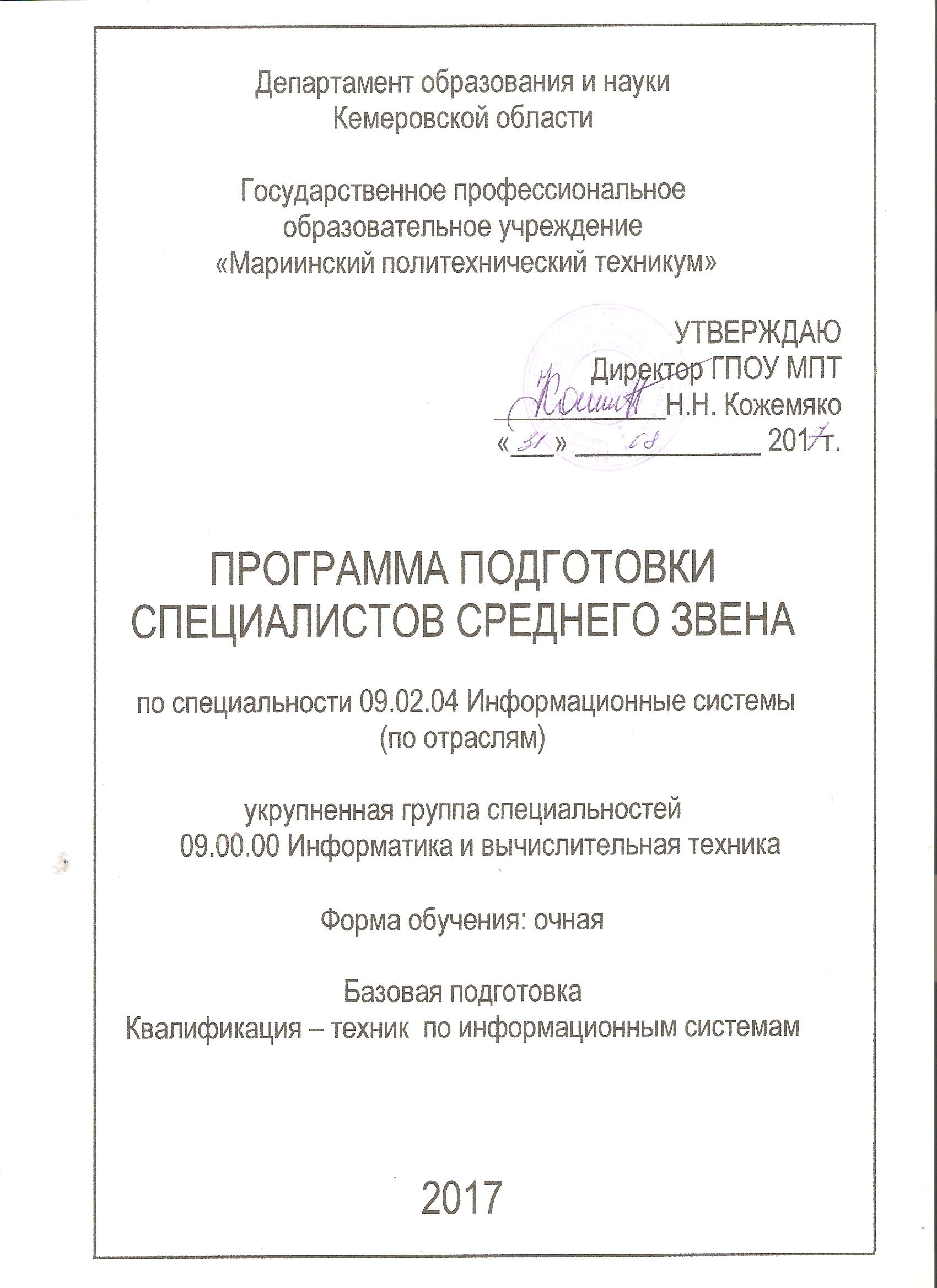 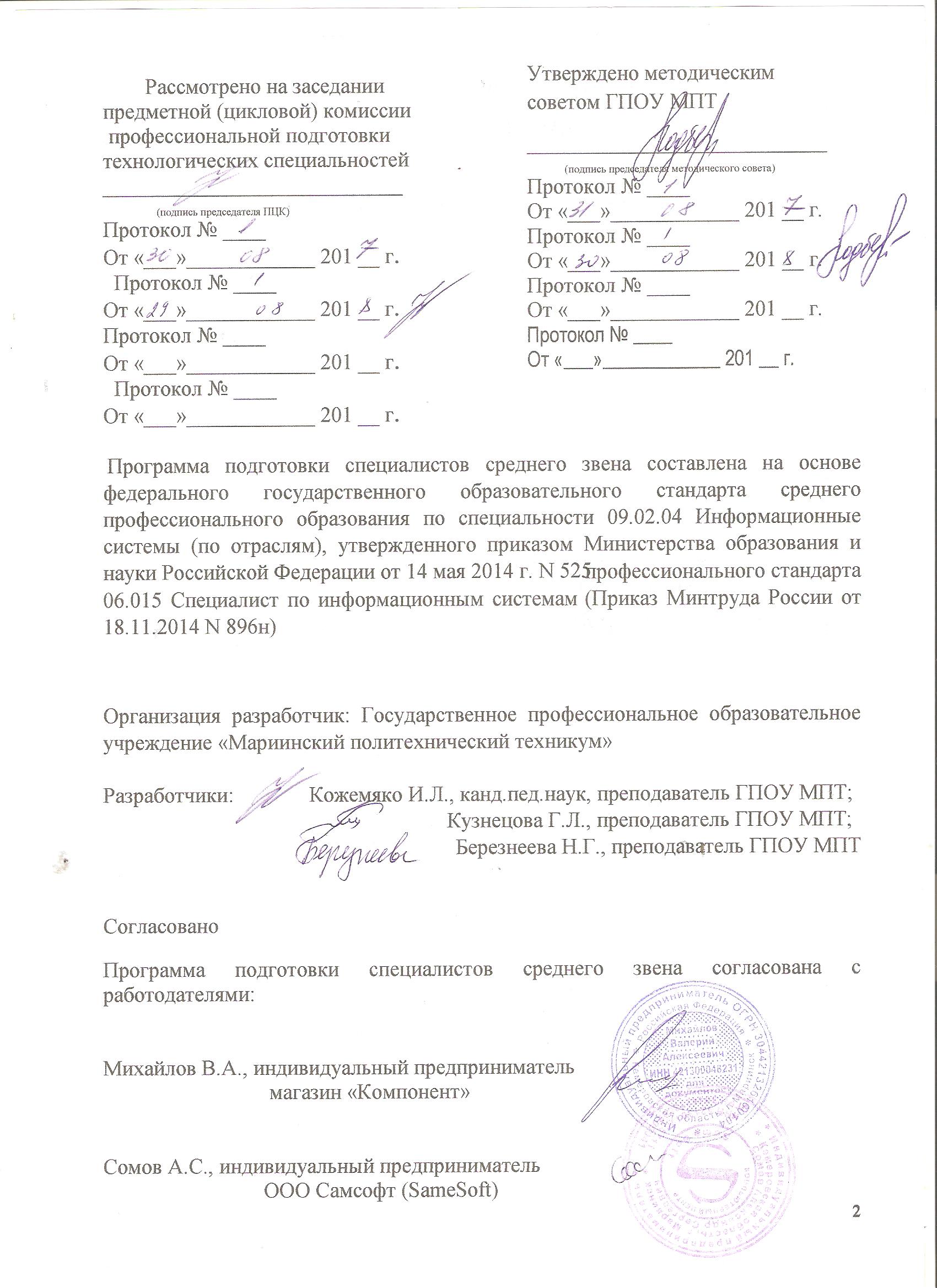 СОДЕРЖАНИЕ   Приложении 10 Сопоставление единиц ФГОС СПО и профессиональных стандартов 1 ОБЩИЕ ПОЛОЖЕНИЯ1.1 Нормативно-правовые основы разработки программы подготовки специалистов среднего звенаПрограмма подготовки специалистов среднего звена (ППССЗ), реализуемая в Государственном профессиональном образовательном учреждении «Мариинский политехнический техникум» по специальности 09.02.04 Информационные системы (по отраслям) представляет собой систему документов, разработанную с учетом требований рынка труда на основе Федерального государственного образовательного стандарта по соответствующей специальности среднего профессионального образования.Нормативно-правовую основу разработки ППССЗ составляют:Федеральный закон Российской Федерации от 29.12.2012г. № 273-ФЗ «Об образовании в Российской Федерации»;Федеральный государственный образовательный стандарт среднего профессионального образования по специальности 09.02.04 Информационные системы (по отраслям) от 14 мая 2014 г. N 525;Постановление Правительства Российской Федерации от 22 января 2013 г. № 23 (в ред. от 13 мая 2016 г.) «О правилах разработки, утверждения и применения профессиональных стандартов»;Письмо Министерства образования и науки РФ от 24.04.2015 г. N 06-456 " Об изменениях в федеральных государственных образовательных стандартах среднего профессионального образования;Приказ Министерства образования и науки Российской Федерации от 14.06.2013 г. №464 «Об утверждении Порядка организации и осуществления образовательной деятельности по образовательным программам среднего профессионального образования»;Приказ Министерства образования и науки Российской Федерации от 18.04.2013 г. №291 (ред. от 18.08.2016) «Об утверждении Положения по практике обучающихся, осваивающих основные образовательные программы среднего профессионального образования»;Приказ Министерства образования и науки Российской Федерации от 16.08.2013 г. N 968 «Об утверждении Порядка проведения государственной итоговой аттестации по образовательным программам среднего профессионального образования»;Приказ Министерства образования и науки Российской Федерации от 23 января 2014г. №36 (ред. от 11.12.2015) «Об утверждении порядка приема на обучение по образовательным программам среднего профессионального образования»;Приказ Министерства образования и науки от 5 июня 2014 г. № 632 «Об установлении соответствия профессий и специальностей среднего профессионального образования, перечни которых утверждены приказом Министерства образования и науки Российской Федерации от 29 октября 2013 г. № 1199»;Приказ Министерства образования и науки от 02 июля 2013 г. № 513 «Об утверждении Перечня профессий рабочих, должностей служащих, по которым осуществляется профессиональное обучение»;Положение о практике обучающихся, осваивающих основные профессиональные образовательные программы среднего профессионального образования, утвержденное Приказом Министерства образования и науки РФ от 18.04.2013 г. № 291;Порядок проведения государственной итоговой аттестации по образовательным программам среднего профессионального образования, утвержденный приказом Минобразования РФ от 16.08.2013 г. № 968;Приказ Министерства образования и науки Российской Федерации «Об утверждении Порядка организации и осуществления образовательной деятельности по образовательным программам среднего профессионального образования» (в ред. Приказа Минобрнауки России от 22.01.2014 № 31)»;Методические рекомендации по актуализации действующих федеральных государственных образовательных стандартов среднего профессионального образования с учетом принимаемых профессиональных стандартов, утвержденных Министерством образования и науки Российской Федерации 20 апреля 2015 г. № ДЛ-11/06вн;Устав Государственного профессионального образовательного учреждения «Мариинский политехнический техникум»;Локальные нормативные акты техникума.	В программе подготовки специалистов среднего звена используются следующие сокращения:СПО - среднее профессиональное образование;ФГОС СПО - федеральный государственный образовательный стандарт среднего профессионального образования;ППССЗ - программа подготовки специалистов среднего звена;ОК - общая компетенция;ПК - профессиональная компетенция;ОД - общеобразовательные дисциплины;ПМ - профессиональный модуль;МДК - междисциплинарный курс;ОПОП – основная профессиональная образовательная программа;ОП – общепрофессиональная дисциплина;ДПК – дополнительная профессиональная компетенция;ПС– профессиональный стандарт;–ЕКТС- единый тарифно-квалификационный справочник работ и профессий рабочих;–ОКЗ - общероссийский классификатор занятий;–ОКСО - общероссийский классификатор специальностей по образованию1.2 Нормативный срок освоения  ППССЗНормативный срок освоения ППССЗ при очной форме обучения:на базе основного общего образования – 3 года 10 месяцев.Трудоемкость освоения студентом данной ППССЗ за весь период обучения в соответствии с ФГОС СПО по специальности 09.02.04 Информационные системы (по отраслям) составляет:Таблица 11.3 Цель разработки ППССЗ по специальности 35.02.03 Технология деревообработкиППССЗ по специальности 09.02.04 Информационные системы (по отраслям) имеет своей целью:в области воспитания – развитие у студентов личностных качеств, формирование общекультурных и профессиональных компетенций в соответствии с требованиями ФГОС СПО по данной специальности;в области обучения - приобретение практико-ориентированных знаний; ориентация на развитие местного регионального сообщества; формирование готовности принимать решение и профессионально действовать; формирование потребности к постоянному развитию и инновационной деятельности в профессиональной сфере.1.4 Характеристика ППССЗ по специальности 09.02.04 Информационные системы (по отраслям)Подготовка специалистов ведется на технической основе, обеспечивает сочетание профессиональной подготовки с изучением ее социальных аспектов.Профиль обучения по реализации ФГОС СПО – технический.Учебный процесс организован в режиме шестидневной учебной недели, занятия группируются парами.При успешном завершении обучения выпускникам выдаются дипломы государственного образца. В образовательном процессе используются практикоориентированные технологии: деятельностные, информационно-развивающие, проблемно-поисковые, личностно-ориентированные; активные и интерактивные формы проведения занятий, в сочетании с внеаудиторной работой для формирования и развития общих и профессиональных компетенций, обеспечен доступ к интернет-ресурсам, применяются тестовые формы контроляППССЗ по специальности 09.02.04 Информационные системы (по отраслям) регламентирует цель, ожидаемые результаты, содержание, условия и технологии организации образовательного процесса, оценку качества подготовки выпускника по данной специальности и включает в себя учебный план, рабочие программы учебных дисциплин, профессиональных модулей, производственной (преддипломной) практики и другие методические материалы, обеспечивающие качественную подготовку обучающихся.ППССЗ должна ежегодно пересматриваться и обновляться в части содержания учебных планов, состава модулей и/или содержания рабочих программ учебных дисциплин, профессиональных модулей, производственной (преддипломной) практики, методических материалов при условии изменений в системе регионального рынка труда, требований работодателей для обеспечения качества подготовки специалистов.ППССЗ реализуется в совместной образовательной, научно-методической, производственной, общественной и иной деятельности обучающихся и работников техникума. Срок получения СПО по ППССЗ базовой подготовки в очной форме обучения составляет 199 недель, в том числе по учебным циклам, разделам (Таблица 2).Таблица 2При освоении ППССЗ по специальности 09.02.04 Информационные системы (по отраслям) студенты изучают следующие учебные дисциплины: общего гуманитарного и социально-экономического цикла - ОГСЭ.01. Основы философии, ОГСЭ.02. История, ОГСЭ.03. Иностранный язык, ОГСЭ.04. Физическая культура; дисциплины математического и общего естественнонаучного цикла – ЕН.02. Элементы математической логики; ЕН.01. Элементы высшей математики; ЕН.03. Теория вероятностей и математическая статистика;общепрофессиональные дисциплины - ОП.01. Основы архитектуры, устройство и функционирование вычислительных систем; ОП.02. Операционные системы; ОП.03. Компьютерные сети; ОП.04. Метрология, стандартизация, сертификация и техническое документоведение; ОП.05. Устройство и функционирование информационной системы; ОП.06. Основы алгоритмизации и программирования; ОП.07. Основы проектирования баз данных; ОП.08. Технические средства информатизации; ОП.09. Правовое обеспечение профессиональной деятельности; ОП.10. Безопасность жизнедеятельности; ОП.11. Экономика организации; ОП.12. Инженерная графика; ОП.13. Бухгалтерский учет; а также три профессиональных модуля - ПМ.01. Эксплуатация и модификация информационных систем; ПМ.02. Участие в разработке информационных систем; ПМ.03. Выполнение работ по одной или нескольким профессиям рабочих, должностям служащих.Вариативная часть учебных циклов ППССЗ определяется образовательной организацией самостоятельно. 	Практикоориентированность подготовки выпускников по специальности 09.02.04 Информационные системы (по отраслям)  составляет 60 % от общего объема часов подготовки и соответствует диапазону допустимых значений. Это дает возможность выпускникам быть конкурентоспособными и востребованными на рынке труда. В соответствии с ФГОС СПО практика является обязательным разделом ППССЗ. Это вид учебных занятий, обеспечивающих практико-ориентированную подготовку обучающихся. При реализации ППССЗ предусматриваются учебная практика и производственная практика (по профилю специальности). Практики проводятся образовательным учреждением при освоении обучающимися профессиональных компетенций в рамках профессиональных модулей. Этапы освоения профессиональных модулей по видам профессиональной деятельности завершаются производственными практиками с дифференцированными зачетами. Производственная практика проводится в организациях, направление деятельности которых соответствует профилю подготовки обучающихся. Реализация ППССЗ по направлению подготовки технического профиля обеспечена педагогическими кадрами, имеющими базовое образование, соответствующее техническому профилю преподаваемых дисциплин и постоянно занимающихся научно-методической деятельностью. Преподаватели профессионального цикла имеют базовое образование соответствующее профилю преподаваемых дисциплин, профессиональных модулей (Приложение 4).Мобильность студентов проявляется в обеспечении выбора индивидуальной образовательной траектории. При формировании индивидуальной образовательной траектории обучающийся имеет право на перезачет соответствующих дисциплин и профессиональных модулей, освоенных в процессе предшествующего обучения, который освобождает от необходимости их повторного освоения. В целях воспитания и развития личности, достижения результатов при освоении программы подготовки специалистов среднего звена в части развития общих компетенций студенты участвуют в работе общественных организаций, спортивных и творческих клубов. В техникуме предусмотрено использование инновационных образовательных технологий (деловые игры, выполнение курсовых работ (проектов), выпускных квалификационных работ по реальной тематике), применение информационных технологий (организация свободного доступа к ресурсам Интернет, предоставление учебных материалов в электронном виде, использование мультимедийных средств). Государственная итоговая аттестация включает подготовку и защиту выпускной квалификационной работы. По завершению ППССЗ выпускникам выдается диплом установленного образца об окончании учреждения профессионального образования.1.5 Связь образовательной программы с профессиональными стандартами по специальности 35.02.03 Технология деревообработки Таблица 3 Связь образовательной программы с профессиональными стандартамиСопоставление единиц ФГОС СПО и профессиональных стандартов приведено в Приложении 102 ХАРАКТЕРИСТИКА профессиональной деятельности выпускников и требования к результатам освоения ППССЗ2.1Область профессиональной деятельности выпускниковВ соответствии с ФГОС СПО по данной специальности областью профессиональной деятельности техника по информационным системам является создание и эксплуатация информационных систем, автоматизирующих задачи организационного управления коммерческих компаний и бюджетных учреждений; анализ требований к информационным системам и бизнес-приложениям; совокупность методов и средств разработки информационных систем и бизнес-приложений; реализация проектных спецификаций и архитектуры бизнес-приложения; регламенты модификаций, оптимизаций и развития информационных систем.Выпускники специальности 09.02.04 Информационные системы (по отраслям) востребованы на предприятиях и фирмах различной отраслевой направленности. Выпускник может осуществлять свою деятельность как наладчик аппаратного и программного обеспечения.Выпускник, освоивший ППССЗ по специальности 09.02.04 Информационные системы (по отраслям) подготовлен:к освоению образовательных программ ВПО;к освоению ОП ВПО в сокращенные сроки по соответствующим направлениям подготовки.2.2 Объекты профессиональной деятельности выпускниковОбъектами профессиональной деятельности выпускников являются:программы и программные компоненты бизнес-приложений; языки и системы программирования бизнес-приложений; инструментальные средства для документирования; описания и моделирования информационных и коммуникационных процессов в информационных системах; инструментальные средства управления проектами; стандарты и методы организации управления, учета и отчетности на предприятиях; стандарты и методы информационного взаимодействия систем; первичные трудовые коллективы.  Виды профессиональной деятельности выпускниковВ соответствии с ФГОС СПО по данной специальности техник по информационным системам подготовлен к следующим видам профессиональной деятельности и обладает профессиональными компетенциями, соответствующими видам деятельности:Эксплуатация и модификация информационных систем.ПК 1.1. Собирать данные для анализа использования и функционирования информационной системы, участвовать в составлении отчетной документации, принимать участие в разработке проектной документации на модификацию информационной системы.ПК 1.2. Взаимодействовать со специалистами смежного профиля при разработке методов, средств и технологий применения объектов профессиональной деятельности.ПК 1.3. Производить модификацию отдельных модулей информационной системы в соответствии с рабочим заданием, документировать произведенные изменения.ПК 1.4. Участвовать в экспериментальном тестировании информационной системы на этапе опытной эксплуатации, фиксировать выявленные ошибки кодирования в разрабатываемых модулях информационной системы.ПК 1.5. Разрабатывать фрагменты документации по эксплуатации информационной системы.ПК 1.6. Участвовать в оценке качества и экономической эффективности информационной системы.ПК 1.7. Производить инсталляцию и настройку информационной системы в рамках своей компетенции, документировать результаты работ.ПК 1.8. Консультировать пользователей информационной системы и разрабатывать фрагменты методики обучения пользователей информационной системы.ПК 1.9. Выполнять регламенты по обновлению, техническому сопровождению и восстановлению данных информационной системы, работать с технической документацией.ПК 1.10. Обеспечивать организацию доступа пользователей информационной системы в рамках своей компетенции.Участие в разработке информационных систем.ПК 2.1. Участвовать в разработке технического задания.ПК 2.2. Программировать в соответствии с требованиями технического задания.ПК 2.3. Применять методики тестирования разрабатываемых приложений.ПК 2.4. Формировать отчетную документацию по результатам работ.ПК 2.5. Оформлять программную документацию в соответствии с принятыми стандартами.ПК 2.6. Использовать критерии оценки качества и надежности функционирования информационной системы.Выполнение работ по одной или нескольким профессиям рабочих, должностям служащих.Профессиональный модуль ПМ.03 Выполнение работ по одной или нескольким 14995 Наладчик технологического оборудования.  В процессе приобретения рабочей профессии обучающиеся овладевают профессиональными компетенциями ПК 3.1-3.3.При освоении модуля ПМ.03. Выполнение работ по одной или нескольким профессиям рабочих, должностям служащих предусмотрено:выполнение обучающимися практических занятий в рамках работ по профессии «Наладчик технологического оборудования», согласно приложению к ФГОС СПО; освоение обучающимися программы модуля в условиях созданной соответствующей образовательной среды в образовательном учреждении; По результатам экзамена квалификационного, обучающимся выдается свидетельство опрофессии рабочего.2.4 Задачи профессиональной деятельности выпускниковВыпускник по специальности 09.02.04 Информационные системы (по отраслям) должен решать следующие профессиональные задачи в соответствии с видами профессиональной деятельности ППССЗ:эксплуатация и модификация информационных систем:сопровождение информационной системы; техническое сопровождение обслуживаемой информационной системы; организация разно-уровневого доступа, политики безопасности в информационных системах; моделирование информационных систем с использованием методов и средств проектирования; участие в разработке информационных систем:анализ и обработка процессов управления проектом разработки; использование объектно-ориентированное программирование для создания графического пользовательского интерфейса, создание сетевого сервера и сетевого клиента; сбор и обработка данных с использованием современных методов анализа информации и вычислительной техники; Учебная и производственная практикиПланирование и организация практики на всех ее этапах обеспечивает:последовательное расширение круга формируемых у обучающихся умений, навыков, практического опыта и их усложнение по мере перехода от одного этапа практики к другому;целостность подготовки специалистов к выполнению основных трудовых функций;связь практики с теоретическим обучением.Содержание всех этапов практики определяется требованиями к умениям и практическому опыту по каждому из профессиональных модулей ППССЗ СПО  в соответствии с ФГОС СПО, программами практики.Содержание практики должно обеспечивать обоснованную последовательность формирования у обучающихся системы умений, целостной профессиональной деятельности и практического опыта в соответствии с требованиями ФГОС СПО (Приказ Минобрнауки России от 18.04.2013 N 291 "Об утверждении Положения о практике обучающихся, осваивающих основные профессиональные образовательные программы среднего профессионального образования").Практика является обязательным разделом ППССЗ. Она представляет собой вид учебной деятельности, направленной на формирование, закрепление, развитие практических навыков и компетенции в процессе выполнения определенных видов работ, связанных с будущей профессиональной деятельностью (Приказ Министерства образования и науки Российской Федерации от 18.04.2013 г. №291 «Об утверждении Положения по практике обучающихся, осваивающих основные образовательные программы среднего профессионального образования»). При реализации ППССЗ предусматриваются следующие виды практик: учебная и производственная. Производственная практика состоит из двух этапов: практики по профилю специальности и преддипломной практики. Учебная и производственная практика в количестве 28 недель реализуется концентрированно в несколько периодов в рамках профессиональных модулей. Из 25 недель, определенных ФГОС СПО на учебную и производственную практику по профилю специальности, распределено на учебную практику 8 недель, на производственную -17 недель. Организация учебной практики осуществляется на базе учебных кабинетов и лабораторий техникума. Основные виды деятельности по учебным практикам, порядок их проведения приведены в программах профессиональных модулей.Практика проводится в организациях, направление деятельности которых соответствует профилю подготовки обучающихся. Имеющиеся базы практик обеспечивают возможность прохождения практики всеми обучающимися в соответствии с учебным планом ППССЗ.	Производственная практика (преддипломная) в количестве 4 недель реализуется перед государственной итоговой аттестацией (ГИА) и направлена на углубление обучающимся первоначального профессионального опыта, проверку его готовности к самостоятельной трудовой деятельности, а также на подготовку к выполнению выпускной квалификационной работы - дипломного проекта. Рабочие программы практик:ПМ.01. Эксплуатация и модификация информационных систем:УП.01.01.Учебная практика; ПП.01.01. Производственная практика (по профилю специальности)ПМ.02. Участие в разработке информационных систем:УП.02.01.Учебная практика; ПП.02.01. Производственная практика (по профилю специальности)ПП.03.Выполнение работ по одной или нескольким профессиям рабочих,УП.03.01.Учебная практика; ПП.03.01. Производственная практика (по профилю специальности)2.6. Специальные условия для получения СПО обучающимися с ограниченными возможностями здоровья	Для получения среднего профессионального образования обучающимся с ограниченными возможностями здоровья обеспечиваются образовательной организацией специальные условия: организации и проведения профессиональной ориентации,  обучения, воспитания и развития в соответствие с частью 3 статьи 79 Федерального закона от 29 декабря 2012 г. N 273-ФЗ "Об образовании в Российской Федерации" (Собрание законодательства Российской Федерации, 2012, N 53, ст. 7598; 2013, N 19, ст. 2326),  Приказом Министерства образования и науки Российской Федерации от 23 января 2014г. №36 «Об утверждении порядка приема на обучение по образовательным программам среднего профессионального образования». Лица с ограниченными возможностями здоровья при поступлении в образовательные организации сдают вступительное испытания с учетом особенностей психофизического развития, индивидуальных возможностей и состояния здоровья (далее - индивидуальные особенности) таких поступающих.	Образование обучающихся с ограниченными возможностями здоровья может быть организовано в соответствие с частью 4 статьи 79 Федерального закона от 29 декабря 2012 г. N 273-ФЗ "Об образовании в Российской Федерации" (Собрание законодательства Российской Федерации, 2012, N 53, ст. 7598; 2013, N 19, ст. 2326).3. ДОКУМЕНТЫ, ОПРЕДЕЛЯЮЩИЕ СОДЕРЖАНИЕ И ОРГАНИЗАЦИЮ ОБРАЗОВАТЕЛЬНОГО ПРОЦЕССАСодержание и организация образовательного процесса при реализации ППССЗ регламентируется базисным учебным планом, календарным учебным графиком, учебным планом ППССЗ; рабочими программами учебных дисциплин, профессиональных модулей; материалами, обеспечивающими качество подготовки и воспитания обучающихся; программами учебных и производственных практик, программой государственной итоговой аттестации, а также методическими материалами, обеспечивающими реализацию ППССЗ.3.1. Базисный учебный план БАЗИСНЫЙ УЧЕБНЫЙ ПЛАНпо специальности  среднего профессионального образования 09.02.04 Информационные системы (по отраслям)Программа подготовки специалистов среднего звена базовой подготовкиКвалификация: техник по информационным системамФорма обучения – очная Нормативный срок обучения на базе основного общего образования–3 года10 месяцевТаблица 43.2. Годовой календарный учебный графикКалендарный учебный график устанавливает последовательность освоения дисциплин, профессиональных модулей и входящих в них междисциплинарных курсов, этапы учебной и производственной практик Календарный учебный график соответствует положениям ФГОС СПО и содержанию учебного плана в части соблюдения продолжительности семестров, промежуточных аттестаций, практик, каникулярного времени (Приложение 1).3.3.  Учебный план ППССЗ3.3.1 Направления разработки учебного планаУчебный план ППССЗ разработан на основе ФГОС СПО по специальности 09.02.04 Информационные системы (по отраслям), утвержденного приказом Министерства образования и науки Российской Федерации от 14 мая 2014 г. N 525., Устава техникума, Приказа Министерства образования и науки Российской Федерации от 18.04.2013 г. №291 «Об утверждении Положения по практике обучающихся, осваивающих основные образовательные программы среднего профессионального образования».Учебный план регламентирует порядок реализации ППССЗ по специальности среднего профессионального образования, в том числе с реализацией Федерального государственного образовательного стандарта среднего полного общего образования в пределах ППССЗ с учетом профиля получаемого профессионального образования.Учебный план определяет качественные и количественные характеристики ППССЗ:  объемные параметры учебной нагрузки в целом, по годам обучения и по семестрам; перечень циклов, разделов; перечень учебных дисциплин, профессиональных модулей и их составных элементов (междисциплинарных курсов, учебной и производственной практик); последовательность изучения учебных дисциплин и профессиональных модулей; виды учебных занятий; распределение различных форм промежуточной аттестации по годам обучения и по семестрам; объемы учебной нагрузки по видам учебных занятий, по учебным дисциплинам, профессиональным модулям и их составляющим; сроки прохождения и продолжительность преддипломной практики; формы государственной итоговой аттестации, объемы времени, отведенные на подготовку и защиту выпускной квалификационной работы в рамках ГИА; объем каникул по годам обучения. Объем времени на учебные циклы включает в себя обязательную и вариативную часть. Максимальный объем обязательной аудиторной учебной нагрузки обучающихся в период теоретического обучения, учебной и производственной практики – 36 часов в неделю.Максимальный объем учебной нагрузки обучающегося составляет 54 академических часа в неделю, включая все виды аудиторной и внеаудиторной (самостоятельной) учебной работы по освоению  программы подготовки специалистов среднего звена.ППССЗ специальности 09.02.04 Информационные системы (по отраслям) предполагает изучение следующих учебных циклов:общего гуманитарного и социально-экономического;математического и общего естественнонаучного;профессионального;и разделов:учебная практика;производственная практика (по профилю специальности);производственная практика (преддипломная);промежуточная аттестация;государственная итоговая аттестация.Общеобразовательный цикл ППССЗ сформирован в соответствии с рекомендациями ФГАУ «ФИРО» по организации получения среднего общего образования в пределах освоения образовательной программы СПО на базе основного общего образования с учетом требований ФГОС и специальности СПО. Учебный план составлен с учетом потребностей регионального рынка труда. Определение дополнительных дисциплин и профессиональных модулей осуществляется с учетом запросов работодателей, особенностей развития региона, науки, культуры, экономики, социальной сферы, техники и технологий, а также с учетом особенностей контингента обучающихся. Консультации для обучающихся по очной и очно-заочной формам обучения предусматриваются образовательной организацией из расчета 4 часа на одного обучающегося на каждый учебный год, в том числе в период реализации образовательной программы среднего общего образования для лиц, обучающихся на базе основного общего образования. Формы проведения консультаций (групповые, индивидуальные, письменные, устные) определяются образовательной организацией и проводятся сверх сетки часов учебного плана.В учебном плане закреплены следующие формы проведения промежуточной аттестации: экзамены, зачеты, дифференцированные зачеты и другие формы контроля (контрольная работа, тестирование). Количество экзаменов в учебном году не превышает 8, зачетов - 10.3.4 Обоснование распределения объема часов вариативной части по учебным дисциплинам и профессиональным модулям Современный уровень развития технологий характеризуется внедрением высокотехнологичных производственных процессов, повышаются требования работодателей к рабочим и служащим. Соответственно содержание профессионального образования должно быть гибким, позволяющим учитывать потребности рынка труда. Требуемую гибкость программ обеспечивает вариативная часть. При формировании учебного плана часы обязательной учебной нагрузки вариативной части ППССЗ использованы в полном объеме. Вариативная часть направлена на увеличение объема времени, отведенного на дисциплины и модули обязательной части, в том числе для освоения дополнительных компетенций, получения дополнительных умений и знаний, или на введение новых дисциплин, междисциплинарных курсов и профессиональных модулей в соответствии с потребностями работодателей, потребностями и возможностями обучающихся, спецификой деятельности образовательного учреждения.Распределение объема часов вариативной части по учебным дисциплинам и профессиональным модулям выполнено на основе регионально-значимых требований рынка труда и кадровых запросов работодателей Кемеровской области, которые выявлялись в процессе анкетирования и возможностями продолжения образования,  после чего, проводится согласование с работодателями рабочих программ профессиональных модулей, составляются сравнительные таблицы требований к результатам освоения ППССЗ по специальности, в которых указывается количество часов вариативной части, предусмотренных для реализации каждого вновь сформулированного требования.   Поскольку ФГОС СПО предусматривает при освоении учебной дисциплины актуализацию профессионально значимой информации под определенные профессиональные компетенции, часы вариативной части на учебные дисциплины распределялись под соответствующие виды профессиональной деятельности и профессиональные компетенции. При распределении объема часов вариативной части по учебным дисциплинам и профессиональным модулям учитывалась также необходимость уточнения и конкретизации требований ФГОС СПО к умениям и знаниям. Обсуждение распределения часов вариативной части с учетом запросов регионального рынка труда, возможностями продолжения образования, спецификой деятельности техникума было проведено на заседании цикловой комиссии профессиональной подготовки технологических специальностей от 16.03.2017г, Протокол № 8 с участием и учетом мнения работодателей в лице: Михайлова В.А, индивидуального предпринимателя магазина «Компонент», Сомова А.С., индивидуального предпринимателя ООО Самсофт, Гекк А. В., руководителя  предприятия ИП Гекк А. В., Зайцева А.В., директора ООО «Сусловский леспромхоз», Титова Ю. В. начальника территориального отдела по Чебулинскому лесничеству департамента лесного комплекса Кемеровской области, Долгих С. К., директора ООО «Марлес Плюс». В целях обеспечения конкурентоспособности выпускника за счет часов вариативной части были введены новые учебные дисциплины: ОП.11. Экономика организации -149ч; ОП.12. Инженерная графика – 106ч; ОП.13. Бухгалтерский учет - 178ч (Профессиональный цикл). Распределение часов вариативной части по учебным циклам по специальности 09.02.04 Информационные системы (по отраслям) имеет следующий вид:Таблица 5Максимальная и обязательная учебная нагрузка вариативной части на освоение программ учебной дисциплины и профессиональных модулей (по циклам) распределена в Таблице 7.Таблица 6 На виды профессиональной деятельности в соответствие с ФГОС СПО 09.02.04 Информационные системы (по отраслям) введены дополнительные профессиональные компетенции ДПК 1.11-1.13, ДПК 2.7- 2.9 (Таблица 8).Таблица 7 Дополнительные профессиональные компетенции под соответствующие виды профессиональной деятельностиОбоснование распределения часов вариативной части по учебным дисциплинам и профессиональным модулям с целью расширения подготовки, определяемой содержанием обязательной части, проведено в соответствии с запросами работодателей и на основании анализа регионального рынка труда, возможностями продолжения образования, спецификой деятельности техникума (Приложение 3).          3.5 Компетенции выпускника, формируемые в результате освоения ППССЗ, как совокупный ожидаемый результат образования по завершении освоения ППССЗРезультаты освоения ППССЗ определяются приобретаемыми выпускником компетенциями, т.е. его способностью применять знания, умения и личные качества в соответствии с задачами профессиональной деятельности. В результате освоения данной ППССЗ выпускник специальности 09.02.04 Информационные системы (по отраслям) должен обладать следующими компетенциями:Таблица 8 4. СТРУКТУРА И СОДЕРЖАНИЕ ППССЗ ПО СПЕЦИАЛЬНОСТИ 09.02.04 ИНФОРМАЦИОННЫЕ СИСТЕМЫ  (по отраслям)Учебный план программы подготовки специалистов среднего звенаГосударственное профессиональное образовательное учреждение  "Мариинский политехнический  техникум"Таблица 95  Материально-техническое обеспечение реализации ППССЗГПОУ МПТ для реализации ППССЗ по специальности 09.02.04 Информационные системы (по отраслям) располагает материально-технической базой, обеспечивающей проведение всех видов лабораторных работ и практических занятий, дисциплинарной, междисциплинарной и модульной подготовки, учебной практики, предусмотренных учебным планом. Материально-техническая база соответствует действующим санитарным и противопожарным нормам.Реализация ППССЗ обеспечивает выполнение обучающимися лабораторных работ и практических занятий, включая как обязательный компонент практические задания с использованием персональных компьютеров; освоение обучающимися профессиональных модулей в условиях созданной соответствующей образовательной среды в образовательном учреждении или в организациях в зависимости от специфики вида профессиональной деятельности. ГПОУ МПТ обеспечен необходимым комплектом лицензионного программного обеспечения.5.1 Перечень кабинетов, лабораторий, мастерских и других помещенийГПОУ МПТ имеет следующие кабинеты, лаборатории, мастерские и другие помещения  в соответствии с ФГОС СПО 09.02.04 Информационные системы (по отраслям):социально-экономических дисциплин;иностранного языка (лингафонный);математических дисциплин;безопасности жизнедеятельности;метрологии и стандартизации;программирования и баз данных.Лаборатории:архитектуры вычислительных систем;технических средств информатизации;информационных систем;компьютерных сетей;инструментальных средств разработки.Полигоны:разработки бизнес-приложений;проектирования информационных систем.Студии:информационных ресурсов.Спортивный комплекс:спортивный зал;открытый стадион широкого профиля с элементами полосы препятствий;стрелковый тир (в любой модификации, включая электронный) или место для стрельбы.Залы:библиотека, читальный зал с выходом в сеть Интернет;актовый зал.Характеристика кабинетов, лабораторий, мастерских и других помещений техникума, используемых  для организации учебного процесса по ППССЗ по специальности 09.02.04 Информационные системы (по отраслям), приведена в Приложении 4. 	5.2 Учебно-методическое обеспечение программыППССЗ обеспечивается учебно-методической документацией по всем учебным дисциплинам и профессиональным модулям ППССЗ. Внеаудиторная самостоятельная работа сопровождается учебным, учебно-методическим и информационным обеспечением, включающим учебники, учебно-методические пособия, конспекты лекций и другие материалы. Техническая оснащенность библиотеки и организация библиотечно-информационного обслуживания соответствуют нормативным требованиям.Библиотечный фонд должен быть укомплектован печатными и/или электронными изданиями основной и дополнительной учебной литературы по дисциплинам всех учебных циклов, изданными за последние 5 лет.Техникум обеспечивает возможность свободного использования компьютерных технологий. Все компьютерные классы техникума объединены в локальную сеть, со всех учебных компьютеров имеется выход в Интернет. В читальных залах обеспечивается доступ к информационным ресурсам, базам данных, к справочной и научной литературе, к периодическим изданиям в соответствии с направлением подготовки. В компьютерных классах имеется необходимый комплект лицензионного программного обеспечения.Каждый обучающийся обеспечен не менее чем одним учебным печатным и/или электронным изданием по каждой дисциплине профессионального цикла и одним учебно-методическим печатным и/или электронным изданием по каждому междисциплинарному курсу (включая электронные базы периодических изданий).Библиотечный фонд укомплектован печатными и электронными изданиями основной и дополнительной учебной литературы по дисциплинам всех циклов, изданной за последние 5 лет, имеет выход в ЭБС Znanium.com. Библиотечный фонд, помимо учебной литературы включает официальные, справочно-библиографические и периодические издания в расчете 1-2 экземпляра на каждых 100 обучающихся. Реализация ППССЗ обеспечивается доступом каждого обучающегося к базам данных и библиотечным фондам, формируемым по полному перечню дисциплин (модулей) программы подготовки специалистов среднего звена. ППССЗ обеспечена учебно-методической документацией и материалами по всем учебным курсам, дисциплинам (модулям) ППССЗ. Программы курсов представлены в сети Интернет и локальной сети образовательного учреждения. Внеаудиторная работа обучающихся сопровождается соответствующим методическим обеспечением. Техническая оснащенность библиотеки и организация библиотечно-информационного обслуживания соответствуют нормативным требованиям. Библиотечный фонд укомплектован печатными, а также электронными изданиями ос новной учебной литературы по дисциплинам базовой части всех циклов, изданными за последние 5 лет. Обеспеченность учебной и учебно-методической литературой на одного студента составляет 2,5 экз. Каждому обучающемуся обеспечен доступ к комплектам библиотечного фонда, включающим основные наименования отечественных журналов.Реализация основных образовательных программ предполагает доступ к базам данных и библиотечным фондам, формируемым по полному перечню дисциплин и профессиональных модулей ППССЗ по специальности 09.02.04 Информационные системы (по отраслям). Во время самостоятельной подготовки обучающиеся обеспечены доступом к сети Интернет.	5.3 Рекомендации по использованию образовательных технологий На всех этапах учебной деятельности преподавателями применяются технологии: проектные, портфолио достижений, деятельностные, модульного и блочно-модульного обучения, развития критического мышления,  модернизации и взаимодействия, личностно-ориентированные, развивающие обучение, уровневой дифференциации, информационно-коммуникационные: в ходе усвоения знаний – электронные обучающие ресурсы, для формирования умений и контроля знаний электронные тестовые системы, симуляторы, электронные консультационные системы (Консультант+), а так же графическая программа Компас и для реализации системно-деятельностного подхода в образовательном процессе используются активные формы проведения занятий: занятия с применением активных методов обучения, имитационное моделирование, анализ производственных ситуаций (кейс-метод) и т.п., что в сочетании с внеаудиторной работой позволяет обучающимся освоить общие и профессиональные компетенции. 6 ОЦЕНКА КАЧЕСТВА ОСВОЕНИЯ ППССЗ6. 1 Контроль и оценка результатов освоения ППССЗ Оценка качества освоения ППССЗ должна включать текущий контроль успеваемости, промежуточную и государственную итоговую аттестации обучающихся.Конкретные формы и процедуры текущего контроля успеваемости, промежуточной аттестации по каждой дисциплине и профессиональному модулю разрабатываются образовательной организацией самостоятельно и доводятся до сведения обучающихся в течение первых двух месяцев от начала обучения.Оценка качества подготовки обучающихся и выпускников осуществляется в двух основных направлениях:оценка уровня освоения дисциплин;оценка уровня сформированности компетенций обучающихся.Правила участия в контролирующих мероприятиях и критерии оценивания достижений обучающихся определяются Положением об организации текущего и промежуточного контроля знаний. 	6.1.1 Входной контрольНазначение входного контроля состоит в определении способностей обучающихся и его готовности к восприятию и освоению учебного материала. Входной контроль применяется для выявления уровня обученности и готовности обучающихся к изучению учебных дисциплин и профессиональных модулей:- по общеобразовательным дисциплинам входной контроль проводится в форме тестирования, контрольной работы и т.п.;- перед изучением профессиональных модулей по предметам профессионального цикла может проводиться в форме комплексного тестирования, контрольной работы.	6.1.2 Текущий контроль успеваемостиТекущий контроль успеваемости представляет собой проверку усвоения учебного материала, систематически осуществляемую на протяжении семестра. Организация текущего контроля осуществляется в соответствии с учебным планом подготовки. Текущий контроль проводят в пределах учебного времени, отведенного на освоение соответствующих общеобразовательных учебных дисциплин, как традиционными, так и инновационными методами, включая компьютерные технологии. Текущий контроль результатов подготовки осуществляется преподавателем и/или обучающимся в процессе проведения практических занятий и лабораторных работ, а также выполнения индивидуальных домашних заданий. Текущий контроль обеспечивает для студентов стимулирование систематической, самостоятельной и творческой учебной деятельности; контроль и самоконтроль учебных достижений и их регулярную и объективную оценку; рациональное и равномерное распределение учебной нагрузки в течение семестра; воспитание ответственности за результаты своего учебного труда. Текущий контроль обеспечивает для преподавателей повышение эффективности различных форм учебных занятий; разработку необходимых учебно-методических материалов для учебных занятий и самостоятельной работы студентов; непрерывное управление учебным процессом; объективность оценки учебных достижений обучающихся и своего собственного труда.Формами текущего контроля являются:- контроль на уровне отделения СПО;- на учебных занятиях (контрольная работа, тестирование, опрос, компьютерное тестирование и т.д.);Текущий контроль знаний студентов представляет собой: -устный опрос (групповой или индивидуальный); -проверку выполнения письменных домашних заданий; -проведение контрольных работ; -тестирование (письменное или компьютерное); -контроль самостоятельной работы студентов (в письменной или устной форме). При осуществлении текущего контроля преподаватель оценивает знания студентов согласно рейтинговой или иной системе оценки текущих знаний, которые учитывает при проведении промежуточной аттестации, а так же, помимо перечисленных в предыдущем абзаце форм, фиксирует посещение студентом занятий. 	6.1.3 Промежуточная аттестацияПромежуточная аттестация осуществляется в конце семестра и может завершать изучение отдельной дисциплины, ее раздела, МДК, ПМ. Цель осуществления промежуточной аттестации – установить степень соответствия достигнутых обучающимися промежуточных результатов обучения (освоенных компетенций), планировавшимся при разработке ППССЗ результатам. Для аттестации обучающихся на соответствие их персональных достижений поэтапным требованиям соответствующей ППССЗ (текущий контроль успеваемости и промежуточная аттестация) создаются фонды оценочных средств, позволяющие оценить умения, знания, практический опыт и освоенные компетенции.Фонды оценочных средств для промежуточной аттестации по дисциплинам и междисциплинарным курсам в составе профессиональных модулей разрабатываются и утверждаются образовательной организацией самостоятельно, а для промежуточной аттестации по профессиональным модулям и для государственной итоговой аттестации - разрабатываются и утверждаются образовательной организацией после предварительного положительного заключения работодателей.Для промежуточной аттестации обучающихся по дисциплинам (междисциплинарным курсам) кроме преподавателей конкретной дисциплины (междисциплинарного курса) в качестве внешних экспертов должны активно привлекаться преподаватели смежных дисциплин (курсов). Для максимального приближения программ промежуточной аттестации обучающихся по профессиональным модулям к условиям их будущей профессиональной деятельности образовательной организацией в качестве внештатных экспертов должны активно привлекаться работодатели.Оценка качества подготовки обучающихся и выпускников осуществляется в двух основных направлениях: -оценка уровня освоения дисциплин; -оценка компетенций обучающихся. Контроль осуществляется с помощью определенных форм: - зачет/дифференцированный зачет; - экзамен/ экзамен квалификационный; - курсовой проект (курсовая работа). Промежуточная аттестация проводится в соответствии с графиком учебного процесса. В ходе промежуточных аттестаций проверяется уровень сформированности компетенций, которые являются базовыми при переходе к следующему году обучения. При освоении программ профессиональных модулей формой промежуточной аттестации по профессиональным модулям является экзамен квалификационный - проверка сформированности компетенций и готовности к выполнению вида профессиональной деятельности, определенного в разделе «Требования к результатам освоения ППССЗ» ФГОС СПО. Экзамен квалификационный проводится в последнем семестре освоения программы профессионального модуля и представляет собой форму независимой оценки результатов обучения с участием работодателей. Условием допуска к экзамену квалификационному является успешное освоение обучающимися всех элементов программы профессионального модуля – МДК и предусмотренных практик. Экзамен квалификационный проставляется после освоения обучающимся компетенций при изучении теоретического материала по модулю и прохождения практик. Итогом проверки является однозначное решение: «вид профессиональной деятельности освоен / не освоен». 	6.2 Организация государственной итоговой аттестации выпускниковЦелью государственной итоговой аттестации является определение соответствия результатов освоения студентами образовательной программы среднего профессионального образования (программы подготовки специалистов среднего звена) требованиям Федерального государственного образовательного стандарта среднего профессионального образования по специальности 09.02.04 Информационные системы (по отраслям).Государственная итоговая аттестация включает подготовку и защиту выпускной квалификационной работы (дипломный проект). Тематика выпускной квалификационной работы должна соответствовать содержанию одного или нескольких профессиональных модулей:1.Разработка и ведение технологических процессов деревообрабатывающих производств.2. Участие в организации производственной деятельности в рамках структурного подразделения деревообрабатывающего производства.Видом государственной итоговой аттестации выпускников специальности 09.02.04 Информационные системы (по отраслям). является выпускная квалификационная работа (ВКР) - дипломный проект. Формой государственной итоговой аттестации по образовательным программам среднего профессионального образования является защита выпускной квалификационной работы.Требования к содержанию, объему и структуре выпускной квалификационной работы определяются Положением о государственной итоговой аттестации выпускников ГПОУ МПТ, Программой государственной итоговой аттестации (ГИА) выпускников по специальности 09.02.04 Информационные системы (по отраслям).Программа государственной итоговой аттестации (ГИА) выпускников, содержит формы, условия проведения и защиты выпускной квалификационной работы, разрабатывается государственной экзаменационной комиссией, утверждается руководителем образовательного учреждения и доводится до сведения обучающихся не позднее двух месяцев с начала обучения. Программа государственной итоговой аттестации (ГИА) выпускников по специальности 09.02.04 Информационные системы (по отраслям) разработана в соответствии:- с порядком проведения государственной итоговой аттестации выпускников образовательных учреждений среднего профессионального образования, утвержденного федеральным органом исполнительной власти, осуществляющим функции по выработке государственной политики и нормативно-правовому регулированию в сфере образования, определенного в соответствии со статьей 59 «Итоговая аттестация» Федерального закона Российской Федерации от 29.12.2012 года № 273 «Об образовании в Российской Федерации»;- с порядком проведения государственной итоговой аттестации по образовательным программам среднего профессионального образования (Приказ Министерства образования и науки РФ  № 968 от 16.08.2013 г.);- с ФГОС СПО по специальности 09.02.04 Информационные системы (по отраслям), утвержденным приказом Министерства образования и науки Российской Федерации от 14 мая 2014 г. N 525;;- с письмом Министерства образования и науки Российской Федерации от 20.07.2015 № 06-846 «О направлении Методических рекомендаций»;- с положением о государственной итоговой аттестации выпускников ГПОУ МПТ, обучающихся по ППССЗ ФГОС СПО по специальности 09.02.04 Информационные системы (по отраслям), утвержденного приказом директора ГПОУ МПТ;- с Уставом Государственного профессионального образовательного учреждения «Мариинский политехнический техникум».Целью государственной итоговой аттестации является установление степени готовности обучающегося к самостоятельной деятельности, соответствия уровня усвоения знаний, приобретения практического опыта и овладения общими и профессиональными компетенциями требованиям ФГОС СПО по специальности 09.02.04 Информационные системы (по отраслям).К государственной итоговой аттестации допускаются лица, выполнившие требования, предусмотренные программой и успешно прошедшие все промежуточные аттестационные испытания, предусмотренные программами учебных дисциплин и профессиональных модулей. Необходимым условием допуска к государственной итоговой аттестации является представление документов, подтверждающих освоение обучающимся компетенций при изучении теоретического материала и прохождении практики по каждому из основных видов профессиональной деятельности. Для этих целей выпускником может быть предоставлено портфолио студента, содержащее информацию о ранее достигнутых результатах, отчеты, дополнительные сертификаты, свидетельства, дипломы олимпиад, конкурсов и т.п., творческие работы по специальности, характеристики с мест прохождения производственной и преддипломной практики и т.п.Темы выпускных квалификационных работ разрабатываются преподавателями техникума совместно со специалистами предприятий или организаций, заинтересованных в разработке данных тем, и рассматриваются на заседании ПЦК специальности. Закрепление тем выпускных квалификационных работ за студентами, а также назначение руководителей оформляется приказом директора техникума. Выпускная квалификационная работа должна иметь следующую структуру:титульный лист;задание на выпускную квалификационную работу;содержание;введение;технологическая часть в соответствии с утверждённым заданием на выпускную квалификационную работу;практическую часть;заключение;список использованных источников;приложенияотзыв;рецензия.В ходе защиты выпускной квалификационной работы членами государственной экзаменационной комиссии проводится оценка освоенных выпускниками профессиональных и общих компетенций в соответствии с критериями, утвержденными образовательным учреждением после предварительного положительного заключения работодателей.Оценка качества освоения основной профессиональной образовательной программы осуществляется государственной аттестационной комиссией по результатам защиты выпускной квалификационной работы, промежуточных аттестационных испытаний и на основании документов, подтверждающих освоение обучающимся компетенций. Членами государственной экзаменационной комиссии по медиане оценок освоенных выпускниками профессиональных и общих компетенций определяется интегральная оценка качества освоения основной профессиональной образовательной программы.Критерии оценивания выпускной квалификационной работыВ основе оценки выпускной квалификационной работы лежит пятибалльная система:Оценка «Отлично» выставляется за следующуюВКР:- ВКР выполнена в полном объеме в соответствии с заданием, технически грамотно, несодержит ошибок;- ВКР выполнена по реально существующим технологическим процессам, но проведенасущественная модернизация производственных участков, деревообрабатывающих предприятий, отмечается высокий уровеньсамостоятельности проработки графической, конструкторской и технологической частидипломного проекта;- ВКР содержит грамотно изложенную теоретическую базу, характеризуется логичным,последовательным изложением материала с соответствующими выводами и обоснованнымирасчетами, предложениями;- ВКР выполнена с использованием современных пакетов компьютерных программ,информационных технологий и информационных ресурсов;- Студент при выполнении ВКР демонстрирует высокий уровень знанийестественнонаучных, математических, общепрофессиональных и специальных дисциплин,- ВКР имеет положительные отзывы руководителя и рецензента;- При защите работы студент показывает глубокие знания вопросов темы, свободнооперирует технической терминологией, вносит обоснованные предложения по улучшению организации процессов деревообработки и лесопиления; во время доклада демонстрирует дополнительные наглядные пособия, сопровождает доклад мультимедиа презентацией, аргументировано, легко и технически грамотно отвечает на вопросы членов ГЭК.Оценка «Хорошо» выставляется за следующую ВКР:- ВКР выполнена в полном объеме в соответствии с заданием, технически грамотно, носодержит незначительные ошибки;- ВКР выполнена по реально существующим технологическим процессам, но проведеначастичная модернизация производственных участков, деревообрабатывающих предприятий, отмечается достаточный уровень самостоятельностипроработки графической, конструкторской и технологической части дипломного проекта;- ВКР содержит грамотно изложенную теоретическую базу, характеризуется логичным,последовательным изложением материала с соответствующими выводами, но не вполнеобоснованными расчетами, предложениями;- ВКР выполнена с использованием современных пакетов компьютерных программ,информационных технологий и информационных ресурсов;- Студент при выполнении ВКР демонстрирует хороший уровень знанийестественнонаучных, математических, общепрофессиональных и специальных дисциплин,- ВКР имеет положительные отзывы руководителя и рецензента, но содержащие некоторыерекомендации и несущественные замечания;- При защите работы студент показывает достаточные знания вопросов темы, свободнооперирует технической терминологией, вносит предложения по улучшению организации процессов деревообработки и лесопиления;без особых затруднений и технически грамотно отвечает на вопросы членов ГЭК.Оценка «Удовлетворительно» выставляется за следующуюВКР:- ВКР выполнена не в полном объеме в соответствии с заданием, содержит незначительныеошибки;- ВКР выполнена по реально существующим технологическим процессам, не осуществленамодернизация производственных участков, деревообрабатывающих предприятий, складов сырья, отмечается средний уровень самостоятельности проработкиграфической, конструкторской и технологической части дипломного проекта;- ВКР содержит теоретическую базу, характеризуется некоторым нарушением логичности ипоследовательности изложения материала, не вполне обоснованными расчетами, предложениями;- ВКР выполнена с использованием современных пакетов компьютерных программ,информационных технологий и информационных ресурсов;- Студент при выполнении ВКР демонстрирует удовлетворительный уровень знанийестественнонаучных, математических, общепрофессиональных и специальных дисциплин,удовлетворительную степень проявления общих и профессиональных компетенций- В отзывах руководителя и рецензента имеются замечания по содержанию ВКР, методикепроектирования отдельных частей ВКР;- При защите студент проявляет неуверенность, показывает слабое знание вопросов темы, недает полного, аргументированного ответа на вопросы членов ГЭК.Оценка «Неудовлетворительно» выставляется за следующуюВКР:- ВКР выполнена не в соответствии с заданием, содержит существенные ошибки;- ВКР выполнена по реально существующим технологическим процессам, не осуществленаразработка производственных участков, деревообрабатывающих предприятий, низкий уровень самостоятельности проработки графической итехнологической части дипломного проекта;- ВКР содержит слабую теоретическую базу, характеризуется нарушением логичности ипоследовательности изложения материала, не содержит обоснованных расчетов;- Студент при выполнении ВКР демонстрирует неудовлетворительный уровень знанийестественнонаучных, математических, общепрофессиональных и специальных дисциплин,- В отзывах руководителя и рецензента имеются существенные критические замечания посодержанию ВКР, методике проектирования отдельных частей ВКР;- При защите студент затрудняется отвечать на вопросы членов ГЭК, не знает теориивопроса, при ответе допускает существенные ошибки.В тех случаях, когда защита ВКР признается неудовлетворительной, комиссия решает, может ли студент представить к повторной защите ту же работу после устранения недостатков, или в противном случае предлагает разработать новую тему.Лицам, прошедшим соответствующее обучение в полном объеме и аттестацию, образовательными учреждениями выдаются документы установленного образца.Тематика дипломных проекта соответствует содержанию одного или нескольких профессиональных модулей:Автоматизация проектированных программ управления технологическим оборудованием на предприятииАвтоматизация пункта обмена валюты (расчетно-кассового пункта)Автоматизация технического контроля изделий (продукции, товаров, комплектующих) на производственном предприятииАвтоматизированная система «Клиент-Банк» для отделения банкаАвтоматизированная система управления ЖКХ в аварийных ситуацияхБаза данных для хранения информации о заказчиках (потребителях, пользователях и т.д.)Базы данных фирмы для оптимизации торгово-закупочных операцийИнформационная система учета и контроля заявок и запросов граждан в службах сервисаИнформационная система учета продаж товарной продукции торгового (промышленного) предприятияИнформационно-поисковая система предприятия (организации, фирмы)Информационный сайт для презентации продукции предприятия (организации, фирмы)Компьютерные технологии в сфере современного автосервисаПроектирование взаимодействия технических средств ЛВСПроектирование продаж продукции (товаров, услуг) через Интернет магазинПроектирование базы данных с использованием технологии «Клиент-сервер» для предприятия (организации, фирмы)Программный модуль для автоматизации деятельности отдела предприятия (организации, фирмы)Программный модуль для автоматизации планово-экономического отдела предприятияПрограммный модуль для оптимизации грузоперевозок транспортного предприятияПроектирование Интернет-ресурса для предприятия (организации, фирмы) Система взаимодействия пользователей сети посредством IP телефонии Разработка АИС поддержки принятия решений отдела маркетингаИнформационная система анализа рядов динамики экономических показателейРазработка подсистемы защиты информации в АИС управления предприятиемАвтоматизация формирования пакета заявок клиентов с использованием Web-технологийПроектирование ЛВС для учебного заведенияПроектирование ЛВС для предприятияАнализ и диагностика ЛВСПроектирование ЛВС отделаПроектирование ЛВС страховой компанииАвтоматизированная информационная система отдела продаж производственного предприятияРазработка средств защиты налоговой информации в АИС районного уровняРазработка системы автоматизированного учёта товаров, реализуемых в розничной торговлеРазработка автоматизированной системы обработки информации по изготовлению и складированию товаров на предприятииРазработка АРМ экономиста планово-экономического отдела предприятияРазработка АРМ менеджера по учёту движения материальных ценностейРазработка АРМ менеджера отдела оптовых продаж предприятияАРМ сотрудника отдела маркетинга предприятияГлавной задачей по реализации требований федерального государственного образовательного стандарта является реализация практической направленности подготовки специалистов со средним профессиональным образованием. Данная задача требует перестройки всего учебного процесса, в том числе критериев и подходов к государственной итоговой аттестации студентов. Конечной целью обучения является подготовка специалиста, обладающего не только и не столько совокупностью теоретических знаний, но, в первую очередь, специалиста, готового решать профессиональные задачи. Данная цель коренным образом меняет подход к оценке качества подготовки специалиста. Упор делается на оценку умения самостоятельно решать профессиональные задачи.Программа ГИА ежегодно разрабатывается и утверждается педагогическим советом с участием председателей ГЭК, тематика дипломных проектов согласовывается с ведущими работодателями (Приложение 8).Обучающиеся, не имеющие академической задолженности и в полном объеме выполнившие учебный план или индивидуальный учебный план, проходят итоговую аттестацию, при получении среднего профессионального образования по имеющим государственную аккредитацию образовательным программам среднего профессионального образования указанные обучающиеся проходят государственную итоговую аттестацию.Лицам, успешно прошедшим государственную итоговую аттестацию по образовательным программам среднего профессионального образования, выдается диплом о среднем профессиональном образовании, подтверждающий получение среднего профессионального образования и квалификацию по соответствующей профессии или специальности среднего профессионального образования.7  Кадровое обеспечение программыРеализация ППССЗ по специальности должна обеспечиваться педагогическими кадрами, имеющими высшее образование, соответствующее профилю преподаваемой дисциплины (модуля). Опыт деятельности в организациях соответствующей профессиональной сферы является обязательным для преподавателей, отвечающих за освоение обучающимся профессионального учебного цикла. Преподаватели получают дополнительное профессиональное образование по программам повышения квалификации, в том числе в форме стажировки в профильных организациях не реже 1 раза в 3 года (Приложение 5).8 Условия, обеспечивающие развитие общих компетенцийобучающихсяВ образовательном процессе техникума созданы условия, обеспечивающие развитие общих компетенций обучающихся.В техникуме активно действует орган студенческого самоуправления - студенческий совет. Студентов, принимающих участие в деятельности студенческого совета, объединяет стремление к совместной деятельности, поиск и использование информации, необходимой для эффективного выполнения поставленных задач. Работа в коллективе и команде является отличным стимулом для их профессионального и личностного развития.Для формирования общих компетенций используется потенциал воспитательной работы техникума.Социально-значимая деятельность студентов техникума осуществляется через:участие в волонтерском движении;участие в областных и городских акциях;сотрудничество с городским Управлением спорта и молодежной политики;сотрудничество с Центром занятости города.Студенты принимают участие в конференциях, форумах, предметных декадах, днях открытых дверей, конкурсах различного уровня. Также развитаволонтерская деятельность посредством участия в городских волонтерскихпрограммах.Внеурочные воспитательные мероприятия (классные часы, экскурсии,спортивно-массовые мероприятия), направленные на подготовкуспециалистов проводятся в соответствии с планами воспитательной работытехникума и учебных групп в частности.ПРИЛОЖЕНИЯ   Приложении 10 Сопоставление единиц ФГОС СПО и профессиональных стандартовПриложение 1 СОГЛАСОВАНО																УТВЕРЖДАЮЗам.директора по учебной работе													Директор ГПОУ «Мариинскийполитехнический техникум»           ________________ Н.И.Подберезина		                                                                                                                                            ___ ______Н.Н.КожемякоЗам. директора по учебно-производственной работе                                                                                                                                                                                     _______________   В.Ф.БахаревГОДОВОЙ КАЛЕНДАРНЫЙ УЧЕБНЫЙ ГРАФИК НА 2017-2018 УЧЕБНЫЙ ГОДПриказ №173 от 29.08.2017Приложение 2Приложение 3Обоснование распределения объема часов вариативной части между учебными циклами ППССЗ Приложение 4 Характеристика кабинетов, лабораторий, мастерских и других помещений, используемых  для организации учебного процесса по ППССЗПриложение 5Сведения о кадровом обеспечении ППССЗПриложение 6Информационное обеспечение обученияОГСЭ.01. Основы философииОГСЭ.02.  ИсторияОГСЭ.03.   Иностранный языкОГСЭ.04. Физическая культура   ЕН.01.  Элементы высшей математикиЕН.02. Элементы математической логикиЕН.03. Теория вероятностей и математическая статистикаОП.01. Основы архитектуры, устройство и функционирование вычислительных системОП.02. Операционные системыОП.03. Компьютерные сетиОП.04. Метрология, стандартизация, сертификация и техническое документоведениеОП.05. Устройство и функционирование информационной системыОП.06. Основы алгоритмизации и программированияОП.07. Основы проектирования баз данныхОП.08. Технические средства информатизацииОП.09. Правовое обеспечение профессиональной деятельностиОП. 10. Безопасность жизнедеятельностиОП.11 Экономика организацииОП.12 Инженерная графикаОП.13 Бухгалтерский учетПМ. 01 Эксплуатация и модификация информационных системМДК.01.01. Эксплуатация информационной системыМДК.01.02. Методы и средства проектирования информационных системПМ.02. Участие в разработке информационных системМДК.02.01. Информационные технологии и платформы разработки информационных системМДК.02.02.Управление проектамиПМ.03. Выполнение работ по одной или нескольким профессиям рабочих, должностям служащихМДК.03.01. Наладчик аппаратного и программного обеспеченияУП.01.01. Учебная практикаУП.02.01. Учебная практикаПП.01.01. Производственная практика по профилю специальностиПП.02.01. Производственная практика по профилю специальностиПП.03.01. Производственная практика по профилю специальностиОГСЭ.01. Основы философииОГСЭ.02.  ИсторияОГСЭ.03.   Иностранный языкОГСЭ.04. Физическая культура   ЕН.01.  Элементы высшей математикиЕН.02. Элементы математической логикиЕН.03. Теория вероятностей и математическая статистикаОП.01. Основы архитектуры, устройство и функционирование вычислительных системОП.02. Операционные системыОП.03. Компьютерные сетиОП.04. Метрология, стандартизация, сертификация и техническое документоведениеОП.05. Устройство и функционирование информационной системыОП.06. Основы алгоритмизации и программированияОП.07. Основы проектирования баз данныхОП.08. Технические средства информатизацииОП.09. Правовое обеспечение профессиональной деятельностиОП. 10. Безопасность жизнедеятельностиОП.11 Экономика организацииОП.12 Инженерная графикаОП.13 Бухгалтерский учетПМ. 01 Эксплуатация и модификация информационных системМДК.01.01. Эксплуатация информационной системыМДК.01.02. Методы и средства проектирования информационных системПМ.02. Участие в разработке информационных системМДК.02.01. Информационные технологии и платформы разработки информационных системМДК.02.02.Управление проектамиПМ.03. Выполнение работ по одной или нескольким профессиям рабочих, должностям служащихМДК.03.01. Наладчик аппаратного и программного обеспеченияУП.01.01. Учебная практикаУП.02.01. Учебная практикаПП.01.01. Производственная практика по профилю специальностиПП.02.01. Производственная практика по профилю специальностиПП.03.01. Производственная практика по профилю специальностиПриложение 10Связь образовательной программы с профессиональными стандартамиСопоставление единиц ФГОС СПО и профессиональных стандартовЛист регистрации изменений                       Приложение 1Календарный график учебного процесса на 2018 – 2019 учебный год                                         Приложение 6Информационное обеспечение обучения1 Общие положения51.1 Нормативно-правовые основы разработки программы подготовки специалистов среднего звена 51.2 Нормативный срок освоения ППССЗ61.3 Цель разработки ППССЗ по специальности 09.02.04 Информационные системы61.4 Характеристика ППССЗ по специальности 09.02.04 Информационные системы1.5 Связь образовательной программы с профессиональными стандартами по специальности 35.02.03 Технология деревообработки792 Характеристика профессиональной деятельности выпускников и требования к результатам освоения ППССЗ92.1 Область профессиональной деятельности 92.2Объекты профессиональной деятельности выпускников102.3 Виды профессиональной деятельности и компетенции102.4 Задачи профессиональной деятельности выпускников2.5  Учебная и производственная практики11112.6 Специальные условия для получения СПО обучающимися с ограниченными возможностями здоровья123 Документы, определяющие  содержание и организацию образовательного процесса133.1 Базисный учебный план 133.2 Годовой календарный учебный график153.3 Учебный план ППССЗ153.4 Обоснование распределения объема часов вариативной части по учебным дисциплинам, МДК и профессиональным модулям3.5 Компетенции выпускника, формируемые в результате освоения ППССЗ, как совокупный ожидаемый результат образования по завершении освоения ППССЗ 16204 Структура и содержание ППССЗ по специальности 09.02.04 Информационные системы (по отраслям)255 Материально-техническое и учебно-методическое обеспечение реализации ППССЗ 415.1 Перечень кабинетов, лабораторий, мастерских и других помещений415.2 Учебно-методическое обеспечение программы415.3. Рекомендации по использованию образовательных технологий426 Оценка качества освоения ППССЗ436.1 Контроль и оценка результатов освоения ППССЗ436.2  Организация государственной итоговой аттестации выпускников457 Кадровое обеспечение программы498 Условия, обеспечивающие развитие общих компетенций обучающихсяПриложения50Приложение 1. Годовой календарный учебный график на 2017-2018 учебный годПриложение 2. Учебный план ППССЗПриложение 3. Обоснование распределения объема часов вариативной части между учебными циклами ППССЗПриложение 4. Характеристика кабинетов, лабораторий, мастерских и других помещений, используемых  для организации учебного процесса по ППССЗПриложение 5. Сведения о кадровом обеспечении ППССЗПриложение 6. Информационное обеспечение обученияПриложение 7. Рабочие программы учебных дисциплин, профессиональных модулей и практикПриложение 8. Программа государственной итоговой аттестацииПриложение 9. Фонды оценочных средствУчебные циклыКоличество недельКоличество часовАудиторная нагрузка1234428Самостоятельная работа1232214Учебная практика8288Производственная практика (по профилю специальности)17612Производственная практика (преддипломная)4144Промежуточная аттестация7252Государственная итоговая аттестация6216Каникулярное время341224ИндексНаименование учебных циклов, разделовВсего максимальной учебной нагрузки обучающегося (час./нед.)В том числе часов обязательных учебных занятийКоды формируемых компетенцийОбязательная часть учебных циклов ППССЗ45363024ОГСЭ.00Общий гуманитарный и социально-экономический учебный цикл709432ОК 1 - 9ЕН.00Математический и общий естественнонаучный учебный цикл426288ОК 1 – 9, ПК 1.1, 1.2, 1.4, 2.3П.00Профессиональный учебный цикл34012304ОК 1 - 9ПК 1.1 - 1.10, ПК 2.1 - 2.6УП.00Учебная практика25 нед.900ОК 1 - 9ПК 1.1 - 1.10, ПК 2.1 - 2.6, ПК 3.1-3.3ПП.00Производственная практика (по профилю специальности)25 нед.900ОК 1 - 9ПК 1.1 - 1.10, ПК 2.1 - 2.6, ПК 3.1-3.3ПДП.00Производственная практика (преддипломная)4 нед.144ОК 1 - 9ПК 1.1 - 1.10, ПК 2.1 - 2.6, ПК 3.1-3.3ПА.00Промежуточная аттестация7 нед.ГИА.00Государственная итоговая аттестация6 нед.ГИА.01Подготовка выпускной квалификационной работы4 нед.ГИА.02Защита выпускной квалификационной работы2 нед.Каникулы34 нед.Итого199 нед.Вариативная часть учебных циклов ППССЗ 1350900Наименование программыНаименование выбранного профессионального стандартаУровень квалификацииППССЗ по специальности 09.02.04 Информационные системы14995 Наладчик технологического оборудованияПС 06.015 Профессиональный стандарт Специалист по информационным системам (Приказ Минтруда России от 18 ноября 2014 № 896н)Уровень квалификации 4 Технический специалист по информационным системамИндексЭлементы учебного процесса, в т.ч. учебные дисциплины, профессиональные модули, междисциплинарные курсыВремя в неделяхМакс.учебная нагрузка обучающегося, час.Обязательная учебная нагрузка, в т.ч. лаб.и практ. занятия курс. работа (проект)Коды формируемых компетенцийРекомен-дуемый курс освоения1234568Обязательная часть циклов ППССЗ31862124ОГСЭ.00Общий гуманитарный и социально-экономический цикл648432ОК 1 - 9ОГСЭ.01Основы философии 48ОК 1 - 92ОГСЭ.02 История48ОК 1 - 92ОГСЭ.03Иностранный язык168ОК 1 - 92-4ОГСЭ.04Физическая культура324168ОК 2, 3, 62-4ЕН.00Математический и общий естественнонаучный цикл432288ЕН.01Математика9464ОК 1 - 9ПК 1.1, 1.2, 1.4, 2.31ЕН.02Информатика12280ОК 1 - 9ПК 1.1, 1.2, 1.4, 2.32ЕН.03Теория вероятностей и математическая статистика12084ОК 1 - 9ПК 1.1, 1.2, 1.4, 2.32П.00Профессиональный  цикл21061404ОП.00Общепрофессиональные дисциплины1080720ОК 1 – 9, ПК 1.1 - 1.10, ПК 2.1 - 2.6, ПК 3.1-3.5ОП.01Основы архитектуры, устройство и функционирование вычислительных системОК 1 - 9ПК 1.1, 1.2, 1.92ОП.02Операционные системыОК 1 - 9ПК 1.2, 1.7, 1.9 - 1.102ОП.03Компьютерные сетиОК 1 - 9ПК 1.2, 1.7, 1.9 - 1.102ОП.04Метрология, стандартизация, сертификация и техническое документированиеОК 1 - 9ПК 1.1, 1.2, 1.5, 1.7, 1.92ОП.05Устройство и функционирование информационной системыОК 1 - 9ПК 1.1, 1.3 - 1.6, 1.92ОП.06Основы алгоритмизации и программированияОК 1 - 9ПК 1.1, 1.3 - 1.6, 1.92ОП.07Основы проектирования баз данныхОК 1 - 9ПК 1.1, 1.2, 1.3, 1.7, 1.92,3ОП.08Технические средства информатизацииОК 1 - 9ПК 1.1, 1.2, 1.5, 1.73,4ОП.09Правовое обеспечение профессиональной деятельностиОК 1 - 9ПК 1.6, 2.64ОП.10Безопасность жизнедеятельностиОК 1 - 9ПК 1.1 - 1.10,3Профессиональные модули1026684ОК 1 – 9, ПК 1.1 - 1.5, ПК 2.1 - 2.3, ПК 3.1-3.5ПМ.01Эксплуатация и модификация информационных систем ОК 1 – 9, ПК 1.1 - 1.5МДК.01. 01Эксплуатация  информационной системы ОК 1 – 9, ПК 1.1-1.102-4МДК.01.02Методы и средства проектирования информационных системОК 1 – 9, ПК 1.1 - 1.103-4ПМ.02Участие в разработке информационных системОК 1 – 9,  ПК 2.1 - 2.6МДК.02. 01Информационные технологии и платформы разработки информационных системОК 1 – 9,  ПК 2.1 - 2.63-4МДК.02. 02Управление проектамиОК 1 – 9,  ПК  2.1-2.64ПМ. 03Выполнение работ по профессии рабочего (одной или нескольким).ОК 1 – 9, ПК 3.1-3.33-4МДК.03.01. Наладчик аппаратного и программного обеспеченияОК 1 – 9, ПК 3.1-3.33-4Вариативная часть циклов ОПОП1350900Итого по циклам8445363024УП.00.Учебная практика  25 нед.900ОК 1 - 9ПК 1.1 - 1.10, ПК 2.1 - 2.6, ПК 3.1-3.32-4ПП.00.Производственная  практика (практика по профилю специальности) 25 нед.900ОК 1 - 9ПК 1.1 - 1.10, ПК 2.1 - 2.6, ПК 3.1-3.32-4ПДП.00Производственная практика (преддипломная практика)4 нед.ОК 1 - 9ПК 1.1 - 1.10, ПК 2.1 - 2.6, ПК 3.1-3.34ПА.00Промежуточная аттестация5 нед.ГИА.00Государственная итоговая аттестация6 нед.4ГИА.01Подготовка выпускной квалификационной работы4 нед.ГИА.02Защита выпускной квалификационной работы2 нед.Каникулы23 нед.Итого:147 нед.Название цикла Максимальная учебная нагрузка, час Самостоятельная работа, час Обязательная аудиторная нагрузка, в том числе, лабораторные работы и практически занятия Цель увеличения Документ, на основании которого введена вариативная часть Общий гуманитарный и социально-экономический цикл 321121Расширение подготовки, определяемой содержанием обязательной части, в соответствии с запросами работодателей и на основании анализа регионального рынка труда, возможностями продолжения образования, спецификой деятельности техникумаФедеральный государственный образовательный стандарт среднего профессионального образования по специальности 09.02.04 Информационные системы (по отраслям), утвержденного приказом Минобрнауки России от 14 мая 2014 г. N 525;Квалификационный справочник должностей руководителей, специалистов и других служащих 4-е издание, дополненное (утв. постановлением Минтруда РФ от 21 августа 1998 г) Анкеты социальных партнеров Профессиональный цикл 1318439879Расширение подготовки, определяемой содержанием обязательной части, в соответствии с запросами работодателей и на основании анализа регионального рынка труда, возможностями продолжения образования, спецификой деятельности техникумаФедеральный государственный образовательный стандарт среднего профессионального образования по специальности 09.02.04 Информационные системы (по отраслям), утвержденного приказом Минобрнауки России от 14 мая 2014 г. N 525;Квалификационный справочник должностей руководителей, специалистов и других служащих 4-е издание, дополненное (утв. постановлением Минтруда РФ от 21 августа 1998 г) Анкеты социальных партнеров Расширение подготовки, определяемой содержанием обязательной части, в соответствии с запросами работодателей и на основании анализа регионального рынка труда, возможностями продолжения образования, спецификой деятельности техникумаФедеральный государственный образовательный стандарт среднего профессионального образования по специальности 09.02.04 Информационные системы (по отраслям), утвержденного приказом Минобрнауки России от 14 мая 2014 г. N 525;Квалификационный справочник должностей руководителей, специалистов и других служащих 4-е издание, дополненное (утв. постановлением Минтруда РФ от 21 августа 1998 г) Анкеты социальных партнеров Итого 1350450900ИндексНаименование циклов, учебных дисциплин, МДК, ПММаксимальная учебная нагрузка, часВ том числе часов обязательных учебных занятий ПППРОФЕССИОНАЛЬНАЯ ПОДГОТОВКА1350900ОГСЭОбщий гуманитарный и социально-экономический цикл3221ОГСЭ.04Физическая культура3221П.00Профессиональный цикл1318879ОПОбщепрофессиональные дисциплины660440ОП.02Операционные системы5537ОП.03Компьютерные сети10067ОП.05Устройство и функционирование информационной системы2416ОП.06Основы алгоритмизации и программирования2315ОП.07Основы проектирования баз данных2315ОП.08Технические средства информатизации21ОП.11Экономика организации14999ОП.12Инженерная графика10671ОП.13Бухгалтерский учет178119ПМПрофессиональные модули658439ПМ.01Эксплуатация и модификация информационных систем250167МДК.01.01Эксплуатация информационной системы10067МДК.01.02Методы и средства проектирования информационных  систем150100ПМ.02Участие в разработке информационных систем300200МДК.02.01Информационные технологии и платформы разработки информационных систем200133МДК.02.02Управление проектами10067ПМ.03Выполнение работ по профессии рабочего (одной или нескольким).10872МДК.03.01Наладчик аппаратного и программного обеспечения10872Итого1350900Вид профессиональной деятельностиПеречень дополнительных профессиональных компетенцийДополнительные профессиональные компетенции по видам деятельностиДополнительные профессиональные компетенции по видам деятельностиЭксплуатация и модификация информационных системДПК 1.11. Выполнять бухгалтерские операции в системе 1С: БухгалтерияДПК 1.12. Выполнять администрирование систем на платформе 1С: ПредприятиеДПК 1.13. Выполнять конфигурирование систем на платформе 1С: Предприятие и программирование отдельных задач в системе 1С: ПредприятиеУчастие в разработке информационных системДПК 2.7 Выполнять администрирование локальных сетей для работы информационной системыДПК 2.8 Использовать системы Microsoft Project, Primavera для управления проектами ДПК 2.9 Выполнять бизнес-планирование, оценку инвестиционных проектов в системе Project ExpertВиды профессиональнойдеятельностиВиды профессиональнойдеятельностиКод компетенцииКомпетенцииКомпетенцииРезультат освоенияРезультат освоенияЭксплуатация и модификация информационных системЭксплуатация и модификация информационных системОК 1Понимать сущность и социальнуюзначимость своей будущей профессии, проявлять к ней устойчивый интересПонимать сущность и социальнуюзначимость своей будущей профессии, проявлять к ней устойчивый интересУметь:осуществлять сопровождение информационной системы, настройку для пользователя согласно технической документации; поддерживать документацию в актуальном состоянии; принимать решение о расширении функциональности информационной системы, о прекращении эксплуатации информационной системы или ее реинжиниринге;идентифицировать технические проблемы, возникающие в процессе эксплуатации системы; производить документирование на этапе сопровождения; осуществлять сохранение и восстановление базы данных информационной системы;составлять планы резервного копирования, определять интервал резервного копирования;организовывать разноуровневый доступ пользователей информационной системы в рамках своей компетенции; манипулировать данными с использованием языка запросов баз данных, определять ограничения целостности данных; Уметь:осуществлять сопровождение информационной системы, настройку для пользователя согласно технической документации; поддерживать документацию в актуальном состоянии; принимать решение о расширении функциональности информационной системы, о прекращении эксплуатации информационной системы или ее реинжиниринге;идентифицировать технические проблемы, возникающие в процессе эксплуатации системы; производить документирование на этапе сопровождения; осуществлять сохранение и восстановление базы данных информационной системы;составлять планы резервного копирования, определять интервал резервного копирования;организовывать разноуровневый доступ пользователей информационной системы в рамках своей компетенции; манипулировать данными с использованием языка запросов баз данных, определять ограничения целостности данных; Эксплуатация и модификация информационных системЭксплуатация и модификация информационных системОК 2Организовывать собственную деятельность, выбирать типовые методы и способы выполнения профессиональных задач, оценивать их эффективность и качествоОрганизовывать собственную деятельность, выбирать типовые методы и способы выполнения профессиональных задач, оценивать их эффективность и качествоУметь:осуществлять сопровождение информационной системы, настройку для пользователя согласно технической документации; поддерживать документацию в актуальном состоянии; принимать решение о расширении функциональности информационной системы, о прекращении эксплуатации информационной системы или ее реинжиниринге;идентифицировать технические проблемы, возникающие в процессе эксплуатации системы; производить документирование на этапе сопровождения; осуществлять сохранение и восстановление базы данных информационной системы;составлять планы резервного копирования, определять интервал резервного копирования;организовывать разноуровневый доступ пользователей информационной системы в рамках своей компетенции; манипулировать данными с использованием языка запросов баз данных, определять ограничения целостности данных; Уметь:осуществлять сопровождение информационной системы, настройку для пользователя согласно технической документации; поддерживать документацию в актуальном состоянии; принимать решение о расширении функциональности информационной системы, о прекращении эксплуатации информационной системы или ее реинжиниринге;идентифицировать технические проблемы, возникающие в процессе эксплуатации системы; производить документирование на этапе сопровождения; осуществлять сохранение и восстановление базы данных информационной системы;составлять планы резервного копирования, определять интервал резервного копирования;организовывать разноуровневый доступ пользователей информационной системы в рамках своей компетенции; манипулировать данными с использованием языка запросов баз данных, определять ограничения целостности данных; Эксплуатация и модификация информационных системЭксплуатация и модификация информационных системОК 3Принимать решения в стандартныхи нестандартных ситуациях и нести за них ответственность.Принимать решения в стандартныхи нестандартных ситуациях и нести за них ответственность.Уметь:осуществлять сопровождение информационной системы, настройку для пользователя согласно технической документации; поддерживать документацию в актуальном состоянии; принимать решение о расширении функциональности информационной системы, о прекращении эксплуатации информационной системы или ее реинжиниринге;идентифицировать технические проблемы, возникающие в процессе эксплуатации системы; производить документирование на этапе сопровождения; осуществлять сохранение и восстановление базы данных информационной системы;составлять планы резервного копирования, определять интервал резервного копирования;организовывать разноуровневый доступ пользователей информационной системы в рамках своей компетенции; манипулировать данными с использованием языка запросов баз данных, определять ограничения целостности данных; Уметь:осуществлять сопровождение информационной системы, настройку для пользователя согласно технической документации; поддерживать документацию в актуальном состоянии; принимать решение о расширении функциональности информационной системы, о прекращении эксплуатации информационной системы или ее реинжиниринге;идентифицировать технические проблемы, возникающие в процессе эксплуатации системы; производить документирование на этапе сопровождения; осуществлять сохранение и восстановление базы данных информационной системы;составлять планы резервного копирования, определять интервал резервного копирования;организовывать разноуровневый доступ пользователей информационной системы в рамках своей компетенции; манипулировать данными с использованием языка запросов баз данных, определять ограничения целостности данных; Эксплуатация и модификация информационных системЭксплуатация и модификация информационных системОК 4Осуществлять поиск и использование информации, необходимой для эффективного выполнения профессиональных задач, профессионального и личностного развития.Осуществлять поиск и использование информации, необходимой для эффективного выполнения профессиональных задач, профессионального и личностного развития.Уметь:осуществлять сопровождение информационной системы, настройку для пользователя согласно технической документации; поддерживать документацию в актуальном состоянии; принимать решение о расширении функциональности информационной системы, о прекращении эксплуатации информационной системы или ее реинжиниринге;идентифицировать технические проблемы, возникающие в процессе эксплуатации системы; производить документирование на этапе сопровождения; осуществлять сохранение и восстановление базы данных информационной системы;составлять планы резервного копирования, определять интервал резервного копирования;организовывать разноуровневый доступ пользователей информационной системы в рамках своей компетенции; манипулировать данными с использованием языка запросов баз данных, определять ограничения целостности данных; Уметь:осуществлять сопровождение информационной системы, настройку для пользователя согласно технической документации; поддерживать документацию в актуальном состоянии; принимать решение о расширении функциональности информационной системы, о прекращении эксплуатации информационной системы или ее реинжиниринге;идентифицировать технические проблемы, возникающие в процессе эксплуатации системы; производить документирование на этапе сопровождения; осуществлять сохранение и восстановление базы данных информационной системы;составлять планы резервного копирования, определять интервал резервного копирования;организовывать разноуровневый доступ пользователей информационной системы в рамках своей компетенции; манипулировать данными с использованием языка запросов баз данных, определять ограничения целостности данных; Эксплуатация и модификация информационных системЭксплуатация и модификация информационных системОК 5Использовать информационно-коммуникационные технологии впрофессиональной деятельностиИспользовать информационно-коммуникационные технологии впрофессиональной деятельностиУметь:осуществлять сопровождение информационной системы, настройку для пользователя согласно технической документации; поддерживать документацию в актуальном состоянии; принимать решение о расширении функциональности информационной системы, о прекращении эксплуатации информационной системы или ее реинжиниринге;идентифицировать технические проблемы, возникающие в процессе эксплуатации системы; производить документирование на этапе сопровождения; осуществлять сохранение и восстановление базы данных информационной системы;составлять планы резервного копирования, определять интервал резервного копирования;организовывать разноуровневый доступ пользователей информационной системы в рамках своей компетенции; манипулировать данными с использованием языка запросов баз данных, определять ограничения целостности данных; Уметь:осуществлять сопровождение информационной системы, настройку для пользователя согласно технической документации; поддерживать документацию в актуальном состоянии; принимать решение о расширении функциональности информационной системы, о прекращении эксплуатации информационной системы или ее реинжиниринге;идентифицировать технические проблемы, возникающие в процессе эксплуатации системы; производить документирование на этапе сопровождения; осуществлять сохранение и восстановление базы данных информационной системы;составлять планы резервного копирования, определять интервал резервного копирования;организовывать разноуровневый доступ пользователей информационной системы в рамках своей компетенции; манипулировать данными с использованием языка запросов баз данных, определять ограничения целостности данных; Эксплуатация и модификация информационных системЭксплуатация и модификация информационных системОК 6Работать в коллективе и команде,эффективно общаться с коллегами,руководством, потребителямиРаботать в коллективе и команде,эффективно общаться с коллегами,руководством, потребителямиУметь:осуществлять сопровождение информационной системы, настройку для пользователя согласно технической документации; поддерживать документацию в актуальном состоянии; принимать решение о расширении функциональности информационной системы, о прекращении эксплуатации информационной системы или ее реинжиниринге;идентифицировать технические проблемы, возникающие в процессе эксплуатации системы; производить документирование на этапе сопровождения; осуществлять сохранение и восстановление базы данных информационной системы;составлять планы резервного копирования, определять интервал резервного копирования;организовывать разноуровневый доступ пользователей информационной системы в рамках своей компетенции; манипулировать данными с использованием языка запросов баз данных, определять ограничения целостности данных; Уметь:осуществлять сопровождение информационной системы, настройку для пользователя согласно технической документации; поддерживать документацию в актуальном состоянии; принимать решение о расширении функциональности информационной системы, о прекращении эксплуатации информационной системы или ее реинжиниринге;идентифицировать технические проблемы, возникающие в процессе эксплуатации системы; производить документирование на этапе сопровождения; осуществлять сохранение и восстановление базы данных информационной системы;составлять планы резервного копирования, определять интервал резервного копирования;организовывать разноуровневый доступ пользователей информационной системы в рамках своей компетенции; манипулировать данными с использованием языка запросов баз данных, определять ограничения целостности данных; Эксплуатация и модификация информационных системЭксплуатация и модификация информационных системОК 7Брать на себя ответственность заработу членов команды (подчиненных), результат выполнения заданийБрать на себя ответственность заработу членов команды (подчиненных), результат выполнения заданийУметь:осуществлять сопровождение информационной системы, настройку для пользователя согласно технической документации; поддерживать документацию в актуальном состоянии; принимать решение о расширении функциональности информационной системы, о прекращении эксплуатации информационной системы или ее реинжиниринге;идентифицировать технические проблемы, возникающие в процессе эксплуатации системы; производить документирование на этапе сопровождения; осуществлять сохранение и восстановление базы данных информационной системы;составлять планы резервного копирования, определять интервал резервного копирования;организовывать разноуровневый доступ пользователей информационной системы в рамках своей компетенции; манипулировать данными с использованием языка запросов баз данных, определять ограничения целостности данных; Уметь:осуществлять сопровождение информационной системы, настройку для пользователя согласно технической документации; поддерживать документацию в актуальном состоянии; принимать решение о расширении функциональности информационной системы, о прекращении эксплуатации информационной системы или ее реинжиниринге;идентифицировать технические проблемы, возникающие в процессе эксплуатации системы; производить документирование на этапе сопровождения; осуществлять сохранение и восстановление базы данных информационной системы;составлять планы резервного копирования, определять интервал резервного копирования;организовывать разноуровневый доступ пользователей информационной системы в рамках своей компетенции; манипулировать данными с использованием языка запросов баз данных, определять ограничения целостности данных; Виды профессиональнойдеятельностиКод компетенцииКод компетенцииКод компетенцииКомпетенцииКомпетенцииРезультат освоенияЭксплуатация и модификация информационных системОК 8ОК 8ОК 8Самостоятельно определять задачипрофессионального и личностногоразвития, заниматься самообразованием, осознанно планировать повышениеквалификации.Самостоятельно определять задачипрофессионального и личностногоразвития, заниматься самообразованием, осознанно планировать повышениеквалификации.Уметь:выделять жизненные циклы проектирования компьютерных систем; использовать методы и критерии оценивания предметной области и методы определения стратегии развития бизнес-процессов организации; строить архитектурную схему организации; проводить анализ предметной области; осуществлять выбор модели построения информационной системы и программных средств; оформлять программную и техническую документацию с использованием стандартов оформления программной документации; применять требования нормативных документов к основным видам продукции (услуг) и процессов; применять документацию систем качества; применять основные правила и документы системы сертификации Российской Федерации;Знать:основные задачи сопровождения информационной системы;регламенты по обновлению и техническому сопровождению обслуживаемой информационной системы; типы тестирования;характеристики и атрибуты качества; методы обеспечения и контроля качества; терминологию и методы резервного копирования; отказы системы; восстановление информации в информационной системе; принципы организации разноуровневого доступа в информационных системах, политику безопасности в современных информационных системах; цели автоматизации организации; Эксплуатация и модификация информационных системОК 9ОК 9ОК 9Ориентироваться в условиях частойсмены технологий в профессиональной деятельности.Ориентироваться в условиях частойсмены технологий в профессиональной деятельности.Уметь:выделять жизненные циклы проектирования компьютерных систем; использовать методы и критерии оценивания предметной области и методы определения стратегии развития бизнес-процессов организации; строить архитектурную схему организации; проводить анализ предметной области; осуществлять выбор модели построения информационной системы и программных средств; оформлять программную и техническую документацию с использованием стандартов оформления программной документации; применять требования нормативных документов к основным видам продукции (услуг) и процессов; применять документацию систем качества; применять основные правила и документы системы сертификации Российской Федерации;Знать:основные задачи сопровождения информационной системы;регламенты по обновлению и техническому сопровождению обслуживаемой информационной системы; типы тестирования;характеристики и атрибуты качества; методы обеспечения и контроля качества; терминологию и методы резервного копирования; отказы системы; восстановление информации в информационной системе; принципы организации разноуровневого доступа в информационных системах, политику безопасности в современных информационных системах; цели автоматизации организации; Эксплуатация и модификация информационных системПК 1.1ПК 1.1ПК 1.1Собирать данные для анализаиспользования и функционированияинформационной системы, участвовать в составлении отчетной документации, принимать участие в разработке проектнойдокументации на модификациюинформационной системы.Собирать данные для анализаиспользования и функционированияинформационной системы, участвовать в составлении отчетной документации, принимать участие в разработке проектнойдокументации на модификациюинформационной системы.Уметь:выделять жизненные циклы проектирования компьютерных систем; использовать методы и критерии оценивания предметной области и методы определения стратегии развития бизнес-процессов организации; строить архитектурную схему организации; проводить анализ предметной области; осуществлять выбор модели построения информационной системы и программных средств; оформлять программную и техническую документацию с использованием стандартов оформления программной документации; применять требования нормативных документов к основным видам продукции (услуг) и процессов; применять документацию систем качества; применять основные правила и документы системы сертификации Российской Федерации;Знать:основные задачи сопровождения информационной системы;регламенты по обновлению и техническому сопровождению обслуживаемой информационной системы; типы тестирования;характеристики и атрибуты качества; методы обеспечения и контроля качества; терминологию и методы резервного копирования; отказы системы; восстановление информации в информационной системе; принципы организации разноуровневого доступа в информационных системах, политику безопасности в современных информационных системах; цели автоматизации организации; Эксплуатация и модификация информационных системПК 1.2ПК 1.2ПК 1.2Взаимодействовать со специалистами смежного профиля при разработке методов, средств и технологий применения объектовпрофессиональной деятельностиВзаимодействовать со специалистами смежного профиля при разработке методов, средств и технологий применения объектовпрофессиональной деятельностиУметь:выделять жизненные циклы проектирования компьютерных систем; использовать методы и критерии оценивания предметной области и методы определения стратегии развития бизнес-процессов организации; строить архитектурную схему организации; проводить анализ предметной области; осуществлять выбор модели построения информационной системы и программных средств; оформлять программную и техническую документацию с использованием стандартов оформления программной документации; применять требования нормативных документов к основным видам продукции (услуг) и процессов; применять документацию систем качества; применять основные правила и документы системы сертификации Российской Федерации;Знать:основные задачи сопровождения информационной системы;регламенты по обновлению и техническому сопровождению обслуживаемой информационной системы; типы тестирования;характеристики и атрибуты качества; методы обеспечения и контроля качества; терминологию и методы резервного копирования; отказы системы; восстановление информации в информационной системе; принципы организации разноуровневого доступа в информационных системах, политику безопасности в современных информационных системах; цели автоматизации организации; Эксплуатация и модификация информационных системПК 1.3ПК 1.3ПК 1.3Производить модификацию отдельных модулей информационной системы в соответствии с рабочим заданием, документировать произведенные изменения.Производить модификацию отдельных модулей информационной системы в соответствии с рабочим заданием, документировать произведенные изменения.Уметь:выделять жизненные циклы проектирования компьютерных систем; использовать методы и критерии оценивания предметной области и методы определения стратегии развития бизнес-процессов организации; строить архитектурную схему организации; проводить анализ предметной области; осуществлять выбор модели построения информационной системы и программных средств; оформлять программную и техническую документацию с использованием стандартов оформления программной документации; применять требования нормативных документов к основным видам продукции (услуг) и процессов; применять документацию систем качества; применять основные правила и документы системы сертификации Российской Федерации;Знать:основные задачи сопровождения информационной системы;регламенты по обновлению и техническому сопровождению обслуживаемой информационной системы; типы тестирования;характеристики и атрибуты качества; методы обеспечения и контроля качества; терминологию и методы резервного копирования; отказы системы; восстановление информации в информационной системе; принципы организации разноуровневого доступа в информационных системах, политику безопасности в современных информационных системах; цели автоматизации организации; Эксплуатация и модификация информационных системПК 1.4ПК 1.4ПК 1.4Участвовать в экспериментальном тестировании информационной системы на этапе опытной эксплуатации, фиксировать выявленные ошибки кодирования в разрабатываемых модулях информационной системы.Участвовать в экспериментальном тестировании информационной системы на этапе опытной эксплуатации, фиксировать выявленные ошибки кодирования в разрабатываемых модулях информационной системы.Уметь:выделять жизненные циклы проектирования компьютерных систем; использовать методы и критерии оценивания предметной области и методы определения стратегии развития бизнес-процессов организации; строить архитектурную схему организации; проводить анализ предметной области; осуществлять выбор модели построения информационной системы и программных средств; оформлять программную и техническую документацию с использованием стандартов оформления программной документации; применять требования нормативных документов к основным видам продукции (услуг) и процессов; применять документацию систем качества; применять основные правила и документы системы сертификации Российской Федерации;Знать:основные задачи сопровождения информационной системы;регламенты по обновлению и техническому сопровождению обслуживаемой информационной системы; типы тестирования;характеристики и атрибуты качества; методы обеспечения и контроля качества; терминологию и методы резервного копирования; отказы системы; восстановление информации в информационной системе; принципы организации разноуровневого доступа в информационных системах, политику безопасности в современных информационных системах; цели автоматизации организации; Эксплуатация и модификация информационных системПК 1.5ПК 1.5ПК 1.5Разрабатывать фрагменты документации по эксплуатации информационной системы.Разрабатывать фрагменты документации по эксплуатации информационной системы.Уметь:выделять жизненные циклы проектирования компьютерных систем; использовать методы и критерии оценивания предметной области и методы определения стратегии развития бизнес-процессов организации; строить архитектурную схему организации; проводить анализ предметной области; осуществлять выбор модели построения информационной системы и программных средств; оформлять программную и техническую документацию с использованием стандартов оформления программной документации; применять требования нормативных документов к основным видам продукции (услуг) и процессов; применять документацию систем качества; применять основные правила и документы системы сертификации Российской Федерации;Знать:основные задачи сопровождения информационной системы;регламенты по обновлению и техническому сопровождению обслуживаемой информационной системы; типы тестирования;характеристики и атрибуты качества; методы обеспечения и контроля качества; терминологию и методы резервного копирования; отказы системы; восстановление информации в информационной системе; принципы организации разноуровневого доступа в информационных системах, политику безопасности в современных информационных системах; цели автоматизации организации; Виды профессиональнойдеятельностиКод компетенцииКод компетенцииКод компетенцииКомпетенцииКомпетенцииРезультат освоенияЭксплуатация и модификация информационных системПК 1.6ПК 1.6ПК 1.6Участвовать в оценке качества и экономической эффективности информационной системыУчаствовать в оценке качества и экономической эффективности информационной системызадачи и функции информационных систем; типы организационных структур;реинжиниринг бизнес-процессов; основные модели построения информационных систем, их структуру, особенности и области применения; особенности программных средств используемых в разработке информационных систем; методы и средства проектирования информационных систем; основные понятия системного анализа; национальную и международную систему стандартизации и сертификации и систему обеспечения качества продукции, методы контроля качества.Эксплуатация и модификация информационных системПК 1.7ПК 1.7ПК 1.7Производить инсталляцию и настройку информационной системы в рамках своей компетенции, документировать результаты работПроизводить инсталляцию и настройку информационной системы в рамках своей компетенции, документировать результаты работзадачи и функции информационных систем; типы организационных структур;реинжиниринг бизнес-процессов; основные модели построения информационных систем, их структуру, особенности и области применения; особенности программных средств используемых в разработке информационных систем; методы и средства проектирования информационных систем; основные понятия системного анализа; национальную и международную систему стандартизации и сертификации и систему обеспечения качества продукции, методы контроля качества.Эксплуатация и модификация информационных системПК 1.8ПК 1.8ПК 1.8Консультировать пользователей информационной системы и разрабатывать фрагменты методики обучения пользователей информационной системыКонсультировать пользователей информационной системы и разрабатывать фрагменты методики обучения пользователей информационной системызадачи и функции информационных систем; типы организационных структур;реинжиниринг бизнес-процессов; основные модели построения информационных систем, их структуру, особенности и области применения; особенности программных средств используемых в разработке информационных систем; методы и средства проектирования информационных систем; основные понятия системного анализа; национальную и международную систему стандартизации и сертификации и систему обеспечения качества продукции, методы контроля качества.Эксплуатация и модификация информационных системПК 1.9ПК 1.9ПК 1.9Выполнять регламенты по обновлению, техническому сопровождению и восстановлению данных информационной системы работать с технической документацией.Выполнять регламенты по обновлению, техническому сопровождению и восстановлению данных информационной системы работать с технической документацией.задачи и функции информационных систем; типы организационных структур;реинжиниринг бизнес-процессов; основные модели построения информационных систем, их структуру, особенности и области применения; особенности программных средств используемых в разработке информационных систем; методы и средства проектирования информационных систем; основные понятия системного анализа; национальную и международную систему стандартизации и сертификации и систему обеспечения качества продукции, методы контроля качества.Эксплуатация и модификация информационных системПК 1.10ПК 1.10ПК 1.10Обеспечивать организациюдоступа пользователей информационной системы в рамках своей компетенции.Обеспечивать организациюдоступа пользователей информационной системы в рамках своей компетенции.задачи и функции информационных систем; типы организационных структур;реинжиниринг бизнес-процессов; основные модели построения информационных систем, их структуру, особенности и области применения; особенности программных средств используемых в разработке информационных систем; методы и средства проектирования информационных систем; основные понятия системного анализа; национальную и международную систему стандартизации и сертификации и систему обеспечения качества продукции, методы контроля качества.Участие в разработке информационных системОК 1ОК 1ОК 1Понимать сущность и социальнуюзначимость своей будущей профессии, проявлять к ней устойчивый интересПонимать сущность и социальнуюзначимость своей будущей профессии, проявлять к ней устойчивый интересУчастие в разработке информационных системОК 2ОК 2ОК 2Организовывать собственную деятельность, выбирать типовые методы и способы выполнения профессиональных задач, оценивать их эффективность и качествоОрганизовывать собственную деятельность, выбирать типовые методы и способы выполнения профессиональных задач, оценивать их эффективность и качествоУчастие в разработке информационных системОК 3ОК 3ОК 3Принимать решения в стандартныхи нестандартных ситуациях и нести за них ответственность.Принимать решения в стандартныхи нестандартных ситуациях и нести за них ответственность.Виды профессиональнойдеятельностиКод компетенцииКомпетенцииРезультат освоенияУчастие в разработке информационных системОК 4Осуществлять поиск и использование информации, необходимой для эффективного выполнения профессиональных задач, профессионального и личностного развития.Уметь:осуществлять математическую и информационную постановку задач по обработке информации, использовать алгоритмы обработки информации для различных приложений; решать прикладные вопросы интеллектуальных систем с использованием статических экспертных систем, экспертных систем реального времени; использовать языки структурного, объектно-ориентированного программирования и языка сценариев для создания независимых программ, разрабатывать графический интерфейс приложения;создавать проект по разработке приложения и формулировать его задачи, выполнять управление проектом с использованием инструментальных средств;Знать:основные виды и процедуры обработки информации, модели и методы решения задач обработки информации (генерация отчетов, поддержка принятия решений, анализ данных, искусственный интеллект, обработка изображений); сервисно-ориентированные архитектуры, CRM- системы, ERP-системы;объектно-ориентированное программирование; спецификации языка, создание графического пользовательского интерфейса (GUI), файловый ввод-вывод, создание сетевого сервера и сетевого клиента; платформы для создания, исполнения и управления информационной системой; основные процессы управления проектом разработки.Участие в разработке информационных системОК 5Использовать информационно-коммуникационные технологии впрофессиональной деятельностиУметь:осуществлять математическую и информационную постановку задач по обработке информации, использовать алгоритмы обработки информации для различных приложений; решать прикладные вопросы интеллектуальных систем с использованием статических экспертных систем, экспертных систем реального времени; использовать языки структурного, объектно-ориентированного программирования и языка сценариев для создания независимых программ, разрабатывать графический интерфейс приложения;создавать проект по разработке приложения и формулировать его задачи, выполнять управление проектом с использованием инструментальных средств;Знать:основные виды и процедуры обработки информации, модели и методы решения задач обработки информации (генерация отчетов, поддержка принятия решений, анализ данных, искусственный интеллект, обработка изображений); сервисно-ориентированные архитектуры, CRM- системы, ERP-системы;объектно-ориентированное программирование; спецификации языка, создание графического пользовательского интерфейса (GUI), файловый ввод-вывод, создание сетевого сервера и сетевого клиента; платформы для создания, исполнения и управления информационной системой; основные процессы управления проектом разработки.Участие в разработке информационных системОК 6Работать в коллективе и команде,эффективно общаться с коллегами,руководством, потребителямиУметь:осуществлять математическую и информационную постановку задач по обработке информации, использовать алгоритмы обработки информации для различных приложений; решать прикладные вопросы интеллектуальных систем с использованием статических экспертных систем, экспертных систем реального времени; использовать языки структурного, объектно-ориентированного программирования и языка сценариев для создания независимых программ, разрабатывать графический интерфейс приложения;создавать проект по разработке приложения и формулировать его задачи, выполнять управление проектом с использованием инструментальных средств;Знать:основные виды и процедуры обработки информации, модели и методы решения задач обработки информации (генерация отчетов, поддержка принятия решений, анализ данных, искусственный интеллект, обработка изображений); сервисно-ориентированные архитектуры, CRM- системы, ERP-системы;объектно-ориентированное программирование; спецификации языка, создание графического пользовательского интерфейса (GUI), файловый ввод-вывод, создание сетевого сервера и сетевого клиента; платформы для создания, исполнения и управления информационной системой; основные процессы управления проектом разработки.Участие в разработке информационных системОК 7Брать на себя ответственность заработу членов команды (подчиненных), результат выполнения заданийУметь:осуществлять математическую и информационную постановку задач по обработке информации, использовать алгоритмы обработки информации для различных приложений; решать прикладные вопросы интеллектуальных систем с использованием статических экспертных систем, экспертных систем реального времени; использовать языки структурного, объектно-ориентированного программирования и языка сценариев для создания независимых программ, разрабатывать графический интерфейс приложения;создавать проект по разработке приложения и формулировать его задачи, выполнять управление проектом с использованием инструментальных средств;Знать:основные виды и процедуры обработки информации, модели и методы решения задач обработки информации (генерация отчетов, поддержка принятия решений, анализ данных, искусственный интеллект, обработка изображений); сервисно-ориентированные архитектуры, CRM- системы, ERP-системы;объектно-ориентированное программирование; спецификации языка, создание графического пользовательского интерфейса (GUI), файловый ввод-вывод, создание сетевого сервера и сетевого клиента; платформы для создания, исполнения и управления информационной системой; основные процессы управления проектом разработки.Участие в разработке информационных системОК 8Самостоятельно определять задачипрофессионального и личностногоразвития, заниматься самообразованием, осознанно планировать повышениеквалификации.Уметь:осуществлять математическую и информационную постановку задач по обработке информации, использовать алгоритмы обработки информации для различных приложений; решать прикладные вопросы интеллектуальных систем с использованием статических экспертных систем, экспертных систем реального времени; использовать языки структурного, объектно-ориентированного программирования и языка сценариев для создания независимых программ, разрабатывать графический интерфейс приложения;создавать проект по разработке приложения и формулировать его задачи, выполнять управление проектом с использованием инструментальных средств;Знать:основные виды и процедуры обработки информации, модели и методы решения задач обработки информации (генерация отчетов, поддержка принятия решений, анализ данных, искусственный интеллект, обработка изображений); сервисно-ориентированные архитектуры, CRM- системы, ERP-системы;объектно-ориентированное программирование; спецификации языка, создание графического пользовательского интерфейса (GUI), файловый ввод-вывод, создание сетевого сервера и сетевого клиента; платформы для создания, исполнения и управления информационной системой; основные процессы управления проектом разработки.Участие в разработке информационных системОК 9Ориентироваться в условиях частойсмены технологий в профессиональной деятельности.Уметь:осуществлять математическую и информационную постановку задач по обработке информации, использовать алгоритмы обработки информации для различных приложений; решать прикладные вопросы интеллектуальных систем с использованием статических экспертных систем, экспертных систем реального времени; использовать языки структурного, объектно-ориентированного программирования и языка сценариев для создания независимых программ, разрабатывать графический интерфейс приложения;создавать проект по разработке приложения и формулировать его задачи, выполнять управление проектом с использованием инструментальных средств;Знать:основные виды и процедуры обработки информации, модели и методы решения задач обработки информации (генерация отчетов, поддержка принятия решений, анализ данных, искусственный интеллект, обработка изображений); сервисно-ориентированные архитектуры, CRM- системы, ERP-системы;объектно-ориентированное программирование; спецификации языка, создание графического пользовательского интерфейса (GUI), файловый ввод-вывод, создание сетевого сервера и сетевого клиента; платформы для создания, исполнения и управления информационной системой; основные процессы управления проектом разработки.Участие в разработке информационных системПК 2.1Участвовать в разработке технического задания.Уметь:осуществлять математическую и информационную постановку задач по обработке информации, использовать алгоритмы обработки информации для различных приложений; решать прикладные вопросы интеллектуальных систем с использованием статических экспертных систем, экспертных систем реального времени; использовать языки структурного, объектно-ориентированного программирования и языка сценариев для создания независимых программ, разрабатывать графический интерфейс приложения;создавать проект по разработке приложения и формулировать его задачи, выполнять управление проектом с использованием инструментальных средств;Знать:основные виды и процедуры обработки информации, модели и методы решения задач обработки информации (генерация отчетов, поддержка принятия решений, анализ данных, искусственный интеллект, обработка изображений); сервисно-ориентированные архитектуры, CRM- системы, ERP-системы;объектно-ориентированное программирование; спецификации языка, создание графического пользовательского интерфейса (GUI), файловый ввод-вывод, создание сетевого сервера и сетевого клиента; платформы для создания, исполнения и управления информационной системой; основные процессы управления проектом разработки.Участие в разработке информационных системПК 2.2Программировать в соответствии с требованиями технического заданияУметь:осуществлять математическую и информационную постановку задач по обработке информации, использовать алгоритмы обработки информации для различных приложений; решать прикладные вопросы интеллектуальных систем с использованием статических экспертных систем, экспертных систем реального времени; использовать языки структурного, объектно-ориентированного программирования и языка сценариев для создания независимых программ, разрабатывать графический интерфейс приложения;создавать проект по разработке приложения и формулировать его задачи, выполнять управление проектом с использованием инструментальных средств;Знать:основные виды и процедуры обработки информации, модели и методы решения задач обработки информации (генерация отчетов, поддержка принятия решений, анализ данных, искусственный интеллект, обработка изображений); сервисно-ориентированные архитектуры, CRM- системы, ERP-системы;объектно-ориентированное программирование; спецификации языка, создание графического пользовательского интерфейса (GUI), файловый ввод-вывод, создание сетевого сервера и сетевого клиента; платформы для создания, исполнения и управления информационной системой; основные процессы управления проектом разработки.Участие в разработке информационных системПК 2.3Применять методики тестирования разрабатываемых приложенийУметь:осуществлять математическую и информационную постановку задач по обработке информации, использовать алгоритмы обработки информации для различных приложений; решать прикладные вопросы интеллектуальных систем с использованием статических экспертных систем, экспертных систем реального времени; использовать языки структурного, объектно-ориентированного программирования и языка сценариев для создания независимых программ, разрабатывать графический интерфейс приложения;создавать проект по разработке приложения и формулировать его задачи, выполнять управление проектом с использованием инструментальных средств;Знать:основные виды и процедуры обработки информации, модели и методы решения задач обработки информации (генерация отчетов, поддержка принятия решений, анализ данных, искусственный интеллект, обработка изображений); сервисно-ориентированные архитектуры, CRM- системы, ERP-системы;объектно-ориентированное программирование; спецификации языка, создание графического пользовательского интерфейса (GUI), файловый ввод-вывод, создание сетевого сервера и сетевого клиента; платформы для создания, исполнения и управления информационной системой; основные процессы управления проектом разработки.Участие в разработке информационных системПК 2.4Формировать отчетную документацию по результатам работУметь:осуществлять математическую и информационную постановку задач по обработке информации, использовать алгоритмы обработки информации для различных приложений; решать прикладные вопросы интеллектуальных систем с использованием статических экспертных систем, экспертных систем реального времени; использовать языки структурного, объектно-ориентированного программирования и языка сценариев для создания независимых программ, разрабатывать графический интерфейс приложения;создавать проект по разработке приложения и формулировать его задачи, выполнять управление проектом с использованием инструментальных средств;Знать:основные виды и процедуры обработки информации, модели и методы решения задач обработки информации (генерация отчетов, поддержка принятия решений, анализ данных, искусственный интеллект, обработка изображений); сервисно-ориентированные архитектуры, CRM- системы, ERP-системы;объектно-ориентированное программирование; спецификации языка, создание графического пользовательского интерфейса (GUI), файловый ввод-вывод, создание сетевого сервера и сетевого клиента; платформы для создания, исполнения и управления информационной системой; основные процессы управления проектом разработки.Участие в разработке информационных системПК 2.5Оформлять программную документацию в соответствии с принятыми стандартамиУметь:осуществлять математическую и информационную постановку задач по обработке информации, использовать алгоритмы обработки информации для различных приложений; решать прикладные вопросы интеллектуальных систем с использованием статических экспертных систем, экспертных систем реального времени; использовать языки структурного, объектно-ориентированного программирования и языка сценариев для создания независимых программ, разрабатывать графический интерфейс приложения;создавать проект по разработке приложения и формулировать его задачи, выполнять управление проектом с использованием инструментальных средств;Знать:основные виды и процедуры обработки информации, модели и методы решения задач обработки информации (генерация отчетов, поддержка принятия решений, анализ данных, искусственный интеллект, обработка изображений); сервисно-ориентированные архитектуры, CRM- системы, ERP-системы;объектно-ориентированное программирование; спецификации языка, создание графического пользовательского интерфейса (GUI), файловый ввод-вывод, создание сетевого сервера и сетевого клиента; платформы для создания, исполнения и управления информационной системой; основные процессы управления проектом разработки.Виды профессиональнойдеятельностиКод компетенцииКомпетенцииРезультат освоенияУчастие в разработке информационных системПК 2.6Использовать критерии оценки качества и надежности функционированияинформационной системыВыполнение работ по профилю профессии 14995 Наладчик технологического оборудованияОК 1Понимать сущность и социальнуюзначимость своей будущей профессии, проявлять к ней устойчивый интересВыполнение работ по профилю профессии 14995 Наладчик технологического оборудованияОК 4Осуществлять поиск и использование информации, необходимой для эффективного выполнения профессиональных задач, профессионального и личностного развития.Выполнение работ по профилю профессии 14995 Наладчик технологического оборудованияОК 5Использовать информационно-коммуникационные технологии впрофессиональной деятельностиВыполнение работ по профилю профессии 14995 Наладчик технологического оборудованияОК 9Ориентироваться в условиях частойсмены технологий в профессиональной деятельности.Выполнение работ по профилю профессии 14995 Наладчик технологического оборудованияПК 3.1Вводить средства вычислительной техники в эксплуатацию.Выполнение работ по профилю профессии 14995 Наладчик технологического оборудованияПК 3.2Диагностировать работоспособность, устранять неполадки и сбои аппаратного обеспечения средств вычислительной техники.Выполнение работ по профилю профессии 14995 Наладчик технологического оборудованияПК 3.3Заменять расходные материалы, используемые в средствах вычислительной и оргтехники.Индекс и наименование учебных циклов, дисциплин / профессиональных модулей, междисциплинарных курсов (МДК)Индекс и наименование учебных циклов, дисциплин / профессиональных модулей, междисциплинарных курсов (МДК)Требования к знаниям, умениям, практическому опытуКоличество часов учебной нагрузкиКоличество часов учебной нагрузкиКоды формируемых компетенцийФормы контроляИндекс и наименование учебных циклов, дисциплин / профессиональных модулей, междисциплинарных курсов (МДК)Индекс и наименование учебных циклов, дисциплин / профессиональных модулей, междисциплинарных курсов (МДК)Требования к знаниям, умениям, практическому опытумакс.обязательн.Коды формируемых компетенцийФормы контроляОбязательная часть учебных циклов ППССЗ45363024ОГСЭ. 00 Общий гуманитарный и социально-экономический циклОГСЭ. 00 Общий гуманитарный и социально-экономический циклОГСЭ. 00 Общий гуманитарный и социально-экономический цикл709432ОГСЭ.01. Основы философииОГСЭ.01. Основы философииВ результате освоения учебной дисциплины обучающийся должен: уметь:ориентироваться в наиболее общих философских проблемах бытия, познания, ценностей, свободы и смысла жизни как основе формирования культуры гражданина и будущего специалиста. знать: основные категории и понятия философии; роль философии в жизни человека и общества; основы философского учения о бытии; сущность процесса познания; основы научной, философской и религиозной картин мира; об условиях формирования личности, свободе и ответственности за сохранение жизни, культуры, окружающей среды; о социальных и этических проблемах, связанных с развитием и использованием достижений науки, техники и технологий.6748ОК 1-9Дифференцированный зачетОГСЭ.02.  ИсторияОГСЭ.02.  ИсторияВ результате освоения учебной дисциплины обучающийся должен: уметь:ориентироваться в современной экономической, политической и культурной ситуации в России и мире;выявлять  взаимосвязь отечественных, региональных, мировых социально-экономических, политических и культурных проблем.    знать: основные направления развития ключевых регионов мира на рубеже веков (XX и XXI);сущность и причины локальных, региональных, межгосударственных конфликтов  XX -начале XXI в.;основные процессы (интеграционные, поликультурные, миграционные и иные) политического и экономического развития ведущих государств и регионов мира; назначение ООН, НАТО, ЕС и других организаций и основные направления их деятельности; о роли науки, культуры и религии в сохранении и укреплении национальных и государственных традиций;содержание и назначение важнейших правовых и законодательных актов мирового и регионального значения. 6648ОК 1-9Дифференцированный зачетОГСЭ.03.   Иностранный языкОГСЭ.03.   Иностранный языкВ результате освоения учебной дисциплины обучающийся должен:уметь:общаться (устно и письменно) на иностранном языке на профессиональные и повседневные темы;переводить (со словарем) иностранные тексты профессиональной направленности;самостоятельно совершенствовать устную и письменную речь, пополнять словарный запас.знать:лексический (1200-1400 лексических единиц) и грамматический минимум, необходимый для чтения и перевода (со словарем) иностранных текстов профессиональной направленности240168ОК 1-9Зачет,Дифференцированный зачетОГСЭ.04. Физическая культура   ОГСЭ.04. Физическая культура   В результате освоения учебной дисциплины обучающийся должен:уметь:использовать физкультурно-оздоровительную деятельность для укрепления здоровья, достижения жизненных и профессиональных целей.знать: о роли физической культуры в общекультурном, социальном и физическом развитии человека;основы здорового образа жизни. 336168ОК 2,3,6Зачеты, Дифференцированный зачетОГСЭ.04. Физическая культура   ОГСЭ.04. Физическая культура   В результате освоения вариативной части учебной дисциплины  обучающийся должен:  уметь: выполнять контрольные нормативы по видам спорта согласно программы;знать: общее положение о физическом воспитании в техникуме;спортивные достижения в техникуме, спартакиады;соревнования для первокурсников.3221ОК 1-9,ЕН. Математический и общий естественнонаучный циклЕН. Математический и общий естественнонаучный циклЕН. Математический и общий естественнонаучный цикл426288ЕН.01.  Элементы высшей математикиЕН.01.  Элементы высшей математикиВ результате освоения учебной дисциплины обучающийся должен:уметь:выполнять операции над матрицами и решать системы линейных уравнений;применять методы дифференциального и интегрального исчисления;решать дифференциальные уравнения;знать:основы математического анализа, линейной алгебры и аналитической геометрии;основы дифференциального и интегрального исчисления179120ОК 1-9, ПК 1.1, 1.2, 1.4, 2.3Другие формы контроляЕН.02. Элементы математической логикиЕН.02. Элементы математической логикиВ результате освоения учебной дисциплины обучающийся должен: уметь:формулировать задачи логического характера и применять средства математической логики для их решения;знать:основные принципы математической логики, теории множеств и теории алгоритмов;формулы алгебры высказываний;методы минимизации алгебраических преобразований;основы языка и алгебры предикатов12784ОК 1-9, ПК 1.1, 1.2, 1.4, 2.3Другие формы контроляЕН.03. Теория вероятностей и математическая статистикаЕН.03. Теория вероятностей и математическая статистикаВ результате освоения учебной дисциплины обучающийся должен:уметь:вычислять вероятность событий с использованием элементов комбинаторики;использовать методы математической статистики;знать:основы теории вероятностей и математической статистики;основные понятия теории графов.12084ОК 1 - 9ПК 1.1, 1.2, 1.4, 2.3Другие формы контроляП.ОО Профессиональный учебный циклП.ОО Профессиональный учебный циклП.ОО Профессиональный учебный цикл34012304ОП.ОО Общепрофессиональные дисциплиныОП.ОО Общепрофессиональные дисциплиныОП.ОО Общепрофессиональные дисциплины17371178ОП.01. Основы архитектуры, устройство и функционирование вычислительных систем В результате освоения учебной дисциплины обучающийся должен:уметь:с помощью программных средств организовывать управление ресурсами вычислительных систем;осуществлять поддержку функционирования информационныхсистем;знать:построение цифровых вычислительных систем и их архитектурные особенности;принципы работы основных логических блоков систем;классификацию вычислительных платформ и архитектур;параллелизм и конвейеризацию вычислений;основные конструктивные элементы средств вычислительной техники, функционирование, программно-аппаратная совместимостьВ результате освоения учебной дисциплины обучающийся должен:уметь:с помощью программных средств организовывать управление ресурсами вычислительных систем;осуществлять поддержку функционирования информационныхсистем;знать:построение цифровых вычислительных систем и их архитектурные особенности;принципы работы основных логических блоков систем;классификацию вычислительных платформ и архитектур;параллелизм и конвейеризацию вычислений;основные конструктивные элементы средств вычислительной техники, функционирование, программно-аппаратная совместимость10068ОК 1 - 9ПК 1.1, 1.2, 1.9Дифференцированный зачет ОП.02. Операционные системыВ результате освоения учебной дисциплины обучающийся должен:уметь:устанавливать и сопровождать операционные системы;учитывать особенности работы в конкретной операционной системе, организовывать поддержку приложений других операционных систем;пользоваться инструментальными средствами операционной системы;знать:понятие, принципы построения, типы и функции операционных систем;операционное окружение;машинно-независимые свойства операционных систем;защищенность и отказоустойчивость операционных систем;принципы построения операционных систем;способы организации поддержки устройств, драйверы оборудования, сетевые операционные системыВ результате освоения учебной дисциплины обучающийся должен:уметь:устанавливать и сопровождать операционные системы;учитывать особенности работы в конкретной операционной системе, организовывать поддержку приложений других операционных систем;пользоваться инструментальными средствами операционной системы;знать:понятие, принципы построения, типы и функции операционных систем;операционное окружение;машинно-независимые свойства операционных систем;защищенность и отказоустойчивость операционных систем;принципы построения операционных систем;способы организации поддержки устройств, драйверы оборудования, сетевые операционные системы155102ОК 1 - 9ПК 1.2, 1.7, 1.9 - 1.10Дифференцированные зачетыОП.02. Операционные системыВ результате освоения вариативной части учебной дисциплины обучающийся должен: уметь:выполнять настройки операционной системы для работы ИС 1С; знать:команды операционной системы ;сетевые настройки операционной системы . В результате освоения вариативной части учебной дисциплины обучающийся должен: уметь:выполнять настройки операционной системы для работы ИС 1С; знать:команды операционной системы ;сетевые настройки операционной системы . 5537ДПК2.7ОП.03. Компьютерные сетиВ результате освоения учебной дисциплины обучающийся должен:уметь: организовывать и конфигурировать компьютерные сети;строить и анализировать модели компьютерных сетей;эффективно использовать аппаратные и программные компоненты компьютерных сетей при решении различных задач;выполнять схемы и чертежи по специальности с использованием прикладных программных средств;работать с протоколами разных уровней (на примере конкретного стека протоколов:TCP/IP, IPX/SPX);устанавливать и настраивать параметры протоколов;проверять правильность передачи данных;обнаруживать и устранять ошибки при передаче данных;знать:основные понятия компьютерных сетей:типы, топологии, методы доступа к среде передачи;аппаратные компоненты компьютерных сетей;принципы пакетной передачи данных;понятие сетевой модели;сетевую модель OSI и другие сетевые модели;протоколы:основные понятия, принципы взаимодействия, различия и особенности распространенных протоколов, установка протоколов в операционных системах;адресацию в сетях, организацию межсетевого воздействияВ результате освоения учебной дисциплины обучающийся должен:уметь: организовывать и конфигурировать компьютерные сети;строить и анализировать модели компьютерных сетей;эффективно использовать аппаратные и программные компоненты компьютерных сетей при решении различных задач;выполнять схемы и чертежи по специальности с использованием прикладных программных средств;работать с протоколами разных уровней (на примере конкретного стека протоколов:TCP/IP, IPX/SPX);устанавливать и настраивать параметры протоколов;проверять правильность передачи данных;обнаруживать и устранять ошибки при передаче данных;знать:основные понятия компьютерных сетей:типы, топологии, методы доступа к среде передачи;аппаратные компоненты компьютерных сетей;принципы пакетной передачи данных;понятие сетевой модели;сетевую модель OSI и другие сетевые модели;протоколы:основные понятия, принципы взаимодействия, различия и особенности распространенных протоколов, установка протоколов в операционных системах;адресацию в сетях, организацию межсетевого воздействия204140ОК 1 - 9ПК 1.2, 1.7, 1.9 - 1.10Другие формы контроля ЭкзаменОП.03. Компьютерные сетиВ результате освоения вариативной части учебной дисциплины должен: уметь:производить настройку сервера для базы данных 1С  знать:организацию сети для пакета 1С: ПредприятиеВ результате освоения вариативной части учебной дисциплины должен: уметь:производить настройку сервера для базы данных 1С  знать:организацию сети для пакета 1С: Предприятие10067ДПК 1.12ОП.04. Метрология, стандартизация, сертификация и техническое документоведениеВ результате освоения дисциплины обучающийся должен:уметь:предоставлять сетевые услуги с помощью пользовательских программ;применять требования нормативных документов к основным видам продукции (услуг) и процессов;применять документацию систем качества;применять основные правила и документы системы сертификации Российской Федерации;знать:национальную и международную систему стандартизации и сертификации и систему обеспечения качества продукции;основные понятия и определения метрологии, стандартизации и сертификации;положения систем (комплексов) общетехнических и организационно-методических стандартов;сертификацию, системы и схемы сертификации;основные виды технической и технологической документации, стандарты оформления документов, регламентов, протоколовВ результате освоения дисциплины обучающийся должен:уметь:предоставлять сетевые услуги с помощью пользовательских программ;применять требования нормативных документов к основным видам продукции (услуг) и процессов;применять документацию систем качества;применять основные правила и документы системы сертификации Российской Федерации;знать:национальную и международную систему стандартизации и сертификации и систему обеспечения качества продукции;основные понятия и определения метрологии, стандартизации и сертификации;положения систем (комплексов) общетехнических и организационно-методических стандартов;сертификацию, системы и схемы сертификации;основные виды технической и технологической документации, стандарты оформления документов, регламентов, протоколов10372ОК 1 - 9ПК 1.1, 1.2, 1.5, 1.7, 1.9Дифференцированный зачетОП.05. Устройство и функционирование информационной системыВ результате освоения учебной дисциплины обучающийся должен:уметь: выделять жизненные циклы проектирования информационной системы;использовать методы и критерии оценивания предметной области и методы определения стратегии развития бизнес-процессов организации;использовать и рассчитывать показатели и критерии оценивания информационной системы, осуществлять необходимые измерения;знать:цели автоматизации производства;типы организационных структур;реинжиниринг бизнес-процессов;требования к проектируемой системе, классификацию информационных систем, структуру информационной системы, понятие жизненного цикла информационной системы;модели жизненного цикла информационной системы, методы проектирования информационной системы;технологии проектирования информационной системы, оценку и управление качеством информационной системы;организацию труда при разработке информационной системы;оценку необходимых ресурсов для реализации проектаВ результате освоения учебной дисциплины обучающийся должен:уметь: выделять жизненные циклы проектирования информационной системы;использовать методы и критерии оценивания предметной области и методы определения стратегии развития бизнес-процессов организации;использовать и рассчитывать показатели и критерии оценивания информационной системы, осуществлять необходимые измерения;знать:цели автоматизации производства;типы организационных структур;реинжиниринг бизнес-процессов;требования к проектируемой системе, классификацию информационных систем, структуру информационной системы, понятие жизненного цикла информационной системы;модели жизненного цикла информационной системы, методы проектирования информационной системы;технологии проектирования информационной системы, оценку и управление качеством информационной системы;организацию труда при разработке информационной системы;оценку необходимых ресурсов для реализации проекта152102ОК 1 - 9ПК 1.1, 1.3 - 1.6, 1.9ЭкзаменОП.05. Устройство и функционирование информационной системыВ результате освоения вариативной части учебной дисциплины  обучающийся должен: уметь: оценивать необходимость внедрения модулей системы 1С в деятельность предприятия В результате освоения вариативной части учебной дисциплины  обучающийся должен: уметь: оценивать необходимость внедрения модулей системы 1С в деятельность предприятия 2416ДПК 1.13ОП.06. Основы алгоритмизации и программированияВ результате освоения учебной дисциплины обучающийся должен:уметь: использовать языки программирования, строить логически правильные и эффективные программы;знать:общие принципы построения алгоритмов, основные алгоритмические конструкции;понятие системы программирования;основные элементы процедурного языка программирования, структуру программы, операции, управляющие структуры, структуры данных, файлы, кассы памяти;подпрограммы, составление библиотек программ;объектно-ориентированную модель программирования, понятие классов и объектов, их свойств и методовВ результате освоения учебной дисциплины обучающийся должен:уметь: использовать языки программирования, строить логически правильные и эффективные программы;знать:общие принципы построения алгоритмов, основные алгоритмические конструкции;понятие системы программирования;основные элементы процедурного языка программирования, структуру программы, операции, управляющие структуры, структуры данных, файлы, кассы памяти;подпрограммы, составление библиотек программ;объектно-ориентированную модель программирования, понятие классов и объектов, их свойств и методов155102 ОК 1 - 9ПК 1.1, 1.3 - 1.6, 1.9Дифференцированные зачетыОП.06. Основы алгоритмизации и программированияВ результате освоения вариативной части учебной дисциплины  обучающийся должен: уметь: редактировать формы отчетности в 1С6 Предприятие;знать: основы программирования в системе программирования В результате освоения вариативной части учебной дисциплины  обучающийся должен: уметь: редактировать формы отчетности в 1С6 Предприятие;знать: основы программирования в системе программирования 2315ДПК 1.3ОП.07. Основы проектирования баз данныхВ результате освоения дисциплины обучающийся должен:уметь: проектировать реляционную базу данных;использовать язык запросов для программного извлечения сведений из базы данныхзнать:запросов для программного извлечения сведений из баз данных;основы теории баз данных;модели данных;особенности реляционной модели и проектирование баз данных, изобразительные средства, используемые в ER-моделировании;основы реляционной алгебры;принципы проектирования баз данных, обеспечение непротиворечивости и целостности данных;средства проектирования структур баз данных;язык запросов SQLВ результате освоения дисциплины обучающийся должен:уметь: проектировать реляционную базу данных;использовать язык запросов для программного извлечения сведений из базы данныхзнать:запросов для программного извлечения сведений из баз данных;основы теории баз данных;модели данных;особенности реляционной модели и проектирование баз данных, изобразительные средства, используемые в ER-моделировании;основы реляционной алгебры;принципы проектирования баз данных, обеспечение непротиворечивости и целостности данных;средства проектирования структур баз данных;язык запросов SQL159108ОК 1 - 9ПК 1.1, 1.2, 1.3, 1.7, 1.9Дифференцированный зачетДругие формы контроляОП.07. Основы проектирования баз данныхВ результате освоения вариативной части учебной дисциплины обучающийся должен:  уметь:знать:В результате освоения вариативной части учебной дисциплины обучающийся должен:  уметь:знать:2315ПК 1.7ОП.08. Технические средства информатизацииВ результате освоения дисциплины обучающийся должен:уметь:выбирать рациональную конфигурацию оборудования в соответствии с решаемой задачей;определять совместимость аппаратного и программного обеспечения;осуществлять модернизацию аппаратных средств;знать:основные конструктивные элементы средств вычислительной техники; периферийные устройства вычислительной техники;нестандартные периферийные устройстваВ результате освоения дисциплины обучающийся должен:уметь:выбирать рациональную конфигурацию оборудования в соответствии с решаемой задачей;определять совместимость аппаратного и программного обеспечения;осуществлять модернизацию аппаратных средств;знать:основные конструктивные элементы средств вычислительной техники; периферийные устройства вычислительной техники;нестандартные периферийные устройства10674ОК 1 - 9ПК 1.1, 1.2, 1.5, 1.7ЭкзаменДругие формы контроляОП.08. Технические средства информатизацииВ результате освоения вариативной части учебной дисциплины обучающийся должен:  уметь:знать:В результате освоения вариативной части учебной дисциплины обучающийся должен:  уметь:знать:21ОП.09. Правовое обеспечение профессиональной деятельностиВ результате освоения учебной дисциплины обучающийся должен:уметь:защищать свои права в соответствии с трудовым законодательством Российской Федерации;применять законодательство в сфере защиты прав интеллектуальной собственности;знать:права и обязанности работников в сфере профессиональной деятельности;законы и иные нормативные правовые акты, регулирующие правоотношения в процессе профессиональной деятельностиВ результате освоения учебной дисциплины обучающийся должен:уметь:защищать свои права в соответствии с трудовым законодательством Российской Федерации;применять законодательство в сфере защиты прав интеллектуальной собственности;знать:права и обязанности работников в сфере профессиональной деятельности;законы и иные нормативные правовые акты, регулирующие правоотношения в процессе профессиональной деятельности6848ОК 1 - 9ПК 1.6, 2.6Дифференцированный зачетОП. 10. Безопасность жизнедеятельности В результате освоения учебной дисциплины обучающийся должен:уметь:организовывать и проводить мероприятия по защите работающих и населения от негативных воздействий чрезвычайных ситуаций;предпринимать профилактические меры для снижения уровня опасностей различного вида и их последствий в профессиональной деятельности и быту;использовать средства индивидуальной и коллективной защиты от оружия массового поражения;применять первичные средства пожаротушения;ориентироваться в перечне военно-учетных специальностей и самостоятельно определять среди них родственные полученной специальности;применять профессиональные знания в ходе исполнения обязанностей военной службы на воинских должностях в соответствии с полученной специальностью;владеть способами бесконфликтного общения и саморегуляции в повседневной деятельности и экстремальных условиях военной службы;оказывать первую помощь пострадавшим;знать:принципы обеспечения устойчивости объектов экономики, прогнозирования развития событий и оценки последствий при техногенных чрезвычайных ситуациях и стихийных явлениях, в том числе в условиях противодействия терроризму как серьезной угрозе национальной безопасности России;основные виды потенциальных опасностей и их последствия в профессиональной деятельности и быту, принципы снижения вероятности их реализации;основы военной службы и обороны государства;задачи и основные мероприятия гражданской обороны; способы защиты населения от оружия массового поражения;меры пожарной безопасности и правила безопасного поведения при пожарах;организацию и порядок призыва граждан на военную службу и поступления на нее в добровольном порядке;основные виды вооружения, военной техники и специального снаряжения, состоящих на вооружении (оснащении) воинских подразделений, в которых имеются военно-учетные специальности, родственные специальностям СПО;область применения получаемых профессиональных знаний при исполнении обязанностей военной службы;порядок и правила оказания первой помощи пострадавшим.В результате освоения учебной дисциплины обучающийся должен:уметь:организовывать и проводить мероприятия по защите работающих и населения от негативных воздействий чрезвычайных ситуаций;предпринимать профилактические меры для снижения уровня опасностей различного вида и их последствий в профессиональной деятельности и быту;использовать средства индивидуальной и коллективной защиты от оружия массового поражения;применять первичные средства пожаротушения;ориентироваться в перечне военно-учетных специальностей и самостоятельно определять среди них родственные полученной специальности;применять профессиональные знания в ходе исполнения обязанностей военной службы на воинских должностях в соответствии с полученной специальностью;владеть способами бесконфликтного общения и саморегуляции в повседневной деятельности и экстремальных условиях военной службы;оказывать первую помощь пострадавшим;знать:принципы обеспечения устойчивости объектов экономики, прогнозирования развития событий и оценки последствий при техногенных чрезвычайных ситуациях и стихийных явлениях, в том числе в условиях противодействия терроризму как серьезной угрозе национальной безопасности России;основные виды потенциальных опасностей и их последствия в профессиональной деятельности и быту, принципы снижения вероятности их реализации;основы военной службы и обороны государства;задачи и основные мероприятия гражданской обороны; способы защиты населения от оружия массового поражения;меры пожарной безопасности и правила безопасного поведения при пожарах;организацию и порядок призыва граждан на военную службу и поступления на нее в добровольном порядке;основные виды вооружения, военной техники и специального снаряжения, состоящих на вооружении (оснащении) воинских подразделений, в которых имеются военно-учетные специальности, родственные специальностям СПО;область применения получаемых профессиональных знаний при исполнении обязанностей военной службы;порядок и правила оказания первой помощи пострадавшим.10268ОК 1 - 9ПК 1.1 - 1.10,ЭкзаменОП.11 Экономика организацииВ результате освоения учебной дисциплины обучающийся должен:уметь:определять организационно-правовые формы организаций;находить и использовать необходимую экономическую информацию;определять состав материальных, трудовых и финансовых ресурсов организации;заполнять первичные документы по экономической деятельности организации;рассчитывать по принятой методике основные технико-экономические показатели деятельности организации;рассчитывать разделы бизнес-плана;оценивать эффективность инвестиционных проектовзнать: сущность организации как основного звена экономики отраслей;основные принципы построения экономической системы организации;принципы и методы управления основными и оборотными средствами, методы оценки эффективности их использования;организацию производственного и технологического процессов;состав материальных, трудовых и финансовых ресурсов организации, показатели их эффективного использования;способы экономии ресурсов, в том числе основные энергосберегающие технологии;механизмы ценообразования;-формы оплаты труда;-основные технико-экономические показатели деятельности предприятия и методику их расчета- методику расчета бизнес-планаВ результате освоения учебной дисциплины обучающийся должен:уметь:определять организационно-правовые формы организаций;находить и использовать необходимую экономическую информацию;определять состав материальных, трудовых и финансовых ресурсов организации;заполнять первичные документы по экономической деятельности организации;рассчитывать по принятой методике основные технико-экономические показатели деятельности организации;рассчитывать разделы бизнес-плана;оценивать эффективность инвестиционных проектовзнать: сущность организации как основного звена экономики отраслей;основные принципы построения экономической системы организации;принципы и методы управления основными и оборотными средствами, методы оценки эффективности их использования;организацию производственного и технологического процессов;состав материальных, трудовых и финансовых ресурсов организации, показатели их эффективного использования;способы экономии ресурсов, в том числе основные энергосберегающие технологии;механизмы ценообразования;-формы оплаты труда;-основные технико-экономические показатели деятельности предприятия и методику их расчета- методику расчета бизнес-плана149100ОК 1 - 9ПК 1,2 ДПК 2.8, 2.9Дифференцированный зачетОП.12 Инженерная графикаВ результате освоения учебной дисциплины обучающийся должен:уметь:   - оформлять техническую документацию в соответствии с действующей нормативной базой;- читать чертежи и схемы, выполнять эскизы и чертежи;- оформлять чертежи в курсовом и дипломном проектировании с использованием ИКТ (ЕСКД); - используя ПК находить современные технологические схемы;- составлять графическую и текстовую конструкторскую документацию в соответствии с требованиями стандартов, уметь на практике применять полученные знания и навыки;- составлять спецификации с использованием ИКТ.знать:    - правила разработки и оформления технической документации, чертежей, схем;    - пакеты прикладных программ по инженерной графике при разработке и оформлении технической документации.- нормативную, технологическую, конструкторскую документациюВ результате освоения учебной дисциплины обучающийся должен:уметь:   - оформлять техническую документацию в соответствии с действующей нормативной базой;- читать чертежи и схемы, выполнять эскизы и чертежи;- оформлять чертежи в курсовом и дипломном проектировании с использованием ИКТ (ЕСКД); - используя ПК находить современные технологические схемы;- составлять графическую и текстовую конструкторскую документацию в соответствии с требованиями стандартов, уметь на практике применять полученные знания и навыки;- составлять спецификации с использованием ИКТ.знать:    - правила разработки и оформления технической документации, чертежей, схем;    - пакеты прикладных программ по инженерной графике при разработке и оформлении технической документации.- нормативную, технологическую, конструкторскую документацию10671ОК 1 - 9ПК 1,2, ПК 2.3, 2.5Другие формы контроляОП.13 Бухгалтерский учетВ результате освоения учебной дисциплины обучающийся должен:уметь:использовать данные бухгалтерского учета для планирования и контроля результатов коммерческой деятельности;отражать хозяйственные операции бухгалтерскими проводками;знать:нормативное регулирование бухгалтерского учета и отчетности;методологические основы бухгалтерского учета, его счета и двойную запись;план счетов, объекты бухгалтерского учета;бухгалтерскую отчетностьВ результате освоения учебной дисциплины обучающийся должен:уметь:использовать данные бухгалтерского учета для планирования и контроля результатов коммерческой деятельности;отражать хозяйственные операции бухгалтерскими проводками;знать:нормативное регулирование бухгалтерского учета и отчетности;методологические основы бухгалтерского учета, его счета и двойную запись;план счетов, объекты бухгалтерского учета;бухгалтерскую отчетность178120ОК 1 - 9ПК 1,2ДПК 1.11, 1.13Дифференцированный зачетДругие формы контроляПрофессиональные модулиПрофессиональные модулиПрофессиональные модули16641126 ПМ. 01 Эксплуатация и модификация информационных системМДК.01.01. Эксплуатация информационной системыМДК.01.02. Методы и средства проектирования информационных системМДК.01.01. Эксплуатация информационной системыМДК.01.02. Методы и средства проектирования информационных системВ результате изучения профессионального модуля обучающийся должен:иметь практический опыт:инсталляции, настройки и сопровождения одной из информационных систем;выполнения регламентов по обновлению, техническому сопровождению и восстановлению данных информационной системы;сохранения и восстановления базы данных информационной системы;организации доступа пользователей к информационной системе в рамках компетенции конкретного пользователя;обеспечения сбора данных для анализа использования и функционирования информационной системы и участия в разработке проектной и отчетной документации;определения состава оборудования и программных средств разработки информационной системы;использования инструментальныхсредств программирования информационной системы;участия в экспериментальном тестировании информационной системы на этапе опытной эксплуатации и нахождения ошибок кодирования в разрабатываемых модулях информационной системы;разработки фрагментов документации по эксплуатации информационной системы;участия в оценке качества и экономической эффективности информационной системы;модификации отдельных модулей информационной системы;взаимодействия со специалистами смежного профиля при разработке методов, средств и технологий применения объектов профессиональной деятельности;уметь:осуществлять сопровождение информационной системы, настройку для пользователя согласно технической документации;поддерживать документацию в актуальном состоянии;принимать решение о расширении функциональности информационной системы, о прекращении эксплуатации информационной системы или ее реинжиниринге;идентифицировать технические проблемы, возникающие в процессе эксплуатации системы;производить документирование на этапе сопровождения;осуществлять сохранение и восстановление базы данных информационной системы;составлять планы резервного копирования, определять интервал резервного копирования;организовывать разноуровневый доступ пользователей информационной системы в рамках своей компетенции;манипулировать данными с использованием языка запросов баз данных, определять ограничения целостности данных;выделять жизненные циклы проектирования компьютерных систем;использовать методы и критерии оценивания предметной области и методы определения стратегии развития бизнес-процессов организации;строить архитектурную схему организации;проводить анализ предметной области;осуществлять выбор модели построения информационной системы и программных средств;оформлять программную и техническую документацию с использованием стандартов оформления программной документации;применять требования нормативных документов к основным видам продукции (услуг) и процессов;применять документацию систем качества;применять основные правила и документы системы сертификации Российской Федерации;знать:основные задачи сопровождения информационной системы;регламенты по обновлению и техническому сопровождению обслуживаемой информационной системы;типы тестирования;характеристики и атрибуты качества;методы обеспечения и контроля качества;терминологию и методы резервного копирования;отказы системы;восстановление информации в информационной системе;принципы организации разноуровневого доступа в информационных системах, политику безопасности в современных информационных системах;цели автоматизации организации;задачи и функции информационных систем;типы организационных структур;реинжиниринг бизнес-процессов;основные модели построения информационных систем, их структуру, особенности и области применения;особенности программных средств используемых в разработке информационных систем;методы и средства проектирования информационных систем;основные понятия системного анализа;национальную и международную систему стандартизации и сертификации и систему обеспечения качества продукции, методы контроля качества.В результате изучения профессионального модуля обучающийся должен:иметь практический опыт:инсталляции, настройки и сопровождения одной из информационных систем;выполнения регламентов по обновлению, техническому сопровождению и восстановлению данных информационной системы;сохранения и восстановления базы данных информационной системы;организации доступа пользователей к информационной системе в рамках компетенции конкретного пользователя;обеспечения сбора данных для анализа использования и функционирования информационной системы и участия в разработке проектной и отчетной документации;определения состава оборудования и программных средств разработки информационной системы;использования инструментальныхсредств программирования информационной системы;участия в экспериментальном тестировании информационной системы на этапе опытной эксплуатации и нахождения ошибок кодирования в разрабатываемых модулях информационной системы;разработки фрагментов документации по эксплуатации информационной системы;участия в оценке качества и экономической эффективности информационной системы;модификации отдельных модулей информационной системы;взаимодействия со специалистами смежного профиля при разработке методов, средств и технологий применения объектов профессиональной деятельности;уметь:осуществлять сопровождение информационной системы, настройку для пользователя согласно технической документации;поддерживать документацию в актуальном состоянии;принимать решение о расширении функциональности информационной системы, о прекращении эксплуатации информационной системы или ее реинжиниринге;идентифицировать технические проблемы, возникающие в процессе эксплуатации системы;производить документирование на этапе сопровождения;осуществлять сохранение и восстановление базы данных информационной системы;составлять планы резервного копирования, определять интервал резервного копирования;организовывать разноуровневый доступ пользователей информационной системы в рамках своей компетенции;манипулировать данными с использованием языка запросов баз данных, определять ограничения целостности данных;выделять жизненные циклы проектирования компьютерных систем;использовать методы и критерии оценивания предметной области и методы определения стратегии развития бизнес-процессов организации;строить архитектурную схему организации;проводить анализ предметной области;осуществлять выбор модели построения информационной системы и программных средств;оформлять программную и техническую документацию с использованием стандартов оформления программной документации;применять требования нормативных документов к основным видам продукции (услуг) и процессов;применять документацию систем качества;применять основные правила и документы системы сертификации Российской Федерации;знать:основные задачи сопровождения информационной системы;регламенты по обновлению и техническому сопровождению обслуживаемой информационной системы;типы тестирования;характеристики и атрибуты качества;методы обеспечения и контроля качества;терминологию и методы резервного копирования;отказы системы;восстановление информации в информационной системе;принципы организации разноуровневого доступа в информационных системах, политику безопасности в современных информационных системах;цели автоматизации организации;задачи и функции информационных систем;типы организационных структур;реинжиниринг бизнес-процессов;основные модели построения информационных систем, их структуру, особенности и области применения;особенности программных средств используемых в разработке информационных систем;методы и средства проектирования информационных систем;основные понятия системного анализа;национальную и международную систему стандартизации и сертификации и систему обеспечения качества продукции, методы контроля качества.698301397468202266Экзамен квалификационныйЭкзаменДругие формы контроляЭкзаменДругие формы контроля ПМ. 01 Эксплуатация и модификация информационных системМДК.01.01. Эксплуатация информационной системыМДК.01.02. Методы и средства проектирования информационных системМДК.01.01. Эксплуатация информационной системыМДК.01.02. Методы и средства проектирования информационных системВ результате освоения вариативной части обучающийся должен: иметь практический опыт:администрирования систем на платформе 1С: Предприятие.уметь:выполнять конфигурирование систем на платформе 1С: Предприятие и программирование отдельных задач в системе 1С: Предприятие;выполнять бухгалтерские операции в системе 1С: Бухгалтерия.знать:основные возможности системы 1С: Предприятие;встроенный язык программирования системы 1С: Предприятие;В результате освоения вариативной части обучающийся должен: иметь практический опыт:администрирования систем на платформе 1С: Предприятие.уметь:выполнять конфигурирование систем на платформе 1С: Предприятие и программирование отдельных задач в системе 1С: Предприятие;выполнять бухгалтерские операции в системе 1С: Бухгалтерия.знать:основные возможности системы 1С: Предприятие;встроенный язык программирования системы 1С: Предприятие;10020067133ДПК 1.11-1.13ПМ.02. Участие в разработке информационных системМДК.02.01. Информационные технологии и платформы разработки информационных системМДК.02.02.Управление проектамиВ результате изучения профессионального модуля обучающийся должен:иметь практический опыт:использования инструментальных средств обработки информации;участия в разработке технического задания;формирования отчетной документации по результатам работ;использования стандартов при оформлении программной документации;программирования в соответствии с требованиями технического задания;использования критериев оценки качества и надежности функционирования информационной системы;применения методики тестирования разрабатываемых приложений;управления процессом разработки приложений с использованием инструментальных средств;уметь:осуществлять математическую и информационную постановку задач по обработке информации, использовать алгоритмы обработки информации для различных приложений;уметь решать прикладные вопросы интеллектуальных систем с использованием статических экспертных систем, экспертных систем реального времени;использовать языки структурного, объектно-ориентированногопрограммирования и языка сценариев для создания независимых программ, разрабатывать графический интерфейс приложения;создавать проект по разработке приложения и формулировать его задачи, выполнять управление проектом с использованием инструментальных средств;знать:основные виды и процедуры обработки информации, модели и методы решения задач обработки информации (генерация отчетов, поддержка принятия решений, анализ данных, искусственный интеллект, обработка изображений);сервисно ориентированные архитектуры, CRM-системы, ERP-системы;объектно-ориентированное программирование;спецификации языка, создание графического пользовательского интерфейса (GUI), файловый ввод-вывод, создание сетевого сервера и сетевого клиента;платформы для создания, исполнения и управления информационной системой;основные процессы управления проектом разработки.В результате изучения профессионального модуля обучающийся должен:иметь практический опыт:использования инструментальных средств обработки информации;участия в разработке технического задания;формирования отчетной документации по результатам работ;использования стандартов при оформлении программной документации;программирования в соответствии с требованиями технического задания;использования критериев оценки качества и надежности функционирования информационной системы;применения методики тестирования разрабатываемых приложений;управления процессом разработки приложений с использованием инструментальных средств;уметь:осуществлять математическую и информационную постановку задач по обработке информации, использовать алгоритмы обработки информации для различных приложений;уметь решать прикладные вопросы интеллектуальных систем с использованием статических экспертных систем, экспертных систем реального времени;использовать языки структурного, объектно-ориентированногопрограммирования и языка сценариев для создания независимых программ, разрабатывать графический интерфейс приложения;создавать проект по разработке приложения и формулировать его задачи, выполнять управление проектом с использованием инструментальных средств;знать:основные виды и процедуры обработки информации, модели и методы решения задач обработки информации (генерация отчетов, поддержка принятия решений, анализ данных, искусственный интеллект, обработка изображений);сервисно ориентированные архитектуры, CRM-системы, ERP-системы;объектно-ориентированное программирование;спецификации языка, создание графического пользовательского интерфейса (GUI), файловый ввод-вывод, создание сетевого сервера и сетевого клиента;платформы для создания, исполнения и управления информационной системой;основные процессы управления проектом разработки.782411371530280250ОК 1 - 9ПК 2.1 - 2.6Экзамен квалификационныйДругие формы контроляДифференцированный зачетДругие формы контроляМДК.02.01. Информационные технологии и платформы разработки информационных системМДК.02.02.Управление проектамиВ результате освоения вариативной части обучающийся должен: иметь практический опыт: администрирования локальных сетей для работы информационной системы.уметь:-использовать системы Microsoft Project, Primavera для управления проектами выполнять бизнес-планирование и оценку инвестиционных проектов в системе Project Expertзнать:назначение и функции основных модулей систем Microsoft Project, Primavera; возможности и функции основных модулей системы Project ExpertВ результате освоения вариативной части обучающийся должен: иметь практический опыт: администрирования локальных сетей для работы информационной системы.уметь:-использовать системы Microsoft Project, Primavera для управления проектами выполнять бизнес-планирование и оценку инвестиционных проектов в системе Project Expertзнать:назначение и функции основных модулей систем Microsoft Project, Primavera; возможности и функции основных модулей системы Project Expert20010013367ДПК 2.7-2.9ПМ.03. Выполнение работ по одной или нескольким профессиям рабочих, должностям служащих МДК.03.01. Наладчик аппаратного и программного обеспеченияВ результате освоения профессионального модуля обучающийся должен:иметь практический опыт:подготовки к работе, настройки и обслуживания вычислительной техники;подготовки к работе, настройки и обслуживания периферийных устройств.уметь:подготавливать к работе вычислительную технику;работать в различных программах-архиваторах;вводить, редактировать, форматировать, и печатать текст в текстовом редакторе;сканировать текстовую и графическую информацию;создавать компьютерные слайды, применять анимацию и осуществлять настройку презентации;вводить, редактировать, форматировать и распечатывать данные в электронных таблицах;пользоваться электронной почтой;создавать и редактировать, и форматировать графические объекты;использовать антивирусные программы;работать с мультимедийными обучающими программами;устанавливать и обновлять программные продукты;пользоваться диагностическими программами;выполнения мероприятий позащите информации в компьютерных системах,комплексах и сетях.знать:состав и назначение основных и периферийных устройств компьютера;разновидности компьютерных вирусов и их действие на программы;мультимедиа, аппаратные и программные средства мультимедиа;разновидности и функции прикладных программ;назначение и основные возможности текстовых редакторов;назначение и основные возможности компьютерной презентации;назначение и основные возможности электронных таблиц;представление об электронной почте;назначение и возможности графических редакторов.В результате освоения профессионального модуля обучающийся должен:иметь практический опыт:подготовки к работе, настройки и обслуживания вычислительной техники;подготовки к работе, настройки и обслуживания периферийных устройств.уметь:подготавливать к работе вычислительную технику;работать в различных программах-архиваторах;вводить, редактировать, форматировать, и печатать текст в текстовом редакторе;сканировать текстовую и графическую информацию;создавать компьютерные слайды, применять анимацию и осуществлять настройку презентации;вводить, редактировать, форматировать и распечатывать данные в электронных таблицах;пользоваться электронной почтой;создавать и редактировать, и форматировать графические объекты;использовать антивирусные программы;работать с мультимедийными обучающими программами;устанавливать и обновлять программные продукты;пользоваться диагностическими программами;выполнения мероприятий позащите информации в компьютерных системах,комплексах и сетях.знать:состав и назначение основных и периферийных устройств компьютера;разновидности компьютерных вирусов и их действие на программы;мультимедиа, аппаратные и программные средства мультимедиа;разновидности и функции прикладных программ;назначение и основные возможности текстовых редакторов;назначение и основные возможности компьютерной презентации;назначение и основные возможности электронных таблиц;представление об электронной почте;назначение и возможности графических редакторов.10872ОК 1 - 9ПК 3.1-3.3ЭкзаменквалификационныйУП.01.01. Учебная практикаРезультатом прохождения практики по профессиональному модулю ПМ.01. Эксплуатация и модификация информационных систем является: освоение практического опыта:инсталляции, настройки и сопровождения одной из информационных систем;выполнения регламентов по обновлению, техническому сопровождению и восстановлению данных информационной системы;сохранения и восстановления базы данных информационной системы;Результатом прохождения практики по профессиональному модулю ПМ.01. Эксплуатация и модификация информационных систем является: освоение практического опыта:инсталляции, настройки и сопровождения одной из информационных систем;выполнения регламентов по обновлению, техническому сопровождению и восстановлению данных информационной системы;сохранения и восстановления базы данных информационной системы;108ОК 1 - 9ПК 1.1-1.10, ДПК 1.11, 1.12Дифференцированный  зачетУП.02.01. Учебная практикаРезультатом прохождения практики по профессиональному модулю ПМ.02. Участие в разработке информационных систем является: освоение практического опыта:использования инструментальных средств обработки информации;участия в разработке технического задания;формирования отчетной документации по результатам работ;использования стандартов при оформлении программной документации;Результатом прохождения практики по профессиональному модулю ПМ.02. Участие в разработке информационных систем является: освоение практического опыта:использования инструментальных средств обработки информации;участия в разработке технического задания;формирования отчетной документации по результатам работ;использования стандартов при оформлении программной документации;72ОК 1 - 9ПК 2.1-2.6Дифференцированный  зачетПП.01.01. Производственная практика по профилю специальности Результатом прохождения практики по профессиональному модулю ПМ.01. Эксплуатация и модификация информационных систем является: освоение практического опыта:инсталляции, настройки и сопровождения одной из информационных систем;выполнения регламентов по обновлению, техническому сопровождению и восстановлению данных информационной системы;сохранения и восстановления базы данных информационной системы;организации доступа пользователей к информационной системе в рамках компетенции конкретного пользователя;обеспечения сбора данных для анализа использования и функционирования информационной системы и участия в разработке проектной и отчетной документации;определения состава оборудования и программных средств разработки информационной системы;использования инструментальныхсредств программирования информационной системы;участия в экспериментальном тестировании информационной системы на этапе опытной эксплуатации и нахождения ошибок кодирования в разрабатываемых модулях информационной системы;разработки фрагментов документации по эксплуатации информационной системы;участия в оценке качества и экономической эффективности информационной системы;модификации отдельных модулей информационной системы;взаимодействия со специалистами смежного профиля при разработке методов, средств и технологий применения объектов профессиональной деятельности; Результатом прохождения практики по профессиональному модулю ПМ.01. Эксплуатация и модификация информационных систем является: освоение практического опыта:инсталляции, настройки и сопровождения одной из информационных систем;выполнения регламентов по обновлению, техническому сопровождению и восстановлению данных информационной системы;сохранения и восстановления базы данных информационной системы;организации доступа пользователей к информационной системе в рамках компетенции конкретного пользователя;обеспечения сбора данных для анализа использования и функционирования информационной системы и участия в разработке проектной и отчетной документации;определения состава оборудования и программных средств разработки информационной системы;использования инструментальныхсредств программирования информационной системы;участия в экспериментальном тестировании информационной системы на этапе опытной эксплуатации и нахождения ошибок кодирования в разрабатываемых модулях информационной системы;разработки фрагментов документации по эксплуатации информационной системы;участия в оценке качества и экономической эффективности информационной системы;модификации отдельных модулей информационной системы;взаимодействия со специалистами смежного профиля при разработке методов, средств и технологий применения объектов профессиональной деятельности;108ОК 1 - 9ПК 1.1-1.10ДПК 1.1, 1.12Дифференцированный  зачетПП.02.01. Производственная практика по профилю специальностиРезультатом прохождения практики по профессиональному модулю ПМ.02. Участие в разработке информационных систем является: освоение практического опыта:использования инструментальных средств обработки информации;участия в разработке технического задания;формирования отчетной документации по результатам работ;использования стандартов при оформлении программной документации;программирования в соответствии с требованиями технического задания;использования критериев оценки качества и надежности функционирования информационной системы;применения методики тестирования разрабатываемых приложений;управления процессом разработки приложений с использованием инструментальных средств;Результатом прохождения практики по профессиональному модулю ПМ.02. Участие в разработке информационных систем является: освоение практического опыта:использования инструментальных средств обработки информации;участия в разработке технического задания;формирования отчетной документации по результатам работ;использования стандартов при оформлении программной документации;программирования в соответствии с требованиями технического задания;использования критериев оценки качества и надежности функционирования информационной системы;применения методики тестирования разрабатываемых приложений;управления процессом разработки приложений с использованием инструментальных средств;396ОК 1 - 9ПК 2.1-2.6ДПК 2.7Дифференцированный  зачетПП.03.01. Производственная практика по профилю специальности Результатом прохождения практики по профессиональному модулю ПМ.03 Выполнение работ по одной или нескольким профессиям рабочих, должностям служащих является: освоение практического опыта:подготовки к работе, настройки и обслуживания вычислительной техники;подготовки к работе, настройки и обслуживания периферийных устройств.Результатом прохождения практики по профессиональному модулю ПМ.03 Выполнение работ по одной или нескольким профессиям рабочих, должностям служащих является: освоение практического опыта:подготовки к работе, настройки и обслуживания вычислительной техники;подготовки к работе, настройки и обслуживания периферийных устройств.108ПК 3.1-3.3ДПК 1.11, 1.12 2.7Дифференцированный  зачетПриложение 1. Годовой календарный учебный график на 2017-2018 учебный годПриложение 2. Учебный план ППССЗПриложение 3. Обоснование распределения объема часов вариативной части между учебными циклами ППССЗПриложение 4. Характеристика кабинетов, лабораторий, мастерских и других помещений, используемых  для организации учебного процесса по ППССЗПриложение 5. Сведения о кадровом обеспечении ППССЗПриложение 6. Информационное обеспечение обученияПриложение 7. Рабочие программы учебных дисциплин, профессиональных модулей и практикПриложение 8. Программа государственной итоговой аттестацииПриложение 9. Фонды оценочных средств№№группыгруппыгруппысентябрьсентябрьсентябрьсентябрьсентябрьсентябрьсентябрьсентябрьоктябрьоктябрьоктябрьоктябрьоктябрьоктябрьоктябрьоктябрьоктябрьоктябрьоктябрьноябрьноябрьноябрьноябрьноябрьноябрьноябрьноябрьноябрьдекабрьдекабрьдекабрьдекабрьдекабрьдекабрьдекабрьдекабрьдекабрьдекабрьдекабрьянварьянварьянварьянварьянварьянварьянварьянварьянварьфевральфевральфевральфевральфевральфевральфевральфевральфевральмартмартмартмартмартмартмартмартмартапрельапрельапрельапрельапрельапрельапрельапрельапрельапрельапрельмаймаймаймаймаймаймаймаймайиюньиюньиюньиюньиюньиюньиюньиюньиюньиюльиюльиюльиюльиюльиюльиюльиюльиюльиюльиюльавгуставгуставгуставгуставгуставгуставгуставгуст2299161623233030771414212128284441111181825252229916162323303066613202027273331010171724243331010171724243131317714142121282855551212191926262229916232323303030771414212128284441111181825251144111118182525229916162323303030661313202027272744111118182525111815152222292929551212191926262655121219192626262299161623233030303077141421212828284411181818252525229916162323303030661313202011ПК-17ПК-17ПК-17кк1717кккк2222ЭЭЭЭЭЭккккккккккккккккк11ПК-17ПК-17ПК-171717кккк2222ЭЭЭЭкккккккккккккккккккк22ТП-17ТП-17ТП-17кк1616ЭЭкккк2323ЭЭЭккккккккккккккккк22ТП-17ТП-17ТП-171616ЭЭкккк2323ЭЭЭкккккккккккккккккккк33ТВ-17ТВ-17ТВ-17кк1717кккк2222ЭЭЭЭЭЭккккккккккккккккк33ТВ-17ТВ-17ТВ-171717кккк2222ЭЭЭЭкккккккккккккккккккк44ТЭ-17ТЭ-17ТЭ-17кк1717кккк2222ЭЭЭЭЭЭккккккккккккккккк44ТЭ-17ТЭ-17ТЭ-171717кккк2222ЭЭЭЭкккккккккккккккккккк55ТА-17ТА-17ТА-17кк1717кккк2222ЭЭЭЭЭЭккккккккккккккккк55ТА-17ТА-17ТА-171717кккк2222ЭЭЭЭкккккккккккккккккккк66ТД-17ТД-17ТД-17кк1717кккк2222ЭЭЭЭЭЭккккккккккккккккк66ТД-17ТД-17ТД-171717кккк2222ЭЭЭЭкккккккккккккккккккк77ТЛ-17ТЛ-17ТЛ-17кк1717кккк2222ЭЭЭЭЭЭккккккккккккккккк77ТЛ-17ТЛ-17ТЛ-171717кккк2222ЭЭЭЭкккккккккккккккккккк88ИС-17ИС-17ИС-17кк1717кккк2222ээээээккккккккккккккккк88ИС-17ИС-17ИС-171717кккк2222ээээкккккккккккккккккккк99ТР-16ТР-16ТР-16кк1414УУУУУУУУУУУУУкккк1313ПППППППППППППППЭЭЭккккккккккккккккк99ТР-16ТР-16ТР-161414УУУУУУУУУУУУУккккЭЭЭ1313ПППППППППППППППкккккккккккккккккккк1010ПК-16ПК-16ПК-16кк1010УУУУУУУУУУПППППППППППППккккЭЭ1010УУУУУУУУПППППППППППЭЭЭккккккккккккккккк1010ПК-16ПК-16ПК-161010УУУУУУУУУУПППППППППППППккккЭЭ1010УУУУУУПППППППППППППкккккккккккккккккккк1111ТВ-16ТВ-16ТВ-16кк1616кккк2020УУУППППППЭЭЭккккккккккккккккк1111ТВ-16ТВ-16ТВ-161616кккк2020УУППППППЭЭЭкккккккккккккккккккк1212ТП-16ТП-16ТП-16кк1515УУУУккккППППППП1313УУУУУУУУУПППППППккккккккккккккккк1212ТП-16ТП-16ТП-161515УУУУккккППППППП1313УУУУУУУУУППППППЭЭЭккккккккккккккккк1313ТЛ-16ТЛ-16ТЛ-16кк1616кккк1616УУУУУУУУУУУУУУУУУУУЭЭЭккккккккккккккккк1313ТЛ-16ТЛ-16ТЛ-161616кккк1616УУУУУУУУУУУУУУУУУУЭЭЭкккккккккккккккккккк1414ТД-16ТД-16ТД-16кк1616кккк1616УУУУУУУУУУУУУУУУУУУЭЭЭккккккккккккккккк1414ТД-16ТД-16ТД-161616кккк1616УУУУУУУУУУУУУУУУУУЭЭЭкккккккккккккккккккк1515ТЭ-16ТЭ-16ТЭ-16кк1717УУУУУкккк1717УУУУППППЭЭЭккккккккккккккккк1515ТЭ-16ТЭ-16ТЭ-161717УУУУУкккк1717УУУУПППЭЭЭЭЭЭккккккккккккккккк1616ТА-16ТА-16ТА-16кк1717УУУУкккк1717УУУУУУУУУЭЭЭккккккккккккккккк1616ТА-16ТА-16ТА-161717УУУУкккк1717УУУУУУУУЭЭЭЭЭЭккккккккккккккккк17ТР-15ТР-15ТР-15ккППППППППППППППППППППП1010ккккккУУУУУУУУУПППППППППППППППППППППППППЭЭЭккккккккккккккккккккккккккк17ТР-15ТР-15ТР-15ППППППППППППППППППППП1010ккккккУУУУУУУУУППППППППППППППППППППППППППЭЭкккккккккккккккккккккккккккккк18ТВ -15ТВ -15ТВ -15кк1212УУккккккПППППППППППППП1010ЭЭЭЭППППППППДДДДДДДДДДГГГГ18ТВ -15ТВ -15ТВ -151212УУккккккПППППППППППППП1010ЭЭЭЭППППППППДДДДДДДДДГГГГ19ПК-15ПК-15ПК-15кк1616УУУУУУУУУУУУккккккПППППППППППУУУУУУУУУУУПППППППППППППАААГГГГ19ПК-15ПК-15ПК-151616УУУУУУУУУУУУккккккПППППППППППЭЭУУУУУУУУУУУПППППППППППППЭЭАААГГГГ20ТП-15ТП-15ТП-15кк99УУУУУУУУУППППППЭЭкккккк2020УУУУУППППЭЭЭкккккккккккккккккк20ТП-15ТП-15ТП-1599УУУУУУУУУПППППППЭЭкккккк2020УУУУУУПППППЭккккккккккккккккккккк21ТД-15ТД-15ТД-15кк1616кккккк1616УУУУУППППППППППППЭЭЭкккккккккккккккккк21ТД-15ТД-15ТД-151616кккккк1616УУУУУППППППППППППЭЭЭЭкккккккккккккккккк22ТЛ-15ТЛ-15ТЛ-15кк1616УУУУкккккк1616УУУУУППППППППЭЭЭкккккккккккккккккк22ТЛ-15ТЛ-15ТЛ-151616УУУУкккккк1616УУУУУППППППППЭЭЭЭкккккккккккккккккк23ТЭ-15ТЭ-15ТЭ-15кк1616кккккк1616УУУУУУУУППППППППЭЭЭкккккккккккккккккк23ТЭ-15ТЭ-15ТЭ-151616кккккк1616УУУУУУУУУППППППППЭЭЭЭкккккккккккккккккк24ТА-15ТА-15ТА-15кк1616кккккк1616УУУУУУУУППППППППЭЭЭкккккккккккккккккк24ТА-15ТА-15ТА-151616кккккк1616УУУУУУУУУППППППППЭЭЭЭкккккккккккккккккк25ТД-14ТД-14ТД-14ккППППППППППППППППППППППП1717ккккккУУУЭЭЭЭППППППППДДДДДДДДДДГГГГ25ТД-14ТД-14ТД-14ППППППППППППППППППППППП1717ккккккУУУЭЭЭЭППППППППДДДДДДДДДГГГГ26ТЭ-14ТЭ-14ТЭ-14ккППППППППППППППППППППП1818ккккккУУЭЭЭЭППППППППДДДДДДДДДДГГГГ26ТЭ-14ТЭ-14ТЭ-14ППППППППППППППППППППП1818ккккккУУУЭЭЭЭППППППППДДДДДДДДДГГГГ27ТА-14ТА-14ТА-14ккППППППППППППППППППППППП1717ккккккУУЭЭЭЭППППППППДДДДДДДДДДГГГГ27ТА-14ТА-14ТА-14ППППППППППППППППППППППП1717ккккккУУЭЭЭЭППППППППДДДДДДДДДГГГГ28ТЛ-14ТЛ-14ТЛ-14ккППППППППППППППППППППППП1717ккккккУУЭЭЭЭППППППППДДДДДДДДДДГГГГ28ТЛ-14ТЛ-14ТЛ-14ППППППППППППППППППППППП1717ккккккУУЭЭЭЭППППППППДДДДДДДДДГГГГ29ТП-14ТП-14ТП-14кк1313УУПППУУЭЭкккккк1111УУППЭЭППППППППДДДДДДДДДДГГГГ29ТП-14ТП-14ТП-141313УУППЭЭЭУУкккккк1111УУППЭЭППППППППДДДДДДДДДДГГГГГрафик прохождения военно-полевых сборов в 2016-2017уч.году  (2дня на проведение боевых стрельб  по  графику горвоенкомата)Взвод№1Взвод№2Взвод№3Взвод№4Руководитель ОВС                                            В.А.КибалкоЗав.учебной части                          Л.И.ШаркуноваП-  производственная  практика;                                               Э-промежуточная аттестацияД– преддипломная  практика;У - учебная  практика;                                                                Г - государственная   итоговая   аттестация;                    К- каникулы;                                                                               .                             График прохождения военно-полевых сборов в 2016-2017уч.году  (2дня на проведение боевых стрельб  по  графику горвоенкомата)Взвод№1Взвод№2Взвод№3Взвод№4Руководитель ОВС                                            В.А.КибалкоЗав.учебной части                          Л.И.ШаркуноваП-  производственная  практика;                                               Э-промежуточная аттестацияД– преддипломная  практика;У - учебная  практика;                                                                Г - государственная   итоговая   аттестация;                    К- каникулы;                                                                               .                             График прохождения военно-полевых сборов в 2016-2017уч.году  (2дня на проведение боевых стрельб  по  графику горвоенкомата)Взвод№1Взвод№2Взвод№3Взвод№4Руководитель ОВС                                            В.А.КибалкоЗав.учебной части                          Л.И.ШаркуноваП-  производственная  практика;                                               Э-промежуточная аттестацияД– преддипломная  практика;У - учебная  практика;                                                                Г - государственная   итоговая   аттестация;                    К- каникулы;                                                                               .                             График прохождения военно-полевых сборов в 2016-2017уч.году  (2дня на проведение боевых стрельб  по  графику горвоенкомата)Взвод№1Взвод№2Взвод№3Взвод№4Руководитель ОВС                                            В.А.КибалкоЗав.учебной части                          Л.И.ШаркуноваП-  производственная  практика;                                               Э-промежуточная аттестацияД– преддипломная  практика;У - учебная  практика;                                                                Г - государственная   итоговая   аттестация;                    К- каникулы;                                                                               .                             График прохождения военно-полевых сборов в 2016-2017уч.году  (2дня на проведение боевых стрельб  по  графику горвоенкомата)Взвод№1Взвод№2Взвод№3Взвод№4Руководитель ОВС                                            В.А.КибалкоЗав.учебной части                          Л.И.ШаркуноваП-  производственная  практика;                                               Э-промежуточная аттестацияД– преддипломная  практика;У - учебная  практика;                                                                Г - государственная   итоговая   аттестация;                    К- каникулы;                                                                               .                             График прохождения военно-полевых сборов в 2016-2017уч.году  (2дня на проведение боевых стрельб  по  графику горвоенкомата)Взвод№1Взвод№2Взвод№3Взвод№4Руководитель ОВС                                            В.А.КибалкоЗав.учебной части                          Л.И.ШаркуноваП-  производственная  практика;                                               Э-промежуточная аттестацияД– преддипломная  практика;У - учебная  практика;                                                                Г - государственная   итоговая   аттестация;                    К- каникулы;                                                                               .                             График прохождения военно-полевых сборов в 2016-2017уч.году  (2дня на проведение боевых стрельб  по  графику горвоенкомата)Взвод№1Взвод№2Взвод№3Взвод№4Руководитель ОВС                                            В.А.КибалкоЗав.учебной части                          Л.И.ШаркуноваП-  производственная  практика;                                               Э-промежуточная аттестацияД– преддипломная  практика;У - учебная  практика;                                                                Г - государственная   итоговая   аттестация;                    К- каникулы;                                                                               .                             График прохождения военно-полевых сборов в 2016-2017уч.году  (2дня на проведение боевых стрельб  по  графику горвоенкомата)Взвод№1Взвод№2Взвод№3Взвод№4Руководитель ОВС                                            В.А.КибалкоЗав.учебной части                          Л.И.ШаркуноваП-  производственная  практика;                                               Э-промежуточная аттестацияД– преддипломная  практика;У - учебная  практика;                                                                Г - государственная   итоговая   аттестация;                    К- каникулы;                                                                               .                             График прохождения военно-полевых сборов в 2016-2017уч.году  (2дня на проведение боевых стрельб  по  графику горвоенкомата)Взвод№1Взвод№2Взвод№3Взвод№4Руководитель ОВС                                            В.А.КибалкоЗав.учебной части                          Л.И.ШаркуноваП-  производственная  практика;                                               Э-промежуточная аттестацияД– преддипломная  практика;У - учебная  практика;                                                                Г - государственная   итоговая   аттестация;                    К- каникулы;                                                                               .                             График прохождения военно-полевых сборов в 2016-2017уч.году  (2дня на проведение боевых стрельб  по  графику горвоенкомата)Взвод№1Взвод№2Взвод№3Взвод№4Руководитель ОВС                                            В.А.КибалкоЗав.учебной части                          Л.И.ШаркуноваП-  производственная  практика;                                               Э-промежуточная аттестацияД– преддипломная  практика;У - учебная  практика;                                                                Г - государственная   итоговая   аттестация;                    К- каникулы;                                                                               .                             График прохождения военно-полевых сборов в 2016-2017уч.году  (2дня на проведение боевых стрельб  по  графику горвоенкомата)Взвод№1Взвод№2Взвод№3Взвод№4Руководитель ОВС                                            В.А.КибалкоЗав.учебной части                          Л.И.ШаркуноваП-  производственная  практика;                                               Э-промежуточная аттестацияД– преддипломная  практика;У - учебная  практика;                                                                Г - государственная   итоговая   аттестация;                    К- каникулы;                                                                               .                             График прохождения военно-полевых сборов в 2016-2017уч.году  (2дня на проведение боевых стрельб  по  графику горвоенкомата)Взвод№1Взвод№2Взвод№3Взвод№4Руководитель ОВС                                            В.А.КибалкоЗав.учебной части                          Л.И.ШаркуноваП-  производственная  практика;                                               Э-промежуточная аттестацияД– преддипломная  практика;У - учебная  практика;                                                                Г - государственная   итоговая   аттестация;                    К- каникулы;                                                                               .                             График прохождения военно-полевых сборов в 2016-2017уч.году  (2дня на проведение боевых стрельб  по  графику горвоенкомата)Взвод№1Взвод№2Взвод№3Взвод№4Руководитель ОВС                                            В.А.КибалкоЗав.учебной части                          Л.И.ШаркуноваП-  производственная  практика;                                               Э-промежуточная аттестацияД– преддипломная  практика;У - учебная  практика;                                                                Г - государственная   итоговая   аттестация;                    К- каникулы;                                                                               .                             График прохождения военно-полевых сборов в 2016-2017уч.году  (2дня на проведение боевых стрельб  по  графику горвоенкомата)Взвод№1Взвод№2Взвод№3Взвод№4Руководитель ОВС                                            В.А.КибалкоЗав.учебной части                          Л.И.ШаркуноваП-  производственная  практика;                                               Э-промежуточная аттестацияД– преддипломная  практика;У - учебная  практика;                                                                Г - государственная   итоговая   аттестация;                    К- каникулы;                                                                               .                             График прохождения военно-полевых сборов в 2016-2017уч.году  (2дня на проведение боевых стрельб  по  графику горвоенкомата)Взвод№1Взвод№2Взвод№3Взвод№4Руководитель ОВС                                            В.А.КибалкоЗав.учебной части                          Л.И.ШаркуноваП-  производственная  практика;                                               Э-промежуточная аттестацияД– преддипломная  практика;У - учебная  практика;                                                                Г - государственная   итоговая   аттестация;                    К- каникулы;                                                                               .                             График прохождения военно-полевых сборов в 2016-2017уч.году  (2дня на проведение боевых стрельб  по  графику горвоенкомата)Взвод№1Взвод№2Взвод№3Взвод№4Руководитель ОВС                                            В.А.КибалкоЗав.учебной части                          Л.И.ШаркуноваП-  производственная  практика;                                               Э-промежуточная аттестацияД– преддипломная  практика;У - учебная  практика;                                                                Г - государственная   итоговая   аттестация;                    К- каникулы;                                                                               .                             График прохождения военно-полевых сборов в 2016-2017уч.году  (2дня на проведение боевых стрельб  по  графику горвоенкомата)Взвод№1Взвод№2Взвод№3Взвод№4Руководитель ОВС                                            В.А.КибалкоЗав.учебной части                          Л.И.ШаркуноваП-  производственная  практика;                                               Э-промежуточная аттестацияД– преддипломная  практика;У - учебная  практика;                                                                Г - государственная   итоговая   аттестация;                    К- каникулы;                                                                               .                             График прохождения военно-полевых сборов в 2016-2017уч.году  (2дня на проведение боевых стрельб  по  графику горвоенкомата)Взвод№1Взвод№2Взвод№3Взвод№4Руководитель ОВС                                            В.А.КибалкоЗав.учебной части                          Л.И.ШаркуноваП-  производственная  практика;                                               Э-промежуточная аттестацияД– преддипломная  практика;У - учебная  практика;                                                                Г - государственная   итоговая   аттестация;                    К- каникулы;                                                                               .                             График прохождения военно-полевых сборов в 2016-2017уч.году  (2дня на проведение боевых стрельб  по  графику горвоенкомата)Взвод№1Взвод№2Взвод№3Взвод№4Руководитель ОВС                                            В.А.КибалкоЗав.учебной части                          Л.И.ШаркуноваП-  производственная  практика;                                               Э-промежуточная аттестацияД– преддипломная  практика;У - учебная  практика;                                                                Г - государственная   итоговая   аттестация;                    К- каникулы;                                                                               .                             График прохождения военно-полевых сборов в 2016-2017уч.году  (2дня на проведение боевых стрельб  по  графику горвоенкомата)Взвод№1Взвод№2Взвод№3Взвод№4Руководитель ОВС                                            В.А.КибалкоЗав.учебной части                          Л.И.ШаркуноваП-  производственная  практика;                                               Э-промежуточная аттестацияД– преддипломная  практика;У - учебная  практика;                                                                Г - государственная   итоговая   аттестация;                    К- каникулы;                                                                               .                             График прохождения военно-полевых сборов в 2016-2017уч.году  (2дня на проведение боевых стрельб  по  графику горвоенкомата)Взвод№1Взвод№2Взвод№3Взвод№4Руководитель ОВС                                            В.А.КибалкоЗав.учебной части                          Л.И.ШаркуноваП-  производственная  практика;                                               Э-промежуточная аттестацияД– преддипломная  практика;У - учебная  практика;                                                                Г - государственная   итоговая   аттестация;                    К- каникулы;                                                                               .                             График прохождения военно-полевых сборов в 2016-2017уч.году  (2дня на проведение боевых стрельб  по  графику горвоенкомата)Взвод№1Взвод№2Взвод№3Взвод№4Руководитель ОВС                                            В.А.КибалкоЗав.учебной части                          Л.И.ШаркуноваП-  производственная  практика;                                               Э-промежуточная аттестацияД– преддипломная  практика;У - учебная  практика;                                                                Г - государственная   итоговая   аттестация;                    К- каникулы;                                                                               .                             График прохождения военно-полевых сборов в 2016-2017уч.году  (2дня на проведение боевых стрельб  по  графику горвоенкомата)Взвод№1Взвод№2Взвод№3Взвод№4Руководитель ОВС                                            В.А.КибалкоЗав.учебной части                          Л.И.ШаркуноваП-  производственная  практика;                                               Э-промежуточная аттестацияД– преддипломная  практика;У - учебная  практика;                                                                Г - государственная   итоговая   аттестация;                    К- каникулы;                                                                               .                             График прохождения военно-полевых сборов в 2016-2017уч.году  (2дня на проведение боевых стрельб  по  графику горвоенкомата)Взвод№1Взвод№2Взвод№3Взвод№4Руководитель ОВС                                            В.А.КибалкоЗав.учебной части                          Л.И.ШаркуноваП-  производственная  практика;                                               Э-промежуточная аттестацияД– преддипломная  практика;У - учебная  практика;                                                                Г - государственная   итоговая   аттестация;                    К- каникулы;                                                                               .                             График прохождения военно-полевых сборов в 2016-2017уч.году  (2дня на проведение боевых стрельб  по  графику горвоенкомата)Взвод№1Взвод№2Взвод№3Взвод№4Руководитель ОВС                                            В.А.КибалкоЗав.учебной части                          Л.И.ШаркуноваП-  производственная  практика;                                               Э-промежуточная аттестацияД– преддипломная  практика;У - учебная  практика;                                                                Г - государственная   итоговая   аттестация;                    К- каникулы;                                                                               .                             График прохождения военно-полевых сборов в 2016-2017уч.году  (2дня на проведение боевых стрельб  по  графику горвоенкомата)Взвод№1Взвод№2Взвод№3Взвод№4Руководитель ОВС                                            В.А.КибалкоЗав.учебной части                          Л.И.ШаркуноваП-  производственная  практика;                                               Э-промежуточная аттестацияД– преддипломная  практика;У - учебная  практика;                                                                Г - государственная   итоговая   аттестация;                    К- каникулы;                                                                               .                             График прохождения военно-полевых сборов в 2016-2017уч.году  (2дня на проведение боевых стрельб  по  графику горвоенкомата)Взвод№1Взвод№2Взвод№3Взвод№4Руководитель ОВС                                            В.А.КибалкоЗав.учебной части                          Л.И.ШаркуноваП-  производственная  практика;                                               Э-промежуточная аттестацияД– преддипломная  практика;У - учебная  практика;                                                                Г - государственная   итоговая   аттестация;                    К- каникулы;                                                                               .                             График прохождения военно-полевых сборов в 2016-2017уч.году  (2дня на проведение боевых стрельб  по  графику горвоенкомата)Взвод№1Взвод№2Взвод№3Взвод№4Руководитель ОВС                                            В.А.КибалкоЗав.учебной части                          Л.И.ШаркуноваП-  производственная  практика;                                               Э-промежуточная аттестацияД– преддипломная  практика;У - учебная  практика;                                                                Г - государственная   итоговая   аттестация;                    К- каникулы;                                                                               .                             График прохождения военно-полевых сборов в 2016-2017уч.году  (2дня на проведение боевых стрельб  по  графику горвоенкомата)Взвод№1Взвод№2Взвод№3Взвод№4Руководитель ОВС                                            В.А.КибалкоЗав.учебной части                          Л.И.ШаркуноваП-  производственная  практика;                                               Э-промежуточная аттестацияД– преддипломная  практика;У - учебная  практика;                                                                Г - государственная   итоговая   аттестация;                    К- каникулы;                                                                               .                             График прохождения военно-полевых сборов в 2016-2017уч.году  (2дня на проведение боевых стрельб  по  графику горвоенкомата)Взвод№1Взвод№2Взвод№3Взвод№4Руководитель ОВС                                            В.А.КибалкоЗав.учебной части                          Л.И.ШаркуноваП-  производственная  практика;                                               Э-промежуточная аттестацияД– преддипломная  практика;У - учебная  практика;                                                                Г - государственная   итоговая   аттестация;                    К- каникулы;                                                                               .                             График прохождения военно-полевых сборов в 2016-2017уч.году  (2дня на проведение боевых стрельб  по  графику горвоенкомата)Взвод№1Взвод№2Взвод№3Взвод№4Руководитель ОВС                                            В.А.КибалкоЗав.учебной части                          Л.И.ШаркуноваП-  производственная  практика;                                               Э-промежуточная аттестацияД– преддипломная  практика;У - учебная  практика;                                                                Г - государственная   итоговая   аттестация;                    К- каникулы;                                                                               .                             График прохождения военно-полевых сборов в 2016-2017уч.году  (2дня на проведение боевых стрельб  по  графику горвоенкомата)Взвод№1Взвод№2Взвод№3Взвод№4Руководитель ОВС                                            В.А.КибалкоЗав.учебной части                          Л.И.ШаркуноваП-  производственная  практика;                                               Э-промежуточная аттестацияД– преддипломная  практика;У - учебная  практика;                                                                Г - государственная   итоговая   аттестация;                    К- каникулы;                                                                               .                             График прохождения военно-полевых сборов в 2016-2017уч.году  (2дня на проведение боевых стрельб  по  графику горвоенкомата)Взвод№1Взвод№2Взвод№3Взвод№4Руководитель ОВС                                            В.А.КибалкоЗав.учебной части                          Л.И.ШаркуноваП-  производственная  практика;                                               Э-промежуточная аттестацияД– преддипломная  практика;У - учебная  практика;                                                                Г - государственная   итоговая   аттестация;                    К- каникулы;                                                                               .                             График прохождения военно-полевых сборов в 2016-2017уч.году  (2дня на проведение боевых стрельб  по  графику горвоенкомата)Взвод№1Взвод№2Взвод№3Взвод№4Руководитель ОВС                                            В.А.КибалкоЗав.учебной части                          Л.И.ШаркуноваП-  производственная  практика;                                               Э-промежуточная аттестацияД– преддипломная  практика;У - учебная  практика;                                                                Г - государственная   итоговая   аттестация;                    К- каникулы;                                                                               .                             График прохождения военно-полевых сборов в 2016-2017уч.году  (2дня на проведение боевых стрельб  по  графику горвоенкомата)Взвод№1Взвод№2Взвод№3Взвод№4Руководитель ОВС                                            В.А.КибалкоЗав.учебной части                          Л.И.ШаркуноваП-  производственная  практика;                                               Э-промежуточная аттестацияД– преддипломная  практика;У - учебная  практика;                                                                Г - государственная   итоговая   аттестация;                    К- каникулы;                                                                               .                             График прохождения военно-полевых сборов в 2016-2017уч.году  (2дня на проведение боевых стрельб  по  графику горвоенкомата)Взвод№1Взвод№2Взвод№3Взвод№4Руководитель ОВС                                            В.А.КибалкоЗав.учебной части                          Л.И.ШаркуноваП-  производственная  практика;                                               Э-промежуточная аттестацияД– преддипломная  практика;У - учебная  практика;                                                                Г - государственная   итоговая   аттестация;                    К- каникулы;                                                                               .                             График прохождения военно-полевых сборов в 2016-2017уч.году  (2дня на проведение боевых стрельб  по  графику горвоенкомата)Взвод№1Взвод№2Взвод№3Взвод№4Руководитель ОВС                                            В.А.КибалкоЗав.учебной части                          Л.И.ШаркуноваП-  производственная  практика;                                               Э-промежуточная аттестацияД– преддипломная  практика;У - учебная  практика;                                                                Г - государственная   итоговая   аттестация;                    К- каникулы;                                                                               .                             График прохождения военно-полевых сборов в 2016-2017уч.году  (2дня на проведение боевых стрельб  по  графику горвоенкомата)Взвод№1Взвод№2Взвод№3Взвод№4Руководитель ОВС                                            В.А.КибалкоЗав.учебной части                          Л.И.ШаркуноваП-  производственная  практика;                                               Э-промежуточная аттестацияД– преддипломная  практика;У - учебная  практика;                                                                Г - государственная   итоговая   аттестация;                    К- каникулы;                                                                               .                             График прохождения военно-полевых сборов в 2016-2017уч.году  (2дня на проведение боевых стрельб  по  графику горвоенкомата)Взвод№1Взвод№2Взвод№3Взвод№4Руководитель ОВС                                            В.А.КибалкоЗав.учебной части                          Л.И.ШаркуноваП-  производственная  практика;                                               Э-промежуточная аттестацияД– преддипломная  практика;У - учебная  практика;                                                                Г - государственная   итоговая   аттестация;                    К- каникулы;                                                                               .                             График прохождения военно-полевых сборов в 2016-2017уч.году  (2дня на проведение боевых стрельб  по  графику горвоенкомата)Взвод№1Взвод№2Взвод№3Взвод№4Руководитель ОВС                                            В.А.КибалкоЗав.учебной части                          Л.И.ШаркуноваП-  производственная  практика;                                               Э-промежуточная аттестацияД– преддипломная  практика;У - учебная  практика;                                                                Г - государственная   итоговая   аттестация;                    К- каникулы;                                                                               .                             График прохождения военно-полевых сборов в 2016-2017уч.году  (2дня на проведение боевых стрельб  по  графику горвоенкомата)Взвод№1Взвод№2Взвод№3Взвод№4Руководитель ОВС                                            В.А.КибалкоЗав.учебной части                          Л.И.ШаркуноваП-  производственная  практика;                                               Э-промежуточная аттестацияД– преддипломная  практика;У - учебная  практика;                                                                Г - государственная   итоговая   аттестация;                    К- каникулы;                                                                               .                             График прохождения военно-полевых сборов в 2016-2017уч.году  (2дня на проведение боевых стрельб  по  графику горвоенкомата)Взвод№1Взвод№2Взвод№3Взвод№4Руководитель ОВС                                            В.А.КибалкоЗав.учебной части                          Л.И.ШаркуноваП-  производственная  практика;                                               Э-промежуточная аттестацияД– преддипломная  практика;У - учебная  практика;                                                                Г - государственная   итоговая   аттестация;                    К- каникулы;                                                                               .                             График прохождения военно-полевых сборов в 2016-2017уч.году  (2дня на проведение боевых стрельб  по  графику горвоенкомата)Взвод№1Взвод№2Взвод№3Взвод№4Руководитель ОВС                                            В.А.КибалкоЗав.учебной части                          Л.И.ШаркуноваП-  производственная  практика;                                               Э-промежуточная аттестацияД– преддипломная  практика;У - учебная  практика;                                                                Г - государственная   итоговая   аттестация;                    К- каникулы;                                                                               .                             График прохождения военно-полевых сборов в 2016-2017уч.году  (2дня на проведение боевых стрельб  по  графику горвоенкомата)Взвод№1Взвод№2Взвод№3Взвод№4Руководитель ОВС                                            В.А.КибалкоЗав.учебной части                          Л.И.ШаркуноваП-  производственная  практика;                                               Э-промежуточная аттестацияД– преддипломная  практика;У - учебная  практика;                                                                Г - государственная   итоговая   аттестация;                    К- каникулы;                                                                               .                             График прохождения военно-полевых сборов в 2016-2017уч.году  (2дня на проведение боевых стрельб  по  графику горвоенкомата)Взвод№1Взвод№2Взвод№3Взвод№4Руководитель ОВС                                            В.А.КибалкоЗав.учебной части                          Л.И.ШаркуноваП-  производственная  практика;                                               Э-промежуточная аттестацияД– преддипломная  практика;У - учебная  практика;                                                                Г - государственная   итоговая   аттестация;                    К- каникулы;                                                                               .                             График прохождения военно-полевых сборов в 2016-2017уч.году  (2дня на проведение боевых стрельб  по  графику горвоенкомата)Взвод№1Взвод№2Взвод№3Взвод№4Руководитель ОВС                                            В.А.КибалкоЗав.учебной части                          Л.И.ШаркуноваП-  производственная  практика;                                               Э-промежуточная аттестацияД– преддипломная  практика;У - учебная  практика;                                                                Г - государственная   итоговая   аттестация;                    К- каникулы;                                                                               .                             График прохождения военно-полевых сборов в 2016-2017уч.году  (2дня на проведение боевых стрельб  по  графику горвоенкомата)Взвод№1Взвод№2Взвод№3Взвод№4Руководитель ОВС                                            В.А.КибалкоЗав.учебной части                          Л.И.ШаркуноваП-  производственная  практика;                                               Э-промежуточная аттестацияД– преддипломная  практика;У - учебная  практика;                                                                Г - государственная   итоговая   аттестация;                    К- каникулы;                                                                               .                             График прохождения военно-полевых сборов в 2016-2017уч.году  (2дня на проведение боевых стрельб  по  графику горвоенкомата)Взвод№1Взвод№2Взвод№3Взвод№4Руководитель ОВС                                            В.А.КибалкоЗав.учебной части                          Л.И.ШаркуноваП-  производственная  практика;                                               Э-промежуточная аттестацияД– преддипломная  практика;У - учебная  практика;                                                                Г - государственная   итоговая   аттестация;                    К- каникулы;                                                                               .                             График прохождения военно-полевых сборов в 2016-2017уч.году  (2дня на проведение боевых стрельб  по  графику горвоенкомата)Взвод№1Взвод№2Взвод№3Взвод№4Руководитель ОВС                                            В.А.КибалкоЗав.учебной части                          Л.И.ШаркуноваП-  производственная  практика;                                               Э-промежуточная аттестацияД– преддипломная  практика;У - учебная  практика;                                                                Г - государственная   итоговая   аттестация;                    К- каникулы;                                                                               .                             График прохождения военно-полевых сборов в 2016-2017уч.году  (2дня на проведение боевых стрельб  по  графику горвоенкомата)Взвод№1Взвод№2Взвод№3Взвод№4Руководитель ОВС                                            В.А.КибалкоЗав.учебной части                          Л.И.ШаркуноваП-  производственная  практика;                                               Э-промежуточная аттестацияД– преддипломная  практика;У - учебная  практика;                                                                Г - государственная   итоговая   аттестация;                    К- каникулы;                                                                               .                             График прохождения военно-полевых сборов в 2016-2017уч.году  (2дня на проведение боевых стрельб  по  графику горвоенкомата)Взвод№1Взвод№2Взвод№3Взвод№4Руководитель ОВС                                            В.А.КибалкоЗав.учебной части                          Л.И.ШаркуноваП-  производственная  практика;                                               Э-промежуточная аттестацияД– преддипломная  практика;У - учебная  практика;                                                                Г - государственная   итоговая   аттестация;                    К- каникулы;                                                                               .                             График прохождения военно-полевых сборов в 2016-2017уч.году  (2дня на проведение боевых стрельб  по  графику горвоенкомата)Взвод№1Взвод№2Взвод№3Взвод№4Руководитель ОВС                                            В.А.КибалкоЗав.учебной части                          Л.И.ШаркуноваП-  производственная  практика;                                               Э-промежуточная аттестацияД– преддипломная  практика;У - учебная  практика;                                                                Г - государственная   итоговая   аттестация;                    К- каникулы;                                                                               .                             График прохождения военно-полевых сборов в 2016-2017уч.году  (2дня на проведение боевых стрельб  по  графику горвоенкомата)Взвод№1Взвод№2Взвод№3Взвод№4Руководитель ОВС                                            В.А.КибалкоЗав.учебной части                          Л.И.ШаркуноваП-  производственная  практика;                                               Э-промежуточная аттестацияД– преддипломная  практика;У - учебная  практика;                                                                Г - государственная   итоговая   аттестация;                    К- каникулы;                                                                               .                             График прохождения военно-полевых сборов в 2016-2017уч.году  (2дня на проведение боевых стрельб  по  графику горвоенкомата)Взвод№1Взвод№2Взвод№3Взвод№4Руководитель ОВС                                            В.А.КибалкоЗав.учебной части                          Л.И.ШаркуноваП-  производственная  практика;                                               Э-промежуточная аттестацияД– преддипломная  практика;У - учебная  практика;                                                                Г - государственная   итоговая   аттестация;                    К- каникулы;                                                                               .                             График прохождения военно-полевых сборов в 2016-2017уч.году  (2дня на проведение боевых стрельб  по  графику горвоенкомата)Взвод№1Взвод№2Взвод№3Взвод№4Руководитель ОВС                                            В.А.КибалкоЗав.учебной части                          Л.И.ШаркуноваП-  производственная  практика;                                               Э-промежуточная аттестацияД– преддипломная  практика;У - учебная  практика;                                                                Г - государственная   итоговая   аттестация;                    К- каникулы;                                                                               .                             График прохождения военно-полевых сборов в 2016-2017уч.году  (2дня на проведение боевых стрельб  по  графику горвоенкомата)Взвод№1Взвод№2Взвод№3Взвод№4Руководитель ОВС                                            В.А.КибалкоЗав.учебной части                          Л.И.ШаркуноваП-  производственная  практика;                                               Э-промежуточная аттестацияД– преддипломная  практика;У - учебная  практика;                                                                Г - государственная   итоговая   аттестация;                    К- каникулы;                                                                               .                             График прохождения военно-полевых сборов в 2016-2017уч.году  (2дня на проведение боевых стрельб  по  графику горвоенкомата)Взвод№1Взвод№2Взвод№3Взвод№4Руководитель ОВС                                            В.А.КибалкоЗав.учебной части                          Л.И.ШаркуноваП-  производственная  практика;                                               Э-промежуточная аттестацияД– преддипломная  практика;У - учебная  практика;                                                                Г - государственная   итоговая   аттестация;                    К- каникулы;                                                                               .                             График прохождения военно-полевых сборов в 2016-2017уч.году  (2дня на проведение боевых стрельб  по  графику горвоенкомата)Взвод№1Взвод№2Взвод№3Взвод№4Руководитель ОВС                                            В.А.КибалкоЗав.учебной части                          Л.И.ШаркуноваП-  производственная  практика;                                               Э-промежуточная аттестацияД– преддипломная  практика;У - учебная  практика;                                                                Г - государственная   итоговая   аттестация;                    К- каникулы;                                                                               .                             График прохождения военно-полевых сборов в 2016-2017уч.году  (2дня на проведение боевых стрельб  по  графику горвоенкомата)Взвод№1Взвод№2Взвод№3Взвод№4Руководитель ОВС                                            В.А.КибалкоЗав.учебной части                          Л.И.ШаркуноваП-  производственная  практика;                                               Э-промежуточная аттестацияД– преддипломная  практика;У - учебная  практика;                                                                Г - государственная   итоговая   аттестация;                    К- каникулы;                                                                               .                             График прохождения военно-полевых сборов в 2016-2017уч.году  (2дня на проведение боевых стрельб  по  графику горвоенкомата)Взвод№1Взвод№2Взвод№3Взвод№4Руководитель ОВС                                            В.А.КибалкоЗав.учебной части                          Л.И.ШаркуноваП-  производственная  практика;                                               Э-промежуточная аттестацияД– преддипломная  практика;У - учебная  практика;                                                                Г - государственная   итоговая   аттестация;                    К- каникулы;                                                                               .                             График прохождения военно-полевых сборов в 2016-2017уч.году  (2дня на проведение боевых стрельб  по  графику горвоенкомата)Взвод№1Взвод№2Взвод№3Взвод№4Руководитель ОВС                                            В.А.КибалкоЗав.учебной части                          Л.И.ШаркуноваП-  производственная  практика;                                               Э-промежуточная аттестацияД– преддипломная  практика;У - учебная  практика;                                                                Г - государственная   итоговая   аттестация;                    К- каникулы;                                                                               .                             График прохождения военно-полевых сборов в 2016-2017уч.году  (2дня на проведение боевых стрельб  по  графику горвоенкомата)Взвод№1Взвод№2Взвод№3Взвод№4Руководитель ОВС                                            В.А.КибалкоЗав.учебной части                          Л.И.ШаркуноваП-  производственная  практика;                                               Э-промежуточная аттестацияД– преддипломная  практика;У - учебная  практика;                                                                Г - государственная   итоговая   аттестация;                    К- каникулы;                                                                               .                             График прохождения военно-полевых сборов в 2016-2017уч.году  (2дня на проведение боевых стрельб  по  графику горвоенкомата)Взвод№1Взвод№2Взвод№3Взвод№4Руководитель ОВС                                            В.А.КибалкоЗав.учебной части                          Л.И.ШаркуноваП-  производственная  практика;                                               Э-промежуточная аттестацияД– преддипломная  практика;У - учебная  практика;                                                                Г - государственная   итоговая   аттестация;                    К- каникулы;                                                                               .                             График прохождения военно-полевых сборов в 2016-2017уч.году  (2дня на проведение боевых стрельб  по  графику горвоенкомата)Взвод№1Взвод№2Взвод№3Взвод№4Руководитель ОВС                                            В.А.КибалкоЗав.учебной части                          Л.И.ШаркуноваП-  производственная  практика;                                               Э-промежуточная аттестацияД– преддипломная  практика;У - учебная  практика;                                                                Г - государственная   итоговая   аттестация;                    К- каникулы;                                                                               .                             График прохождения военно-полевых сборов в 2016-2017уч.году  (2дня на проведение боевых стрельб  по  графику горвоенкомата)Взвод№1Взвод№2Взвод№3Взвод№4Руководитель ОВС                                            В.А.КибалкоЗав.учебной части                          Л.И.ШаркуноваП-  производственная  практика;                                               Э-промежуточная аттестацияД– преддипломная  практика;У - учебная  практика;                                                                Г - государственная   итоговая   аттестация;                    К- каникулы;                                                                               .                             График прохождения военно-полевых сборов в 2016-2017уч.году  (2дня на проведение боевых стрельб  по  графику горвоенкомата)Взвод№1Взвод№2Взвод№3Взвод№4Руководитель ОВС                                            В.А.КибалкоЗав.учебной части                          Л.И.ШаркуноваП-  производственная  практика;                                               Э-промежуточная аттестацияД– преддипломная  практика;У - учебная  практика;                                                                Г - государственная   итоговая   аттестация;                    К- каникулы;                                                                               .                             График прохождения военно-полевых сборов в 2016-2017уч.году  (2дня на проведение боевых стрельб  по  графику горвоенкомата)Взвод№1Взвод№2Взвод№3Взвод№4Руководитель ОВС                                            В.А.КибалкоЗав.учебной части                          Л.И.ШаркуноваП-  производственная  практика;                                               Э-промежуточная аттестацияД– преддипломная  практика;У - учебная  практика;                                                                Г - государственная   итоговая   аттестация;                    К- каникулы;                                                                               .                             График прохождения военно-полевых сборов в 2016-2017уч.году  (2дня на проведение боевых стрельб  по  графику горвоенкомата)Взвод№1Взвод№2Взвод№3Взвод№4Руководитель ОВС                                            В.А.КибалкоЗав.учебной части                          Л.И.ШаркуноваП-  производственная  практика;                                               Э-промежуточная аттестацияД– преддипломная  практика;У - учебная  практика;                                                                Г - государственная   итоговая   аттестация;                    К- каникулы;                                                                               .                             График прохождения военно-полевых сборов в 2016-2017уч.году  (2дня на проведение боевых стрельб  по  графику горвоенкомата)Взвод№1Взвод№2Взвод№3Взвод№4Руководитель ОВС                                            В.А.КибалкоЗав.учебной части                          Л.И.ШаркуноваП-  производственная  практика;                                               Э-промежуточная аттестацияД– преддипломная  практика;У - учебная  практика;                                                                Г - государственная   итоговая   аттестация;                    К- каникулы;                                                                               .                             График прохождения военно-полевых сборов в 2016-2017уч.году  (2дня на проведение боевых стрельб  по  графику горвоенкомата)Взвод№1Взвод№2Взвод№3Взвод№4Руководитель ОВС                                            В.А.КибалкоЗав.учебной части                          Л.И.ШаркуноваП-  производственная  практика;                                               Э-промежуточная аттестацияД– преддипломная  практика;У - учебная  практика;                                                                Г - государственная   итоговая   аттестация;                    К- каникулы;                                                                               .                             График прохождения военно-полевых сборов в 2016-2017уч.году  (2дня на проведение боевых стрельб  по  графику горвоенкомата)Взвод№1Взвод№2Взвод№3Взвод№4Руководитель ОВС                                            В.А.КибалкоЗав.учебной части                          Л.И.ШаркуноваП-  производственная  практика;                                               Э-промежуточная аттестацияД– преддипломная  практика;У - учебная  практика;                                                                Г - государственная   итоговая   аттестация;                    К- каникулы;                                                                               .                             График прохождения военно-полевых сборов в 2016-2017уч.году  (2дня на проведение боевых стрельб  по  графику горвоенкомата)Взвод№1Взвод№2Взвод№3Взвод№4Руководитель ОВС                                            В.А.КибалкоЗав.учебной части                          Л.И.ШаркуноваП-  производственная  практика;                                               Э-промежуточная аттестацияД– преддипломная  практика;У - учебная  практика;                                                                Г - государственная   итоговая   аттестация;                    К- каникулы;                                                                               .                             График прохождения военно-полевых сборов в 2016-2017уч.году  (2дня на проведение боевых стрельб  по  графику горвоенкомата)Взвод№1Взвод№2Взвод№3Взвод№4Руководитель ОВС                                            В.А.КибалкоЗав.учебной части                          Л.И.ШаркуноваП-  производственная  практика;                                               Э-промежуточная аттестацияД– преддипломная  практика;У - учебная  практика;                                                                Г - государственная   итоговая   аттестация;                    К- каникулы;                                                                               .                             График прохождения военно-полевых сборов в 2016-2017уч.году  (2дня на проведение боевых стрельб  по  графику горвоенкомата)Взвод№1Взвод№2Взвод№3Взвод№4Руководитель ОВС                                            В.А.КибалкоЗав.учебной части                          Л.И.ШаркуноваП-  производственная  практика;                                               Э-промежуточная аттестацияД– преддипломная  практика;У - учебная  практика;                                                                Г - государственная   итоговая   аттестация;                    К- каникулы;                                                                               .                             График прохождения военно-полевых сборов в 2016-2017уч.году  (2дня на проведение боевых стрельб  по  графику горвоенкомата)Взвод№1Взвод№2Взвод№3Взвод№4Руководитель ОВС                                            В.А.КибалкоЗав.учебной части                          Л.И.ШаркуноваП-  производственная  практика;                                               Э-промежуточная аттестацияД– преддипломная  практика;У - учебная  практика;                                                                Г - государственная   итоговая   аттестация;                    К- каникулы;                                                                               .                             График прохождения военно-полевых сборов в 2016-2017уч.году  (2дня на проведение боевых стрельб  по  графику горвоенкомата)Взвод№1Взвод№2Взвод№3Взвод№4Руководитель ОВС                                            В.А.КибалкоЗав.учебной части                          Л.И.ШаркуноваП-  производственная  практика;                                               Э-промежуточная аттестацияД– преддипломная  практика;У - учебная  практика;                                                                Г - государственная   итоговая   аттестация;                    К- каникулы;                                                                               .                             График прохождения военно-полевых сборов в 2016-2017уч.году  (2дня на проведение боевых стрельб  по  графику горвоенкомата)Взвод№1Взвод№2Взвод№3Взвод№4Руководитель ОВС                                            В.А.КибалкоЗав.учебной части                          Л.И.ШаркуноваП-  производственная  практика;                                               Э-промежуточная аттестацияД– преддипломная  практика;У - учебная  практика;                                                                Г - государственная   итоговая   аттестация;                    К- каникулы;                                                                               .                             График прохождения военно-полевых сборов в 2016-2017уч.году  (2дня на проведение боевых стрельб  по  графику горвоенкомата)Взвод№1Взвод№2Взвод№3Взвод№4Руководитель ОВС                                            В.А.КибалкоЗав.учебной части                          Л.И.ШаркуноваП-  производственная  практика;                                               Э-промежуточная аттестацияД– преддипломная  практика;У - учебная  практика;                                                                Г - государственная   итоговая   аттестация;                    К- каникулы;                                                                               .                             График прохождения военно-полевых сборов в 2016-2017уч.году  (2дня на проведение боевых стрельб  по  графику горвоенкомата)Взвод№1Взвод№2Взвод№3Взвод№4Руководитель ОВС                                            В.А.КибалкоЗав.учебной части                          Л.И.ШаркуноваП-  производственная  практика;                                               Э-промежуточная аттестацияД– преддипломная  практика;У - учебная  практика;                                                                Г - государственная   итоговая   аттестация;                    К- каникулы;                                                                               .                             График прохождения военно-полевых сборов в 2016-2017уч.году  (2дня на проведение боевых стрельб  по  графику горвоенкомата)Взвод№1Взвод№2Взвод№3Взвод№4Руководитель ОВС                                            В.А.КибалкоЗав.учебной части                          Л.И.ШаркуноваП-  производственная  практика;                                               Э-промежуточная аттестацияД– преддипломная  практика;У - учебная  практика;                                                                Г - государственная   итоговая   аттестация;                    К- каникулы;                                                                               .                             График прохождения военно-полевых сборов в 2016-2017уч.году  (2дня на проведение боевых стрельб  по  графику горвоенкомата)Взвод№1Взвод№2Взвод№3Взвод№4Руководитель ОВС                                            В.А.КибалкоЗав.учебной части                          Л.И.ШаркуноваП-  производственная  практика;                                               Э-промежуточная аттестацияД– преддипломная  практика;У - учебная  практика;                                                                Г - государственная   итоговая   аттестация;                    К- каникулы;                                                                               .                             График прохождения военно-полевых сборов в 2016-2017уч.году  (2дня на проведение боевых стрельб  по  графику горвоенкомата)Взвод№1Взвод№2Взвод№3Взвод№4Руководитель ОВС                                            В.А.КибалкоЗав.учебной части                          Л.И.ШаркуноваП-  производственная  практика;                                               Э-промежуточная аттестацияД– преддипломная  практика;У - учебная  практика;                                                                Г - государственная   итоговая   аттестация;                    К- каникулы;                                                                               .                             График прохождения военно-полевых сборов в 2016-2017уч.году  (2дня на проведение боевых стрельб  по  графику горвоенкомата)Взвод№1Взвод№2Взвод№3Взвод№4Руководитель ОВС                                            В.А.КибалкоЗав.учебной части                          Л.И.ШаркуноваП-  производственная  практика;                                               Э-промежуточная аттестацияД– преддипломная  практика;У - учебная  практика;                                                                Г - государственная   итоговая   аттестация;                    К- каникулы;                                                                               .                             График прохождения военно-полевых сборов в 2016-2017уч.году  (2дня на проведение боевых стрельб  по  графику горвоенкомата)Взвод№1Взвод№2Взвод№3Взвод№4Руководитель ОВС                                            В.А.КибалкоЗав.учебной части                          Л.И.ШаркуноваП-  производственная  практика;                                               Э-промежуточная аттестацияД– преддипломная  практика;У - учебная  практика;                                                                Г - государственная   итоговая   аттестация;                    К- каникулы;                                                                               .                             График прохождения военно-полевых сборов в 2016-2017уч.году  (2дня на проведение боевых стрельб  по  графику горвоенкомата)Взвод№1Взвод№2Взвод№3Взвод№4Руководитель ОВС                                            В.А.КибалкоЗав.учебной части                          Л.И.ШаркуноваП-  производственная  практика;                                               Э-промежуточная аттестацияД– преддипломная  практика;У - учебная  практика;                                                                Г - государственная   итоговая   аттестация;                    К- каникулы;                                                                               .                             График прохождения военно-полевых сборов в 2016-2017уч.году  (2дня на проведение боевых стрельб  по  графику горвоенкомата)Взвод№1Взвод№2Взвод№3Взвод№4Руководитель ОВС                                            В.А.КибалкоЗав.учебной части                          Л.И.ШаркуноваП-  производственная  практика;                                               Э-промежуточная аттестацияД– преддипломная  практика;У - учебная  практика;                                                                Г - государственная   итоговая   аттестация;                    К- каникулы;                                                                               .                             График прохождения военно-полевых сборов в 2016-2017уч.году  (2дня на проведение боевых стрельб  по  графику горвоенкомата)Взвод№1Взвод№2Взвод№3Взвод№4Руководитель ОВС                                            В.А.КибалкоЗав.учебной части                          Л.И.ШаркуноваП-  производственная  практика;                                               Э-промежуточная аттестацияД– преддипломная  практика;У - учебная  практика;                                                                Г - государственная   итоговая   аттестация;                    К- каникулы;                                                                               .                             График прохождения военно-полевых сборов в 2016-2017уч.году  (2дня на проведение боевых стрельб  по  графику горвоенкомата)Взвод№1Взвод№2Взвод№3Взвод№4Руководитель ОВС                                            В.А.КибалкоЗав.учебной части                          Л.И.ШаркуноваП-  производственная  практика;                                               Э-промежуточная аттестацияД– преддипломная  практика;У - учебная  практика;                                                                Г - государственная   итоговая   аттестация;                    К- каникулы;                                                                               .                             График прохождения военно-полевых сборов в 2016-2017уч.году  (2дня на проведение боевых стрельб  по  графику горвоенкомата)Взвод№1Взвод№2Взвод№3Взвод№4Руководитель ОВС                                            В.А.КибалкоЗав.учебной части                          Л.И.ШаркуноваП-  производственная  практика;                                               Э-промежуточная аттестацияД– преддипломная  практика;У - учебная  практика;                                                                Г - государственная   итоговая   аттестация;                    К- каникулы;                                                                               .                             График прохождения военно-полевых сборов в 2016-2017уч.году  (2дня на проведение боевых стрельб  по  графику горвоенкомата)Взвод№1Взвод№2Взвод№3Взвод№4Руководитель ОВС                                            В.А.КибалкоЗав.учебной части                          Л.И.ШаркуноваП-  производственная  практика;                                               Э-промежуточная аттестацияД– преддипломная  практика;У - учебная  практика;                                                                Г - государственная   итоговая   аттестация;                    К- каникулы;                                                                               .                             График прохождения военно-полевых сборов в 2016-2017уч.году  (2дня на проведение боевых стрельб  по  графику горвоенкомата)Взвод№1Взвод№2Взвод№3Взвод№4Руководитель ОВС                                            В.А.КибалкоЗав.учебной части                          Л.И.ШаркуноваП-  производственная  практика;                                               Э-промежуточная аттестацияД– преддипломная  практика;У - учебная  практика;                                                                Г - государственная   итоговая   аттестация;                    К- каникулы;                                                                               .                             График прохождения военно-полевых сборов в 2016-2017уч.году  (2дня на проведение боевых стрельб  по  графику горвоенкомата)Взвод№1Взвод№2Взвод№3Взвод№4Руководитель ОВС                                            В.А.КибалкоЗав.учебной части                          Л.И.ШаркуноваП-  производственная  практика;                                               Э-промежуточная аттестацияД– преддипломная  практика;У - учебная  практика;                                                                Г - государственная   итоговая   аттестация;                    К- каникулы;                                                                               .                             График прохождения военно-полевых сборов в 2016-2017уч.году  (2дня на проведение боевых стрельб  по  графику горвоенкомата)Взвод№1Взвод№2Взвод№3Взвод№4Руководитель ОВС                                            В.А.КибалкоЗав.учебной части                          Л.И.ШаркуноваП-  производственная  практика;                                               Э-промежуточная аттестацияД– преддипломная  практика;У - учебная  практика;                                                                Г - государственная   итоговая   аттестация;                    К- каникулы;                                                                               .                             График прохождения военно-полевых сборов в 2016-2017уч.году  (2дня на проведение боевых стрельб  по  графику горвоенкомата)Взвод№1Взвод№2Взвод№3Взвод№4Руководитель ОВС                                            В.А.КибалкоЗав.учебной части                          Л.И.ШаркуноваП-  производственная  практика;                                               Э-промежуточная аттестацияД– преддипломная  практика;У - учебная  практика;                                                                Г - государственная   итоговая   аттестация;                    К- каникулы;                                                                               .                             График прохождения военно-полевых сборов в 2016-2017уч.году  (2дня на проведение боевых стрельб  по  графику горвоенкомата)Взвод№1Взвод№2Взвод№3Взвод№4Руководитель ОВС                                            В.А.КибалкоЗав.учебной части                          Л.И.ШаркуноваП-  производственная  практика;                                               Э-промежуточная аттестацияД– преддипломная  практика;У - учебная  практика;                                                                Г - государственная   итоговая   аттестация;                    К- каникулы;                                                                               .                             График прохождения военно-полевых сборов в 2016-2017уч.году  (2дня на проведение боевых стрельб  по  графику горвоенкомата)Взвод№1Взвод№2Взвод№3Взвод№4Руководитель ОВС                                            В.А.КибалкоЗав.учебной части                          Л.И.ШаркуноваП-  производственная  практика;                                               Э-промежуточная аттестацияД– преддипломная  практика;У - учебная  практика;                                                                Г - государственная   итоговая   аттестация;                    К- каникулы;                                                                               .                             График прохождения военно-полевых сборов в 2016-2017уч.году  (2дня на проведение боевых стрельб  по  графику горвоенкомата)Взвод№1Взвод№2Взвод№3Взвод№4Руководитель ОВС                                            В.А.КибалкоЗав.учебной части                          Л.И.ШаркуноваП-  производственная  практика;                                               Э-промежуточная аттестацияД– преддипломная  практика;У - учебная  практика;                                                                Г - государственная   итоговая   аттестация;                    К- каникулы;                                                                               .                             График прохождения военно-полевых сборов в 2016-2017уч.году  (2дня на проведение боевых стрельб  по  графику горвоенкомата)Взвод№1Взвод№2Взвод№3Взвод№4Руководитель ОВС                                            В.А.КибалкоЗав.учебной части                          Л.И.ШаркуноваП-  производственная  практика;                                               Э-промежуточная аттестацияД– преддипломная  практика;У - учебная  практика;                                                                Г - государственная   итоговая   аттестация;                    К- каникулы;                                                                               .                             График прохождения военно-полевых сборов в 2016-2017уч.году  (2дня на проведение боевых стрельб  по  графику горвоенкомата)Взвод№1Взвод№2Взвод№3Взвод№4Руководитель ОВС                                            В.А.КибалкоЗав.учебной части                          Л.И.ШаркуноваП-  производственная  практика;                                               Э-промежуточная аттестацияД– преддипломная  практика;У - учебная  практика;                                                                Г - государственная   итоговая   аттестация;                    К- каникулы;                                                                               .                             График прохождения военно-полевых сборов в 2016-2017уч.году  (2дня на проведение боевых стрельб  по  графику горвоенкомата)Взвод№1Взвод№2Взвод№3Взвод№4Руководитель ОВС                                            В.А.КибалкоЗав.учебной части                          Л.И.ШаркуноваП-  производственная  практика;                                               Э-промежуточная аттестацияД– преддипломная  практика;У - учебная  практика;                                                                Г - государственная   итоговая   аттестация;                    К- каникулы;                                                                               .                             График прохождения военно-полевых сборов в 2016-2017уч.году  (2дня на проведение боевых стрельб  по  графику горвоенкомата)Взвод№1Взвод№2Взвод№3Взвод№4Руководитель ОВС                                            В.А.КибалкоЗав.учебной части                          Л.И.ШаркуноваП-  производственная  практика;                                               Э-промежуточная аттестацияД– преддипломная  практика;У - учебная  практика;                                                                Г - государственная   итоговая   аттестация;                    К- каникулы;                                                                               .                             График прохождения военно-полевых сборов в 2016-2017уч.году  (2дня на проведение боевых стрельб  по  графику горвоенкомата)Взвод№1Взвод№2Взвод№3Взвод№4Руководитель ОВС                                            В.А.КибалкоЗав.учебной части                          Л.И.ШаркуноваП-  производственная  практика;                                               Э-промежуточная аттестацияД– преддипломная  практика;У - учебная  практика;                                                                Г - государственная   итоговая   аттестация;                    К- каникулы;                                                                               .                             График прохождения военно-полевых сборов в 2016-2017уч.году  (2дня на проведение боевых стрельб  по  графику горвоенкомата)Взвод№1Взвод№2Взвод№3Взвод№4Руководитель ОВС                                            В.А.КибалкоЗав.учебной части                          Л.И.ШаркуноваП-  производственная  практика;                                               Э-промежуточная аттестацияД– преддипломная  практика;У - учебная  практика;                                                                Г - государственная   итоговая   аттестация;                    К- каникулы;                                                                               .                             График прохождения военно-полевых сборов в 2016-2017уч.году  (2дня на проведение боевых стрельб  по  графику горвоенкомата)Взвод№1Взвод№2Взвод№3Взвод№4Руководитель ОВС                                            В.А.КибалкоЗав.учебной части                          Л.И.ШаркуноваП-  производственная  практика;                                               Э-промежуточная аттестацияД– преддипломная  практика;У - учебная  практика;                                                                Г - государственная   итоговая   аттестация;                    К- каникулы;                                                                               .                             График прохождения военно-полевых сборов в 2016-2017уч.году  (2дня на проведение боевых стрельб  по  графику горвоенкомата)Взвод№1Взвод№2Взвод№3Взвод№4Руководитель ОВС                                            В.А.КибалкоЗав.учебной части                          Л.И.ШаркуноваП-  производственная  практика;                                               Э-промежуточная аттестацияД– преддипломная  практика;У - учебная  практика;                                                                Г - государственная   итоговая   аттестация;                    К- каникулы;                                                                               .                             График прохождения военно-полевых сборов в 2016-2017уч.году  (2дня на проведение боевых стрельб  по  графику горвоенкомата)Взвод№1Взвод№2Взвод№3Взвод№4Руководитель ОВС                                            В.А.КибалкоЗав.учебной части                          Л.И.ШаркуноваП-  производственная  практика;                                               Э-промежуточная аттестацияД– преддипломная  практика;У - учебная  практика;                                                                Г - государственная   итоговая   аттестация;                    К- каникулы;                                                                               .                             График прохождения военно-полевых сборов в 2016-2017уч.году  (2дня на проведение боевых стрельб  по  графику горвоенкомата)Взвод№1Взвод№2Взвод№3Взвод№4Руководитель ОВС                                            В.А.КибалкоЗав.учебной части                          Л.И.ШаркуноваП-  производственная  практика;                                               Э-промежуточная аттестацияД– преддипломная  практика;У - учебная  практика;                                                                Г - государственная   итоговая   аттестация;                    К- каникулы;                                                                               .                             График прохождения военно-полевых сборов в 2016-2017уч.году  (2дня на проведение боевых стрельб  по  графику горвоенкомата)Взвод№1Взвод№2Взвод№3Взвод№4Руководитель ОВС                                            В.А.КибалкоЗав.учебной части                          Л.И.ШаркуноваП-  производственная  практика;                                               Э-промежуточная аттестацияД– преддипломная  практика;У - учебная  практика;                                                                Г - государственная   итоговая   аттестация;                    К- каникулы;                                                                               .                             График прохождения военно-полевых сборов в 2016-2017уч.году  (2дня на проведение боевых стрельб  по  графику горвоенкомата)Взвод№1Взвод№2Взвод№3Взвод№4Руководитель ОВС                                            В.А.КибалкоЗав.учебной части                          Л.И.ШаркуноваП-  производственная  практика;                                               Э-промежуточная аттестацияД– преддипломная  практика;У - учебная  практика;                                                                Г - государственная   итоговая   аттестация;                    К- каникулы;                                                                               .                             График прохождения военно-полевых сборов в 2016-2017уч.году  (2дня на проведение боевых стрельб  по  графику горвоенкомата)Взвод№1Взвод№2Взвод№3Взвод№4Руководитель ОВС                                            В.А.КибалкоЗав.учебной части                          Л.И.ШаркуноваП-  производственная  практика;                                               Э-промежуточная аттестацияД– преддипломная  практика;У - учебная  практика;                                                                Г - государственная   итоговая   аттестация;                    К- каникулы;                                                                               .                             График прохождения военно-полевых сборов в 2016-2017уч.году  (2дня на проведение боевых стрельб  по  графику горвоенкомата)Взвод№1Взвод№2Взвод№3Взвод№4Руководитель ОВС                                            В.А.КибалкоЗав.учебной части                          Л.И.ШаркуноваП-  производственная  практика;                                               Э-промежуточная аттестацияД– преддипломная  практика;У - учебная  практика;                                                                Г - государственная   итоговая   аттестация;                    К- каникулы;                                                                               .                             График прохождения военно-полевых сборов в 2016-2017уч.году  (2дня на проведение боевых стрельб  по  графику горвоенкомата)Взвод№1Взвод№2Взвод№3Взвод№4Руководитель ОВС                                            В.А.КибалкоЗав.учебной части                          Л.И.ШаркуноваП-  производственная  практика;                                               Э-промежуточная аттестацияД– преддипломная  практика;У - учебная  практика;                                                                Г - государственная   итоговая   аттестация;                    К- каникулы;                                                                               .                             График прохождения военно-полевых сборов в 2016-2017уч.году  (2дня на проведение боевых стрельб  по  графику горвоенкомата)Взвод№1Взвод№2Взвод№3Взвод№4Руководитель ОВС                                            В.А.КибалкоЗав.учебной части                          Л.И.ШаркуноваП-  производственная  практика;                                               Э-промежуточная аттестацияД– преддипломная  практика;У - учебная  практика;                                                                Г - государственная   итоговая   аттестация;                    К- каникулы;                                                                               .                             График прохождения военно-полевых сборов в 2016-2017уч.году  (2дня на проведение боевых стрельб  по  графику горвоенкомата)Взвод№1Взвод№2Взвод№3Взвод№4Руководитель ОВС                                            В.А.КибалкоЗав.учебной части                          Л.И.ШаркуноваП-  производственная  практика;                                               Э-промежуточная аттестацияД– преддипломная  практика;У - учебная  практика;                                                                Г - государственная   итоговая   аттестация;                    К- каникулы;                                                                               .                             График прохождения военно-полевых сборов в 2016-2017уч.году  (2дня на проведение боевых стрельб  по  графику горвоенкомата)Взвод№1Взвод№2Взвод№3Взвод№4Руководитель ОВС                                            В.А.КибалкоЗав.учебной части                          Л.И.ШаркуноваП-  производственная  практика;                                               Э-промежуточная аттестацияД– преддипломная  практика;У - учебная  практика;                                                                Г - государственная   итоговая   аттестация;                    К- каникулы;                                                                               .                             ИндексНаименование циклов, разделов,

дисциплин, профессиональных модулей, МДК, практикФормы контроляФормы контроляФормы контроляФормы контроляФормы контроляФормы контроляУчебная нагрузка обучающихся, ч.Учебная нагрузка обучающихся, ч.Учебная нагрузка обучающихся, ч.Учебная нагрузка обучающихся, ч.Учебная нагрузка обучающихся, ч.Учебная нагрузка обучающихся, ч.Учебная нагрузка обучающихся, ч.Учебная нагрузка обучающихся, ч.Учебная нагрузка обучающихся, ч.ИндексНаименование циклов, разделов,

дисциплин, профессиональных модулей, МДК, практикФормы контроляФормы контроляФормы контроляФормы контроляФормы контроляФормы контроляУчебная нагрузка обучающихся, ч.Учебная нагрузка обучающихся, ч.Учебная нагрузка обучающихся, ч.Учебная нагрузка обучающихся, ч.Учебная нагрузка обучающихся, ч.Учебная нагрузка обучающихся, ч.Учебная нагрузка обучающихся, ч.Учебная нагрузка обучающихся, ч.Учебная нагрузка обучающихся, ч.ИндексНаименование циклов, разделов,

дисциплин, профессиональных модулей, МДК, практикЭкзаменыЗачетыДиффер. зачетыКурсовые проектыКурсовые работыДругие формы контроляМаксимальнаяСамост.(с.р.+и.п.)КонсультацииОбязательнаяОбязательнаяОбязательнаяОбязательнаяОбязательнаяИндивид. проект (входит в с.р.)ИндексНаименование циклов, разделов,

дисциплин, профессиональных модулей, МДК, практикЭкзаменыЗачетыДиффер. зачетыКурсовые проектыКурсовые работыДругие формы контроляМаксимальнаяСамост.(с.р.+и.п.)КонсультацииВсегов том числев том числев том числев том числеИндивид. проект (входит в с.р.)ИндексНаименование циклов, разделов,

дисциплин, профессиональных модулей, МДК, практикЭкзаменыЗачетыДиффер. зачетыКурсовые проектыКурсовые работыДругие формы контроляМаксимальнаяСамост.(с.р.+и.п.)КонсультацииВсегоЛекции, урокиПр. занятия, семинарыЛаб. занятияКурс. проект.Индивид. проект (входит в с.р.)ИндексНаименование циклов, разделов,

дисциплин, профессиональных модулей, МДК, практикЭкзаменыЗачетыДиффер. зачетыКурсовые проектыКурсовые работыДругие формы контроляМаксимальнаяСамост.(с.р.+и.п.)КонсультацииВсегоЛекции, урокиПр. занятия, семинарыЛаб. занятияКурс. проект.Индивид. проект (входит в с.р.)12345678101213151617181920Итого час/нед (с учетом консультаций в период обучения по циклам)Итого час/нед (с учетом консультаций в период обучения по циклам)Итого час/нед (с учетом консультаций в период обучения по циклам)Итого час/нед (с учетом консультаций в период обучения по циклам)Итого час/нед (с учетом консультаций в период обучения по циклам)Итого час/нед (с учетом консультаций в период обучения по циклам)Итого час/нед (с учетом консультаций в период обучения по циклам)Итого час/нед (с учетом консультаций в период обучения по циклам)Итого час/нед (с учетом консультаций в период обучения по циклам)Итого час/нед (с учетом консультаций в период обучения по циклам)Итого час/нед (с учетом консультаций в период обучения по циклам)Итого час/нед (с учетом консультаций в период обучения по циклам)Итого час/нед (с учетом консультаций в период обучения по циклам)Итого час/нед (с учетом консультаций в период обучения по циклам)Итого час/нед (с учетом консультаций в период обучения по циклам)Итого час/нед (с учетом консультаций в период обучения по циклам)ОПОБЩЕОБРАЗОВАТЕЛЬНАЯ ПОДГОТОВКА42992106702140498434674НОНачальное общее образованиеОООсновное общее образованиеСОСреднее (полное) общее образование42992106702140498434674БДБазовые дисциплины1287128743785057623836БД.01Русский язык21111337878БД.02Литература2116851117117БД.03Иностранный язык12111337878БД.04История2117053117117БД.05Обществознание (включая экономику и право)21170531171116БД.06Химия3211335785424БД.07Биология321133578363012БД.08Физическая культура122341171173114БД.09ОБЖ219727706010ПДПрофильные дисциплины31281926555440810838ПД.01Математика1243014029024050ПД.02Информатика и ИКТ2114348953758ПД.03Физика212467716913138ПООПредлагаемые ООПППРОФЕССИОНАЛЬНАЯ ПОДГОТОВКА107202134536151230241734124050ОГСЭОбщий гуманитарный и социально-экономический цикл74709277432146286ОГСЭ.01Основы философии367194848ОГСЭ.02История4661848426ОГСЭ.03Иностранный язык345624072168168ОГСЭ.04Физическая культура3456733616816856112ЕНМатематический и общий естественнонаучный цикл342613828824048ЕН.02Элементы математической логики312743847014ЕН.01Элементы высшей математики31795912010020ЕН.03Теория вероятностей и математическая статистика412036847014ППрофессиональный цикл1015210340110972304134890650ОПОбщепрофессиональные дисциплины48151737559117855260620ОП.01Основы архитектуры, устройство и функционирование вычислительных систем110032683038ОП.02Операционные системы3155531025250ОП.03Компьютерные сети43204641406080ОП.04Метрология, стандартизация, сертификация и техническое документоведение310331724230ОП.05Устройство и функционирование информационной системы4152501025250ОП.06Основы алгоритмизации и программирования4155531023270ОП.07Основы проектирования баз данных54159511083870ОП.08Технические средства информатизации7610632744034ОП.09Правовое обеспечение профессиональной деятельности768204848ОП.10Безопасность жизнедеятельности610234684424ОП.11Экономика организации4414949100443620ОП.12Инженерная графика6106327474ОП.13Бухгалтерский учет65178581207050ПМПрофессиональные модули67151664538112679630030ПМ.01Эксплуатация и модификация информационных систем323698230468308160МДК.01.01Эксплуатация информационной системы543019920214260МДК.01.02Методы и средства проектирования информационных систем756397131266166100УП.01.01Учебная практика6РПFalseчас108нед33ПП.01.01Производственная практика (по профилю специальности)6РПFalseчас108нед33ПМ.01.ЭКЭкзамен квалификационный7Всего часов с учетом практик914ПМ.02Участие в разработке информационных систем13127822525304208030МДК.02.01Информационные технологии и платформы разработки информационных систем764111312801708030МДК.02.02Управление проектами76371121250250УП.02.01Учебная практика7РПFalseчас72нед22ПП.02.01Производственная практика (по профилю специальности)7РПFalseчас396нед1111ПМ.02.ЭКЭкзамен квалификационный7Всего часов с учетом практик1250ПМ.03Выполнение работ по одной или нескольким профессиям рабочих,22184561286860МДК.03.01Наладчик аппаратного и программного обесечения5184561286860УП.03.01Учебная практика5РПFalseчас108нед33ПП.03.01Производственная практика (по профилю специальности)5РПFalseчас108нед33ПМ.03.ЭКЭкзамен квалификационный5Всего часов с учетом практик400Учебная и производственная (по профилю специальности) практики часчас900нед25 25 25 25 Учебная практикачасчас288нед8 8 8 8     Концентрированнаячасчас288нед8 8 8 8     РассредоточеннаячасчаснедПроизводственная (по профилю специальности) практикачасчас612нед17 17 17 17     Концентрированнаячасчас612нед17 17 17 17     РассредоточеннаячасчаснедПДППроизводственная практика (преддипломная)7нед4 4 4 4 Государственная итоговая аттестациянед6 6 6 6 Подготовка выпускной квалификационной работынед4 4 4 4 Защита выпускной квалификационной работынед2 2 2 2 Подготовка к государственным экзаменамнедПроведение государственных экзаменовнедКОНСУЛЬТАЦИИ по ОКОНСУЛЬТАЦИИ по ОКОНСУЛЬТАЦИИ по ОКОНСУЛЬТАЦИИ по ОКОНСУЛЬТАЦИИ по ОКОНСУЛЬТАЦИИ по ОКОНСУЛЬТАЦИИ по О          в т.ч. в период обучения по циклам          в т.ч. в период обучения по циклам          в т.ч. в период обучения по циклам          в т.ч. в период обучения по циклам          в т.ч. в период обучения по циклам          в т.ч. в период обучения по циклам          в т.ч. в период обучения по цикламКОНСУЛЬТАЦИИ по ППКОНСУЛЬТАЦИИ по ППКОНСУЛЬТАЦИИ по ППКОНСУЛЬТАЦИИ по ППКОНСУЛЬТАЦИИ по ППКОНСУЛЬТАЦИИ по ППКОНСУЛЬТАЦИИ по ПП          в т.ч. в период обучения по циклам          в т.ч. в период обучения по циклам          в т.ч. в период обучения по циклам          в т.ч. в период обучения по циклам          в т.ч. в период обучения по циклам          в т.ч. в период обучения по циклам          в т.ч. в период обучения по цикламВСЕГО ПО ДИСЦИПЛИНАМ И МДК14929222664222144428271815867450ВСЕГО ПО ДИСЦИПЛИНАМ И МДК (С КОНСУЛЬТАЦИЯМИ В ПЕРИОД ОБУЧЕНИЯ ПО ЦИКЛАМ)14929222664222144428271815867450Экзамены (без учета физ. культуры)Экзамены (без учета физ. культуры)Экзамены (без учета физ. культуры)Экзамены (без учета физ. культуры)Экзамены (без учета физ. культуры)Экзамены (без учета физ. культуры)Экзамены (без учета физ. культуры)Экзамены (без учета физ. культуры)Экзамены (без учета физ. культуры)Экзамены (без учета физ. культуры)Экзамены (без учета физ. культуры)Экзамены (без учета физ. культуры)Экзамены (без учета физ. культуры)Экзамены (без учета физ. культуры)Экзамены (без учета физ. культуры)Экзамены (без учета физ. культуры)Зачеты (без учета физ. культуры)Зачеты (без учета физ. культуры)Зачеты (без учета физ. культуры)Зачеты (без учета физ. культуры)Зачеты (без учета физ. культуры)Зачеты (без учета физ. культуры)Зачеты (без учета физ. культуры)Зачеты (без учета физ. культуры)Зачеты (без учета физ. культуры)Зачеты (без учета физ. культуры)Зачеты (без учета физ. культуры)Зачеты (без учета физ. культуры)Зачеты (без учета физ. культуры)Зачеты (без учета физ. культуры)Зачеты (без учета физ. культуры)Зачеты (без учета физ. культуры)Диффер. зачеты (без учета физ. культуры)Диффер. зачеты (без учета физ. культуры)Диффер. зачеты (без учета физ. культуры)Диффер. зачеты (без учета физ. культуры)Диффер. зачеты (без учета физ. культуры)Диффер. зачеты (без учета физ. культуры)Диффер. зачеты (без учета физ. культуры)Диффер. зачеты (без учета физ. культуры)Диффер. зачеты (без учета физ. культуры)Диффер. зачеты (без учета физ. культуры)Диффер. зачеты (без учета физ. культуры)Диффер. зачеты (без учета физ. культуры)Диффер. зачеты (без учета физ. культуры)Диффер. зачеты (без учета физ. культуры)Диффер. зачеты (без учета физ. культуры)Диффер. зачеты (без учета физ. культуры)Курсовые проекты (без учета физ. культуры)Курсовые проекты (без учета физ. культуры)Курсовые проекты (без учета физ. культуры)Курсовые проекты (без учета физ. культуры)Курсовые проекты (без учета физ. культуры)Курсовые проекты (без учета физ. культуры)Курсовые проекты (без учета физ. культуры)Курсовые проекты (без учета физ. культуры)Курсовые проекты (без учета физ. культуры)Курсовые проекты (без учета физ. культуры)Курсовые проекты (без учета физ. культуры)Курсовые проекты (без учета физ. культуры)Курсовые проекты (без учета физ. культуры)Курсовые проекты (без учета физ. культуры)Курсовые проекты (без учета физ. культуры)Курсовые проекты (без учета физ. культуры)Курсовые работы (без учета физ. культуры)Курсовые работы (без учета физ. культуры)Курсовые работы (без учета физ. культуры)Курсовые работы (без учета физ. культуры)Курсовые работы (без учета физ. культуры)Курсовые работы (без учета физ. культуры)Курсовые работы (без учета физ. культуры)Курсовые работы (без учета физ. культуры)Курсовые работы (без учета физ. культуры)Курсовые работы (без учета физ. культуры)Курсовые работы (без учета физ. культуры)Курсовые работы (без учета физ. культуры)Курсовые работы (без учета физ. культуры)Курсовые работы (без учета физ. культуры)Курсовые работы (без учета физ. культуры)Курсовые работы (без учета физ. культуры)ИндексНаименование циклов (раздела), требования к знаниям, умениям, практическому опытуМаксимальная учебная нагрузка, часВ том числе часов обязательных учебных занятий Краткое обоснование необходимости введения вариативной части дисциплин профессиональных модулей (увеличения объема обязательной части цикла)ПППрофессиональная подготовка1350900ОГСЭОбщий гуманитарный и социально-экономический цикл3221Расширение и углубление подготовки, определяемой содержанием обязательной частиОГСЭ.04Физическая культура3221Расширение и углубление подготовки, определяемой содержанием обязательной части П.00Профессиональный цикл1318879ОПОбщепрофессиональные дисциплины660440Расширение и углубление подготовки, определяемой содержанием обязательной частиОП.02.Операционные системы5537Обоснование:освоенные умения значительно повышают эффективность решения задач при изучении ПМ по специальности.ОП.03.Компьютерные сети10067 Обоснование:освоенные умения значительно повышают эффективность решения задач при изучении ПМ по специальности.ОП.05.Устройство и функционирование информационной системы2416Обоснование:освоенные умения значительно повышают эффективность решения задач при изучении ПМ по специальности.ОП.06.Основы алгоритмизации и программирования2315Обоснование:освоенные умения значительно повышают эффективность решения задач при изучении ПМ по специальности.ОП.07.Основы проектирования баз данных2315Обоснование:освоенные умения значительно повышают эффективность решения задач при изучении ПМ по специальности.ОП.08.Технические средства информатизации21Обоснование:освоенные умения значительно повышают эффективность решения задач при изучении ПМ по специальности.ОП.11.Экономика организации149100Обоснование:освоенные умения значительно повышают эффективность решения задач при изучении ПМ по специальности. ОП.12.Инженерная графика10671В соответствии с запросом работодателей для подготовки конкурентоспособных выпускников и возможностями продолжения образования за счет часов вариативной части увеличен объем часов, отведенный на учебную дисциплину, т.к. знания, умения и навыки, приобретенные в курсе инженерной графики необходимы обучающемуся в изучении общепрофессиональных дисциплин, оформления чертежей в курсовом и дипломном проектировании с использованием ИКТ; составления графической и текстовой конструкторской документации в соответствии с требованиями стандартовОП.13.Бухгалтерский учет178120Обоснование:освоенные умения значительно повышают эффективность решения задач при изучении ПМ по специальности.ПМПрофессиональные модули658439ПМ.01Эксплуатация и модификация информационных систем250167МДК.01.01.Эксплуатация информационной системы10067Расширение и углубление подготовки, определяемой содержанием обязательной части МДК.01.02.Методы и средства проектирования информационных  систем150100Расширение и углубление подготовки, определяемой содержанием обязательной частиПМ.03Выполнение работ по профессии рабочего (одной или нескольким).10872МДК.03.01.Наладчик аппаратного и программного обеспечения10872Расширение и углубление подготовки, определяемой содержанием обязательной части Итого1350900Название кабинетов и лабораторийПеречень учебного оборудованияДисциплины и МДК учебного планаКабинет  социально-экономических дисциплинКомпьютер с лицензионным программным обеспечением, телевизор, банк презентаций.Комплект таблиц и схем «Философия в схемах и понятиях», иллюстрации на религиозные темы, хрестоматия по истории философии, учебно-методические компоненты: учебники, хрестоматии, рабочие тетради, познавательные задания, аудиовизуальные средства (звукозаписи, слайды).ОГСЭ.01. Основы философииОГСЭ.02.  ИсторияОП.09. Правовое обеспечение профессиональной деятельностиКабинет иностранного языка (лингафонный)Таблицы, схемы, портреты, методические пособия,  учебники, мультимедийный компьютер, проектор, наглядные пособия, периодические издания на иностранных языках, словари, учебно-методические ресурсыОГСЭ.03.   Иностранный языкКабинет  математических дисциплинПерсональный компьютер, мультимедийный проектор- Микрокалькуляторы, чертежные инструменты. комплект учебно-наглядных пособий;  комплект тестов по темам; комплект презентаций по темам; комплект презентаций по темам;ЕН.01.  Элементы высшей математикиЕН.02. Элементы математической логикиЕН.03. Теория вероятностей и математическая статистикаКабинет безопасности жизнедеятельностиКомплект учебно-наглядных пособий,общевойсковой защитный комплект (ОЗК), общевойсковой защитный противогаз или противогаз ГП – 7,респиратор Р – 2, индивидуальный противохимический пакет,ватно-марлевая повязка,противопыльная тканевая маска, медицинская сумка в комплекте,носилки санитарные,аптечка индивидуальная АИ – 2,бинты марлевые,бинты эластичные, жгуты кровоостанавливающие резиновые, индивидуальные перевязочные пакеты, косынки перевязочные,ножницы для перевязочного материала прямые,шинный материал,огнетушители порошковые (учебные),огнетушители углекислотные (учебные),комплект плакатов по Гражданской обороне. Аудио-, видио-, проекционная аппаратураОП. 10. Безопасность жизнедеятельностиКабинет  метрологии и стандартизацииСтенды, таблицы,  комплект учебно-наглядных пособийОП.04. Метрология, стандартизация, сертификация и техническое документоведениеКабинет  программирования и баз данных.Компьютер, мультимедийный проектор, принтер, сканер, модем, программное обеспечение общего и профессионального назначения. ОП.06. Основы алгоритмизации и программированияОП.07. Основы проектирования баз данныхКабинет инженерной графикиОборудование учебного кабинета:  чертёжные столы;Оборудование компьютерного кабинета:  рабочие места для обучающихся, оборудованные персональными компьютерами;  рабочее место преподавателя; мультимедиа оборудование; лицензионное программное обеспечение.Технические средства обучения:  модели геометрических тел;  плакаты; плоскости проекций;  измерительные инструменты.ОП.12 Инженерная графикаКабинет экономики организацииКомпьютер, мультимедийный проектор, принтер, сканер, модем, программное обеспечение общего и профессионального назначения. ОП.11 Экономика организацииОП.13 Бухгалтерский учетЛаборатория  архитектуры вычислительных системКомпьютер, мультимедийный проектор, принтер, сканер, модем, программное обеспечение общего и профессионального назначения. ОП.01. Основы архитектуры, устройство и функционирование вычислительных системОП.02. Операционные системыОП.03. Компьютерные сетиОП.05. Устройство и функционирование информационной системыОП.08. Технические средства информатизацииЛаборатория    технических средств информатизацииКомпьютер, мультимедийный проектор, принтер, сканер, модем, программное обеспечение общего и профессионального назначения. ПМ.03. Выполнение работ по одной или нескольким профессиям рабочих, должностям служащихМДК.03.01. Наладчик аппаратного и программного обеспеченияЛаборатория   информационных системКомпьютер, мультимедийный проектор, принтер, сканер, модем, программное обеспечение общего и профессионального назначения. ПМ.02. Участие в разработке информационных системМДК.02.01. Информационные технологии и платформы разработки информационных системМДК.02.02.Управление проектамиЛаборатория  инструментальных средств разработкиКомпьютер, мультимедийный проектор, принтер, сканер, модем, программное обеспечение общего и профессионального назначения. Кабинетавтоматизированных информационных системКомпьютеры, видеопроектор, телевизор, прикладное программное обеспечение, сканер,  принтер, банк презентаций, видеофильмы, цифровое видео, электронный учебникПМ. 01 Эксплуатация и модификация информационных системМДК.01.01. Эксплуатация информационной системыМДК.01.02. Методы и средства проектирования информационных системПолигоны:разработки бизнес-приложений;Компьютер, мультимедийный проектор, принтер, сканер, модем, программное обеспечение общего и профессионального назначения. УП.01.01. Учебная практикаУП.02.01. Учебная практикаспециальностипроектирования информационных систем.Компьютер, мультимедийный проектор, принтер, сканер, модем, программное обеспечение общего и профессионального назначения. ПП.01.01. Производственная практика по профилю специальностиПП.02.01. Производственная практика по профилю ПП.03.01. Производственная практика по профилю специальностиСпортивный зал 1Мячи, спортивные снаряды, видеотехника, хронометрОГСЭ.04. Физическая культура   Спортивный зал 2Лыжный инвентарь, мячи, спортивные снаряды, видеотехника, хронометрОГСЭ.04. Физическая культура   Зал атлетической гимнастикиТренажеры, гимнастические стенкиОГСЭ.04. Физическая культура   секцииСтрелковый тир (в любой модификации, включая электронный) или место для стрельбы.Стенды, стрелковое оружиеОткрытый стадион широкого профиля с элементами полосы препятствийФизическая культура, секцииБиблиотекаКнижный фондЧитальный зал с выходом  в сеть ИнтернетПисьменные  столы, персональные компьютерыАктовый зал440 посадочных мест№ п/пнаименование наименование дисциплины, модуля в соответствии с учебным планомФИО преподавателя, образование, квалификация, категорияПП Профессиональная подготовкаОГСЭОбщий гуманитарный и социально-экономический циклОГСЭ.01. Основы философииЛопарева Светлана Викторовна , ФГО УВПО «Кузбасский институт федеральной службы исполнения наказания», юрист, юриспруденцияОГСЭ.02.  ИсторияПетросян Вера Владимировна, ГОУ ВПО «Кемеровский государственный университет», история, историк, первая категорияОГСЭ.03.   Иностранный языкСергеева Галина Владимировна,  ГОУ ВПО Кемеровский государственный университетфилология, учитель английского языка, высшая категорияОГСЭ.04. Физическая культура   Ющенко Евгений Юрьевич, Новокузнецкий государственный педагогический институт физическая культура, учитель физической культуры, высшая категория,Колмыкова Наталья Федоровна, Новокузнецкий Государственный педагогический институт, №1422 учитель физической культуры, высшая категорияЕНМатематический и общий естественнонаучный циклЕН.01.  Элементы высшей математикиПодберезина Зоя Ивановна, Новокузнецкий государственный педагогический институт, математика, учитель математики средней школы, высшая категорияЕН.02. Элементы математической логикиСковпень  Нина  Алексеевна, Кемеровский государственный педагогический институт,учитель математики,  высшая категорияЕН.03. Теория вероятностей и математическая статистикаСковпень  Нина  Алексеевна, Кемеровский государственный педагогический институт,учитель математики,  высшая категорияП.00Профессиональный циклОП.ОО Общепрофессиональные дисциплиныОП.01. Основы архитектуры, устройство и функционирование вычислительных системКузнецова  Галина  Леонидовна 02.10.1958 Высшее, Карагандинский Государственный университет, математика, математик, преподаватель, 30.06.1980Березнеева Наталья Григорьевна 14.10.1974 а)Высшее, Кемеровский государственный университет,. математика, математик, преподаватель,  25.06.1996 б) Второе высшее ГОУ ВПО «Кемеровский технологический институт пищевой промышленности», экономика и управление на предприятии,  экономист-менеджер, 22.06.2007 в) ФГБОУ ВО «Пензенский государственный технологический университет» по программе  «Педагог профессионального образования. Информатика в организациях профессионального образования», 288ч., 19.06.2017, регистрационный номер  ДП-2501ОП.02. Операционные системыКузнецова  Галина  Леонидовна 02.10.1958 Высшее, Карагандинский Государственный университет, математика, математик, преподаватель, 30.06.1980ОП.03. Компьютерные сетиКузнецова  Галина  Леонидовна 02.10.1958 Высшее, Карагандинский Государственный университет, математика, математик, преподаватель, 30.06.1980Березнеева Наталья Григорьевна 14.10.1974 а)Высшее, Кемеровский государственный университет,. математика, математик, преподаватель,  25.06.1996 б) Второе высшее ГОУ ВПО «Кемеровский технологический институт пищевой промышленности», экономика и управление на предприятии,  экономист-менеджер, 22.06.2007 в) ФГБОУ ВО «Пензенский государственный технологический университет» по программе  «Педагог профессионального образования. Информатика в организациях профессионального образования», 288ч., 19.06.2017, регистрационный номер  ДП-2501ОП.04. Метрология, стандартизация, сертификация и техническое документоведениеШевлякова Елена Владимировна,  Сибирский государственный технологический университет , инженер, первая Подберезина Наталья  Ивановна 03.02.1976ГОУ ВПО Пензенский государственный университет архитектуры и строительства, экономика и управление на предприятии, на транспорте, экономист-менеджер, 13.06.2007ОП.05. Устройство и функционирование информационной системыКузнецова  Галина  Леонидовна 02.10.1958 Высшее, Карагандинский Государственный университет, математика, математик, преподаватель, 30.06.1980ОП.06. Основы алгоритмизации и программированияКузнецова  Галина  Леонидовна 02.10.1958 Высшее, Карагандинский Государственный университет, математика, математик, преподаватель, 30.06.1980ОП.07. Основы проектирования баз данныхКузнецова  Галина  Леонидовна 02.10.1958 Высшее, Карагандинский Государственный университет, математика, математик, преподаватель, 30.06.1980ОП.08. Технические средства информатизацииКузнецова  Галина  Леонидовна 02.10.1958 Высшее, Карагандинский Государственный университет, математика, математик, преподаватель, 30.06.1980Березнеева Наталья Григорьевна 14.10.1974 а)Высшее, Кемеровский государственный университет,. математика, математик, преподаватель,  25.06.1996 б) Второе высшее ГОУ ВПО «Кемеровский технологический институт пищевой промышленности», экономика и управление на предприятии,  экономист-менеджер, 22.06.2007 в) ФГБОУ ВО «Пензенский государственный технологический университет» по программе  «Педагог профессионального образования. Информатика в организациях профессионального образования», 288ч., 19.06.2017, регистрационный номер  ДП-2501ОП.09. Правовое обеспечение профессиональной деятельностиЛопарева Светлана Викторовна , ФГО УВПО «Кузбасский институт федеральной службы исполнения наказания», юрист, юриспруденцияОП. 10. Безопасность жизнедеятельностиКибалко Валерий Александрович, Высшее политехническое училище МВД ССР , военно-политическая общевойсковая,  офицер-политработник с высшим образованием, без категорииОП.11 Экономика организацииПодберезина  Наталья Алексеевна, ГОУ ВПО Пензенский государственный университет архитектуры и строительства, экономика и управление на предприятии( на транспорте), экономист-менеджер, ФГАОУ ВО Российский  государственный профессионально-педагогический университет,  первая категория,Дорошевич Любовь Васильевна, Сибирский технологический институт, экономика и организация лесной промышленности и лесного хозяйства, инженер-экономист, ФГАОУ ВО Российский  государственный профессионально-педагогический университет,  высшая категорияОП.12 Инженерная графикаШевлякова Елена Владимировна, Сибирский государственный технологический университет, инженер, первая категорияОП.13 Бухгалтерский учетПодберезина  Наталья Алексеевна, ГОУ ВПО Пензенский государственный университет архитектуры и строительства, экономика и управление на предприятии( на транспорте), экономист-менеджер, ФГАОУ ВО Российский  государственный профессионально-педагогический университет,  первая категория,Дорошевич Любовь Васильевна, Сибирский технологический институт, экономика и организация лесной промышленности и лесного хозяйства, инженер-экономист, ФГАОУ ВО Российский  государственный профессионально-педагогический университет,  высшая категорияПМ. 01 Эксплуатация и модификация информационных системКузнецова  Галина  Леонидовна 02.10.1958 Высшее, Карагандинский Государственный универ-ситет, математика, математик, преподаватель, 30.06.1980МДК.01.01. Эксплуатация информационной системыКузнецова  Галина  Леонидовна 02.10.1958 Высшее, Карагандинский Государственный университет, математика, математик, преподаватель, 30.06.1980МДК.01.02. Методы и средства проектирования информационных системКузнецова  Галина  Леонидовна 02.10.1958 Высшее, Карагандинский Государственный университет, математика, математик, преподаватель, 30.06.1980ПМ.02. Участие в разработке информационных системКузнецова  Галина  Леонидовна 02.10.1958 Высшее, Карагандинский Государственный университет, математика, математик, преподаватель, 30.06.1980МДК.02.01. Информационные технологии и платформы разработки информационных системКузнецова  Галина  Леонидовна 02.10.1958 Высшее, Карагандинский Государственный университет, математика, математик, преподаватель, 30.06.1980МДК.02.02.Управление проектамиКузнецова  Галина  Леонидовна 02.10.1958 Высшее, Карагандинский Государственный университет, математика, математик, преподаватель, 30.06.1980ПМ.03. Выполнение работ по одной или нескольким профессиям рабочих, должностям служащихКузнецова  Галина  Леонидовна 02.10.1958 Высшее, Карагандинский Государственный университет, математика, математик, преподаватель, 30.06.1980МДК.03.01. Наладчик аппаратного и программного обеспеченияКузнецова  Галина  Леонидовна 02.10.1958 Высшее, Карагандинский Государственный университет, математика, математик, преподаватель, 30.06.1980УП.01.01. Учебная практикаКузнецова  Галина  Леонидовна 02.10.1958 Высшее, Карагандинский Государственный университет, математика, математик, преподаватель, 30.06.1980УП.02.01. Учебная практикаКузнецова  Галина  Леонидовна 02.10.1958 Высшее, Карагандинский Государственный университет, математика, математик, преподаватель, 30.06.1980ПП.01.01. Производственная практика по профилю специальностиКузнецова  Галина  Леонидовна 02.10.1958 Высшее, Карагандинский Государственный университет, математика, математик, преподаватель, 30.06.1980ПП.02.01. Производственная практика по профилю специальностиКузнецова  Галина  Леонидовна 02.10.1958 Высшее, Карагандинский Государственный университет, математика, математик, преподаватель, 30.06.1980ПП.03.01. Производственная практика по профилю специальности Кузнецова  Галина  Леонидовна 02.10.1958 Высшее, Карагандинский Государственный университет, математика, математик, преподаватель, 30.06.1980№ п/пнаименование образовательной программы, профессии, специальности; наименование предмета, дисциплины в соответствии с учебным планомАвтор, название, место издания, издательство, год издания учебной литературыППССЗ  09.02.04Информационные системы(по отраслям)ОГСЭ.01. Основы философииОсновные источники:Интернет-ресурсы:Волкогонова О. Д. Основы философии: Учебник [Текст]/  / О.Д. Волкогонова, Н.М. Сидорова. - М.: ИД ФОРУМ: НИЦ ИНФРА-М, 2014.ОГСЭ.02.  ИсторияОсновные источники:Артёмов, В.В. История Отечества: С древних времен [Текст] / В.В. Артёмов. – М.: Академия,2012Интернет-ресурсы:Самыгин, П. С. История: Учебное пособие / П.С. Самыгин, С.И. Самыгин, В.Н. Шевелев, Е.В. Шевелева. - М.: НИЦ Инфра-М, 2013ОГСЭ.03.   Иностранный языкОсновные источники:Голубев, А.П. Английский язык [Текст] / А.П. Голубев -  М.: Академия, 2012Интернет-ресурсы:Фишман Л. М. ProfessionalEnglish: Учебное пособие / Фишман Л. М. - М.: НИЦ ИНФРА-М, 2016.ОГСЭ.04. Физическая культура   Основные источники:Бишаева, А.А. Физическая культура [Текст]: учебное пособие для НПО и СПО /А.А. Бишаева.- М.: Академия, 2012Интернет-ресурсы:Бароненко В. А. Здоровье и физическая культура студента: Учебное пособие[Текст]/  / В.А. Бароненко, Л.А. Рапопорт. - 2-e изд., перераб. - М.: Альфа-М: НИЦ ИНФРА-М, 2013ЕН.01.  Элементы высшей математикиОсновные источники:Григорьев В.П. Элементы высшей математики	[Текст]: учебник для СПО / В.П. Григорьев., Ю.А Дубинский -  М.: Издательский центр Академия, 2014.Интернет-ресурсы:Лурье И. Г. Лурье, И. Г. Практикум по высшей математике. Часть 1 [Электронный ресурс] : Учебное пособие / И. Г. Лурье, Т. П. Фунтикова. - М.: учебник: ИНФРА-М, 2013ЕН.02. Элементы математической логикиОсновные источники:Спирина М. С. Дискретная математика [Текст]: учебник для СПО / М. С. Спирина,  П.А. Спирин - М.: Издательский центр Академия, 2015 Крупский В.Н. Математическая логика и теория алгоритмов [Текст]: учебное пособие/ В. Н. Крупский,  В.Е. Плиско - М.: Издательский центр Академия, 2013Интернет-ресурсы:Канцедал С. А. Дискретная математика: Учебное пособие / С.А. Канцедал. - М.: ИД ФОРУМ: НИЦ Инфра-М, 2013.ЕН.03. Теория вероятностей и математическая статистикаОсновные источники:Башмаков М.И. Математика [Текст]: учебник для СПО / М.И. Башмаков .- М. : Академия, 2013Интернет-ресурсы:Кочетков Е. С. Теория вероятностей и математическая статистика: Учебник / Е.С. Кочетков, С.О. Смерчинская, В.В. Соколов. - 2-e изд., испр. и перераб. - М.: Форум: НИЦ ИНФРА-М, 2014.ОП.01. Основы архитектуры, устройство и функционирование вычислительных системОсновные источники:Колдаев, В.Д. Архитектура ЭВМ: Учебное пособие [Текст]/ В.Д. Колдаев, С.А. Лупин. - М.: ИД ФОРУМ, НИЦ ИНФРА-М, 2014. - 384 c.Максимов, Н.В. Архитектура ЭВМ и вычислительных систем: Учебник [Текст]/ Н.В. Максимов, Т.Л. Партыка, И.И. Попов. - М.: Форум, НИЦ ИНФРА-М, 2015. - 512 c.Цветкова, М.С. Информатика и ИКТ: учебник для СПО/ М.С.Цветкова, Л.С.Великович. - 5-изд.,стер. - М.: Издательский центр "Академия", 2013.Дополнительные источники:  Новожилов, О.П. Архитектура ЭВМ и систем: Учебное пособие для бакалавров [Текст]/ О.П. Новожилов. - М.: Юрайт, 2013. - 527 c.Ковалёв С.П. Архитектура времени в распределенных информационных системах // Вычислительные технологии. Т. 7, 6. [Текст] / С.П.Ковалев. М. 2015. -С. 38-53.Таненбаум Э. Распределенные системы. Принципы и парадигмы. [Текст] / Э.Таненбаум, М.ван Стеен. - СПб.: Питер, 2014.Интернет-ресурсы:Гергель В.П., Стронгин Р.Г. Основы параллельных вычислений для многопроцессорных вычислительных систем. [Электронный ресурс]: учебное пособие. / В.П.Гергель, Р.Г.Стронгин. Режим доступа к пособию: ttp://www.ict.edu.ru/lib/index.php?a=elib&c=getForm&r=resDesc&d=light&id_res=4692Курс «Архитектура и организация ЭВМ». [Электронный ресурс]. Режим доступа: http://www.intuit.ru/department/hardware/archhard2/Курс «Архитектура ЭВМ». [Электронный ресурс]. Режим доступа: http://www.intuit.ru/department/hardware/atmcs/Курс «Организация вычислительных систем». [Электронный ресурс]. Режим доступа: http://www.intuit.ru/department/hardware/csorg/ОП.02. Операционные системыОсновные источники:  Дейтел, Х., М. Операционные системы. Основы и принципы. Т. 1 / Х. М. Дейтел, Д.Р. Чофнес. - М.: Бином, 2016. - 1024 c.Спиридонов, Э.С. Операционные системы / Э.С. Спиридонов, М.С. Клыков, М.Д. Рукин. - М.: КД Либроком, 2015. - 350 cДополнительные источники: Таненбаум, Э. Современные операционные системы / Э. Таненбаум. - СПб.: Питер, 2013. - 1120 c. Назаров, С.В. Современные операционные системы: Учебное пособие / С.В. Назаров, А.И. Широков. - М.: Бином, 2013. - 367 c Назаров, С.В. Современные операционные системы: Учебное пособие / С.В. Назаров. - М.: Бином. Лаборатория знаний, 2013. - 367 cИнтернет-ресурсы: Интернет-ресурсы:Единая коллекция Цифровых образовательных ресурсов [Электронный ресурс]. – Режим доступа: http://school-collection.edu.ru/, свободный. – Загл. с экрана.Единое окно доступа к информационным ресурсам [Электронный ресурс]. – Режим доступа: http://window.edu.ru/, свободный. – Загл. с экрана.Информационно-коммуникационные технологии в образовании [Электронный ресурс]. – Режим доступа: http://www.ict.edu.ru/, свободный. – Загл. с экрана.Федеральный центр информационно-образовательных ресурсов [Электронный ресурс]. – Режим доступа: http://fcior.edu.ru/, свободный. – Загл. с экрана.ОП.03. Компьютерные сетиОсновные источники:Максимов Н.В., Попов И.И. Компьютерные сети: учебное пособие. 3-е изд., испр. и доп. [Текст]— М.: ФОРУМ: ИНФРА-М, 2013. — 448 с.: ил. (Допущено Министерством образования и науки Российской Федерации)Кузин А. В.Компьютерные сети: Учебное пособие [Текст]/ А.В. Кузин. - 3-e изд., перераб. и доп. - М.: Форум: НИЦ ИНФРА-М, 2014Пескова С.А. Сети и телекоммуникации: учебное пособие [Текст]/С.А.Пескова, А.В.Кузин, А.Н.Волков. – М.: Издательский центр «Академия», 2012. – 352 с.Дополнительные источники: Таненбаум, Э. Компьютерные сети [Текст]/ Э. Таненбаум. - СПб.: Питер, 2013. - 960 c.Шелухин, О.И. Обнаружение вторжений в компьютерные сети (сетевые аномалии) [Текст]/ О.И. Шелухин. - М.: ГЛТ, 2013. - 220 c.Шелухин, О.И. Обнаружение вторжений в компьютерные сети (сетевые аномалии): Учебное пособие для вузов [Текст]/ О.И. Шелухин, Д.Ж. Сакалема, А.С. Филинова. - М.: Гор. линия-Телеком, 2013. - 220 cИнтернет – ресурсыЕдиная коллекция Цифровых образовательных ресурсов [Электронный ресурс]. – Режим доступа: http://school-collection.edu.ru/,свободный. – Загл. с экрана.Единое окно доступа к информационным ресурсам [Электронныйресурс]. – Режим доступа: http://window.edu.ru/, свободный. – Загл. с экрана. Информационно-коммуникационные технологии в образовании [Электронный ресурс]. – Режим доступа: http://www.ict.edu.ru/, свободный. –Загл. с экрана.Федеральный центр информационно-образовательных ресурсов [Электронный ресурс]. – Режим доступа: http://fcior.edu.ru/, свободный. – Загл. с экрана.ОП.04. Метрология, стандартизация, сертификация и техническое документоведениеОсновные источники:Шишмарев, В. Ю. Метрология, стандартизация, сертификация и техническое регулирование [Текст]: учебник для СПО / В. Ю.  Шишмарев, - М.: Издательский центр Академия, 2014Интернет-ресурсы:Герасимова Е. Б. Метрология, стандартизация и сертификация: Учебное пособие / Е.Б. Герасимова, Б.И. Герасимов. - 2-e изд. - М.: Форум: НИЦ ИНФРА-М, 2015Кошевая И. П. Метрология, стандартизация, сертификация: Учебник / И.П. Кошевая, А.А. Канке. - М.: ИД ФОРУМ: НИЦ ИНФРА-М, 2013.ОП.05. Устройство и функционирование информационной системыОсновные источники:Максимов Н. В. Архитектура ЭВМ и вычислительных систем [Текст]: Учебник / Н.В. Максимов, Т.Л. Партыка, И.И. Попов. - 5-e изд., перераб. и доп. - М.: Форум:НИЦ ИНФРА-М, 2015 Федорова, Г. Н. Информационные системы  [Текст]: учебник для СПО / Г. Н.  Федорова, - М.: Издательский центр Академия, 2013Балдин, К.В Информационные системы в экономике [Текст]: Учебник / К.В Балдин, В.Б. Уткин. - М.: Дашков и К, 2015. - 395 c Горбенко, А.О. Информационные системы в экономике [Текст]: Учебное пособие / А.О. Горбенко. - М.: БИНОМ. Лаборатория знаний, 2014. - 292 c.Дополнительные источники: Федотова, Е.Л. Информационные технологии и системы [Текст]: Учебное пособие / Е.Л. Федотова. - М.: ИД ФОРУМ, НИЦ ИНФРА-М, 2013. - 352 c.  Одинцов, Б.Е. Информационные системы управления эффективностью бизнеса [Текст]: Учебник и практикум / Б.Е. Одинцов. - Люберцы: Юрайт, 2015. - 206 cИнтернет-ресурсы:Интернет университет Информационных технологий. Форма доступа: http://www.intuit.ru/search.Максимов Н. В. Архитектура ЭВМ и вычислительных систем: Учебник / Н.В. Максимов, Т.Л. Партыка, И.И. Попов. - 5-e изд., перераб. и доп. - М.: Форум:НИЦ ИНФРА-М, 2015Гвоздева В. А. Информатика, автоматизированные информационные технологии и системы: Учебник / В.А. Гвоздева. - М.: ИД ФОРУМ: НИЦ ИНФРА-М, 2015.ОП.06. Основы алгоритмизации и программированияОсновные источники:  Голицына О. Л. Языки программирования: [Текст]: Учебное пособие / О.Л. Голицына, Т.Л. Партыка, И.И. Попов. - 3-e изд., перераб. и доп. - М.: Форум: ИНФРА-М, 2015Кадырова Г. Р. Основы алгоритмизации и программирования:[Текст]: учебное пособие / Г. Р. Кадырова. — Ульяновск: УлГТУ, 2014 —95 с.Семакин И. Г. Основы алгоритмизации и программирования. Практикум: [Текст]: учебное пособие для студ. учреждений сред. проф.образования / И. Г. Семакин, А. П. Шестаков. — 3-е изд., стер. — Москва: «Академия», 2013 — 144 с.Федорова, Г. Н. Информационные системы  [Текст]: учебник для СПО / Г. Н.  Федорова, - М.: Издательский центр Академия, 2013Интернет-ресурсы:Гвоздева В. А. Основы построения автоматизированных информационных систем: Учебник / В.А. Гвоздева, И.Ю. Лаврентьева. - М.: ИД ФОРУМ: НИЦ Инфра-М, 2013.Гвоздева В. А. Информатика, автоматизированные информационные технологии и системы: Учебник / В.А. Гвоздева. - М.: ИД ФОРУМ: НИЦ ИНФРА-М, 2015.Голицына О. Л.Языки программирования: Учебное пособие / О.Л. Голицына, Т.Л. Партыка, И.И. Попов. - 3-e изд., перераб. и доп. - М.: Форум: ИНФРА-М, 2015.Программист  Режим доступа: http://jurnal-programmist.at.tut.by/ Введение в теорию алгоритмов Режим доступа: http://techn.sstu.ru/TFI/site%5Ftfi/TFI/PVS/ material/shaturn/theoralg/index_0_1.htm Лекции. Теория алгоритмов Режим доступа: http://230101.ru/teor_algor/lect_t_a.htm Режим доступа: http://th-algoritmov.narod.ru/base.htm Все о языке программирования Turbo Pascal Режим доступа: http://www.pascal7.ru/  TURBO PASCAL Режим доступа: http://www.gopascal.ru/  Режим доступа: http://www.tp7.info/task.php  Режим доступа: http://www.pascal.helpov.net/ Программирование для начинающих Режим доступа: http://pas1.ru/  Программирование на Delphi  Режим доступа: http://www.delphisources.ru/ Режим доступа: http://www.programmersclub.ru/ Режим доступа: http://www.delphilab.ru/ Режим доступа: http://delphihelp.ucoz.ru/ Информационно-коммуникационные технологии образовании Режим доступа: http://www.ict.edu.ruОП.07. Основы проектирования баз данныхОсновные источники:  Федорова Г.Н. Основы проектирования баз данных, системы  [Текст]: учебник для СПО / Г. Н.  Федорова, - М.: Издательский центр Академия, 2014Агальцов, В.П. Базы данных. [Текст]: В 2-х т.Т. 1. Локальные базы данных: Учебник / В.П. Агальцов. - М.: ИД ФОРУМ, НИЦ ИНФРА-М, 2013. - 352 c.Фуфаев, Э.В. Разработка и эксплуатация удаленных баз данных [Текст]: учебник для студ. учреждений сред.проф. образования / Э.В. Фуфаев. – 3-е изд., стер. – М.: Издательский центр «Академия», 2012. – 256 с. Фуфаев, Э.В. Базы данных [Текст]: учеб.пособие для студ. учреждений сред. проф. образования / Э.В. Фуфаев, Д. Э. Фуфаев. – 7е изд., стер. – М.: Издательский центр «Академия», 2012. – 320 с.  Дополнительные источники:  Фуфаев, Э.В. Базы данных [Текст]: Учебное пособие для студентов учреждений среднего профессионального образования / Э.В. Фуфаев, Д.Э. Фуфаев. - М.: ИЦ Академия, 2012. - 320 c.Борри, Хелен. Firebird: руководство разработчика баз данных [Текст] / Хелен Борри. - Пер. с анrл. - СПб.: БХВ-Петербург, 2013. - 1104 с.: ил. Интернет-ресурсы:Гагарина Л. Г. Разработка и эксплуатация автоматизированных информационных систем: Учебное пособие / Л.Г. Гагарина. - М.: ИД ФОРУМ: НИЦ Инфра-М, 2013.Гвоздева В. А. Информатика, автоматизированные информационные технологии и системы: Учебник / В.А. Гвоздева. - М.: ИД ФОРУМ: НИЦ ИНФРА-М, 2015ОП.08. Технические средства информатизацииОсновные источники: Максимов Н. В. Технические средства информатизации [Текст]: Учебник / Н.В. Максимов, Т.Л. Партыка, И.И. Попов. - 4-e изд., перераб. и доп. - М.: Форум: НИЦ ИНФРА-М, 2013.Гребенюк, Е.И. Технические средства информатизации [Текст]: Учебник для студентов среднего профессионального образования / Е.И. Гребенюк, Н.А. Гребенюк. - М.: ИЦ Академия, 2012. - 352 c. Шишов, О.В. Современные технологии и технические средства информатизации[Текст] : Учебник / О.В. Шишов. - М.: НИЦ ИНФРА-М, 2013. - 462 c. Федорова Г.Н. Основы проектирования баз данных, системы  [Текст]: учебник для СПО / Г. Н.  Федорова, - М.: Издательский центр Академия, 2014Дополнительные источники:  Зайцев, А.П. Технические средства и методы защиты информации: Учебник для вузов / А.П. Зайцев, Р.В. Мещеряков, А.А. Шелупанов. - М.: РиС, 2014. - 442 c.Интернет-ресурсы:Максимов Н. В. Технические средства информатизации: Учебник / Н.В. Максимов, Т.Л. Партыка, И.И. Попов. - 4-e изд., перераб. и доп. - М.: Форум: НИЦ ИНФРА-М, 2013.ОП.09. Правовое обеспечение профессиональной деятельностиОсновные источники:Интернет-ресурсы:Тыщенко А. И. Правовое обеспечение профессиональной деятельности: Учебник / А.И. Тыщенко. - 2-e изд. - М.: ИЦ РИОР: НИЦ ИНФРА-М, 2017Тыщенко А. И. Правовое обеспечение профессиональной деятельности: Учебное пособие / А.И. Тыщенко. - М.: ИЦ РИОР: НИЦ ИНФРА-М, 2014.ОП. 10. Безопасность жизнедеятельностиОсновные источники:Косолапова Н.В. Основы безопастности жизнедеятельности: Учебник. – М.: Изд.центр «Академия»,2013Интернет-ресурсы:Бондин В.И. Безопасность жизнедеятельности: Учебное пособие.-М.: НИЦ Инфра-М,2013ОП.11 Экономика организацииОсновные источники:Интернет-ресурсы:Баскакова О. В. Баскакова, О. В. Экономика предприятия (организации) [Электронный ресурс] : Учебник / О. В. Баскакова, Л. Ф. Сейко. - М.: Дашков и К, 2013Грибов В. Д. Экономика предприятия: Учебник. Практикум / В.Д. Грибов, В.П. Грузинов. - 5-e изд., перераб. и доп. - М.: КУРС: НИЦ Инфра-М, 2013. - 448 с.Зимин А. Ф. Экономика предприятия: Учебное пособие / А.Ф. Зимин, В.М. Тимирьянова. - М.: ИД ФОРУМ: ИНФРА-М, 2012. - 288 с.: ил.; 60x90 1/16. - (Высшее образование).ОП.12 Инженерная графикаОсновные источники:Интернет-ресурсы:Березина Н. А. Инженерная графика: Учебное пособие / Н.А. Березина. - М.: Альфа-М, НИЦ ИНФРА-М, 2014ОП.13 Бухгалтерский учетОсновные источники:Интернет-ресурсы:Швецкая В.М. Бухгалтерский учет [Текст]: Учебник для студентов средних специальных учебных заведений / В.М. Швецкая, Н.А. Головко – М.: Издательско-торговая корпорация «Дашков и Ко», 2012. – 416 с.Бурмистрова Л. М. Бухгалтерский учет: Учебное пособие / Л.М. Бурмистрова. - 3-e изд., перераб. и доп. - М.: Форум: НИЦ ИНФРА-М, 2014.Лытнева Н. А. Бухгалтерский учет: Учебник / Н.А. Лытнева, Л.И. Малявкина, Т.В. Федорова. - 2-e изд., перераб. и доп. - М.: ИД ФОРУМ: НИЦ ИНФРА-М, 2015. - 512 с.: 60x90 1/16. - (Профессиональное образование).ПМ. 01 Эксплуатация и модификация информационных системОсновные источники:Федорова, Г. Н. Информационные системы  [Текст]: учебник для СПО / Г. Н.  Федорова, - М.: Издательский центр Академия, 2013 (Заказ от 10.10.2015 г. Изд. «Академия»)	 Проектирование информационных систем [Текст] : учеб. пособие. - М. : ФОРУМ, 2012. - 432 с. - (Профессиональное образование) Гагарина Л. Г. Разработка и эксплуатация автоматизированных информационных систем [Текст]: Учебное пособие / Л.Г. Гагарина. - М.: ИД ФОРУМ: НИЦ Инфра-М, 2013 Устройство и функционирование информационных систем [Текст]: учеб. пособие / Е. 3. Емельянова, И. И. Попов, Т. Л. Партыка. - М. : ФОРУМ ИНФРА-М, 2012. - 448 с. -(Профессиональное образование)Дополнительные источники:1. Гагарина, Л. Г.Разработка и эксплуатация автоматизированных информационных систем [Текст]: учеб. пособие / под ред. проф. Л. Г. Гагариной. - М. : ИД «ФОРУМ» : ИНФРА-М, 2012. - 384 с. : ил. - (Профессиональное образование).МДК.01.01. Эксплуатация информационной системыОсновные источники:1Устройство и функционирование информационных систем [Текст]: учеб. пособие / Е.3.Емельянова, И. И. Попов, Т. Л. Партыка. - М. : ФОРУМ ИНФРА-М, 2012. - 448с.(Профессиональное образование)Проектирование информационных систем [Текст]: учеб. пособие. - М. : ФОРУМ, 2012. - 432 с. -(Профессиональное образование)Интернет-ресурсы:Электронно-библиотечная система: [Электронный ресурс].-Режим доступа: http://e.lanbook.comЭлектронное издательство ЮРАЙТ: [Электронный ресурс]. -Режим доступа: http://biblio-online.ru/Собственная полнотекстовая база (ПБД): [Электронный ресурс]. -Режим доступа: http://elib.tsogu.ru/Научная электронная библиотека Elibrary: [Электронный ресурс]. -Режим доступа: http://elibrary.ru/defaultx.aspОтраслевые словари и справочники (по профилю (направленности) образовательных программ): [Электронный ресурс]. -Режим доступа: http://www1.fips.ruПериодические издания (журналы):Научно-популярный журнал о компьютерной и цифровой технике // COMPUTER BILD + DVD - приложение с программамиМДК.01.02. Методы и средства проектирования информационных системОсновные источники:Федорова, Г. Н. Информационные системы  [Текст]: учебник для СПО / Г. Н.  Федорова, - М.: Издательский центр Академия, 2013Интернет-ресурсы:Гагарина Л. Г. Разработка и эксплуатация автоматизированных информационных систем: Учебное пособие / Л.Г. Гагарина. - М.: ИД ФОРУМ: НИЦ Инфра-М, 2013.ПМ.02. Участие в разработке информационных системОсновные источники: Емельянова Н. З. Проектирование информационных систем [Текст]: Учебное пособие / Н.З. Емельянова, Т.Л. Партыка, И.И. Попов. - М.: Форум: НИЦ ИНФРА-М, 2014Федорова, Г. Н. Информационные системы  [Текст]: учебник для СПО / Г. Н.  Федорова, - М.: Издательский центр Академия, 2013Александров, Д.В. Инструментальные средства информационного менеджмента. Caseтехнологии и распределенные информационные системы: учебное пособие [Текст]/ Д.В. Александров.М.: Финансы и статистика, 2011.-224с. Волкова, В.Н. Теория систем и системный анализ. Учебник для бакалавров [Текст]/ В.Н. Волкова, А.А. Денисов. – М.:Юрайт, 2013. – 616с.  Попов, Ю. И. Управление проектами [Текст]: учебник для слушателей образовательных учреждений, обучающихся по программе МВА / Ю. И. Попов, О. В. Яковенко. - Москва : ИНФРАМ, 2012. - 208 с. Хорев, П. Б. Объектно-ориентированное программирование [Текст]: учебное пособие для студентов, обучающихся по направлению "Информатика и вычислительная техника" / П. Б. Хорев. - 4-е изд., стер. - Москва : Академия, 2012. - 447 с. Открытые системы Режим доступа: http://www.osp.ru  ComputerBild Режим доступа: http://www.computerbild.ru/ Мир ПК Режим доступа: http://www.pcworld.ru/ Компьютерра Режим доступа: http://www.computerra.ru/ Хакер Режим доступа: http://www.xakep.ru/ In - Zone Режим доступа: http://www.andrakov.narod.ru/ Компьютер Пресс Режим доступа: http://compress.ru/ Интернет-Университет Информационных Технологий Режим доступа: http://www.intuit.ru Интерфейс Ltd Режим доступа: http://www.interface.ru/ Море(!) аналитической информации Режим доступа: http://citforum.ru 4. Все про SQL Режим доступа: http://www.sql.ru Режим доступа: http://www.sql-ex.ru Режим доступа: http://sql-language.ru CASE-средства Режим доступа: http://citforum.ru/database/case/glava3_2.shtml 6. CASE-средства: общий обзор и сравнительные характеристики Режим доступа: http://sancase.narod.ru/Articles/OnOna.files/Pr1.htm BpWin Режим доступа: http://www.interface.ru/fset.asp?Url=/ca/bpwin.htm CASE-Технологии и информационные системы Режим доступа: http://case-tech.h1.ru/ ГОСТ 34. Шаблоны документов Режим доступа: http://templategost34.yolasite.com/ Руководящие документы Режим доступа: http://www.ovspb.ru/ Информационно-коммуникационные технологии в образовании Режим доступа: http://www.ict.edu.ruМДК.02.01. Информационные технологии и платформы разработки информационных системОсновные источники:Федорова, Г. Н. Информационные системы  [Текст]: учебник для СПО / Г. Н.  Федорова, - М.: Издательский центр Академия, 2013Интернет-ресурсы:Гагарина Л. Г. Разработка и эксплуатация автоматизированных информационных систем: Учебное пособие / Л.Г. Гагарина. - М.: ИД ФОРУМ: НИЦ Инфра-М, 2013.Васильков А. В. Безопасность и управление доступом в информационных системах: Учебное пособие / А.В. Васильков, И.А. Васильков. - М.: Форум: НИЦ ИНФРА-М, 2013Гвоздева В. А. Основы построения автоматизированных информационных систем: Учебник / В.А. Гвоздева, И.Ю. Лаврентьева. - М.: ИД ФОРУМ: НИЦ Инфра-М, 2013.Емельянова Н. З. Проектирование информационных систем: Учебное пособие / Н.З. Емельянова, Т.Л. Партыка, И.И. Попов. - М.: Форум: НИЦ ИНФРА-М, 2014МДК.02.02.Управление проектамиОсновные источники:Федорова, Г. Н. Информационные системы  [Текст]: учебник для СПО / Г. Н.  Федорова, - М.: Издательский центр Академия, 2013Интернет-ресурсы:Гагарина Л. Г. Разработка и эксплуатация автоматизированных информационных систем: Учебное пособие / Л.Г. Гагарина. - М.: ИД ФОРУМ: НИЦ Инфра-М, 2013.Емельянова Н. З. Проектирование информационных систем: Учебное пособие / Н.З. Емельянова, Т.Л. Партыка, И.И. Попов. - М.: Форум: НИЦ ИНФРА-М, 2014.ПМ.03. Выполнение работ по одной или нескольким профессиям рабочих, должностям служащихОсновные источники:Федорова, Г. Н. Информационные системы  [Текст]: учебник для СПО / Г. Н.  Федорова, - М.: Издательский центр Академия, 2013Интернет-ресурсы:Гагарина Л. Г. Разработка и эксплуатация автоматизированных информационных систем: Учебное пособие / Л.Г. Гагарина. - М.: ИД ФОРУМ: НИЦ Инфра-М, 2013.Васильков А. В.Безопасность и управление доступом в информационных системах: Учебное пособие / А.В. Васильков, И.А. Васильков. - М.: Форум: НИЦ ИНФРА-М, 2013Гвоздева В. А.Основы построения автоматизированных информационных систем: Учебник / В.А. Гвоздева, И.Ю. Лаврентьева. - М.: ИД ФОРУМ: НИЦ Инфра-М, 2013.Емельянова Н. З.Проектирование информационных систем: Учебное пособие / Н.З. Емельянова, Т.Л. Партыка, И.И. Попов. - М.: Форум: НИЦ ИНФРА-М, 2014МДК.03.01. Наладчик аппаратного и программного обеспеченияОсновные источники:Федорова, Г. Н. Информационные системы  [Текст]: учебник для СПО / Г. Н.  Федорова, - М.: Издательский центр Академия, 2013Интернет-ресурсы:Гагарина Л. Г. Разработка и эксплуатация автоматизированных информационных систем: Учебное пособие / Л.Г. Гагарина. - М.: ИД ФОРУМ: НИЦ Инфра-М, 2013.Васильков А. В.Безопасность и управление доступом в информационных системах: Учебное пособие / А.В. Васильков, И.А. Васильков. - М.: Форум: НИЦ ИНФРА-М, 2013Гвоздева В. А.Основы построения автоматизированных информационных систем: Учебник / В.А. Гвоздева, И.Ю. Лаврентьева. - М.: ИД ФОРУМ: НИЦ Инфра-М, 2013.Емельянова Н. З.Проектирование информационных систем: Учебное пособие / Н.З. Емельянова, Т.Л. Партыка, И.И. Попов. - М.: Форум: НИЦ ИНФРА-М, 2014УП.01.01. Учебная практикаОсновные источники:Федорова, Г. Н. Информационные системы  [Текст]: учебник для СПО / Г. Н.  Федорова, - М.: Издательский центр Академия, 2013Интернет-ресурсы:Гагарина Л. Г. Разработка и эксплуатация автоматизированных информационных систем: Учебное пособие / Л.Г. Гагарина. - М.: ИД ФОРУМ: НИЦ Инфра-М, 2013.Васильков А. В. Безопасность и управление доступом в информационных системах: Учебное пособие / А.В. Васильков, И.А. Васильков. - М.: Форум: НИЦ ИНФРА-М, 2013Гвоздева В. А. Основы построения автоматизированных информационных систем: Учебник / В.А. Гвоздева, И.Ю. Лаврентьева. - М.: ИД ФОРУМ: НИЦ Инфра-М, 2013.Емельянова Н. З. Проектирование информационных систем: Учебное пособие / Н.З. Емельянова, Т.Л. Партыка, И.И. Попов. - М.: Форум: НИЦ ИНФРА-М, 2014УП.02.01. Учебная практикаОсновные источники:Федорова, Г. Н. Информационные системы  [Текст]: учебник для СПО / Г. Н.  Федорова, - М.: Издательский центр Академия, 2013Интернет-ресурсы:Гагарина Л. Г. Разработка и эксплуатация автоматизированных информационных систем: Учебное пособие / Л.Г. Гагарина. - М.: ИД ФОРУМ: НИЦ Инфра-М, 2013.Васильков А. В. Безопасность и управление доступом в информационных системах: Учебное пособие / А.В. Васильков, И.А. Васильков. - М.: Форум: НИЦ ИНФРА-М, 2013Гвоздева В. А. Основы построения автоматизированных информационных систем: Учебник / В.А. Гвоздева, И.Ю. Лаврентьева. - М.: ИД ФОРУМ: НИЦ Инфра-М, 2013.Емельянова Н. З. Проектирование информационных систем: Учебное пособие / Н.З. Емельянова, Т.Л. Партыка, И.И. Попов. - М.: Форум: НИЦ ИНФРА-М, 2014ПП.01.01. Производственная практика по профилю специальностиОсновные источники:Федорова, Г. Н. Информационные системы  [Текст]: учебник для СПО / Г. Н.  Федорова, - М.: Издательский центр Академия, 2013Интернет-ресурсы:Гагарина Л. Г. Разработка и эксплуатация автоматизированных информационных систем: Учебное пособие / Л.Г. Гагарина. - М.: ИД ФОРУМ: НИЦ Инфра-М, 2013.ПП.02.01. Производственная практика по профилю специальностиОсновные источники:Федорова, Г. Н. Информационные системы  [Текст]: учебник для СПО / Г. Н.  Федорова, - М.: Издательский центр Академия, 2013Интернет-ресурсы:Гагарина Л. Г. Разработка и эксплуатация автоматизированных информационных систем: Учебное пособие / Л.Г. Гагарина. - М.: ИД ФОРУМ: НИЦ Инфра-М, 2013.Васильков А. В. Безопасность и управление доступом в информационных системах: Учебное пособие / А.В. Васильков, И.А. Васильков. - М.: Форум: НИЦ ИНФРА-М, 2013Гвоздева В. А. Основы построения автоматизированных информационных систем: Учебник / В.А. Гвоздева, И.Ю. Лаврентьева. - М.: ИД ФОРУМ: НИЦ Инфра-М, 2013.Емельянова Н. З. Проектирование информационных систем: Учебное пособие / Н.З. Емельянова, Т.Л. Партыка, И.И. Попов. - М.: Форум: НИЦ ИНФРА-М, 2014ПП.03.01. Производственная практика по профилю специальности Основные источники:Федорова, Г. Н. Информационные системы  [Текст]: учебник для СПО / Г. Н.  Федорова, - М.: Издательский центр Академия, 2013Интернет-ресурсы:Гагарина Л. Г. Разработка и эксплуатация автоматизированных информационных систем: Учебное пособие / Л.Г. Гагарина. - М.: ИД ФОРУМ: НИЦ Инфра-М, 2013.Васильков А. В.Безопасность и управление доступом в информационных системах: Учебное пособие / А.В. Васильков, И.А. Васильков. - М.: Форум: НИЦ ИНФРА-М, 2013Гвоздева В. А.Основы построения автоматизированных информационных систем: Учебник / В.А. Гвоздева, И.Ю. Лаврентьева. - М.: ИД ФОРУМ: НИЦ Инфра-М, 2013.Емельянова Н. З.Проектирование информационных систем: Учебное пособие / Н.З. Емельянова, Т.Л. Партыка, И.И. Попов. - М.: Форум: НИЦ ИНФРА-М, 2014Приложение 7. Рабочие программы учебных дисциплин, профессиональных модулей и практикПриложение 8Программа государственной итоговой аттестацииПрограмма государственной итоговой аттестации по специальности 09.02.04 Информационные системыПриложение 9 Фонды оценочных средствНаименование программыНаименование выбранного профессионального стандартаУровень квалификацииППССЗ по специальности 09.02.04 Информационные системы14995 Наладчик технологического оборудованияПС 06.015 Профессиональный стандарт Специалист по информационным системам (Приказ Минтруда России от 18 ноября 2014 № 896н)Уровень квалификации 4 Технический специалист по информационным системамФГОС СПОПрофессиональный стандартВыводыФГОС СПО 09.02.04 Информационные системыВид профессиональной деятельности (ВД1)Эксплуатация и модификация информационных системПС 06.015 Профессиональный стандарт Специалист по информационным системамОбобщенная трудовая функция (ОТФ)Техническая поддержка процессов создания (модификации) и сопровождения ИС, автоматизирующих задачи организационного управления и бизнес-процессыПодготовка квыполнению ОТФосуществляется путемовладения ВД1 исоставляющими ПК.Овладение указаннымиПК обеспечиваетподготовку,соответствующуютребованиям ПС ПК 1.1 Собирать данные для анализа использования и функционирования информационной системы, участвовать в составлении отчетной документации, принимать участие в разработке проектной документации на модификацию информационной системыТрудовая функцияСбор данных для выявления требований к типовой ИС в соответствии с трудовым заданиемСравнение профессиональной компетенции ПК 1.1 ВД1 с трудовой функцией ПС показало их соответствиеПрактический опытинсталляции, настройки и сопровождения одной из информационных систем; выполнения регламентов по обновлению, техническому сопровождению и восстановлению данных информационной системы; сохранения и восстановления базы данных информационной системы; организации доступа пользователей к информационной системе в рамках компетенции конкретного пользователя; обеспечения сбора данных для анализа использования и функционирования информационной системы и участия в разработке проектной и отчетной документации; определения состава оборудования и программных средств разработки информационной системы; использования инструментальных средств программирования информационной системы; участия в экспериментальном тестировании информационной системы на этапе опытной эксплуатации и нахождения ошибок кодирования в разрабатываемых модулях информационной системы; разработки фрагментов документации по эксплуатации информационной системы; участия в оценке качества и экономической эффективности информационной системы; модификации отдельных модулей информационной системы; взаимодействия со специалистами смежного профиля при разработке методов, средств и технологий применения объектов профессиональной деятельностиТрудовые действияСбор в соответствии с трудовым заданием документации заказчика касательно его запросов и потребностей применительно к типовой ИСАнкетирование представителей заказчика в соответствии с трудовым заданиемИнтервьюирование представителей заказчика в соответствии с трудовым заданиемДокументирование собранных данных в соответствии с регламентами организацииТребования ФГОС СПО по практическому опыту соответствуют требованиям ПС по трудовым действиям, коррекция нетребуетсяУменияосуществлять сопровождение информационной системы, настройку для пользователя согласно технической документации; поддерживать документацию в актуальном состоянии; принимать решение о расширении функциональности информационной системы, о прекращении эксплуатации информационной системы или ее реинжиниринге; идентифицировать технические проблемы, возникающие в процессе эксплуатации системы; производить документирование на этапе сопровождения; осуществлять сохранение и восстановление базы данных информационной системы; составлять планы резервного копирования, определять интервал резервного копирования; организовывать разноуровневый доступ пользователей информационной системы в рамках своей компетенции; манипулировать данными с использованием языка запросов баз данных, определять ограничения целостности данных; выделять жизненные циклы проектирования компьютерных систем; использовать методы и критерии оценивания предметной области и методы определения стратегии развития бизнес-процессов организации; строить архитектурную схему организации; проводить анализ предметной области; осуществлять выбор модели построения информационной системы и программных средств; оформлять программную и техническую документацию с использованием стандартов оформления программной документации; применять требования нормативных документов к основным видам продукции (услуг) и процессов; применять документацию систем качества; применять основные правила и документы системы сертификации Российской Федерации;Необходимые уменияПроводить анкетированиеПроводить интервьюированиеСобирать исходную документациюТребования ФГОС СПО по умениям соответствуют требованиям ПС по необходимым умениям, коррекция не требуетсяЗнанияосновные задачи сопровождения информационной системы; регламенты по обновлению и техническому сопровождению обслуживаемой информационной системы; типы тестирования; характеристики и атрибуты качества; методы обеспечения и контроля качества; терминологию и методы резервного копирования; отказы системы; восстановление информации в информационной системе; принципы организации разноуровневого доступа в информационных системах, политику безопасности в современных информационных системах; цели автоматизации организации; задачи и функции информационных систем; типы организационных структур; реинжиниринг бизнес-процессов; основные модели построения информационных систем, их структуру, особенности и области применения; особенности программных средств используемых в разработке информационных систем; методы и средства проектирования информационных систем; основные понятия системного анализа; национальную и международную систему стандартизации и сертификации и систему обеспечения качества продукции, методы контроля качестваНеобходимые знанияВозможности типовой ИСПредметная область автоматизацииИнструменты и методы выявления требованийТехнологии межличностной и групповой коммуникации в деловом взаимодействии, основы конфликтологииАрхитектура, устройство и функционирование вычислительных системКоммуникационное оборудованиеСетевые протоколыОсновы современных операционных системОсновы современных систем управления базами данныхУстройство и функционирование современных ИССовременные стандарты информационного взаимодействия системПрограммные средства и платформы инфраструктуры информационных технологий организацийСистемы классификации и кодирования информации, в том числе присвоение кодов документам и элементам справочниковОтраслевая нормативная техническая документацияИсточники информации, необходимой для профессиональной деятельностиСовременный отечественный и зарубежный опыт в профессиональнойдеятельностиОсновы бухгалтерского учета и отчетности организацийОсновы налогового законодательства Российской ФедерацииКультура речиПравила деловой перепискиТребования ФГОС СПО по знаниям по объему больше чем требования ПС по необходимым знаниям, коррекция не требуетсяУменияДругие характеристикиТрудовая функцияРазработка прототипов ИС в соответствии с трудовым заданиемСравнение профессиональной компетенции ПК 1.5 ВД1 с трудовой функциейПС показало их соответствие Практический опытинсталляции, настройки и сопровождения одной из информационных систем; выполнения регламентов по обновлению, техническому сопровождению и восстановлению данных информационной системы; сохранения и восстановления базы данных информационной системы; организации доступа пользователей к информационной системе в рамках компетенции конкретного пользователя; обеспечения сбора данных для анализа использования и функционирования информационной системы и участия в разработке проектной и отчетной документации; определения состава оборудования и программных средств разработки информационной системы; использования инструментальных средств программирования информационной системы; участия в экспериментальном тестировании информационной системы на этапе опытной эксплуатации и нахождения ошибок кодирования в разрабатываемых модулях информационной системы; разработки фрагментов документации по эксплуатации информационной системы; участия в оценке качества и экономической эффективности информационной системы; модификации отдельных модулей информационной системы; взаимодействия со специалистами смежного профиля при разработке методов, средств и технологий применения объектов профессиональной деятельностиТрудовые действияРазработка кода прототипа ИС и баз данных прототипа в соответствии с трудовым заданиемПроведение тестирования в соответствии с трудовым заданиемДокументирование результатов тестовТребования ФГОС СПО не в полной мере соответствуют ПС,необходиморасширениепрактического опыта, обеспечивающего освоение ПК по виду деятельности Уменияосуществлять сопровождение информационной системы, настройку для пользователя согласно технической документации; поддерживать документацию в актуальном состоянии; принимать решение о расширении функциональности информационной системы, о прекращении эксплуатации информационной системы или ее реинжиниринге; идентифицировать технические проблемы, возникающие в процессе эксплуатации системы; производить документирование на этапе сопровождения; осуществлять сохранение и восстановление базы данных информационной системы; составлять планы резервного копирования, определять интервал резервного копирования; организовывать разноуровневый доступ пользователей информационной системы в рамках своей компетенции; манипулировать данными с использованием языка запросов баз данных, определять ограничения целостности данных; выделять жизненные циклы проектирования компьютерных систем; использовать методы и критерии оценивания предметной области и методы определения стратегии развития бизнес-процессов организации; строить архитектурную схему организации; проводить анализ предметной области; осуществлять выбор модели построения информационной системы и программных средств; оформлять программную и техническую документацию с использованием стандартов оформления программной документации; применять требования нормативных документов к основным видам продукции (услуг) и процессов; применять документацию систем качества; применять основные правила и документы системы сертификации Российской Федерации;Необходимые уменияКодировать на языках программированияТестировать результаты собственной работыТребования ФГОС СПО по умениям соответствуют требованиям ПС по необходимым умениям, коррекция не требуетсяЗнанияосновные задачи сопровождения информационной системы; регламенты по обновлению и техническому сопровождению обслуживаемой информационной системы; типы тестирования; характеристики и атрибуты качества; методы обеспечения и контроля качества; терминологию и методы резервного копирования; отказы системы; восстановление информации в информационной системе; принципы организации разноуровневого доступа в информационных системах, политику безопасности в современных информационных системах; цели автоматизации организации; задачи и функции информационных систем; типы организационных структур; реинжиниринг бизнес-процессов; основные модели построения информационных систем, их структуру, особенности и области применения; особенности программных средств используемых в разработке информационных систем; методы и средства проектирования информационных систем; основные понятия системного анализа; национальную и международную систему стандартизации и сертификации и систему обеспечения качества продукции, методы контроля качестваНеобходимые знанияЯзыки программирования и работы с базами данныхИнструменты и методы модульного тестированияОсновы современных операционных системОсновы современных систем управления базами данныхУстройство и функционирование современных ИСТеория баз данныхСистемы хранения и анализа баз данныхОсновы программированияСовременные объектно-ориентированные языки программированияСовременные структурные языки программированияЯзыки современных бизнес-приложенийСовременные методики тестирования разрабатываемых ИССовременные стандарты информационного взаимодействия системПрограммные средства и платформы инфраструктуры информационныхтехнологий организацийСистемы классификации и кодирования информации, в том числеприсвоение кодов документам и элементам справочниковОтраслевая нормативная техническая документацияИсточники информации, необходимой для профессиональной деятельностиСовременный отечественный и зарубежный опыт в профессиональнойдеятельностиОсновы бухгалтерского учета и отчетности организацийОсновы налогового законодательства Российской ФедерацииКультура речиПравила деловой перепискиТребования ФГОС СПО по знаниям соответствуют требованиям ПС по необходимым знаниям, коррекция не требуетсяУменияДругие характеристики–Соответствует ПК 1.4. Участвовать в экспериментальном тестировании информационной системы на этапе опытной эксплуатации, фиксировать выявленные ошибки кодирования в разрабатываемых модулях информационной системы. Трудовая функцияКодирование на языках программирования в соответствии с трудовым заданиемСравнение профессиональной компетенции ПК 1.4 ВД1 с трудовой функцией ПС показало их соответствиеПрактический опытинсталляции, настройки и сопровождения одной из информационных систем; выполнения регламентов по обновлению, техническому сопровождению и восстановлению данных информационной системы; сохранения и восстановления базы данных информационной системы; организации доступа пользователей к информационной системе в рамках компетенции конкретного пользователя; обеспечения сбора данных для анализа использования и функционирования информационной системы и участия в разработке проектной и отчетной документации; определения состава оборудования и программных средств разработки информационной системы; использования инструментальных средств программирования информационной системы; участия в экспериментальном тестировании информационной системы на этапе опытной эксплуатации и нахождения ошибок кодирования в разрабатываемых модулях информационной системы; разработки фрагментов документации по эксплуатации информационной системы; участия в оценке качества и экономической эффективности информационной системы; модификации отдельных модулей информационной системы; взаимодействия со специалистами смежного профиля при разработке методов, средств и технологий применения объектов профессиональной деятельностиТрудовые действияРазработка кода ИС и баз данных ИС в соответствии с трудовым заданиемВерификация кода ИС и баз данных ИС относительно дизайна ИС и структуры баз данных ИС в соответствии с трудовым заданиемУстранение обнаруженных несоответствий в соответствии с трудовым заданиемТребования ФГОС СПО по практическому опыту соответствуют требованиям ПС по трудовым действиям, коррекция нетребуетсяУменияосуществлять сопровождение информационной системы, настройку для пользователя согласно технической документации; поддерживать документацию в актуальном состоянии; принимать решение о расширении функциональности информационной системы, о прекращении эксплуатации информационной системы или ее реинжиниринге; идентифицировать технические проблемы, возникающие в процессе эксплуатации системы; производить документирование на этапе сопровождения; осуществлять сохранение и восстановление базы данных информационной системы; составлять планы резервного копирования, определять интервал резервного копирования; организовывать разноуровневый доступ пользователей информационной системы в рамках своей компетенции; манипулировать данными с использованием языка запросов баз данных, определять ограничения целостности данных; выделять жизненные циклы проектирования компьютерных систем; использовать методы и критерии оценивания предметной области и методы определения стратегии развития бизнес-процессов организации; строить архитектурную схему организации; проводить анализ предметной области; осуществлять выбор модели построения информационной системы и программных средств; оформлять программную и техническую документацию с использованием стандартов оформления программной документации; применять требования нормативных документов к основным видам продукции (услуг) и процессов; применять документацию систем качества; применять основные правила и документы системы сертификации Российской Федерации;Необходимые уменияКодировать на языках программированияТестировать результаты собственной работыТребования ФГОС СПО по умениям соответствуют требованиям ПС по необходимым умениям, коррекция не требуетсяЗнанияосновные задачи сопровождения информационной системы; регламенты по обновлению и техническому сопровождению обслуживаемой информационной системы; типы тестирования; характеристики и атрибуты качества; методы обеспечения и контроля качества; терминологию и методы резервного копирования; отказы системы; восстановление информации в информационной системе; принципы организации разноуровневого доступа в информационных системах, политику безопасности в современных информационных системах; цели автоматизации организации; задачи и функции информационных систем; типы организационных структур; реинжиниринг бизнес-процессов; основные модели построения информационных систем, их структуру, особенности и области применения; особенности программных средств используемых в разработке информационных систем; методы и средства проектирования информационных систем; основные понятия системного анализа; национальную и международную систему стандартизации и сертификации и систему обеспечения качества продукции, методы контроля качестваНеобходимые знанияОсновы современных систем управления базами данныхТеория баз данныхОсновы программированияСовременные объектно-ориентированные языки программированияСовременные структурные языки программированияЯзыки современных бизнес-приложенийСовременные методики тестирования разрабатываемых ИС: инструменты и методы модульного тестированияИсточники информации, необходимой для профессиональной деятельностиСовременный отечественный и зарубежный опыт в профессиональной деятельностиТребования ФГОС СПО по знаниям по объему больше чем требования ПС по необходимым знаниям, коррекция не требуетсяУменияДругие характеристики–ПК 1.6. Участвовать в оценке качества и экономической эффективности информационной системы. Трудовая функцияМодульное тестирование ИС (верификация) в соответствии с трудовым заданиемСравнение профессиональной компетенции ПК 1.6 ВД1 с трудовой функцией ПС показало их соответствиеПрактический опытинсталляции, настройки и сопровождения одной из информационных систем; выполнения регламентов по обновлению, техническому сопровождению и восстановлению данных информационной системы; сохранения и восстановления базы данных информационной системы; организации доступа пользователей к информационной системе в рамках компетенции конкретного пользователя; обеспечения сбора данных для анализа использования и функционирования информационной системы и участия в разработке проектной и отчетной документации; определения состава оборудования и программных средств разработки информационной системы; использования инструментальных средств программирования информационной системы; участия в экспериментальном тестировании информационной системы на этапе опытной эксплуатации и нахождения ошибок кодирования в разрабатываемых модулях информационной системы; разработки фрагментов документации по эксплуатации информационной системы; участия в оценке качества и экономической эффективности информационной системы; модификации отдельных модулей информационной системы; взаимодействия со специалистами смежного профиля при разработке методов, средств и технологий применения объектов профессиональной деятельностиТрудовые действияПроведение тестирования разрабатываемого модуля ИС в соответствии с трудовым заданиемУстранение обнаруженных несоответствийФиксирование результатов тестирования в системе учетаТребования ФГОС СПО по практическому опыту соответствуют требованиям ПС по трудовым действиям, коррекция нетребуетсяУменияосуществлять сопровождение информационной системы, настройку для пользователя согласно технической документации; поддерживать документацию в актуальном состоянии; принимать решение о расширении функциональности информационной системы, о прекращении эксплуатации информационной системы или ее реинжиниринге; идентифицировать технические проблемы, возникающие в процессе эксплуатации системы; производить документирование на этапе сопровождения; осуществлять сохранение и восстановление базы данных информационной системы; составлять планы резервного копирования, определять интервал резервного копирования; организовывать разноуровневый доступ пользователей информационной системы в рамках своей компетенции; манипулировать данными с использованием языка запросов баз данных, определять ограничения целостности данных; выделять жизненные циклы проектирования компьютерных систем; использовать методы и критерии оценивания предметной области и методы определения стратегии развития бизнес-процессов организации; строить архитектурную схему организации; проводить анализ предметной области; осуществлять выбор модели построения информационной системы и программных средств; оформлять программную и техническую документацию с использованием стандартов оформления программной документации; применять требования нормативных документов к основным видам продукции (услуг) и процессов; применять документацию систем качества; применять основные правила и документы системы сертификации Российской Федерации;Необходимые уменияКодировать на языках программированияТестировать результаты собственной работыТребования ФГОС СПО по умениям соответствуют требованиям ПС по необходимым умениям, коррекция не требуетсяЗнанияосновные задачи сопровождения информационной системы; регламенты по обновлению и техническому сопровождению обслуживаемой информационной системы; типы тестирования; характеристики и атрибуты качества; методы обеспечения и контроля качества; терминологию и методы резервного копирования; отказы системы; восстановление информации в информационной системе; принципы организации разноуровневого доступа в информационных системах, политику безопасности в современных информационных системах; цели автоматизации организации; задачи и функции информационных систем; типы организационных структур; реинжиниринг бизнес-процессов; основные модели построения информационных систем, их структуру, особенности и области применения; особенности программных средств используемых в разработке информационных систем; методы и средства проектирования информационных систем; основные понятия системного анализа; национальную и международную систему стандартизации и сертификации и систему обеспечения качества продукции, методы контроля качестваНеобходимые знанияЯзыки программирования и работы с базами данныхОсновы современных операционных системОсновы современных систем управления базами данныхУстройство и функционирование современных ИСТеория баз данныхСистемы хранения и анализа баз данныхСовременные методики тестирования разрабатываемых ИС. Инструменты иметоды модульного тестированияИсточники информации, необходимой для профессиональной деятельностиСовременный отечественный и зарубежный опыт в профессиональной деятельностиКультура речиПравила деловой перепискиТребования ФГОС СПО по знаниям по объему больше чем требования ПС по необходимым знаниям, коррекция не требуетсяУменияДругие характеристики–ПК 1.6. Участвовать в оценке качества и экономической эффективности информационной системы. Трудовая функцияИнтеграционное тестирование ИС (верификация) в соответствии с трудовым заданиемСравнение профессиональной компетенции ПК 1.6 ВД1 с трудовой функцией ПС показало их соответствиеПрактический опытинсталляции, настройки и сопровождения одной из информационных систем; выполнения регламентов по обновлению, техническому сопровождению и восстановлению данных информационной системы; сохранения и восстановления базы данных информационной системы; организации доступа пользователей к информационной системе в рамках компетенции конкретного пользователя; обеспечения сбора данных для анализа использования и функционирования информационной системы и участия в разработке проектной и отчетной документации; определения состава оборудования и программных средств разработки информационной системы; использования инструментальных средств программирования информационной системы; участия в экспериментальном тестировании информационной системы на этапе опытной эксплуатации и нахождения ошибок кодирования в разрабатываемых модулях информационной системы; разработки фрагментов документации по эксплуатации информационной системы; участия в оценке качества и экономической эффективности информационной системы; модификации отдельных модулей информационной системы; взаимодействия со специалистами смежного профиля при разработке методов, средств и технологий применения объектов профессиональной деятельностиТрудовые действияПроведение интеграционного тестирования ИС на основе тест-планов в соответствии с трудовым заданиемФиксирование результатов тестирования в системе учетаТребования ФГОС СПО по практическому опыту соответствуют требованиям ПС по трудовым действиям, коррекция нетребуетсяУменияосуществлять сопровождение информационной системы, настройку для пользователя согласно технической документации; поддерживать документацию в актуальном состоянии; принимать решение о расширении функциональности информационной системы, о прекращении эксплуатации информационной системы или ее реинжиниринге; идентифицировать технические проблемы, возникающие в процессе эксплуатации системы; производить документирование на этапе сопровождения; осуществлять сохранение и восстановление базы данных информационной системы; составлять планы резервного копирования, определять интервал резервного копирования; организовывать разноуровневый доступ пользователей информационной системы в рамках своей компетенции; манипулировать данными с использованием языка запросов баз данных, определять ограничения целостности данных; выделять жизненные циклы проектирования компьютерных систем; использовать методы и критерии оценивания предметной области и методы определения стратегии развития бизнес-процессов организации; строить архитектурную схему организации; проводить анализ предметной области; осуществлять выбор модели построения информационной системы и программных средств; оформлять программную и техническую документацию с использованием стандартов оформления программной документации; применять требования нормативных документов к основным видам продукции (услуг) и процессов; применять документацию систем качества; применять основные правила и документы системы сертификации Российской Федерации;Необходимые уменияТестировать ИС с использованием тест-плановРаботать с записями по качеству (в том числе с корректирующими действиями, предупреждающими действиями, запросами на исправление несоответствийТребования ФГОС СПО по умениям соответствуют требованиям ПС по необходимым умениям, коррекция не требуетсяЗнанияосновные задачи сопровождения информационной системы; регламенты по обновлению и техническому сопровождению обслуживаемой информационной системы; типы тестирования; характеристики и атрибуты качества; методы обеспечения и контроля качества; терминологию и методы резервного копирования; отказы системы; восстановление информации в информационной системе; принципы организации разноуровневого доступа в информационных системах, политику безопасности в современных информационных системах; цели автоматизации организации; задачи и функции информационных систем; типы организационных структур; реинжиниринг бизнес-процессов; основные модели построения информационных систем, их структуру, особенности и области применения; особенности программных средств используемых в разработке информационных систем; методы и средства проектирования информационных систем; основные понятия системного анализа; национальную и международную систему стандартизации и сертификации и систему обеспечения качества продукции, методы контроля качестваНеобходимые знанияОсновы управления изменениямиАрхитектура, устройство и функционирование вычислительных системКоммуникационное оборудованиеСетевые протоколыОсновы современных операционных системОсновы современных систем управления базами данныхУстройство и функционирование современных ИСТеория баз данныхСистемы хранения и анализа баз данныхСовременные методики тестирования разрабатываемых ИС: основы интеграционного тестированияСовременные стандарты информационного взаимодействия системПрограммные средства и платформы инфраструктуры информационных технологий организацийСистемы классификации и кодирования информации, в том числе присвоение кодов документам и элементам справочниковОтраслевая нормативная техническая документацияИсточники информации, необходимой для профессиональной деятельностиСовременный отечественный и зарубежный опыт в профессиональной деятельностиОсновы бухгалтерского учета и отчетности организацийОсновы налогового законодательства Российской ФедерацииКультура речиПравила деловой перепискиТребования ФГОС СПО по знаниям по объему больше чем требования ПС по необходимым знаниям, коррекция не требуетсяУменияДругие характеристики–ПК 1.9. Выполнять регламенты по обновлению, техническому сопровождению и восстановлению данных информационной системы, работать с технической документацией. Трудовая функцияИсправление дефектов и несоответствий в коде ИС и документации к ИС согласно трудовому заданиюСравнение профессиональной компетенции ПК 1.9 ВД1 с трудовой функцией ПС показало их соответствиеПрактический опытинсталляции, настройки и сопровождения одной из информационных систем; выполнения регламентов по обновлению, техническому сопровождению и восстановлению данных информационной системы; сохранения и восстановления базы данных информационной системы; организации доступа пользователей к информационной системе в рамках компетенции конкретного пользователя; обеспечения сбора данных для анализа использования и функционирования информационной системы и участия в разработке проектной и отчетной документации; определения состава оборудования и программных средств разработки информационной системы; использования инструментальных средств программирования информационной системы; участия в экспериментальном тестировании информационной системы на этапе опытной эксплуатации и нахождения ошибок кодирования в разрабатываемых модулях информационной системы; разработки фрагментов документации по эксплуатации информационной системы; участия в оценке качества и экономической эффективности информационной системы; модификации отдельных модулей информационной системы; взаимодействия со специалистами смежного профиля при разработке методов, средств и технологий применения объектов профессиональной деятельностиТрудовые действияПроведение анализа зафиксированных в системе учета дефектов и несоответствий в коде ИС и документации к ИС согласно трудовому заданиюУстановление причин возникновения дефектов и несоответствийУстранение дефектов и несоответствийТребования ФГОС СПО по практическому опыту соответствуют требованиям ПС по трудовым действиям, коррекция нетребуетсяУменияосуществлять сопровождение информационной системы, настройку для пользователя согласно технической документации; поддерживать документацию в актуальном состоянии; принимать решение о расширении функциональности информационной системы, о прекращении эксплуатации информационной системы или ее реинжиниринге; идентифицировать технические проблемы, возникающие в процессе эксплуатации системы; производить документирование на этапе сопровождения; осуществлять сохранение и восстановление базы данных информационной системы; составлять планы резервного копирования, определять интервал резервного копирования; организовывать разноуровневый доступ пользователей информационной системы в рамках своей компетенции; манипулировать данными с использованием языка запросов баз данных, определять ограничения целостности данных; выделять жизненные циклы проектирования компьютерных систем; использовать методы и критерии оценивания предметной области и методы определения стратегии развития бизнес-процессов организации; строить архитектурную схему организации; проводить анализ предметной области; осуществлять выбор модели построения информационной системы и программных средств; оформлять программную и техническую документацию с использованием стандартов оформления программной документации; применять требования нормативных документов к основным видам продукции (услуг) и процессов; применять документацию систем качества; применять основные правила и документы системы сертификации Российской Федерации;Необходимые уменияКодировать на языках программированияТестировать результаты собственной работыРаботать с записями по качеству (в том числе с корректирующими действиями, предупреждающими действиями, запросами на исправление несоответствий)Требования ФГОС СПО по умениям соответствуют требованиям ПС по необходимым умениям, коррекция не требуетсяЗнанияосновные задачи сопровождения информационной системы; регламенты по обновлению и техническому сопровождению обслуживаемой информационной системы; типы тестирования; характеристики и атрибуты качества; методы обеспечения и контроля качества; терминологию и методы резервного копирования; отказы системы; восстановление информации в информационной системе; принципы организации разноуровневого доступа в информационных системах, политику безопасности в современных информационных системах; цели автоматизации организации; задачи и функции информационных систем; типы организационных структур; реинжиниринг бизнес-процессов; основные модели построения информационных систем, их структуру, особенности и области применения; особенности программных средств используемых в разработке информационных систем; методы и средства проектирования информационных систем; основные понятия системного анализа; национальную и международную систему стандартизации и сертификации и систему обеспечения качества продукции, методы контроля качестваНеобходимые знанияОсновы управления изменениямиОсновы современных систем управления базами данныхТеория баз данныхОсновы программированияСовременные объектно-ориентированные языки программированияСовременные структурные языки программированияЯзыки современных бизнес-приложенийСовременные методики тестирования разрабатываемых ИС: инструменты и методы модульного тестированияИсточники информации, необходимой для профессиональной деятельностиСовременный отечественный и зарубежный опыт в профессиональной деятельностиТребования ФГОС СПО по знаниям по объему больше чем требования ПС по необходимым знаниям, коррекция не требуетсяУменияДругие характеристики–ПК 1.2. Взаимодействовать со специалистами смежного профиля при разработке методов, средств и технологий применения объектов профессиональной деятельности. Трудовая функцияТехническое обеспечение процесса обучения пользователей ИССравнение профессиональной компетенции ПК 12 ВД1 с трудовой функцией ПС показало их соответствиеПрактический опытинсталляции, настройки и сопровождения одной из информационных систем; выполнения регламентов по обновлению, техническому сопровождению и восстановлению данных информационной системы; сохранения и восстановления базы данных информационной системы; организации доступа пользователей к информационной системе в рамках компетенции конкретного пользователя; обеспечения сбора данных для анализа использования и функционирования информационной системы и участия в разработке проектной и отчетной документации; определения состава оборудования и программных средств разработки информационной системы; использования инструментальных средств программирования информационной системы; участия в экспериментальном тестировании информационной системы на этапе опытной эксплуатации и нахождения ошибок кодирования в разрабатываемых модулях информационной системы; разработки фрагментов документации по эксплуатации информационной системы; участия в оценке качества и экономической эффективности информационной системы; модификации отдельных модулей информационной системы; взаимодействия со специалистами смежного профиля при разработке методов, средств и технологий применения объектов профессиональной деятельностиТрудовые действияОсуществление технической подготовки мест обучения пользователей ИСПроведение обучения пользователей ИС в рамках рабочего заданияФиксирование замечаний и пожеланий пользователей для развития ИСТребования ФГОС СПО по практическому опыту соответствуют требованиям ПС по трудовым действиям, коррекция нетребуетсяУменияосуществлять сопровождение информационной системы, настройку для пользователя согласно технической документации; поддерживать документацию в актуальном состоянии; принимать решение о расширении функциональности информационной системы, о прекращении эксплуатации информационной системы или ее реинжиниринге; идентифицировать технические проблемы, возникающие в процессе эксплуатации системы; производить документирование на этапе сопровождения; осуществлять сохранение и восстановление базы данных информационной системы; составлять планы резервного копирования, определять интервал резервного копирования; организовывать разноуровневый доступ пользователей информационной системы в рамках своей компетенции; манипулировать данными с использованием языка запросов баз данных, определять ограничения целостности данных; выделять жизненные циклы проектирования компьютерных систем; использовать методы и критерии оценивания предметной области и методы определения стратегии развития бизнес-процессов организации; строить архитектурную схему организации; проводить анализ предметной области; осуществлять выбор модели построения информационной системы и программных средств; оформлять программную и техническую документацию с использованием стандартов оформления программной документации; применять требования нормативных документов к основным видам продукции (услуг) и процессов; применять документацию систем качества; применять основные правила и документы системы сертификации Российской Федерации;Необходимые уменияУстанавливать программное обеспечениеПроводить презентацииТребования ФГОС СПО по умениям соответствуют требованиям ПС по необходимым умениям, коррекция не требуетсяЗнанияосновные задачи сопровождения информационной системы; регламенты по обновлению и техническому сопровождению обслуживаемой информационной системы; типы тестирования; характеристики и атрибуты качества; методы обеспечения и контроля качества; терминологию и методы резервного копирования; отказы системы; восстановление информации в информационной системе; принципы организации разноуровневого доступа в информационных системах, политику безопасности в современных информационных системах; цели автоматизации организации; задачи и функции информационных систем; типы организационных структур; реинжиниринг бизнес-процессов; основные модели построения информационных систем, их структуру, особенности и области применения; особенности программных средств используемых в разработке информационных систем; методы и средства проектирования информационных систем; основные понятия системного анализа; национальную и международную систему стандартизации и сертификации и систему обеспечения качества продукции, методы контроля качестваНеобходимые знанияОсновы системного администрированияВозможности ИСТехнологии межличностной и групповой коммуникации в деловом взаимодействии, основы конфликтологииТехнологии подготовки и проведения презентацийМетодики и типовые программы обучения пользователей, рекомендованные производителем ИСИнструменты и методы выявления требованийУстройство и функционирование современных ИСОсновы современных операционных системОсновы современных систем управления базами данныхИсточники информации, необходимой для профессиональной деятельностиСовременный отечественный и зарубежный опыт в профессиональной деятельностиКультура речиПравила деловой перепискиТребования ФГОС СПО по знаниям по объему больше чем требования ПС по необходимым знаниям, коррекция не требуетсяУменияДругие характеристики–ПК 1.7. Производить инсталляцию и настройку информационной системы в рамках своей компетенции, документировать результаты работ. Трудовая функцияРазвертывание рабочих мест ИС у заказчикаСравнение профессиональной компетенции ПК 1.7 ВД1 с трудовой функцией ПС показало их соответствиеПрактический опытинсталляции, настройки и сопровождения одной из информационных систем; выполнения регламентов по обновлению, техническому сопровождению и восстановлению данных информационной системы; сохранения и восстановления базы данных информационной системы; организации доступа пользователей к информационной системе в рамках компетенции конкретного пользователя; обеспечения сбора данных для анализа использования и функционирования информационной системы и участия в разработке проектной и отчетной документации; определения состава оборудования и программных средств разработки информационной системы; использования инструментальных средств программирования информационной системы; участия в экспериментальном тестировании информационной системы на этапе опытной эксплуатации и нахождения ошибок кодирования в разрабатываемых модулях информационной системы; разработки фрагментов документации по эксплуатации информационной системы; участия в оценке качества и экономической эффективности информационной системы; модификации отдельных модулей информационной системы; взаимодействия со специалистами смежного профиля при разработке методов, средств и технологий применения объектов профессиональной деятельностиТрудовые действияПроверка соответствия рабочих мест требованиям ИС к оборудованию ипрограммному обеспечениюИнсталляция ИС на рабочих местах заказчикаВерификация правильности установки ИС на рабочих местах заказчикаТребования ФГОС СПО по практическому опыту соответствуют требованиям ПС по трудовым действиям, коррекция нетребуетсяУменияосуществлять сопровождение информационной системы, настройку для пользователя согласно технической документации; поддерживать документацию в актуальном состоянии; принимать решение о расширении функциональности информационной системы, о прекращении эксплуатации информационной системы или ее реинжиниринге; идентифицировать технические проблемы, возникающие в процессе эксплуатации системы; производить документирование на этапе сопровождения; осуществлять сохранение и восстановление базы данных информационной системы; составлять планы резервного копирования, определять интервал резервного копирования; организовывать разноуровневый доступ пользователей информационной системы в рамках своей компетенции; манипулировать данными с использованием языка запросов баз данных, определять ограничения целостности данных; выделять жизненные циклы проектирования компьютерных систем; использовать методы и критерии оценивания предметной области и методы определения стратегии развития бизнес-процессов организации; строить архитектурную схему организации; проводить анализ предметной области; осуществлять выбор модели построения информационной системы и программных средств; оформлять программную и техническую документацию с использованием стандартов оформления программной документации; применять требования нормативных документов к основным видам продукции (услуг) и процессов; применять документацию систем качества; применять основные правила и документы системы сертификации Российской Федерации;Необходимые уменияУстанавливать программное обеспечениеТребования ФГОС СПО по умениям соответствуют требованиям ПС по необходимым умениям, коррекция не требуетсяЗнанияосновные задачи сопровождения информационной системы; регламенты по обновлению и техническому сопровождению обслуживаемой информационной системы; типы тестирования; характеристики и атрибуты качества; методы обеспечения и контроля качества; терминологию и методы резервного копирования; отказы системы; восстановление информации в информационной системе; принципы организации разноуровневого доступа в информационных системах, политику безопасности в современных информационных системах; цели автоматизации организации; задачи и функции информационных систем; типы организационных структур; реинжиниринг бизнес-процессов; основные модели построения информационных систем, их структуру, особенности и области применения; особенности программных средств используемых в разработке информационных систем; методы и средства проектирования информационных систем; основные понятия системного анализа; национальную и международную систему стандартизации и сертификации и систему обеспечения качества продукции, методы контроля качестваНеобходимые знанияОсновы системного администрированияОсновы администрирования баз данныхКоммуникационное оборудованиеСетевые протоколыОсновы современных операционных системОсновы современных систем управления базами данныхУстройство и функционирование современных ИСИсточники информации, необходимой для профессиональной деятельностиСовременный отечественный и зарубежный опыт в профессиональной деятельностиТребования ФГОС СПО по знаниям по объему больше чем требования ПС по необходимым знаниям, коррекция не требуетсяУменияДругие характеристики–ПК 1.7. Производить инсталляцию и настройку информационной системы в рамках своей компетенции, документировать результаты работ. Трудовая функцияУстановка и настройка системного и прикладного ПО, необходимого для функционирования ИС в соответствии с трудовым заданиемСравнение профессиональной компетенции ПК 1.7 ВД1 с трудовой функцией ПС показало их соответствиеПрактический опытинсталляции, настройки и сопровождения одной из информационных систем; выполнения регламентов по обновлению, техническому сопровождению и восстановлению данных информационной системы; сохранения и восстановления базы данных информационной системы; организации доступа пользователей к информационной системе в рамках компетенции конкретного пользователя; обеспечения сбора данных для анализа использования и функционирования информационной системы и участия в разработке проектной и отчетной документации; определения состава оборудования и программных средств разработки информационной системы; использования инструментальных средств программирования информационной системы; участия в экспериментальном тестировании информационной системы на этапе опытной эксплуатации и нахождения ошибок кодирования в разрабатываемых модулях информационной системы; разработки фрагментов документации по эксплуатации информационной системы; участия в оценке качества и экономической эффективности информационной системы; модификации отдельных модулей информационной системы; взаимодействия со специалистами смежного профиля при разработке методов, средств и технологий применения объектов профессиональной деятельностиТрудовые действияУстановка операционных систем в соответствии с трудовым заданиемНастройка операционных системы для оптимального функционирования ИС в соответствии с трудовым заданиемУстановка СУБД в соответствии с трудовым заданиемНастройка СУБД для оптимального функционирования ИС в соответствии с трудовым заданиемУстановка прикладного ПО, необходимого для функционирования ИС в соответствии с трудовым заданиемНастройка прикладного ПО, необходимого для оптимального функционирования ИС, в соответствии с трудовым заданиемТребования ФГОС СПО по практическому опыту соответствуют требованиям ПС по трудовым действиям, коррекция нетребуетсяУменияосуществлять сопровождение информационной системы, настройку для пользователя согласно технической документации; поддерживать документацию в актуальном состоянии; принимать решение о расширении функциональности информационной системы, о прекращении эксплуатации информационной системы или ее реинжиниринге; идентифицировать технические проблемы, возникающие в процессе эксплуатации системы; производить документирование на этапе сопровождения; осуществлять сохранение и восстановление базы данных информационной системы; составлять планы резервного копирования, определять интервал резервного копирования; организовывать разноуровневый доступ пользователей информационной системы в рамках своей компетенции; манипулировать данными с использованием языка запросов баз данных, определять ограничения целостности данных; выделять жизненные циклы проектирования компьютерных систем; использовать методы и критерии оценивания предметной области и методы определения стратегии развития бизнес-процессов организации; строить архитектурную схему организации; проводить анализ предметной области; осуществлять выбор модели построения информационной системы и программных средств; оформлять программную и техническую документацию с использованием стандартов оформления программной документации; применять требования нормативных документов к основным видам продукции (услуг) и процессов; применять документацию систем качества; применять основные правила и документы системы сертификации Российской Федерации;Необходимые уменияУстанавливать операционные системыУстанавливать СУБДУстанавливать прикладное ПОТребования ФГОС СПО по умениям соответствуют требованиям ПС по необходимым умениям, коррекция не требуетсяЗнанияосновные задачи сопровождения информационной системы; регламенты по обновлению и техническому сопровождению обслуживаемой информационной системы; типы тестирования; характеристики и атрибуты качества; методы обеспечения и контроля качества; терминологию и методы резервного копирования; отказы системы; восстановление информации в информационной системе; принципы организации разноуровневого доступа в информационных системах, политику безопасности в современных информационных системах; цели автоматизации организации; задачи и функции информационных систем; типы организационных структур; реинжиниринг бизнес-процессов; основные модели построения информационных систем, их структуру, особенности и области применения; особенности программных средств используемых в разработке информационных систем; методы и средства проектирования информационных систем; основные понятия системного анализа; национальную и международную систему стандартизации и сертификации и систему обеспечения качества продукции, методы контроля качестваНеобходимые знанияОсновы системного администрированияОсновы администрирования баз данныхКоммуникационное оборудованиеСетевые протоколыОсновы современных операционных системОсновы современных систем управления базами данныхУстройство и функционирование современных ИСИсточники информации, необходимой для профессиональной деятельностиСовременный отечественный и зарубежный опыт в профессиональнойдеятельностиТребования ФГОС СПО по знаниям по объему больше чем требования ПС по необходимым знаниям, коррекция не требуетсяУменияДругие характеристики–ПК 1.2. Взаимодействовать со специалистами смежного профиля при разработке методов, средств и технологий применения объектов профессиональной деятельности. Трудовая функцияНастройка оборудования, необходимого для работы ИС в соответствии с трудовым заданиемСравнение профессиональной компетенции ПК 1.2 ВД1 с трудовой функцией ПС показало их соответствиеПрактический опытинсталляции, настройки и сопровождения одной из информационных систем; выполнения регламентов по обновлению, техническому сопровождению и восстановлению данных информационной системы; сохранения и восстановления базы данных информационной системы; организации доступа пользователей к информационной системе в рамках компетенции конкретного пользователя; обеспечения сбора данных для анализа использования и функционирования информационной системы и участия в разработке проектной и отчетной документации; определения состава оборудования и программных средств разработки информационной системы; использования инструментальных средств программирования информационной системы; участия в экспериментальном тестировании информационной системы на этапе опытной эксплуатации и нахождения ошибок кодирования в разрабатываемых модулях информационной системы; разработки фрагментов документации по эксплуатации информационной системы; участия в оценке качества и экономической эффективности информационной системы; модификации отдельных модулей информационной системы; взаимодействия со специалистами смежного профиля при разработке методов, средств и технологий применения объектов профессиональной деятельностиТрудовые действияУстановка оборудования в соответствии с трудовым заданиемНастройка оборудования для оптимального функционирования ИС в соответствии с трудовым заданиемТребования ФГОС СПО по практическому опыту соответствуют требованиям ПС по трудовым действиям, коррекция нетребуетсяУменияосуществлять сопровождение информационной системы, настройку для пользователя согласно технической документации; поддерживать документацию в актуальном состоянии; принимать решение о расширении функциональности информационной системы, о прекращении эксплуатации информационной системы или ее реинжиниринге; идентифицировать технические проблемы, возникающие в процессе эксплуатации системы; производить документирование на этапе сопровождения; осуществлять сохранение и восстановление базы данных информационной системы; составлять планы резервного копирования, определять интервал резервного копирования; организовывать разноуровневый доступ пользователей информационной системы в рамках своей компетенции; манипулировать данными с использованием языка запросов баз данных, определять ограничения целостности данных; выделять жизненные циклы проектирования компьютерных систем; использовать методы и критерии оценивания предметной области и методы определения стратегии развития бизнес-процессов организации; строить архитектурную схему организации; проводить анализ предметной области; осуществлять выбор модели построения информационной системы и программных средств; оформлять программную и техническую документацию с использованием стандартов оформления программной документации; применять требования нормативных документов к основным видам продукции (услуг) и процессов; применять документацию систем качества; применять основные правила и документы системы сертификации Российской Федерации;Необходимые уменияУстанавливать оборудованиеТребования ФГОС СПО по умениям соответствуют требованиям ПС по необходимым умениям, коррекция не требуетсяЗнанияосновные задачи сопровождения информационной системы; регламенты по обновлению и техническому сопровождению обслуживаемой информационной системы; типы тестирования; характеристики и атрибуты качества; методы обеспечения и контроля качества; терминологию и методы резервного копирования; отказы системы; восстановление информации в информационной системе; принципы организации разноуровневого доступа в информационных системах, политику безопасности в современных информационных системах; цели автоматизации организации; задачи и функции информационных систем; типы организационных структур; реинжиниринг бизнес-процессов; основные модели построения информационных систем, их структуру, особенности и области применения; особенности программных средств используемых в разработке информационных систем; методы и средства проектирования информационных систем; основные понятия системного анализа; национальную и международную систему стандартизации и сертификации и систему обеспечения качества продукции, методы контроля качестваНеобходимые знанияОсновы системного администрированияОсновы администрирования баз данныхКоммуникационное оборудованиеСетевые протоколыОсновы современных операционных системОсновы современных систем управления базами данныхУстройство и функционирование современных ИСИсточники информации, необходимой для профессиональной деятельностиСовременный отечественный и зарубежный опыт в профессиональной деятельностиТребования ФГОС СПО по знаниям по объему больше чем требования ПС по необходимым знаниям, коррекция не требуетсяУменияДругие характеристики–ПК 1.4. Участвовать в экспериментальном тестировании информационной системы на этапе опытной эксплуатации, фиксировать выявленные ошибки кодирования в разрабатываемых модулях информационной системы. Трудовая функцияИнтеграция ИС с существующими ИС заказчика в соответствии с трудовым заданиемСравнение профессиональной компетенции ПК 1.4 ВД1 с трудовой функцией ПС показало их соответствиеПрактический опытинсталляции, настройки и сопровождения одной из информационных систем; выполнения регламентов по обновлению, техническому сопровождению и восстановлению данных информационной системы; сохранения и восстановления базы данных информационной системы; организации доступа пользователей к информационной системе в рамках компетенции конкретного пользователя; обеспечения сбора данных для анализа использования и функционирования информационной системы и участия в разработке проектной и отчетной документации; определения состава оборудования и программных средств разработки информационной системы; использования инструментальных средств программирования информационной системы; участия в экспериментальном тестировании информационной системы на этапе опытной эксплуатации и нахождения ошибок кодирования в разрабатываемых модулях информационной системы; разработки фрагментов документации по эксплуатации информационной системы; участия в оценке качества и экономической эффективности информационной системы; модификации отдельных модулей информационной системы; взаимодействия со специалистами смежного профиля при разработке методов, средств и технологий применения объектов профессиональной деятельностиТрудовые действияПроектирование интерфейсов обмена данными в соответствии с трудовым заданиемРазработка интерфейсов обмена данными в соответствии с трудовым заданиемВерификация интерфейса обмена данными в соответствии с трудовым заданиемТребования ФГОС СПО по практическому опыту соответствуют требованиям ПС по трудовым действиям, коррекция нетребуетсяУменияосуществлять сопровождение информационной системы, настройку для пользователя согласно технической документации; поддерживать документацию в актуальном состоянии; принимать решение о расширении функциональности информационной системы, о прекращении эксплуатации информационной системы или ее реинжиниринге; идентифицировать технические проблемы, возникающие в процессе эксплуатации системы; производить документирование на этапе сопровождения; осуществлять сохранение и восстановление базы данных информационной системы; составлять планы резервного копирования, определять интервал резервного копирования; организовывать разноуровневый доступ пользователей информационной системы в рамках своей компетенции; манипулировать данными с использованием языка запросов баз данных, определять ограничения целостности данных; выделять жизненные циклы проектирования компьютерных систем; использовать методы и критерии оценивания предметной области и методы определения стратегии развития бизнес-процессов организации; строить архитектурную схему организации; проводить анализ предметной области; осуществлять выбор модели построения информационной системы и программных средств; оформлять программную и техническую документацию с использованием стандартов оформления программной документации; применять требования нормативных документов к основным видам продукции (услуг) и процессов; применять документацию систем качества; применять основные правила и документы системы сертификации Российской Федерации;Необходимые уменияАнализировать входные данныеКодировать на языках программированияТестировать результаты собственной работыТребования ФГОС СПО по умениям соответствуют требованиям ПС по необходимым умениям, коррекция не требуетсяЗнанияосновные задачи сопровождения информационной системы; регламенты по обновлению и техническому сопровождению обслуживаемой информационной системы; типы тестирования; характеристики и атрибуты качества; методы обеспечения и контроля качества; терминологию и методы резервного копирования; отказы системы; восстановление информации в информационной системе; принципы организации разноуровневого доступа в информационных системах, политику безопасности в современных информационных системах; цели автоматизации организации; задачи и функции информационных систем; типы организационных структур; реинжиниринг бизнес-процессов; основные модели построения информационных систем, их структуру, особенности и области применения; особенности программных средств используемых в разработке информационных систем; методы и средства проектирования информационных систем; основные понятия системного анализа; национальную и международную систему стандартизации и сертификации и систему обеспечения качества продукции, методы контроля качестваНеобходимые знанияФорматы обмена даннымиИнтерфейсы обмена даннымиАрхитектура, устройство и функционирование вычислительных системКоммуникационное оборудованиеСетевые протоколыОсновы современных операционных системОсновы современных систем управления базами данныхУстройство и функционирование современных ИСТеория баз данныхСистемы хранения и анализа баз данныхОсновы программированияСовременные объектно-ориентированные языки программированияСовременные структурные языки программированияЯзыки современных бизнес-приложенийСовременные методики тестирования разрабатываемых ИС: инструменты иметоды модульного тестированияСовременные стандарты информационного взаимодействия системПрограммные средства и платформы инфраструктуры информационных технологий организацийСистемы классификации и кодирования информации, в том числе присвоение кодов документам и элементам справочниковОтраслевая нормативная техническая документацияИсточники информации, необходимой для профессиональной деятельностиСовременный отечественный и зарубежный опыт в профессиональной деятельностиОсновы бухгалтерского учета и отчетности организацийОсновы налогового законодательства Российской ФедерацииТребования ФГОС СПО по знаниям по объему больше чем требования ПС по необходимым знаниям, коррекция не требуетсяУменияДругие характеристики–ПК 1.10. Обеспечивать организацию доступа пользователей информационной системы в рамках своей компетенции.Трудовая функцияПроведение физических аудитов в области качества в соответствии с трудовым заданиемСравнение профессиональной компетенции ПК 1.10 ВД1 с трудовой функцией ПС показало их соответствиеПрактический опытинсталляции, настройки и сопровождения одной из информационных систем; выполнения регламентов по обновлению, техническому сопровождению и восстановлению данных информационной системы; сохранения и восстановления базы данных информационной системы; организации доступа пользователей к информационной системе в рамках компетенции конкретного пользователя; обеспечения сбора данных для анализа использования и функционирования информационной системы и участия в разработке проектной и отчетной документации; определения состава оборудования и программных средств разработки информационной системы; использования инструментальных средств программирования информационной системы; участия в экспериментальном тестировании информационной системы на этапе опытной эксплуатации и нахождения ошибок кодирования в разрабатываемых модулях информационной системы; разработки фрагментов документации по эксплуатации информационной системы; участия в оценке качества и экономической эффективности информационной системы; модификации отдельных модулей информационной системы; взаимодействия со специалистами смежного профиля при разработке методов, средств и технологий применения объектов профессиональной деятельностиТрудовые действияПроведение физического аудита в области качества в соответствии струдовым заданиемИнициирование коррекции (запросов на устранение обнаруженныхнесоответствий) по результатам аудитовТребования ФГОС СПО по практическому опыту соответствуют требованиям ПС по трудовым действиям, коррекция нетребуетсяУменияосуществлять сопровождение информационной системы, настройку для пользователя согласно технической документации; поддерживать документацию в актуальном состоянии; принимать решение о расширении функциональности информационной системы, о прекращении эксплуатации информационной системы или ее реинжиниринге; идентифицировать технические проблемы, возникающие в процессе эксплуатации системы; производить документирование на этапе сопровождения; осуществлять сохранение и восстановление базы данных информационной системы; составлять планы резервного копирования, определять интервал резервного копирования; организовывать разноуровневый доступ пользователей информационной системы в рамках своей компетенции; манипулировать данными с использованием языка запросов баз данных, определять ограничения целостности данных; выделять жизненные циклы проектирования компьютерных систем; использовать методы и критерии оценивания предметной области и методы определения стратегии развития бизнес-процессов организации; строить архитектурную схему организации; проводить анализ предметной области; осуществлять выбор модели построения информационной системы и программных средств; оформлять программную и техническую документацию с использованием стандартов оформления программной документации; применять требования нормативных документов к основным видам продукции (услуг) и процессов; применять документацию систем качества; применять основные правила и документы системы сертификации Российской Федерации;Необходимые уменияРаботать с записями по качеству (в том числе с корректирующимидействиями, предупреждающими действиями, запросами на исправлениенесоответствий)Требования ФГОС СПО по умениям соответствуют требованиям ПС по необходимым умениям, коррекция не требуетсяЗнанияосновные задачи сопровождения информационной системы; регламенты по обновлению и техническому сопровождению обслуживаемой информационной системы; типы тестирования; характеристики и атрибуты качества; методы обеспечения и контроля качества; терминологию и методы резервного копирования; отказы системы; восстановление информации в информационной системе; принципы организации разноуровневого доступа в информационных системах, политику безопасности в современных информационных системах; цели автоматизации организации; задачи и функции информационных систем; типы организационных структур; реинжиниринг бизнес-процессов; основные модели построения информационных систем, их структуру, особенности и области применения; особенности программных средств используемых в разработке информационных систем; методы и средства проектирования информационных систем; основные понятия системного анализа; национальную и международную систему стандартизации и сертификации и систему обеспечения качества продукции, методы контроля качестваНеобходимые знанияИнструменты и методы проведения физических аудитов качестваОсновы современных операционных системИсточники информации, необходимой для профессиональной деятельностиСовременный отечественный и зарубежный опыт в профессиональной деятельностиКультура речиПравила деловой перепискиТребования ФГОС СПО по знаниям по объему больше чем требования ПС по необходимым знаниям, коррекция не требуетсяУменияДругие характеристики–ПК 1.9. Выполнять регламенты по обновлению, техническому сопровождению и восстановлению данных информационной системы, работать с технической документацией. Трудовая функцияДемонстрация заказчику выполнения его требований к ИС в соответствии с трудовым заданиемСравнение профессиональной компетенции ПК 1.9 ВД1 с трудовой функцией ПС показало их соответствиеПрактический опытинсталляции, настройки и сопровождения одной из информационных систем; выполнения регламентов по обновлению, техническому сопровождению и восстановлению данных информационной системы; сохранения и восстановления базы данных информационной системы; организации доступа пользователей к информационной системе в рамках компетенции конкретного пользователя; обеспечения сбора данных для анализа использования и функционирования информационной системы и участия в разработке проектной и отчетной документации; определения состава оборудования и программных средств разработки информационной системы; использования инструментальных средств программирования информационной системы; участия в экспериментальном тестировании информационной системы на этапе опытной эксплуатации и нахождения ошибок кодирования в разрабатываемых модулях информационной системы; разработки фрагментов документации по эксплуатации информационной системы; участия в оценке качества и экономической эффективности информационной системы; модификации отдельных модулей информационной системы; взаимодействия со специалистами смежного профиля при разработке методов, средств и технологий применения объектов профессиональной деятельностиТрудовые действияДемонстрация заказчику в соответствии с трудовым заданием результата выполнения работ, связанных с ИС, с целью проверки соответствия результатов работ пожеланиям заказчикаДокументальное оформление результатов демонстрации в соответствии с установленными регламентамиТребования ФГОС СПО по практическому опыту соответствуют требованиям ПС по трудовым действиям, коррекция нетребуетсяУменияосуществлять сопровождение информационной системы, настройку для пользователя согласно технической документации; поддерживать документацию в актуальном состоянии; принимать решение о расширении функциональности информационной системы, о прекращении эксплуатации информационной системы или ее реинжиниринге; идентифицировать технические проблемы, возникающие в процессе эксплуатации системы; производить документирование на этапе сопровождения; осуществлять сохранение и восстановление базы данных информационной системы; составлять планы резервного копирования, определять интервал резервного копирования; организовывать разноуровневый доступ пользователей информационной системы в рамках своей компетенции; манипулировать данными с использованием языка запросов баз данных, определять ограничения целостности данных; выделять жизненные циклы проектирования компьютерных систем; использовать методы и критерии оценивания предметной области и методы определения стратегии развития бизнес-процессов организации; строить архитектурную схему организации; проводить анализ предметной области; осуществлять выбор модели построения информационной системы и программных средств; оформлять программную и техническую документацию с использованием стандартов оформления программной документации; применять требования нормативных документов к основным видам продукции (услуг) и процессов; применять документацию систем качества; применять основные правила и документы системы сертификации Российской Федерации;Необходимые уменияПроводить презентацииСоставлять отчетностьТребования ФГОС СПО по умениям соответствуют требованиям ПС по необходимым умениям, коррекция не требуетсяЗнанияосновные задачи сопровождения информационной системы; регламенты по обновлению и техническому сопровождению обслуживаемой информационной системы; типы тестирования; характеристики и атрибуты качества; методы обеспечения и контроля качества; терминологию и методы резервного копирования; отказы системы; восстановление информации в информационной системе; принципы организации разноуровневого доступа в информационных системах, политику безопасности в современных информационных системах; цели автоматизации организации; задачи и функции информационных систем; типы организационных структур; реинжиниринг бизнес-процессов; основные модели построения информационных систем, их структуру, особенности и области применения; особенности программных средств используемых в разработке информационных систем; методы и средства проектирования информационных систем; основные понятия системного анализа; национальную и международную систему стандартизации и сертификации и систему обеспечения качества продукции, методы контроля качестваНеобходимые знанияВозможности ИСПредметная область автоматизацииТехнологии межличностной и групповой коммуникации в деловом взаимодействии, основы конфликтологииТехнологии подготовки и проведения презентацийАрхитектура, устройство и функционирование вычислительных системОсновы современных операционных системУстройство и функционирование современных ИССовременные стандарты информационного взаимодействия системПрограммные средства и платформы инфраструктуры информационных технологий организацийСистемы классификации и кодирования информации, в том числе присвоение кодов документам и элементам справочниковОтраслевая нормативная техническая документацияИсточники информации, необходимой для профессиональной деятельностиСовременный отечественный и зарубежный опыт в профессиональной деятельностиОсновы бухгалтерского учета и отчетности организацийОсновы налогового законодательства Российской ФедерацииКультура речиПравила деловой перепискиТребования ФГОС СПО по знаниям по объему больше чем требования ПС по необходимым знаниям, коррекция не требуетсяУменияДругие характеристики–ПК 1.3. Производить модификацию отдельных модулей информационной системы в соответствии с рабочим заданием, документировать произведенные изменения. Трудовая функцияИдентификация конфигурации ИС в соответствии с трудовым заданиемСравнение профессиональной компетенции ПК 1.3 ВД1 с трудовой функцией ПС показало их соответствиеПрактический опытинсталляции, настройки и сопровождения одной из информационных систем; выполнения регламентов по обновлению, техническому сопровождению и восстановлению данных информационной системы; сохранения и восстановления базы данных информационной системы; организации доступа пользователей к информационной системе в рамках компетенции конкретного пользователя; обеспечения сбора данных для анализа использования и функционирования информационной системы и участия в разработке проектной и отчетной документации; определения состава оборудования и программных средств разработки информационной системы; использования инструментальных средств программирования информационной системы; участия в экспериментальном тестировании информационной системы на этапе опытной эксплуатации и нахождения ошибок кодирования в разрабатываемых модулях информационной системы; разработки фрагментов документации по эксплуатации информационной системы; участия в оценке качества и экономической эффективности информационной системы; модификации отдельных модулей информационной системы; взаимодействия со специалистами смежного профиля при разработке методов, средств и технологий применения объектов профессиональной деятельностиТрудовые действияОпределение базовых элементов конфигурации ИС в соответствии с трудовым заданиемПрисвоение версий базовым элементам конфигурации ИС в соответствии с трудовым заданиемТребования ФГОС СПО по практическому опыту соответствуют требованиям ПС по трудовым действиям, коррекция нетребуетсяУменияосуществлять сопровождение информационной системы, настройку для пользователя согласно технической документации; поддерживать документацию в актуальном состоянии; принимать решение о расширении функциональности информационной системы, о прекращении эксплуатации информационной системы или ее реинжиниринге; идентифицировать технические проблемы, возникающие в процессе эксплуатации системы; производить документирование на этапе сопровождения; осуществлять сохранение и восстановление базы данных информационной системы; составлять планы резервного копирования, определять интервал резервного копирования; организовывать разноуровневый доступ пользователей информационной системы в рамках своей компетенции; манипулировать данными с использованием языка запросов баз данных, определять ограничения целостности данных; выделять жизненные циклы проектирования компьютерных систем; использовать методы и критерии оценивания предметной области и методы определения стратегии развития бизнес-процессов организации; строить архитектурную схему организации; проводить анализ предметной области; осуществлять выбор модели построения информационной системы и программных средств; оформлять программную и техническую документацию с использованием стандартов оформления программной документации; применять требования нормативных документов к основным видам продукции (услуг) и процессов; применять документацию систем качества; применять основные правила и документы системы сертификации Российской Федерации;Необходимые уменияИспользовать систему контроля версийТребования ФГОС СПО по умениям соответствуют требованиям ПС по необходимым умениям, коррекция не требуетсяЗнанияосновные задачи сопровождения информационной системы; регламенты по обновлению и техническому сопровождению обслуживаемой информационной системы; типы тестирования; характеристики и атрибуты качества; методы обеспечения и контроля качества; терминологию и методы резервного копирования; отказы системы; восстановление информации в информационной системе; принципы организации разноуровневого доступа в информационных системах, политику безопасности в современных информационных системах; цели автоматизации организации; задачи и функции информационных систем; типы организационных структур; реинжиниринг бизнес-процессов; основные модели построения информационных систем, их структуру, особенности и области применения; особенности программных средств используемых в разработке информационных систем; методы и средства проектирования информационных систем; основные понятия системного анализа; национальную и международную систему стандартизации и сертификации и систему обеспечения качества продукции, методы контроля качестваНеобходимые знанияОсновы конфигурационного управленияАрхитектура, устройство и функционирование вычислительных системОсновы современных операционных системПрограммные средства и платформы инфраструктуры информационных технологий организацийСистемы классификации и кодирования информации, в том числе присвоение кодов документам и элементам справочниковИсточники информации, необходимой для профессиональной деятельностиСовременный отечественный и зарубежный опыт в профессиональной деятельностиКультура речиПравила деловой перепискиТребования ФГОС СПО по знаниям по объему больше чем требования ПС по необходимым знаниям, коррекция не требуетсяУменияДругие характеристики–ПК 1.7. Производить инсталляцию и настройку информационной системы в рамках своей компетенции, документировать результаты работ. Трудовая функцияПредставление отчетности по статусу конфигурации в соответствии с трудовым заданиемСравнение профессиональной компетенции ПК 1.7 ВД1 с трудовой функцией ПС показало их соответствиеПрактический опытинсталляции, настройки и сопровождения одной из информационных систем; выполнения регламентов по обновлению, техническому сопровождению и восстановлению данных информационной системы; сохранения и восстановления базы данных информационной системы; организации доступа пользователей к информационной системе в рамках компетенции конкретного пользователя; обеспечения сбора данных для анализа использования и функционирования информационной системы и участия в разработке проектной и отчетной документации; определения состава оборудования и программных средств разработки информационной системы; использования инструментальных средств программирования информационной системы; участия в экспериментальном тестировании информационной системы на этапе опытной эксплуатации и нахождения ошибок кодирования в разрабатываемых модулях информационной системы; разработки фрагментов документации по эксплуатации информационной системы; участия в оценке качества и экономической эффективности информационной системы; модификации отдельных модулей информационной системы; взаимодействия со специалистами смежного профиля при разработке методов, средств и технологий применения объектов профессиональной деятельностиТрудовые действияВедение истории изменений базовых элементов конфигурации ИС в соответствии с трудовым заданиемПредставление отчетности о статусе изменяемых базовых элементов конфигурации в соответствии с трудовым заданиемТребования ФГОС СПО по практическому опыту соответствуют требованиям ПС по трудовым действиям, коррекция нетребуетсяУменияосуществлять сопровождение информационной системы, настройку для пользователя согласно технической документации; поддерживать документацию в актуальном состоянии; принимать решение о расширении функциональности информационной системы, о прекращении эксплуатации информационной системы или ее реинжиниринге; идентифицировать технические проблемы, возникающие в процессе эксплуатации системы; производить документирование на этапе сопровождения; осуществлять сохранение и восстановление базы данных информационной системы; составлять планы резервного копирования, определять интервал резервного копирования; организовывать разноуровневый доступ пользователей информационной системы в рамках своей компетенции; манипулировать данными с использованием языка запросов баз данных, определять ограничения целостности данных; выделять жизненные циклы проектирования компьютерных систем; использовать методы и критерии оценивания предметной области и методы определения стратегии развития бизнес-процессов организации; строить архитектурную схему организации; проводить анализ предметной области; осуществлять выбор модели построения информационной системы и программных средств; оформлять программную и техническую документацию с использованием стандартов оформления программной документации; применять требования нормативных документов к основным видам продукции (услуг) и процессов; применять документацию систем качества; применять основные правила и документы системы сертификации Российской Федерации;Необходимые уменияИспользовать систему контроля версийТребования ФГОС СПО по умениям соответствуют требованиям ПС по необходимым умениям, коррекция не требуетсяЗнанияосновные задачи сопровождения информационной системы; регламенты по обновлению и техническому сопровождению обслуживаемой информационной системы; типы тестирования; характеристики и атрибуты качества; методы обеспечения и контроля качества; терминологию и методы резервного копирования; отказы системы; восстановление информации в информационной системе; принципы организации разноуровневого доступа в информационных системах, политику безопасности в современных информационных системах; цели автоматизации организации; задачи и функции информационных систем; типы организационных структур; реинжиниринг бизнес-процессов; основные модели построения информационных систем, их структуру, особенности и области применения; особенности программных средств используемых в разработке информационных систем; методы и средства проектирования информационных систем; основные понятия системного анализа; национальную и международную систему стандартизации и сертификации и систему обеспечения качества продукции, методы контроля качестваНеобходимые знанияОсновы конфигурационного управленияАрхитектура, устройство и функционирование вычислительных системОсновы современных операционных системПрограммные средства и платформы инфраструктуры информационных технологий организацийСистемы классификации и кодирования информации, в том числе присвоение кодов документам и элементам справочниковИсточники информации, необходимой для профессиональной деятельностиСовременный отечественный и зарубежный опыт в профессиональной деятельностиКультура речиПравила деловой перепискиТребования ФГОС СПО по знаниям по объему больше чем требования ПС по необходимым знаниям, коррекция не требуетсяУменияДругие характеристики–ПК 1.10. Обеспечивать организацию доступа пользователей информационной системы в рамках своей компетенции.Трудовая функцияПроведение физических аудитов конфигурации ИС в соответствии с трудовым заданиемСравнение профессиональной компетенции ПК 1.10 ВД1 с трудовой функцией ПС показало их соответствиеПрактический опытинсталляции, настройки и сопровождения одной из информационных систем; выполнения регламентов по обновлению, техническому сопровождению и восстановлению данных информационной системы; сохранения и восстановления базы данных информационной системы; организации доступа пользователей к информационной системе в рамках компетенции конкретного пользователя; обеспечения сбора данных для анализа использования и функционирования информационной системы и участия в разработке проектной и отчетной документации; определения состава оборудования и программных средств разработки информационной системы; использования инструментальных средств программирования информационной системы; участия в экспериментальном тестировании информационной системы на этапе опытной эксплуатации и нахождения ошибок кодирования в разрабатываемых модулях информационной системы; разработки фрагментов документации по эксплуатации информационной системы; участия в оценке качества и экономической эффективности информационной системы; модификации отдельных модулей информационной системы; взаимодействия со специалистами смежного профиля при разработке методов, средств и технологий применения объектов профессиональной деятельностиТрудовые действияПроведение физического аудита конфигурации ИС в соответствии с трудовым заданиемИнициирование коррекции (запросов на устранение обнаруженных несоответствий) по результатам аудитаТребования ФГОС СПО по практическому опыту соответствуют требованиям ПС по трудовым действиям, коррекция нетребуетсяУменияосуществлять сопровождение информационной системы, настройку для пользователя согласно технической документации; поддерживать документацию в актуальном состоянии; принимать решение о расширении функциональности информационной системы, о прекращении эксплуатации информационной системы или ее реинжиниринге; идентифицировать технические проблемы, возникающие в процессе эксплуатации системы; производить документирование на этапе сопровождения; осуществлять сохранение и восстановление базы данных информационной системы; составлять планы резервного копирования, определять интервал резервного копирования; организовывать разноуровневый доступ пользователей информационной системы в рамках своей компетенции; манипулировать данными с использованием языка запросов баз данных, определять ограничения целостности данных; выделять жизненные циклы проектирования компьютерных систем; использовать методы и критерии оценивания предметной области и методы определения стратегии развития бизнес-процессов организации; строить архитектурную схему организации; проводить анализ предметной области; осуществлять выбор модели построения информационной системы и программных средств; оформлять программную и техническую документацию с использованием стандартов оформления программной документации; применять требования нормативных документов к основным видам продукции (услуг) и процессов; применять документацию систем качества; применять основные правила и документы системы сертификации Российской Федерации;Необходимые уменияИспользовать систему контроля версийРаботать с записями по качеству (в том числе с корректирующимидействиями, предупреждающими действиями, запросами на исправление несоответствий)Требования ФГОС СПО по умениям соответствуют требованиям ПС по необходимым умениям, коррекция не требуетсяЗнанияосновные задачи сопровождения информационной системы; регламенты по обновлению и техническому сопровождению обслуживаемой информационной системы; типы тестирования; характеристики и атрибуты качества; методы обеспечения и контроля качества; терминологию и методы резервного копирования; отказы системы; восстановление информации в информационной системе; принципы организации разноуровневого доступа в информационных системах, политику безопасности в современных информационных системах; цели автоматизации организации; задачи и функции информационных систем; типы организационных структур; реинжиниринг бизнес-процессов; основные модели построения информационных систем, их структуру, особенности и области применения; особенности программных средств используемых в разработке информационных систем; методы и средства проектирования информационных систем; основные понятия системного анализа; национальную и международную систему стандартизации и сертификации и систему обеспечения качества продукции, методы контроля качестваНеобходимые знанияОсновы конфигурационного управленияАрхитектура, устройство и функционирование вычислительных системОсновы современных операционных системПрограммные средства и платформы инфраструктуры информационных технологий организацийСистемы классификации и кодирования информации, в том числе присвоение кодов документам и элементам справочниковИсточники информации, необходимой для профессиональной деятельностиСовременный отечественный и зарубежный опыт в профессиональной деятельностиКультура речиПравила деловой перепискиТребования ФГОС СПО по знаниям по объему больше чем требования ПС по необходимым знаниям, коррекция не требуетсяУменияДругие характеристики–ПК 1.1 Собирать данные для анализа использования и функционирования информационной системы, участвовать в составлении отчетной документации, принимать участие в разработке проектной документации на модификацию информационной системыТрудовая функцияИнженерно-техническая поддержка заключения договоров на выполняемые работы, связанные с ИС в соответствии с трудовым заданиемСравнение профессиональной компетенции ПК 1.1 ВД1 с трудовой функцией ПС показало их соответствиеПрактический опытинсталляции, настройки и сопровождения одной из информационных систем; выполнения регламентов по обновлению, техническому сопровождению и восстановлению данных информационной системы; сохранения и восстановления базы данных информационной системы; организации доступа пользователей к информационной системе в рамках компетенции конкретного пользователя; обеспечения сбора данных для анализа использования и функционирования информационной системы и участия в разработке проектной и отчетной документации; определения состава оборудования и программных средств разработки информационной системы; использования инструментальных средств программирования информационной системы; участия в экспериментальном тестировании информационной системы на этапе опытной эксплуатации и нахождения ошибок кодирования в разрабатываемых модулях информационной системы; разработки фрагментов документации по эксплуатации информационной системы; участия в оценке качества и экономической эффективности информационной системы; модификации отдельных модулей информационной системы; взаимодействия со специалистами смежного профиля при разработке методов, средств и технологий применения объектов профессиональной деятельностиТрудовые действияПодготовка технической информации о предмете договора на выполняемыеработы на основе имеющейся типовой формы в соответствии с трудовым заданиемСогласование договора на выполняемые работы внутри организации в соответствии с трудовым заданиемТребования ФГОС СПО по практическому опыту соответствуют требованиям ПС по трудовым действиям, коррекция нетребуетсяУменияосуществлять сопровождение информационной системы, настройку для пользователя согласно технической документации; поддерживать документацию в актуальном состоянии; принимать решение о расширении функциональности информационной системы, о прекращении эксплуатации информационной системы или ее реинжиниринге; идентифицировать технические проблемы, возникающие в процессе эксплуатации системы; производить документирование на этапе сопровождения; осуществлять сохранение и восстановление базы данных информационной системы; составлять планы резервного копирования, определять интервал резервного копирования; организовывать разноуровневый доступ пользователей информационной системы в рамках своей компетенции; манипулировать данными с использованием языка запросов баз данных, определять ограничения целостности данных; выделять жизненные циклы проектирования компьютерных систем; использовать методы и критерии оценивания предметной области и методы определения стратегии развития бизнес-процессов организации; строить архитектурную схему организации; проводить анализ предметной области; осуществлять выбор модели построения информационной системы и программных средств; оформлять программную и техническую документацию с использованием стандартов оформления программной документации; применять требования нормативных документов к основным видам продукции (услуг) и процессов; применять документацию систем качества; применять основные правила и документы системы сертификации Российской Федерации;Необходимые уменияАнализировать входные данныеРазрабатывать документациюОсуществлять коммуникацииТребования ФГОС СПО по умениям соответствуют требованиям ПС по необходимым умениям, коррекция не требуетсяЗнанияосновные задачи сопровождения информационной системы; регламенты по обновлению и техническому сопровождению обслуживаемой информационной системы; типы тестирования; характеристики и атрибуты качества; методы обеспечения и контроля качества; терминологию и методы резервного копирования; отказы системы; восстановление информации в информационной системе; принципы организации разноуровневого доступа в информационных системах, политику безопасности в современных информационных системах; цели автоматизации организации; задачи и функции информационных систем; типы организационных структур; реинжиниринг бизнес-процессов; основные модели построения информационных систем, их структуру, особенности и области применения; особенности программных средств используемых в разработке информационных систем; методы и средства проектирования информационных систем; основные понятия системного анализа; национальную и международную систему стандартизации и сертификации и систему обеспечения качества продукции, методы контроля качестваНеобходимые знанияВозможности ИСПредметная область автоматизацииИнструменты и методы коммуникацийКаналы коммуникацийМодели коммуникацийТехнологии межличностной и групповой коммуникации в деловом взаимодействии, основы конфликтологииАрхитектура, устройство и функционирование вычислительных системКоммуникационное оборудованиеСетевые протоколыОсновы современных операционных системОсновы современных систем управления базами данныхУстройство и функционирование современных ИСТеория баз данныхСистемы хранения и анализа баз данныхОсновы программированияСовременные объектно-ориентированные языки программированияСовременные структурные языки программированияЯзыки современных бизнес-приложенийСовременные методики тестирования разрабатываемых ИССовременные стандарты информационного взаимодействия системПрограммные средства и платформы инфраструктуры информационныхтехнологий организацийСистемы классификации и кодирования информации, в том числе присвоение кодов документам и элементам справочниковОтраслевая нормативная техническая документацияИсточники информации, необходимой для профессиональной деятельностиСовременный отечественный и зарубежный опыт в профессиональной деятельностиОсновы бухгалтерского учета и отчетности организацийОсновы налогового законодательства Российской ФедерацииКультура речиПравила деловой перепискиТребования ФГОС СПО по знаниям по объему больше чем требования ПС по необходимым знаниям, коррекция не требуетсяУменияДругие характеристики–ПК 1.8. Консультировать пользователей информационной системы и разрабатывать фрагменты методики обучения пользователей информационной системы. Трудовая функцияРегистрация запросов заказчика в соответствии с трудовым заданиемСравнение профессиональной компетенции ПК 1.8 ВД1 с трудовой функцией ПС показало их соответствиеПрактический опытинсталляции, настройки и сопровождения одной из информационных систем; выполнения регламентов по обновлению, техническому сопровождению и восстановлению данных информационной системы; сохранения и восстановления базы данных информационной системы; организации доступа пользователей к информационной системе в рамках компетенции конкретного пользователя; обеспечения сбора данных для анализа использования и функционирования информационной системы и участия в разработке проектной и отчетной документации; определения состава оборудования и программных средств разработки информационной системы; использования инструментальных средств программирования информационной системы; участия в экспериментальном тестировании информационной системы на этапе опытной эксплуатации и нахождения ошибок кодирования в разрабатываемых модулях информационной системы; разработки фрагментов документации по эксплуатации информационной системы; участия в оценке качества и экономической эффективности информационной системы; модификации отдельных модулей информационной системы; взаимодействия со специалистами смежного профиля при разработке методов, средств и технологий применения объектов профессиональной деятельностиТрудовые действияПрием запросов заказчика по различным каналам связи в соответствии с трудовым заданиемРегистрация запросов заказчика в учетной системе в соответствии с трудовым заданиемТребования ФГОС СПО по практическому опыту соответствуют требованиям ПС по трудовым действиям, коррекция нетребуетсяУменияосуществлять сопровождение информационной системы, настройку для пользователя согласно технической документации; поддерживать документацию в актуальном состоянии; принимать решение о расширении функциональности информационной системы, о прекращении эксплуатации информационной системы или ее реинжиниринге; идентифицировать технические проблемы, возникающие в процессе эксплуатации системы; производить документирование на этапе сопровождения; осуществлять сохранение и восстановление базы данных информационной системы; составлять планы резервного копирования, определять интервал резервного копирования; организовывать разноуровневый доступ пользователей информационной системы в рамках своей компетенции; манипулировать данными с использованием языка запросов баз данных, определять ограничения целостности данных; выделять жизненные циклы проектирования компьютерных систем; использовать методы и критерии оценивания предметной области и методы определения стратегии развития бизнес-процессов организации; строить архитектурную схему организации; проводить анализ предметной области; осуществлять выбор модели построения информационной системы и программных средств; оформлять программную и техническую документацию с использованием стандартов оформления программной документации; применять требования нормативных документов к основным видам продукции (услуг) и процессов; применять документацию систем качества; применять основные правила и документы системы сертификации Российской Федерации;Необходимые уменияОсуществлять коммуникацииРаботать с записями по качеству (в том числе с корректирующимидействиями, предупреждающими действиями, запросами на исправление несоответствий)Требования ФГОС СПО по умениям соответствуют требованиям ПС по необходимым умениям, коррекция не требуетсяЗнанияосновные задачи сопровождения информационной системы; регламенты по обновлению и техническому сопровождению обслуживаемой информационной системы; типы тестирования; характеристики и атрибуты качества; методы обеспечения и контроля качества; терминологию и методы резервного копирования; отказы системы; восстановление информации в информационной системе; принципы организации разноуровневого доступа в информационных системах, политику безопасности в современных информационных системах; цели автоматизации организации; задачи и функции информационных систем; типы организационных структур; реинжиниринг бизнес-процессов; основные модели построения информационных систем, их структуру, особенности и области применения; особенности программных средств используемых в разработке информационных систем; методы и средства проектирования информационных систем; основные понятия системного анализа; национальную и международную систему стандартизации и сертификации и систему обеспечения качества продукции, методы контроля качестваНеобходимые знанияВозможности ИСИнструменты и методы коммуникацийКаналы коммуникацийМодели коммуникацийТехнологии межличностной и групповой коммуникации в деловом взаимодействии, основы конфликтологииУстройство и функционирование современных ИСИсточники информации, необходимой для профессиональной деятельностиСовременный отечественный и зарубежный опыт в профессиональной деятельностиОсновы бухгалтерского учета и отчетности организацийОсновы налогового законодательства Российской ФедерацииКультура речиПравила деловой перепискиТребования ФГОС СПО по знаниям по объему больше чем требования ПС по необходимым знаниям, коррекция не требуетсяУменияДругие характеристики–ПК 1.3. Производить модификацию отдельных модулей информационной системы в соответствии с рабочим заданием, документировать произведенные изменения. Трудовая функцияИнженерно-техническая поддержка заключения договоровсопровождения ИС в соответствии с трудовым заданиемСравнение профессиональной компетенции ПК 1.3 ВД1 с трудовой функцией ПС показало их соответствиеПрактический опытинсталляции, настройки и сопровождения одной из информационных систем; выполнения регламентов по обновлению, техническому сопровождению и восстановлению данных информационной системы; сохранения и восстановления базы данных информационной системы; организации доступа пользователей к информационной системе в рамках компетенции конкретного пользователя; обеспечения сбора данных для анализа использования и функционирования информационной системы и участия в разработке проектной и отчетной документации; определения состава оборудования и программных средств разработки информационной системы; использования инструментальных средств программирования информационной системы; участия в экспериментальном тестировании информационной системы на этапе опытной эксплуатации и нахождения ошибок кодирования в разрабатываемых модулях информационной системы; разработки фрагментов документации по эксплуатации информационной системы; участия в оценке качества и экономической эффективности информационной системы; модификации отдельных модулей информационной системы; взаимодействия со специалистами смежного профиля при разработке методов, средств и технологий применения объектов профессиональной деятельностиТрудовые действияПодготовка технической информации о предмете договора сопровождения ИС на основе имеющейся типовой формы в соответствии с трудовым заданиемСогласование договора сопровождения ИС внутри организации в соответствии с трудовым заданиемТребования ФГОС СПО по практическому опыту соответствуют требованиям ПС по трудовым действиям, коррекция нетребуетсяУменияосуществлять сопровождение информационной системы, настройку для пользователя согласно технической документации; поддерживать документацию в актуальном состоянии; принимать решение о расширении функциональности информационной системы, о прекращении эксплуатации информационной системы или ее реинжиниринге; идентифицировать технические проблемы, возникающие в процессе эксплуатации системы; производить документирование на этапе сопровождения; осуществлять сохранение и восстановление базы данных информационной системы; составлять планы резервного копирования, определять интервал резервного копирования; организовывать разноуровневый доступ пользователей информационной системы в рамках своей компетенции; манипулировать данными с использованием языка запросов баз данных, определять ограничения целостности данных; выделять жизненные циклы проектирования компьютерных систем; использовать методы и критерии оценивания предметной области и методы определения стратегии развития бизнес-процессов организации; строить архитектурную схему организации; проводить анализ предметной области; осуществлять выбор модели построения информационной системы и программных средств; оформлять программную и техническую документацию с использованием стандартов оформления программной документации; применять требования нормативных документов к основным видам продукции (услуг) и процессов; применять документацию систем качества; применять основные правила и документы системы сертификации Российской Федерации;Необходимые уменияАнализировать входные данныеРазрабатывать документациюОсуществлять коммуникацииТребования ФГОС СПО по умениям соответствуют требованиям ПС по необходимым умениям, коррекция не требуетсяЗнанияосновные задачи сопровождения информационной системы; регламенты по обновлению и техническому сопровождению обслуживаемой информационной системы; типы тестирования; характеристики и атрибуты качества; методы обеспечения и контроля качества; терминологию и методы резервного копирования; отказы системы; восстановление информации в информационной системе; принципы организации разноуровневого доступа в информационных системах, политику безопасности в современных информационных системах; цели автоматизации организации; задачи и функции информационных систем; типы организационных структур; реинжиниринг бизнес-процессов; основные модели построения информационных систем, их структуру, особенности и области применения; особенности программных средств используемых в разработке информационных систем; методы и средства проектирования информационных систем; основные понятия системного анализа; национальную и международную систему стандартизации и сертификации и систему обеспечения качества продукции, методы контроля качестваНеобходимые знанияВозможности ИСПредметная область автоматизацииИнструменты и методы коммуникацийКаналы коммуникацийМодели коммуникацийТехнологии межличностной и групповой коммуникации в деловом взаимодействии, основы конфликтологииАрхитектура, устройство и функционирование вычислительных системКоммуникационное оборудованиеСетевые протоколыОсновы современных операционных системОсновы современных систем управления базами данныхУстройство и функционирование современных ИСТеория баз данныхСистемы хранения и анализа баз данныхОсновы программированияСовременные объектно-ориентированные языки программированияСовременные структурные языки программированияЯзыки современных бизнес-приложенийСовременные методики тестирования разрабатываемых ИССовременные стандарты информационного взаимодействия системПрограммные средства и платформы инфраструктуры информационных технологий организацийСистемы классификации и кодирования информации, в том числе присвоение кодов документам и элементам справочниковОтраслевая нормативная техническая документацияИсточники информации, необходимой для профессиональной деятельностиСовременный отечественный и зарубежный опыт в профессиональной деятельностиОсновы бухгалтерского учета и отчетности организацийОсновы налогового законодательства Российской ФедерацииКультура речиПравила деловой перепискиТребования ФГОС СПО по знаниям по объему больше чем требования ПС по необходимым знаниям, коррекция не требуетсяУменияДругие характеристики–ПК 1.2. Взаимодействовать со специалистами смежного профиля при разработке методов, средств и технологий применения объектов профессиональной деятельности. Трудовая функцияЗакрытие запросов заказчика всоответствии с трудовым заданиемСравнение профессиональной компетенции ПК 1.2 ВД1 с трудовой функцией ПС показало их соответствиеПрактический опытинсталляции, настройки и сопровождения одной из информационных систем; выполнения регламентов по обновлению, техническому сопровождению и восстановлению данных информационной системы; сохранения и восстановления базы данных информационной системы; организации доступа пользователей к информационной системе в рамках компетенции конкретного пользователя; обеспечения сбора данных для анализа использования и функционирования информационной системы и участия в разработке проектной и отчетной документации; определения состава оборудования и программных средств разработки информационной системы; использования инструментальных средств программирования информационной системы; участия в экспериментальном тестировании информационной системы на этапе опытной эксплуатации и нахождения ошибок кодирования в разрабатываемых модулях информационной системы; разработки фрагментов документации по эксплуатации информационной системы; участия в оценке качества и экономической эффективности информационной системы; модификации отдельных модулей информационной системы; взаимодействия со специалистами смежного профиля при разработке методов, средств и технологий применения объектов профессиональной деятельностиТрудовые действияОрганизация подписания актов выполненных работ в соответствии с трудовым заданиемОрганизация выставления счета за выполненные работы в соответствии с трудовым заданиемТребования ФГОС СПО по практическому опыту соответствуют требованиям ПС по трудовым действиям, коррекция нетребуетсяУменияосуществлять сопровождение информационной системы, настройку для пользователя согласно технической документации; поддерживать документацию в актуальном состоянии; принимать решение о расширении функциональности информационной системы, о прекращении эксплуатации информационной системы или ее реинжиниринге; идентифицировать технические проблемы, возникающие в процессе эксплуатации системы; производить документирование на этапе сопровождения; осуществлять сохранение и восстановление базы данных информационной системы; составлять планы резервного копирования, определять интервал резервного копирования; организовывать разноуровневый доступ пользователей информационной системы в рамках своей компетенции; манипулировать данными с использованием языка запросов баз данных, определять ограничения целостности данных; выделять жизненные циклы проектирования компьютерных систем; использовать методы и критерии оценивания предметной области и методы определения стратегии развития бизнес-процессов организации; строить архитектурную схему организации; проводить анализ предметной области; осуществлять выбор модели построения информационной системы и программных средств; оформлять программную и техническую документацию с использованием стандартов оформления программной документации; применять требования нормативных документов к основным видам продукции (услуг) и процессов; применять документацию систем качества; применять основные правила и документы системы сертификации Российской Федерации;Необходимые уменияПроводить переговорыПодготавливать первичные документыТребования ФГОС СПО по умениям соответствуют требованиям ПС по необходимым умениям, коррекция не требуетсяЗнанияосновные задачи сопровождения информационной системы; регламенты по обновлению и техническому сопровождению обслуживаемой информационной системы; типы тестирования; характеристики и атрибуты качества; методы обеспечения и контроля качества; терминологию и методы резервного копирования; отказы системы; восстановление информации в информационной системе; принципы организации разноуровневого доступа в информационных системах, политику безопасности в современных информационных системах; цели автоматизации организации; задачи и функции информационных систем; типы организационных структур; реинжиниринг бизнес-процессов; основные модели построения информационных систем, их структуру, особенности и области применения; особенности программных средств используемых в разработке информационных систем; методы и средства проектирования информационных систем; основные понятия системного анализа; национальную и международную систему стандартизации и сертификации и систему обеспечения качества продукции, методы контроля качестваНеобходимые знанияВозможности ИСПредметная область автоматизацииТехнологии межличностной и групповой коммуникации в деловом взаимодействии, основы конфликтологииИсточники информации, необходимой для профессиональной деятельностиСовременный отечественный и зарубежный опыт в профессиональной деятельностиКультура речиПравила деловой перепискиТребования ФГОС СПО по знаниям по объему больше чем требования ПС по необходимым знаниям, коррекция не требуетсяУменияДругие характеристики–ПК 1.1 Собирать данные для анализа использования и функционирования информационной системы, участвовать в составлении отчетной документации, принимать участие в разработке проектной документации на модификацию информационной системы Трудовая функцияРаспространение информации о выполненном задании Закрытие запросов заказчика в соответствии с трудовым заданиемСравнение профессиональной компетенции ПК 1.1 ВД1 с трудовой функцией ПС показало их соответствиеПрактический опытинсталляции, настройки и сопровождения одной из информационных систем; выполнения регламентов по обновлению, техническому сопровождению и восстановлению данных информационной системы; сохранения и восстановления базы данных информационной системы; организации доступа пользователей к информационной системе в рамках компетенции конкретного пользователя; обеспечения сбора данных для анализа использования и функционирования информационной системы и участия в разработке проектной и отчетной документации; определения состава оборудования и программных средств разработки информационной системы; использования инструментальных средств программирования информационной системы; участия в экспериментальном тестировании информационной системы на этапе опытной эксплуатации и нахождения ошибок кодирования в разрабатываемых модулях информационной системы; разработки фрагментов документации по эксплуатации информационной системы; участия в оценке качества и экономической эффективности информационной системы; модификации отдельных модулей информационной системы; взаимодействия со специалистами смежного профиля при разработке методов, средств и технологий применения объектов профессиональной деятельностиТрудовые действияИзвещение заинтересованных сторон о выполненном заданииПодготовка и рассылка отчетов о выполнении заданияПредставление результатов выполнения задания заинтересованным сторонамПолучение обратной связи по результатам выполненного задания от заинтересованных сторонТребования ФГОС СПО по практическому опыту соответствуют требованиям ПС по трудовым действиям, коррекция нетребуетсяУменияосуществлять сопровождение информационной системы, настройку для пользователя согласно технической документации; поддерживать документацию в актуальном состоянии; принимать решение о расширении функциональности информационной системы, о прекращении эксплуатации информационной системы или ее реинжиниринге; идентифицировать технические проблемы, возникающие в процессе эксплуатации системы; производить документирование на этапе сопровождения; осуществлять сохранение и восстановление базы данных информационной системы; составлять планы резервного копирования, определять интервал резервного копирования; организовывать разноуровневый доступ пользователей информационной системы в рамках своей компетенции; манипулировать данными с использованием языка запросов баз данных, определять ограничения целостности данных; выделять жизненные циклы проектирования компьютерных систем; использовать методы и критерии оценивания предметной области и методы определения стратегии развития бизнес-процессов организации; строить архитектурную схему организации; проводить анализ предметной области; осуществлять выбор модели построения информационной системы и программных средств; оформлять программную и техническую документацию с использованием стандартов оформления программной документации; применять требования нормативных документов к основным видам продукции (услуг) и процессов; применять документацию систем качества; применять основные правила и документы системы сертификации Российской Федерации;Необходимые уменияПроводить презентацииРазрабатывать документыТребования ФГОС СПО по умениям соответствуют требованиям ПС по необходимым умениям, коррекция не требуетсяЗнанияосновные задачи сопровождения информационной системы; регламенты по обновлению и техническому сопровождению обслуживаемой информационной системы; типы тестирования; характеристики и атрибуты качества; методы обеспечения и контроля качества; терминологию и методы резервного копирования; отказы системы; восстановление информации в информационной системе; принципы организации разноуровневого доступа в информационных системах, политику безопасности в современных информационных системах; цели автоматизации организации; задачи и функции информационных систем; типы организационных структур; реинжиниринг бизнес-процессов; основные модели построения информационных систем, их структуру, особенности и области применения; особенности программных средств используемых в разработке информационных систем; методы и средства проектирования информационных систем; основные понятия системного анализа; национальную и международную систему стандартизации и сертификации и систему обеспечения качества продукции, методы контроля качестваНеобходимые знанияВиды отчетностиИнструменты и методы коммуникацийКаналы коммуникацийМодели коммуникацийТехнологии межличностной и групповой коммуникации в деловом взаимодействии, основы конфликтологииТехнологии подготовки и проведения презентацийИсточники информации, необходимой для профессиональной деятельностиСовременный отечественный и зарубежный опыт в профессиональной деятельностиКультура речиПравила деловой перепискиТребования ФГОС СПО по знаниям по объему больше чем требования ПС по необходимым знаниям, коррекция не требуетсяУменияДругие характеристики–Номер измененияНомер пункта (подпункта)Номер пункта (подпункта)Номер пункта (подпункта)Дата внесения измененияВсего листов в документеПодпись ответственного за внесение измененийНомер измененияИзмененногоНовогоИзъятогоДата внесения измененияВсего листов в документеПодпись ответственного за внесение изменений1Приложени1Годовой календарный учебный график на 2017-2018 учебный год      Приложение 1Годовой календарный учебный график на 2018-2019 учебный год      29.08.1822Приложение 7Информационное обеспечение обученияПриложение 7Добавлено Информационное обеспечение обучения от 2016-2018 года.Изъято Информационное обеспечение обучения от 2012 г.29.08.1811УТВЕРЖДАЮДиректор ГПОУ «Мариинскийполитехнический техникум»                            Н.Н.КожемякоПриказ №   от «   » августа 2018СОГЛАСОВАНОЗам.директора по учебной работе              Н.И Подберезина                 Зам.директора по учебно-производственной работе                                                                                                             В.Ф.БахаревГруппа Группа сентябрьсентябрьсентябрьсентябрьсентябрьоктябрьоктябрьоктябрьоктябрьоктябрьноябрьноябрьноябрьноябрьдекабрьдекабрьдекабрьдекабрьянварьянварьянварьянварьянварьфевральфевральфевральфевральмартмартмартмартапрельапрельапрельапрельапрельмаймаймаймайиюньиюньиюньиюньиюльиюльиюльиюльиюльавгуставгуставгуставгустГруппа Группа 2703101724010815222905121926031017243107142128041118250411182501081522290613202703101724010815222905121926Группа Группа 0108152229061320270310172401081522290512192602091623020916233006132027041118250108152229061320270310172431чзчзчзчзчзчзчзчзчзчзчзчзчзчзчзчзчзчзчзчзчзчзТЛ 18ТЛ 18к17ккЭ22ЭкккккккккТЛ 18ТЛ 18к17кк22ЭЭкккккккккТД 18ТД 18к17кк22ЭЭкккккккккТЭ 18ТЭ 18к17кк22ЭЭкккккккккТА 18ТА 18к17ккЭ22ЭкккккккккТА 18ТА 18к17кк22ЭЭкккккккккТА 28ТА 28к17ккЭ22ЭкккккккккТА 28ТА 28к17кк22ЭЭкккккккккТВ 18ТВ 18к16кк23ЭЭкккккккккТП 18ТП 18к17кк22ЭЭкккккккккИС 18ИС 18к17ккЭ22ЭкккккккккИС 18ИС 18к17кк22ЭЭкккккккккТЛ 17ТЛ 17к16кк16УУУУУУУУЭЭккккккккТЛ 17ТЛ 17к16кк16УУУУУУУУЭкккккккккТД 17ТД 17к16кк16УУУУУУУУЭЭккккккккТД 17ТД 17к16кк16УУУУУУУУЭкккккккккТЭ 17ТЭ 17к17УУккУУ17ППЭЭккккккккТЭ 17ТЭ 17к17УУккУУ17ППЭкккккккккТА  17ТА  17кУУ17ккУУ17УУЭЭккккккккТА  17ТА  17кУУ17ккУУ17УУЭкккккккккТВ 17ТВ 17к16Экк20УПППкккккккккТВ 17ТВ 17к16кк20УПППЭкккккккккТП 17ТП 17к15УУккЭПППП13УУУУППкккккккккТП 17ТП 17к15УУккПППП13УУУУППЭкккккккккПК 17ПК 17к17ккЭЭ15УУУППППкккккккккИС 17ИС 17к17кк23ЭкккккккккИС 17ИС 17к17кк23кккккккккккКкКкКкКкКкКкКкКкКкКкКкКкКкКкКкКкКкКкКкКкКкКкКкКкКкКкКкКкКкКкКкКкКкКкКкКкКкКкКкКкКкКкКкКкКкКкКкКкКкКкКкКкКкКкКТЛ 16ТЛ 16к16УУкк16УУППППЭЭккккккккТЛ 16ТЛ 16к16УУкк16УУППППЭкккккккккТД 16ТД 16к16кк16УУППППППЭЭккккккккТД 16ТД 16к16кк16УУППППППЭкккккккккТЭ 16ТЭ 16к16кк16УУУУППППЭЭккккккккТЭ 16ТЭ 16к16кк16УУУУППППЭкккккккккТА 16ТА 16к16кк16УУУУППППЭЭккккккккТА 16ТА 16к16кк16УУУУППППЭкккккккккТВ 16ТВ 16к12УЭккПППППП10ЭППППДДДДГГкккккккккТП 16ТП 16к9УУУУПППЭкк20УУППЭккккккккПК 16ПК 16к16УккУУУУУУУУПППППППППППППЭЭГГккккккккПК 16ПК 16к16УккУУУУУУУУПППППППППППППЭГГкккккккккТР 16ТР 16кПППППППППП11ккУУУУППППППППППППЭЭГГкккккккккТЛ 15ТЛ 15кППППППППППП17ккУЭЭППППДДДДГГкккккккккТД 15ТД 15кППППППППППП17ккУЭЭППППДДДДГГкккккккккТЭ 15ТЭ 15кПППППППППП18ккУЭЭППППДДДДГГкккккккккТА 15ТА 15кППППППППППП17ккУЭЭППППДДДДГГкккккккккТП 15ТП 15к13УУУЭкк11ППЭППППДДДДГГкккккккккККаникулыЭСессияУУчебная практикаППроизводственная практикаДДипломГПодготовка к дипломуППреддипломная практикаТеоретическиезанятия 1 семестрТеоретическиезанятия 2 семестр№ п/пнаименование образовательной программы, профессии, специальности; наименование предмета, дисциплины в соответствии с учебным планомАвтор, название, место издания, издательство, год издания учебной литературыППССЗ  09.02.04Информационные системы(по отраслям)ОГСЭ.01. Основы философииОсновные источники:Интернет-ресурсы:Волкогонова О. Д. Основы философии: Учебник [Текст]/  / О.Д. Волкогонова, Н.М. Сидорова. - М.: ИД ФОРУМ: НИЦ ИНФРА-М, 2014.ОГСЭ.02.  ИсторияОсновные источники:Интернет-ресурсы:Самыгин, П. С. История: Учебное пособие / П.С. Самыгин, С.И. Самыгин, В.Н. Шевелев, Е.В. Шевелева. - М.: НИЦ Инфра-М, 2013ОГСЭ.03.   Иностранный языкОсновные источники:Интернет-ресурсы:Фишман Л. М. ProfessionalEnglish: Учебное пособие / Фишман Л. М. - М.: НИЦ ИНФРА-М, 2016.ОГСЭ.04. Физическая культура   Основные источники:Интернет-ресурсы:Бароненко В. А. Здоровье и физическая культура студента: Учебное пособие[Текст]/  / В.А. Бароненко, Л.А. Рапопорт. - 2-e изд., перераб. - М.: Альфа-М: НИЦ ИНФРА-М, 2013ЕН.01.  Элементы высшей математикиОсновные источники:Григорьев В.П. Элементы высшей математики	[Текст]: учебник для СПО / В.П. Григорьев., Ю.А Дубинский -  М.: Издательский центр Академия, 2014.Интернет-ресурсы:Лурье И. Г. Лурье, И. Г. Практикум по высшей математике. Часть 1 [Электронный ресурс] : Учебное пособие / И. Г. Лурье, Т. П. Фунтикова. - М.: учебник: ИНФРА-М, 2013ЕН.02. Элементы математической логикиОсновные источники:Спирина М. С. Дискретная математика [Текст]: учебник для СПО / М. С. Спирина,  П.А. Спирин - М.: Издательский центр Академия, 2015 Крупский В.Н. Математическая логика и теория алгоритмов [Текст]: учебное пособие/ В. Н. Крупский,  В.Е. Плиско - М.: Издательский центр Академия, 2013Интернет-ресурсы:Канцедал С. А. Дискретная математика: Учебное пособие / С.А. Канцедал. - М.: ИД ФОРУМ: НИЦ Инфра-М, 2013.ЕН.03. Теория вероятностей и математическая статистикаОсновные источники:Башмаков М.И. Математика [Текст]: учебник для СПО / М.И. Башмаков .- М. : Академия, 2013Интернет-ресурсы:Кочетков Е. С. Теория вероятностей и математическая статистика: Учебник / Е.С. Кочетков, С.О. Смерчинская, В.В. Соколов. - 2-e изд., испр. и перераб. - М.: Форум: НИЦ ИНФРА-М, 2014.ОП.01. Основы архитектуры, устройство и функционирование вычислительных системОсновные источники:Колдаев, В.Д. Архитектура ЭВМ: Учебное пособие [Текст]/ В.Д. Колдаев, С.А. Лупин. - М.: ИД ФОРУМ, НИЦ ИНФРА-М, 2014. - 384 c.Максимов, Н.В. Архитектура ЭВМ и вычислительных систем: Учебник [Текст]/ Н.В. Максимов, Т.Л. Партыка, И.И. Попов. - М.: Форум, НИЦ ИНФРА-М, 2015. - 512 c.Цветкова, М.С. Информатика и ИКТ: учебник для СПО/ М.С.Цветкова, Л.С.Великович. - 5-изд.,стер. - М.: Издательский центр "Академия", 2013.Федотова, Е.Л. Информационные технологии в профессиональной деятельности : учеб.пособие / Е.Л. Федотова, — М. : ИД «ФОРУМ» : ИНФРА-М, 2018Дополнительные источники:  Новожилов, О.П. Архитектура ЭВМ и систем: Учебное пособие для бакалавров [Текст]/ О.П. Новожилов. - М.: Юрайт, 2013. - 527 c.Ковалёв С.П. Архитектура времени в распределенных информационных системах // Вычислительные технологии. Т. 7, 6. [Текст] / С.П.Ковалев. М. 2015. -С. 38-53.Таненбаум Э. Распределенные системы. Принципы и парадигмы. [Текст] / Э.Таненбаум, М.ван Стеен. - СПб.: Питер, 2014.Интернет-ресурсы:Гергель В.П., Стронгин Р.Г. Основы параллельных вычислений для многопроцессорных вычислительных систем. [Электронный ресурс]: учебное пособие. / В.П.Гергель, Р.Г.Стронгин. Режим доступа к пособию: ttp://www.ict.edu.ru/lib/index.php?a=elib&c=getForm&r=resDesc&d=light&id_res=4692Курс «Архитектура и организация ЭВМ». [Электронный ресурс]. Режим доступа: http://www.intuit.ru/department/hardware/archhard2/Курс «Архитектура ЭВМ». [Электронный ресурс]. Режим доступа: http://www.intuit.ru/department/hardware/atmcs/Курс «Организация вычислительных систем». [Электронный ресурс]. Режим доступа: http://www.intuit.ru/department/hardware/csorg/ОП.02. Операционные системыОсновные источники:  Дейтел, Х., М. Операционные системы. Основы и принципы. Т. 1 / Х. М. Дейтел, Д.Р. Чофнес. - М.: Бином, 2016. - 1024 c.Спиридонов, Э.С. Операционные системы / Э.С. Спиридонов, М.С. Клыков, М.Д. Рукин. - М.: КД Либроком, 2015. - 350 cФедотова, Е.Л. Информационные технологии в профессиональной деятельности : учеб.пособие / Е.Л. Федотова, — М. : ИД «ФОРУМ» : ИНФРА-М, 2018Дополнительные источники: Таненбаум, Э. Современные операционные системы / Э. Таненбаум. - СПб.: Питер, 2013. - 1120 c. Назаров, С.В. Современные операционные системы: Учебное пособие / С.В. Назаров, А.И. Широков. - М.: Бином, 2013. - 367 c Назаров, С.В. Современные операционные системы: Учебное пособие / С.В. Назаров. - М.: Бином. Лаборатория знаний, 2013. - 367 cИнтернет-ресурсы: Интернет-ресурсы:Единая коллекция Цифровых образовательных ресурсов [Электронный ресурс]. – Режим доступа: http://school-collection.edu.ru/, свободный. – Загл. с экрана.Единое окно доступа к информационным ресурсам [Электронный ресурс]. – Режим доступа: http://window.edu.ru/, свободный. – Загл. с экрана.Информационно-коммуникационные технологии в образовании [Электронный ресурс]. – Режим доступа: http://www.ict.edu.ru/, свободный. – Загл. с экрана.Федеральный центр информационно-образовательных ресурсов [Электронный ресурс]. – Режим доступа: http://fcior.edu.ru/, свободный. – Загл. с экрана.ОП.03. Компьютерные сетиОсновные источники:Максимов Н.В., Попов И.И. Компьютерные сети: учебное пособие. 3-е изд., испр. и доп. [Текст]— М.: ФОРУМ: ИНФРА-М, 2013. — 448 с.: ил. (Допущено Министерством образования и науки Российской Федерации)Кузин А. В.Компьютерные сети: Учебное пособие [Текст]/ А.В. Кузин. - 3-e изд., перераб. и доп. - М.: Форум: НИЦ ИНФРА-М, 2014Федотова, Е.Л. Информационные технологии в профессиональной деятельности : учеб.пособие / Е.Л. Федотова, — М. : ИД «ФОРУМ» : ИНФРА-М, 2018Дополнительные источники: Таненбаум, Э. Компьютерные сети [Текст]/ Э. Таненбаум. - СПб.: Питер, 2013. - 960 c.Шелухин, О.И. Обнаружение вторжений в компьютерные сети (сетевые аномалии) [Текст]/ О.И. Шелухин. - М.: ГЛТ, 2013. - 220 c.Шелухин, О.И. Обнаружение вторжений в компьютерные сети (сетевые аномалии): Учебное пособие для вузов [Текст]/ О.И. Шелухин, Д.Ж. Сакалема, А.С. Филинова. - М.: Гор. линия-Телеком, 2013. - 220 cИнтернет – ресурсыЕдиная коллекция Цифровых образовательных ресурсов [Электронный ресурс]. – Режим доступа: http://school-collection.edu.ru/,свободный. – Загл. с экрана.Единое окно доступа к информационным ресурсам [Электронныйресурс]. – Режим доступа: http://window.edu.ru/, свободный. – Загл. с экрана. Информационно-коммуникационные технологии в образовании [Электронный ресурс]. – Режим доступа: http://www.ict.edu.ru/, свободный. –Загл. с экрана.Федеральный центр информационно-образовательных ресурсов [Электронный ресурс]. – Режим доступа: http://fcior.edu.ru/, свободный. – Загл. с экрана.ОП.04. Метрология, стандартизация, сертификация и техническое документоведениеОсновные источники:Герасимова, Е.Б. Метрология, стандартизация и сертификация : учеб.пособие / Е.Б. Герасимова, Б.И. Герасимов. — 2-е изд. — М. : ФОРУМ : ИНФРА-М, 2017.Кошевая, И.П. Метрология, стандартизация и сертификация на транспорте: Учебник/ И.П. Кошевая, А.А. Канке.- М.:  ИД ФОРУМ –НИЦ ИНФРА- М,2018.Шишмарев, В. Ю. Метрология, стандартизация, сертификация и техническое регулирование [Текст]: учебник для СПО / В. Ю.  Шишмарев, - М.: Издательский центр Академия, 2014Интернет-ресурсы:Герасимова Е. Б. Метрология, стандартизация и сертификация: Учебное пособие / Е.Б. Герасимова, Б.И. Герасимов. - 2-e изд. - М.: Форум: НИЦ ИНФРА-М, 2015Кошевая И. П. Метрология, стандартизация, сертификация: Учебник / И.П. Кошевая, А.А. Канке. - М.: ИД ФОРУМ: НИЦ ИНФРА-М, 2013.ОП.05. Устройство и функционирование информационной системыОсновные источники:Максимов Н. В. Архитектура ЭВМ и вычислительных систем [Текст]: Учебник / Н.В. Максимов, Т.Л. Партыка, И.И. Попов. - 5-e изд., перераб. и доп. - М.: Форум:НИЦ ИНФРА-М, 2015 Федорова, Г. Н. Информационные системы  [Текст]: учебник для СПО / Г. Н.  Федорова, - М.: Издательский центр Академия, 2013Балдин, К.В Информационные системы в экономике [Текст]: Учебник / К.В Балдин, В.Б. Уткин. - М.: Дашков и К, 2015. - 395 c Горбенко, А.О. Информационные системы в экономике [Текст]: Учебное пособие / А.О. Горбенко. - М.: БИНОМ. Лаборатория знаний, 2014. - 292 c.Федотова, Е.Л. Информационные технологии в профессиональной деятельности : учеб.пособие / Е.Л. Федотова, — М. : ИД «ФОРУМ» : ИНФРА-М, 2018Дополнительные источники: Федотова, Е.Л. Информационные технологии и системы [Текст]: Учебное пособие / Е.Л. Федотова. - М.: ИД ФОРУМ, НИЦ ИНФРА-М, 2013. - 352 c.  Одинцов, Б.Е. Информационные системы управления эффективностью бизнеса [Текст]: Учебник и практикум / Б.Е. Одинцов. - Люберцы: Юрайт, 2015. - 206 cИнтернет-ресурсы:Интернет университет Информационных технологий. Форма доступа: http://www.intuit.ru/search.Максимов Н. В. Архитектура ЭВМ и вычислительных систем: Учебник / Н.В. Максимов, Т.Л. Партыка, И.И. Попов. - 5-e изд., перераб. и доп. - М.: Форум:НИЦ ИНФРА-М, 2015Гвоздева В. А. Информатика, автоматизированные информационные технологии и системы: Учебник / В.А. Гвоздева. - М.: ИД ФОРУМ: НИЦ ИНФРА-М, 2015.ОП.06. Основы алгоритмизации и программированияОсновные источники:  Голицына О. Л. Языки программирования: [Текст]: Учебное пособие / О.Л. Голицына, Т.Л. Партыка, И.И. Попов. - 3-e изд., перераб. и доп. - М.: Форум: ИНФРА-М, 2015Кадырова Г. Р. Основы алгоритмизации и программирования:[Текст]: учебное пособие / Г. Р. Кадырова. — Ульяновск: УлГТУ, 2014 -95 с.Семакин И. Г. Основы алгоритмизации и программирования. Практикум: [Текст]: учебное пособие для студ. учреждений сред. проф.образования / И. Г. Семакин, А. П. Шестаков. - 3-е изд., стер. - Москва: «Академия», 2013 - 144 с.Федорова, Г. Н. Информационные системы  [Текст]: учебник для СПО / Г. Н.  Федорова, - М.: Издательский центр Академия, 2013Интернет-ресурсы:Гвоздева В. А. Основы построения автоматизированных информационных систем: Учебник / В.А. Гвоздева, И.Ю. Лаврентьева. - М.: ИД ФОРУМ: НИЦ Инфра-М, 2013.Гвоздева В. А. Информатика, автоматизированные информационные технологии и системы: Учебник / В.А. Гвоздева. - М.: ИД ФОРУМ: НИЦ ИНФРА-М, 2015.Голицына О. Л.Языки программирования: Учебное пособие / О.Л. Голицына, Т.Л. Партыка, И.И. Попов. - 3-e изд., перераб. и доп. - М.: Форум: ИНФРА-М, 2015.Программист  Режим доступа: http://jurnal-programmist.at.tut.by/ Введение в теорию алгоритмов Режим доступа: http://techn.sstu.ru/TFI/site%5Ftfi/TFI/PVS/ material/shaturn/theoralg/index_0_1.htm Лекции. Теория алгоритмов Режим доступа: http://230101.ru/teor_algor/lect_t_a.htm  Режим доступа: http://th-algoritmov.narod.ru/base.htm Все о языке программирования Turbo Pascal Режим доступа: http://www.pascal7.ru/  TURBO PASCAL Режим доступа: http://www.gopascal.ru/  Режим доступа: http://www.tp7.info/task.php  Режим доступа: http://www.pascal.helpov.net/ Программирование для начинающих Режим доступа: http://pas1.ru/  Программирование на Delphi  Режим доступа: http://www.delphisources.ru/ Режим доступа: http://www.programmersclub.ru/ Режим доступа: http://www.delphilab.ru/ Режим доступа: http://delphihelp.ucoz.ru/ Информационно-коммуникационные технологии образовании Режим доступа: http://www.ict.edu.ruОП.07. Основы проектирования баз данныхОсновные источники:  Федорова Г.Н. Основы проектирования баз данных, системы  [Текст]: учебник для СПО / Г. Н.  Федорова, - М.: Издательский центр Академия, 2014Агальцов, В.П. Базы данных. [Текст]: В 2-х т.Т. 1. Локальные базы данных: Учебник / В.П. Агальцов. - М.: ИД ФОРУМ, НИЦ ИНФРА-М, 2013. - 352 c.Дополнительные источники:  Борри, Хелен. Firebird: руководство разработчика баз данных [Текст] / Хелен Борри. - Пер. с анrл. - СПб.: БХВ-Петербург, 2013. - 1104 с.: ил. Интернет-ресурсы:Гагарина Л. Г. Разработка и эксплуатация автоматизированных информационных систем: Учебное пособие / Л.Г. Гагарина. - М.: ИД ФОРУМ: НИЦ Инфра-М, 2013.Гвоздева В. А. Информатика, автоматизированные информационные технологии и системы: Учебник / В.А. Гвоздева. - М.: ИД ФОРУМ: НИЦ ИНФРА-М, 2015ОП.08. Технические средства информатизацииОсновные источники: Максимов Н. В. Технические средства информатизации [Текст]: Учебник / Н.В. Максимов, Т.Л. Партыка, И.И. Попов. - 4-e изд., перераб. и доп. - М.: Форум: НИЦ ИНФРА-М, 2013.Шишов, О.В. Современные технологии и технические средства информатизации[Текст] : Учебник / О.В. Шишов. - М.: НИЦ ИНФРА-М, 2013. - 462 c. Федорова Г.Н. Основы проектирования баз данных, системы  [Текст]: учебник для СПО / Г. Н.  Федорова, - М.: Издательский центр Академия, 2014Федотова, Е.Л. Информационные технологии в профессиональной деятельности : учеб.пособие / Е.Л. Федотова, — М. : ИД «ФОРУМ» : ИНФРА-М, 2018Дополнительные источники:  Зайцев, А.П. Технические средства и методы защиты информации: Учебник для вузов / А.П. Зайцев, Р.В. Мещеряков, А.А. Шелупанов. - М.: РиС, 2014. - 442 c.Интернет-ресурсы:Максимов Н. В. Технические средства информатизации: Учебник / Н.В. Максимов, Т.Л. Партыка, И.И. Попов. - 4-e изд., перераб. и доп. - М.: Форум: НИЦ ИНФРА-М, 2013.ОП.09. Правовое обеспечение профессиональной деятельностиОсновные источники:Тыщенко А.И. Правовое обеспечение профессиональной деятельности [Текст] / А.И. Тыщенко – М.: ИЦ РИОР, 2017Меньшов, В.Л. Основы права : учеб.пособие / В.Л. Меньшов. — М. : ИД «ФОРУМ» : ИНФРА-М, 2018Интернет-ресурсы:Тыщенко А. И. Правовое обеспечение профессиональной деятельности: Учебник / А.И. Тыщенко. - 2-e изд. - М.: ИЦ РИОР: НИЦ ИНФРА-М, 2017Тыщенко А. И. Правовое обеспечение профессиональной деятельности: Учебное пособие / А.И. Тыщенко. - М.: ИЦ РИОР: НИЦ ИНФРА-М, 2014.ОП. 10. Безопасность жизнедеятельностиОсновные источники:Косолапова Н.В. Основы безопастности жизнедеятельности: Учебник. – М.: Изд.центр «Академия»,2013Никифоров, Л.Л. Безопасность жизнедеятельности : учеб.пособие / Л.Л. Никифоров, В.В. Персиянов. — М. : ИНФРА-М, 2018Безопасность жизнедеятельности: Учебное пособие / В.И. Бондин, Ю.Г. Семехин. - М.: НИЦ ИНФРА-М; Ростов н/Д: Академцентр, 2014.Интернет-ресурсы:Бондин В.И. Безопасность жизнедеятельности: Учебное пособие.-М.: НИЦ Инфра-М,2013ОП.11 Экономика организацииОсновные источники:Басовский, Л.Е. Управление качеством : учебник / Л.Е. Басовский, В.Б. Протасьев. — 3-е изд., перераб. и доп. — М. : ИНФРА-М, 2018. Интернет-ресурсы:Баскакова О. В. Баскакова, О. В. Экономика предприятия (организации) [Электронный ресурс] : Учебник / О. В. Баскакова, Л. Ф. Сейко. - М.: Дашков и К, 2013Грибов В. Д. Экономика предприятия: Учебник. Практикум / В.Д. Грибов, В.П. Грузинов. - 5-e изд., перераб. и доп. - М.: КУРС: НИЦ Инфра-М, 2013. - 448 с.ОП.12 Инженерная графикаОсновные источники:ЧекмаревА.А.Инженерная графика. Машиностроительное черчение: Учебник / А.А. Чекмарев. - М.: НИЦ ИНФРА-М, 2016Чекмарев А.А. Инженерная графика: аудиторные задачи и задания: Учебное пособие / Чекмарев А.А. - М.:НИЦ ИНФРА-М, 2016Интернет-ресурсы:Березина Н. А. Инженерная графика: Учебное пособие / Н.А. Березина. - М.: Альфа-М, НИЦ ИНФРА-М, 2014ОП.13 Бухгалтерский учетОсновные источники:Интернет-ресурсы:Бурмистрова Л. М. Бухгалтерский учет: Учебное пособие / Л.М. Бурмистрова. - 3-e изд., перераб. и доп. - М.: Форум: НИЦ ИНФРА-М, 2014.Лытнева Н. А. Бухгалтерский учет: Учебник / Н.А. Лытнева, Л.И. Малявкина, Т.В. Федорова. - 2-e изд., перераб. и доп. - М.: ИД ФОРУМ: НИЦ ИНФРА-М, 2015. - 512 с.: 60x90 1/16. - (Профессиональное образование).ПМ. 01 Эксплуатация и модификация информационных системОсновные источники:Федорова, Г. Н. Информационные системы  [Текст]: учебник для СПО / Г. Н.  Федорова, - М.: Издательский центр Академия, 2013 (Заказ от 10.10.2015 г. Изд. «Академия»)	  Гагарина Л. Г. Разработка и эксплуатация автоматизированных информационных систем [Текст]: Учебное пособие / Л.Г. Гагарина. - М.: ИД ФОРУМ: НИЦ Инфра-М, 2013Федотова, Е.Л. Информационные технологии в профессиональной деятельности : учеб.пособие / Е.Л. Федотова, — М. : ИД «ФОРУМ» : ИНФРА-М, 2018 Дополнительные источники:МДК.01.01. Эксплуатация информационной системыОсновные источники:Федорова, Г. Н. Информационные системы  [Текст]: учебник для СПО / Г. Н.  Федорова, - М.: Издательский центр Академия, 2013 (Заказ от 10.10.2015 г. Изд. «Академия»)	  Гагарина Л. Г. Разработка и эксплуатация автоматизированных информационных систем [Текст]: Учебное пособие / Л.Г. Гагарина. - М.: ИД ФОРУМ: НИЦ Инфра-М, 2013Федотова, Е.Л. Информационные технологии в профессиональной деятельности : учеб.пособие / Е.Л. Федотова, — М. : ИД «ФОРУМ» : ИНФРА-М, 2018Интернет-ресурсы:Электронно-библиотечная система: [Электронный ресурс].-Режим доступа: http://e.lanbook.comЭлектронное издательство ЮРАЙТ: [Электронный ресурс]. -Режим доступа: http://biblio-online.ru/Собственная полнотекстовая база (ПБД): [Электронный ресурс]. -Режим доступа: http://elib.tsogu.ru/Научная электронная библиотека Elibrary: [Электронный ресурс]. -Режим доступа: http://elibrary.ru/defaultx.aspОтраслевые словари и справочники (по профилю (направленности) образовательных программ): [Электронный ресурс]. -Режим доступа: http://www1.fips.ruПериодические издания (журналы):Научно-популярный журнал о компьютерной и цифровой технике // COMPUTER BILD + DVD - приложение с программамиМДК.01.02. Методы и средства проектирования информационных системОсновные источники:Федорова, Г. Н. Информационные системы  [Текст]: учебник для СПО / Г. Н.  Федорова, - М.: Издательский центр Академия, 2013Федотова, Е.Л. Информационные технологии в профессиональной деятельности : учеб.пособие / Е.Л. Федотова, — М. : ИД «ФОРУМ» : ИНФРА-М, 2018Интернет-ресурсы:Гагарина Л. Г. Разработка и эксплуатация автоматизированных информационных систем: Учебное пособие / Л.Г. Гагарина. - М.: ИД ФОРУМ: НИЦ Инфра-М, 2013.ПМ.02. Участие в разработке информационных системОсновные источники: Емельянова Н. З. Проектирование информационных систем [Текст]: Учебное пособие / Н.З. Емельянова, Т.Л. Партыка, И.И. Попов. - М.: Форум: НИЦ ИНФРА-М, 2014Федорова, Г. Н. Информационные системы  [Текст]: учебник для СПО / Г. Н.  Федорова, - М.: Издательский центр Академия, 2013Александров, Д.В. Инструментальные средства информационного менеджмента. Caseтехнологии и распределенные информационные системы: учебное пособие [Текст]/ Д.В. Александров.М.: Финансы и статистика, 2011.-224с. Волкова, В.Н. Теория систем и системный анализ. Учебник для бакалавров [Текст]/ В.Н. Волкова, А.А. Денисов. – М.:Юрайт, 2013. – 616с.  Федотова, Е.Л. Информационные технологии в профессиональной деятельности : учеб.пособие / Е.Л. Федотова, — М. : ИД «ФОРУМ» : ИНФРА-М, 2018Открытые системы Режим доступа: http://www.osp.ru  ComputerBild Режим доступа: http://www.computerbild.ru/ Мир ПК Режим доступа: http://www.pcworld.ru/ Компьютерра Режим доступа: http://www.computerra.ru/ Хакер Режим доступа: http://www.xakep.ru/ In - Zone Режим доступа: http://www.andrakov.narod.ru/ Компьютер Пресс Режим доступа: http://compress.ru/ Интернет-Университет Информационных Технологий Режим доступа: http://www.intuit.ru Интерфейс Ltd Режим доступа: http://www.interface.ru/ Море(!) аналитической информации Режим доступа: http://citforum.ru 4. Все про SQL Режим доступа: http://www.sql.ru Режим доступа: http://www.sql-ex.ru Режим доступа: http://sql-language.ru CASE-средства Режим доступа: http://citforum.ru/database/case/glava3_2.shtml 6. CASE-средства: общий обзор и сравнительные характеристики Режим доступа: http://sancase.narod.ru/Articles/OnOna.files/Pr1.htm BpWin Режим доступа: http://www.interface.ru/fset.asp?Url=/ca/bpwin.htm CASE-Технологии и информационные системы Режим доступа: http://case-tech.h1.ru/ ГОСТ 34. Шаблоны документов Режим доступа: http://templategost34.yolasite.com/ Руководящие документы Режим доступа: http://www.ovspb.ru/ Информационно-коммуникационные технологии в образовании Режим доступа: http://www.ict.edu.ruМДК.02.01. Информационные технологии и платформы разработки информационных системОсновные источники:Федорова, Г. Н. Информационные системы  [Текст]: учебник для СПО / Г. Н.  Федорова, - М.: Издательский центр Академия, 2013Федотова, Е.Л. Информационные технологии в профессиональной деятельности : учеб.пособие / Е.Л. Федотова, — М. : ИД «ФОРУМ» : ИНФРА-М, 2018Интернет-ресурсы:Гагарина Л. Г. Разработка и эксплуатация автоматизированных информационных систем: Учебное пособие / Л.Г. Гагарина. - М.: ИД ФОРУМ: НИЦ Инфра-М, 2013.Васильков А. В. Безопасность и управление доступом в информационных системах: Учебное пособие / А.В. Васильков, И.А. Васильков. - М.: Форум: НИЦ ИНФРА-М, 2013Гвоздева В. А. Основы построения автоматизированных информационных систем: Учебник / В.А. Гвоздева, И.Ю. Лаврентьева. - М.: ИД ФОРУМ: НИЦ Инфра-М, 2013.Емельянова Н. З. Проектирование информационных систем: Учебное пособие / Н.З. Емельянова, Т.Л. Партыка, И.И. Попов. - М.: Форум: НИЦ ИНФРА-М, 2014МДК.02.02.Управление проектамиОсновные источники:Федорова, Г. Н. Информационные системы  [Текст]: учебник для СПО / Г. Н.  Федорова, - М.: Издательский центр Академия, 2013Интернет-ресурсы:Гагарина Л. Г. Разработка и эксплуатация автоматизированных информационных систем: Учебное пособие / Л.Г. Гагарина. - М.: ИД ФОРУМ: НИЦ Инфра-М, 2013.Емельянова Н. З. Проектирование информационных систем: Учебное пособие / Н.З. Емельянова, Т.Л. Партыка, И.И. Попов. - М.: Форум: НИЦ ИНФРА-М, 2014.ПМ.03. Выполнение работ по одной или нескольким профессиям рабочих, должностям служащихОсновные источники:Федорова, Г. Н. Информационные системы  [Текст]: учебник для СПО / Г. Н.  Федорова, - М.: Издательский центр Академия, 2013Федотова, Е.Л. Информационные технологии в профессиональной деятельности : учеб.пособие / Е.Л. Федотова, — М. : ИД «ФОРУМ» : ИНФРА-М, 2018Интернет-ресурсы:Гагарина Л. Г. Разработка и эксплуатация автоматизированных информационных систем: Учебное пособие / Л.Г. Гагарина. - М.: ИД ФОРУМ: НИЦ Инфра-М, 2013.Васильков А. В.Безопасность и управление доступом в информационных системах: Учебное пособие / А.В. Васильков, И.А. Васильков. - М.: Форум: НИЦ ИНФРА-М, 2013Гвоздева В. А.Основы построения автоматизированных информационных систем: Учебник / В.А. Гвоздева, И.Ю. Лаврентьева. - М.: ИД ФОРУМ: НИЦ Инфра-М, 2013.Емельянова Н. З.Проектирование информационных систем: Учебное пособие / Н.З. Емельянова, Т.Л. Партыка, И.И. Попов. - М.: Форум: НИЦ ИНФРА-М, 2014МДК.03.01. Наладчик аппаратного и программного обеспеченияОсновные источники:Федорова, Г. Н. Информационные системы  [Текст]: учебник для СПО / Г. Н.  Федорова, - М.: Издательский центр Академия, 2013Интернет-ресурсы:Гагарина Л. Г. Разработка и эксплуатация автоматизированных информационных систем: Учебное пособие / Л.Г. Гагарина. - М.: ИД ФОРУМ: НИЦ Инфра-М, 2013.Васильков А. В.Безопасность и управление доступом в информационных системах: Учебное пособие / А.В. Васильков, И.А. Васильков. - М.: Форум: НИЦ ИНФРА-М, 2013Гвоздева В. А.Основы построения автоматизированных информационных систем: Учебник / В.А. Гвоздева, И.Ю. Лаврентьева. - М.: ИД ФОРУМ: НИЦ Инфра-М, 2013.Емельянова Н. З.Проектирование информационных систем: Учебное пособие / Н.З. Емельянова, Т.Л. Партыка, И.И. Попов. - М.: Форум: НИЦ ИНФРА-М, 2014УП.01.01. Учебная практикаОсновные источники:Федорова, Г. Н. Информационные системы  [Текст]: учебник для СПО / Г. Н.  Федорова, - М.: Издательский центр Академия, 2013Интернет-ресурсы:Гагарина Л. Г. Разработка и эксплуатация автоматизированных информационных систем: Учебное пособие / Л.Г. Гагарина. - М.: ИД ФОРУМ: НИЦ Инфра-М, 2013.Васильков А. В. Безопасность и управление доступом в информационных системах: Учебное пособие / А.В. Васильков, И.А. Васильков. - М.: Форум: НИЦ ИНФРА-М, 2013Гвоздева В. А. Основы построения автоматизированных информационных систем: Учебник / В.А. Гвоздева, И.Ю. Лаврентьева. - М.: ИД ФОРУМ: НИЦ Инфра-М, 2013.Емельянова Н. З. Проектирование информационных систем: Учебное пособие / Н.З. Емельянова, Т.Л. Партыка, И.И. Попов. - М.: Форум: НИЦ ИНФРА-М, 2014УП.02.01. Учебная практикаОсновные источники:Федорова, Г. Н. Информационные системы  [Текст]: учебник для СПО / Г. Н.  Федорова, - М.: Издательский центр Академия, 2013Интернет-ресурсы:Гагарина Л. Г. Разработка и эксплуатация автоматизированных информационных систем: Учебное пособие / Л.Г. Гагарина. - М.: ИД ФОРУМ: НИЦ Инфра-М, 2013.Васильков А. В. Безопасность и управление доступом в информационных системах: Учебное пособие / А.В. Васильков, И.А. Васильков. - М.: Форум: НИЦ ИНФРА-М, 2013Гвоздева В. А. Основы построения автоматизированных информационных систем: Учебник / В.А. Гвоздева, И.Ю. Лаврентьева. - М.: ИД ФОРУМ: НИЦ Инфра-М, 2013.Емельянова Н. З. Проектирование информационных систем: Учебное пособие / Н.З. Емельянова, Т.Л. Партыка, И.И. Попов. - М.: Форум: НИЦ ИНФРА-М, 2014ПП.01.01. Производственная практика по профилю специальностиОсновные источники:Федорова, Г. Н. Информационные системы  [Текст]: учебник для СПО / Г. Н.  Федорова, - М.: Издательский центр Академия, 2013Интернет-ресурсы:Гагарина Л. Г. Разработка и эксплуатация автоматизированных информационных систем: Учебное пособие / Л.Г. Гагарина. - М.: ИД ФОРУМ: НИЦ Инфра-М, 2013.ПП.02.01. Производственная практика по профилю специальностиОсновные источники:Федорова, Г. Н. Информационные системы  [Текст]: учебник для СПО / Г. Н.  Федорова, - М.: Издательский центр Академия, 2013Интернет-ресурсы:Гагарина Л. Г. Разработка и эксплуатация автоматизированных информационных систем: Учебное пособие / Л.Г. Гагарина. - М.: ИД ФОРУМ: НИЦ Инфра-М, 2013.Васильков А. В. Безопасность и управление доступом в информационных системах: Учебное пособие / А.В. Васильков, И.А. Васильков. - М.: Форум: НИЦ ИНФРА-М, 2013Гвоздева В. А. Основы построения автоматизированных информационных систем: Учебник / В.А. Гвоздева, И.Ю. Лаврентьева. - М.: ИД ФОРУМ: НИЦ Инфра-М, 2013.Емельянова Н. З. Проектирование информационных систем: Учебное пособие / Н.З. Емельянова, Т.Л. Партыка, И.И. Попов. - М.: Форум: НИЦ ИНФРА-М, 2014ПП.03.01. Производственная практика по профилю специальности Основные источники:Федорова, Г. Н. Информационные системы  [Текст]: учебник для СПО / Г. Н.  Федорова, - М.: Издательский центр Академия, 2013Интернет-ресурсы:Гагарина Л. Г. Разработка и эксплуатация автоматизированных информационных систем: Учебное пособие / Л.Г. Гагарина. - М.: ИД ФОРУМ: НИЦ Инфра-М, 2013.Васильков А. В.Безопасность и управление доступом в информационных системах: Учебное пособие / А.В. Васильков, И.А. Васильков. - М.: Форум: НИЦ ИНФРА-М, 2013Гвоздева В. А.Основы построения автоматизированных информационных систем: Учебник / В.А. Гвоздева, И.Ю. Лаврентьева. - М.: ИД ФОРУМ: НИЦ Инфра-М, 2013.Емельянова Н. З.Проектирование информационных систем: Учебное пособие / Н.З. Емельянова, Т.Л. Партыка, И.И. Попов. - М.: Форум: НИЦ ИНФРА-М, 2014